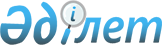 О технологических документах, регламентирующих информационное взаимодействие при реализации средствами интегрированной информационной системы Евразийского экономического союза общего процесса "Формирование, ведение и использование единого таможенного реестра объектов интеллектуальной собственности государств – членов Евразийского экономического союза"Решение Коллегии Евразийской экономической комиссии от 2 сентября 2019 года № 148
      В соответствии с пунктом 30 Протокола об информационно-коммуникационных технологиях и информационном взаимодействии в рамках Евразийского экономического союза (приложение № 3 к Договору о Евразийском экономическом союзе от 29 мая 2014 года) и руководствуясь Решением Коллегии Евразийской экономической комиссии от 6 ноября 2014 г. № 200, Коллегия Евразийской экономической комиссии решила:
      1. Утвердить прилагаемые:
      Правила информационного взаимодействия при реализации средствами интегрированной информационной системы Евразийского экономического союза общего процесса "Формирование, ведение и использование единого таможенного реестра объектов интеллектуальной собственности государств – членов Евразийского экономического союза";
      Регламент информационного взаимодействия между уполномоченными органами государств – членов Евразийского экономического союза и Евразийской экономической комиссией при реализации средствами интегрированной информационной системы Евразийского экономического союза общего процесса "Формирование, ведение и использование единого таможенного реестра объектов интеллектуальной собственности государств – членов Евразийского экономического союза";
      Описание форматов и структур электронных документов и сведений, используемых для реализации средствами интегрированной информационной системы Евразийского экономического союза общего процесса "Формирование, ведение и использование единого таможенного реестра объектов интеллектуальной собственности государств – членов Евразийского экономического союза";
      Порядок присоединения к общему процессу "Формирование, ведение и использование единого таможенного реестра объектов интеллектуальной собственности государств – членов Евразийского экономического союза".
      2. Установить, что срок выполнения процедуры присоединения к общему процессу "Формирование, ведение и использование единого таможенного реестра объектов интеллектуальной собственности государств – членов Евразийского экономического союза" не превышает 9 месяцев с даты вступления настоящего Решения в силу.
      3. Настоящее Решение вступает в силу по истечении 30 календарных дней с даты его официального опубликования. Правила
информационного взаимодействия при реализации средствами интегрированной информационной системы Евразийского экономического союза общего процесса "Формирование, ведение и использование единого таможенного реестра объектов интеллектуальной собственности государств – членов Евразийского экономического союза"
      I. Общие положения
      1. Настоящие Правила разработаны в соответствиис со следующими актами, входящими в право Евразийского экономического союза (далее – Союз):
      Договор о Евразийском экономическом союзе от 29 мая 2014 года;
      Договор о Таможенном кодексе Евразийского экономического союза от 11 апреля 2017 года;
      Решение Комиссии Таможенного союза от 20 сентября 2010 г. № 378 "О классификаторах, используемых для заполнения таможенных документов";
      Решение Коллегии Евразийской экономической комиссии от 6 ноября 2014 г. № 200 "О технологических документах, регламентирующих информационное взаимодействие при реализации средствами интегрированной информационной системы внешней и взаимной торговли общих процессов";
      Решение Коллегии Евразийской экономической комиссии от 27 января 2015 г. № 5 "Об утверждении Правил электронного обмена данными в интегрированной информационной системе внешней и взаимной торговли";
      Решение Коллегии Евразийской экономической комиссии от 14 апреля 2015 г. № 29 "О перечне общих процессов в рамках Евразийского экономического союза и внесении изменения в Решение Коллегии Евразийской экономической комиссии от 19 августа 2014 г. № 132";
      Решение Коллегии Евразийской экономической комиссии от 9 июня 2015 г. № 63 "О Методике анализа, оптимизации, гармонизации и описания общих процессов в рамках Евразийского экономического союза";
      Решение Коллегии Евразийской экономической комиссии от 19 декабря 2016 г. № 169 "Об утверждении Порядка реализации общих процессов в рамках Евразийского экономического союза";
      Решение Коллегии Евразийской экономической комиссии от 6 марта 2018 г. № 35 "О ведении единого таможенного реестра объектов интеллектуальной собственности государств – членов Евразийского экономического союза";
      Решение Коллегии Евразийской экономической комиссии от 30 октября 2018 г. № 174 "Об утверждении Правил реализации общего процесса "Формирование, ведение и использование единого таможенного реестра объектов интеллектуальной собственности государств – членов Евразийского экономического союза".
      II. Область применения
      2. Настоящие Правила разработаны в целях определения порядка и условий информационного взаимодействия между участниками общего процесса "Формирование, ведение и использование единого таможенного реестра объектов интеллектуальной собственности государств – членов Евразийского экономического союза" (далее – общий процесс), включая описание процедур, выполняемых в рамках этого общего процесса.
      3. Настоящие Правила применяются участниками общего процесса при контроле за порядком выполнения процедур и операций в рамках общего процесса, а также при проектировании, разработке и доработке компонентов информационных систем, обеспечивающих реализацию общего процесса.
      III. Основные понятия
      4. Для целей настоящих Правил используются понятия, которые означают следующее:
      "авторизация" – предоставление определенному участнику общего процесса прав на выполнение определенных действий;
      "объект интеллектуальной собственности" – объект авторского права, объект смежных прав, товарный знак (знак обслуживания);
      "состояние информационного объекта общего процесса" – свойство, характеризующее информационный объект на определенной стадии его жизненного цикла, изменяющееся при выполнении операций общего процесса;
      "центральные таможенные органы" – государственные органы государств-членов, уполномоченные в сфере таможенного дела Евразийского экономического союза.
      Понятия "единый реестр", "заявитель", "заявление", "обеспечение" и "обязательство", используемые в настоящих Правилах, применяются в значениях, определенных Регламентом ведения единого таможенного реестра объектов интеллектуальной собственности государств – членов Евразийского экономического союза, утвержденным Решением Коллегии Евразийской экономической комиссии от 6 марта 2018 г. № 35 (далее – Регламент).
      Понятия "группа процедур общего процесса", "информационный объект общего процесса", "исполнитель", "операция общего процесса", "процедура общего процесса" и "участник общего процесса", используемые в настоящих Правилах, применяются в значениях, определенных Методикой анализа, оптимизации, гармонизации и описания общих процессов в рамках Евразийского экономического союза, утвержденной Решением Коллегии Евразийской экономической комиссии от 9 июня 2015 г. № 63.
      IV. Основные сведения об общем процессе
      5. Полное наименование общего процесса: "Формирование, ведение и использование единого таможенного реестра объектов интеллектуальной собственности государств – членов Евразийского экономического союза".
      6. Кодовое обозначение общего процесса: P.SP.01, версия 1.0.0.
      1. Цель и задачи общего процесса
      7. Целью реализации общего процесса является обеспечение эффективной защиты прав на объекты интеллектуальной собственности таможенными органами государств – членов Евразийского экономического союза (далее ‒ государства-члены) на основе формирования, ведения и использования сведений единого реестра в соответствии с Регламентом.
      8. Для достижения цели общего процесса необходимо решить следующие задачи:
      1) обеспечить информационное взаимодействие между заявителем и Евразийской экономической комиссией (далее – Комиссия) в следующих процессах:
      представление сведений для включения объектов интеллектуальной собственности в единый реестр;
      представление сведений для внесения изменений (дополнений) в единый реестр, в том числе в целях продления срока защиты;
      представление сведений для исключения объектов интеллектуальной собственности из единого реестра;
      2) обеспечить реализацию информационного взаимодействия между Комиссией и центральными таможенными органами в процессе рассмотрения сведений, представленных заявителем для включения объектов интеллектуальной собственности в единый реестр, а также в целях информирования центральных таможенных органов об изменениях (дополнениях), внесенных в единый реестр (включение объектов интеллектуальной собственности, исключение объектов интеллектуальной собственности, изменение (дополнение) сведений об объектах интеллектуальной собственности);
      3) обеспечить опубликование сведений из единого реестра на информационном портале Союза, а также представление публикуемых сведений из единого реестра участникам внешнеэкономической деятельности и другим заинтересованным лицам, в том числе по запросам от их информационных систем;
      4) обеспечить реализацию обмена электронными документами между заявителем и Комиссией, Комиссией и центральными таможенными органами;
      5) обеспечить интеграцию между общим процессом и общим процессом "Регистрация, правовая охрана и использование товарных знаков, знаков обслуживания Евразийского экономического союза", реализация которого предусмотрена пунктом 22  раздела IV Перечня, в части представления актуальной информации о зарегистрированных товарных знаках, знаках обслуживания Союза и информации о документах, подтверждающих данную регистрацию.
      2. Участники общего процесса
      9. Перечень участников общего процесса приведен в таблице 1.
      Таблица 1 Перечень участников общего процесса
      3. Структура общего процесса
      10. Общий процесс представляет собой совокупность процедур, сгруппированных по своему назначению:
      1) процедуры формирования и ведения единого реестра;
      2) процедуры использования единого реестра.
      11. При выполнении процедур общего процесса осуществляется формирование и ведение единого реестра, который содержит сведения об объектах интеллектуальной собственности, охраняемых в каждом государстве-члене.
      При формировании и ведении единого реестра выполняются следующие процедуры общего процесса, включенные в группу процедур формирования и ведения единого реестра:
      включение объектов интеллектуальной собственности в единый реестр;
      рассмотрение обращения заявителя о внесении изменений (дополнений) в единый реестр;
      внесение изменений (дополнений) в единый реестр;
      продление срока защиты;
      исключение объектов интеллектуальной собственности из единого реестра на основании обращения заявителя;
      исключение объектов интеллектуальной собственности из единого реестра при возникновении оснований, не связанных с обращением заявителя;
      изменение (дополнение) сведений, относящихся к обороту товаров (сведений, определенных в пункте 45 Регламента).
      При использовании единого реестра выполняются следующие процедуры общего процесса, включенные в группу процедур использования единого реестра:
      получение информации о дате и времени обновления сведений, относящихся к обороту товаров, или о дате и времени обновления единого реестра;
      получение информации об изменениях (дополнениях), внесенных в единый реестр;
      получение информации об изменениях (дополнениях) сведений, относящихся к обороту товаров;
      получение выписки из единого реестра;
      получение сведений из единого реестра по запросам заинтересованных лиц.
      12. Приведенное описание структуры общего процесса представлено на рисунке 1.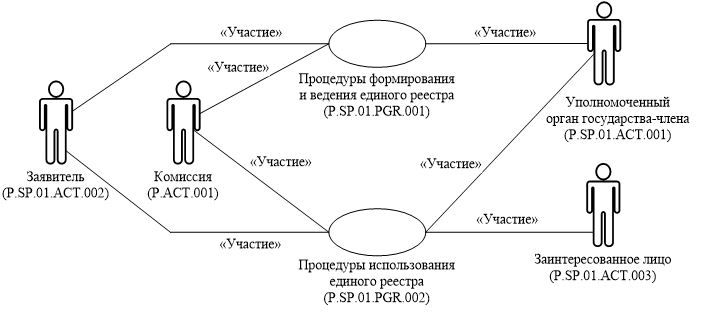 
      Рис. 1. Структура общего процесса
      13. Порядок выполнения процедур общего процесса, сгруппированных по своему назначению, включая детализированное описание операций общего процесса, приведен в разделе VIII настоящих Правил.
      14. Для каждой группы процедур приводится общая схема, демонстрирующая связи между процедурами общего процесса и порядок их выполнения. Общая схема процедур построена с использованием графической нотации UML (унифицированный язык моделирования – UnifiedModelingLanguage) и снабжена текстовым описанием.
      4. Группа процедур "Процедуры формирования и ведения единого реестра" (P.SP.01.PGR.001)
      15. Процедуры формирования и ведения единого реестра выполняются по мере поступления в Комиссию соответствующих заявлений и обращений от заявителя.
      Представление сведений при выполнении процедур формирования и ведения единого реестра осуществляется в соответствии с Регламентом информационного взаимодействия между уполномоченными органами государств – членов Евразийского экономического союза и Евразийской экономической комиссией при реализации средствами интегрированной информационной системы Евразийского экономического союза общего процесса "Формирование, ведение и использование единого таможенного реестра объектов интеллектуальной собственности государств – членов Евразийского экономического союза", утвержденным Решением Коллегии Евразийской экономической комиссии от 2 сентября 2019 г. № 148 (далее – Регламент информационного взаимодействия).
      Формат и структура представляемых сведений должны соответствовать Описанию форматов и структур электронных документов и сведений, используемых для реализации средствами интегрированной информационной системы Евразийского экономического союза общего процесса "Формирование, ведение и использование единого таможенного реестра объектов интеллектуальной собственности государств – членов Евразийского экономического союза", утвержденному Решением Коллегии Евразийской экономической комиссии от 2 сентября 2019 г. № 148 (далее – Описание форматов и структур).
      При поступлении в Комиссию заявления выполняется процедура "Включение объектов интеллектуальной собственности в единый реестр" (P.SP.01.PRC.001), в результате которой Комиссией принимается решение о включении объекта интеллектуальной собственности в единый реестр, заявителю и уполномоченному органу государства-члена направляется соответствующее уведомление, или заявителю направляется уведомление об отказе во включении объектов в единый реестр.
      При поступлении в Комиссию обращения заявителя о внесении изменений (дополнений) в единый реестр выполняется процедура "Рассмотрение обращения заявителя о внесении изменений (дополнений) в единый реестр" (P.SP.01.PRC.002), в результате которой Комиссией принимается решение о внесении изменений (дополнений) в единый реестр, или в случае отказа во внесении изменений (дополнений) в единый реестр заявителю направляется уведомление об этом.
      При принятии Комиссией решения о внесении изменений (дополнений) в единый реестр по результатам рассмотрения обращения заявителя о внесении изменений (дополнений) в единый реестр, а также при выявлении необходимости внесения исправлений технического характера, выполняется процедура "Внесение изменений (дополнений) в единый реестр" (P.SP.01.PRC.003), в результате которой сведения об объекте интеллектуальной собственности изменяются (дополняются) в едином реестре, заявителю и уполномоченному органу направляются уведомления об этом.
      При поступлении в Комиссию обращения заявителя о продлении срока защиты прав на объекты интеллектуальной собственности выполняется процедура "Продление срока защиты" (P.SP.01.PRC.004), в результате которой продлевается срок защиты прав на объекты интеллектуальной собственности, заявителю и уполномоченному органу направляются уведомления об этом, либо заявителю направляется уведомление об отказе в продлении срока защиты.
      При поступлении в Комиссию обращения заявителя об исключении объекта интеллектуальной собственности из единого реестра выполняется процедура "Исключение объектов интеллектуальной собственности из единого реестра на основании обращения заявителя" (P.SP.01.PRC.005), в результате которой объект интеллектуальной собственности исключается из единого реестра, заявителю и уполномоченному органу государства-члена направляются уведомления об этом.
      При возникновении оснований для исключении объекта интеллектуальной собственности из единого реестра, указанных в пункте 46 Регламента и не связанных с обращением заявителя, выполняется процедура "Исключение объектов интеллектуальной собственности из единого реестра при возникновении оснований, не связанных с обращением заявителя" (P.SP.01.PRC.006), в результате которой объект интеллектуальной собственности исключается  из единого реестра, заявителю и уполномоченному органу государства-члена направляются уведомления об этом, либо объект интеллектуальной собственности сохраняется в едином реестре без изменений.
      При внесении заявителем изменений (дополнений) в сведения, относящиеся к обороту товаров, выполняется процедура "Изменение (дополнение) сведений, относящихся к обороту товаров" (P.SP.01.PRC.007), в результате которой сведения, относящиеся к обороту товаров, изменяются (дополняются) в едином реестре, Комиссии, заявителю и уполномоченному органу государства-члена направляются уведомления об этом.
      Формирование и подача заявлений и иных обращений, внесение изменений в сведения, относящиеся к обороту товаров, осуществляются заявителем в электронном виде с использованием сервисов личного кабинета заявителя на информационном портале Союза. Для взаимодействия с заявителем со стороны Комиссии используются сервисы личного кабинета должностного лица (сотрудника) Комиссии, размещенные на внутренней части информационного портала Союза.
      16. Приведенное описание группы процедур "Процедуры формирования и ведения единого реестра" (P.SP.01.PGR.001) представлено на рисунке 2.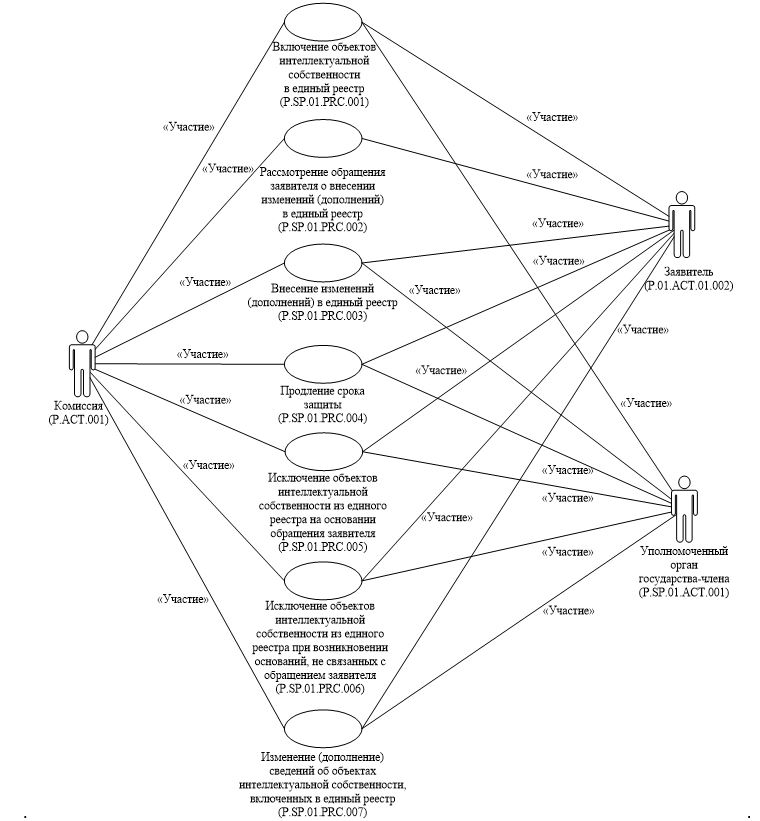 
      Рис. 2. Общая схема выполнения группы процедур "Процедуры формирования и ведения единого реестра" (P.SP.01.PGR.001)
      17. Перечень процедур общего процесса, входящих в группу процедур "Процедуры формирования и ведения единого реестра" (P.SP.01.PGR.001), приведен в таблице 2.
      Таблица 2 Перечень процедур общего процесса, входящих в группу процедур "Процедуры формирования и ведения единого реестра" (P.SP.01.PGR.001)
      5. Группа процедур "Процедуры использования единого реестра" (P.SP.01.PGR.002)
      18. Процедуры использования единого реестра выполняются при получении соответствующих технологических запросов от информационных систем уполномоченных органов государств-членов, заявителей или заинтересованных лиц.
      В рамках выполнения процедур использования единого реестра обрабатываются следующие виды технологических запросов, поступающих от информационных систем уполномоченных органов государств-членов:
      запрос информации о дате и времени обновления единого реестра;
      запрос информации о дате и времени обновления сведений, относящихся к обороту товаров;
      запрос информации об изменениях (дополнениях), внесенных в единый реестр;
      запрос информации об изменениях (дополнениях) сведений, относящихся к обороту товаров.
      При необходимости запроса информации о дате и времени обновления единого реестра или запроса информации о дате и времени обновления сведений, относящихся к обороту товаров, выполняется процедура "Получение информации о дате и времени обновления сведений, относящихся к обороту товаров, или о дате и времени обновления единого реестра" (P.SP.01.PRC.008).
      При необходимости запроса об изменениях (дополнениях), внесенных в единый реестр, выполняется процедура "Получение информации об изменениях (дополнениях), внесенных в единый реестр" (P.SP.01.PRC.009).
      При необходимости запроса об изменениях (дополнениях), внесенных в сведения, относящиеся к обороту товаров, выполняется процедура "Получение информации об изменениях (дополнениях), внесенных в сведения, относящиеся к обороту товаров" (P.SP.01.PRC.010).
      С использованием сервиса личного кабинета заявитель направляет технологические запросы в Комиссию о представлении выписки из единого реестра.
      При поступлении технологического запроса о представлении выписки из единого реестра выполняется процедура "Получение выписки из единого реестра" (P.SP.01.PRC.011), по результатам выполнения которой формируется выписка из единого реестра и представляется заявителю.
      При получении технических запросов заинтересованных лиц либо от их информационных систем через информационный портал Союза выполняется процедура "Получение сведений из единого реестра по запросам заинтересованных лиц" (P.SP.01.PRC.012), по результатам выполнения которой запрошенные сведения из единого реестра представляются заинтересованным лицам.
      Представление заинтересованным лицам актуальной информации из единого реестра с возможностью поиска (фильтрации) по выбранным параметрам и выгрузки информации во внешние файлы обеспечивается средствами сервисов на информационном портале Союза.
      Представление актуальной информации из единого реестра по запросу внешней информационной системы с возможностью поиска (фильтрации) по выбранным параметрам обеспечивается средствами сервисов информационного портала Союза.
      19. Приведенное описание группы процедур "Процедуры использования единого реестра" (P.SP.01.PGR.002) представлено на рисунке 3.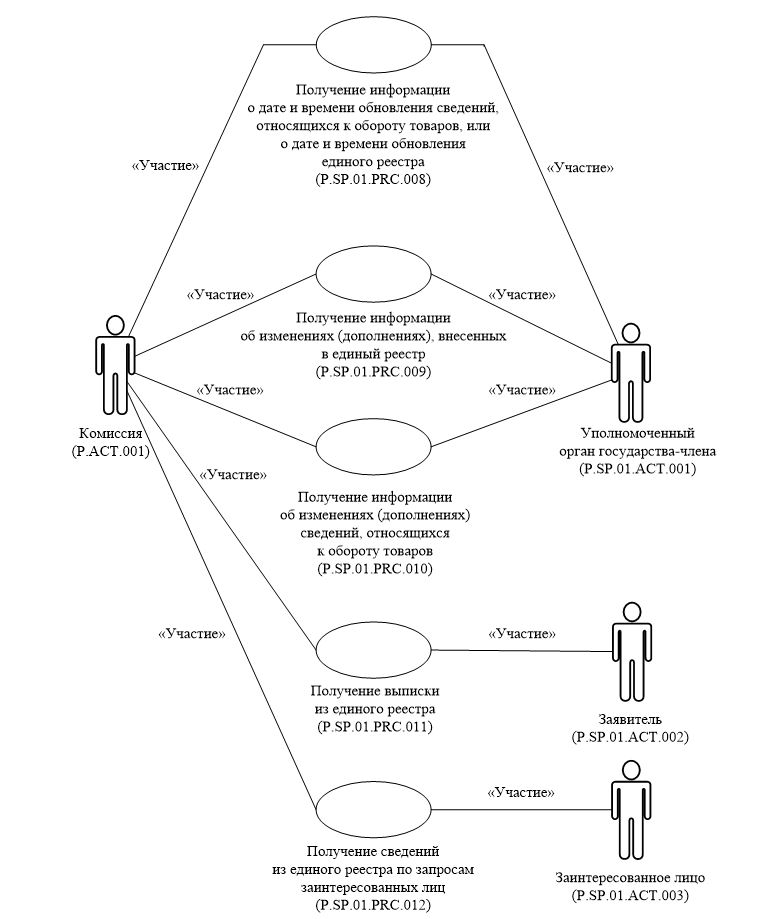 
      Рис. 3. Общая схема выполнения группы процедур "Процедуры использования единого реестра" (P.SP.01.PGR.002)
      20. Перечень процедур общего процесса, входящих в группу процедур "Процедуры использования единого реестра" (P.SP.01.PGR.002), представлен в таблице 3.
      Таблица 3 Перечень процедур общего процесса, входящих в группу процедур "Процедуры использования единого реестра" (P.SP.01.PGR.002)
      V. Информационные объекты общего процесса
      21. Перечень информационных объектов, сведения о которых или из которых передаются в процессе информационного взаимодействия между участниками общего процесса, приведен в таблице 4.
      Таблица 4 Перечень информационных объектов
      VI. Ответственность участников общего процесса
      22. Привлечение к дисциплинарной ответственности за несоблюдение требований, направленных на обеспечение своевременности и полноты передачи сведений, участвующих в информационном взаимодействии должностных лиц и сотрудников Комиссии осуществляется в соответствии с Договором о Евразийском экономическом союзе от 29 мая 2014 года, иными международными договорами и актами, составляющими право Союза, а должностных лиц и сотрудников центральных таможенных органов государств-членов в соответствии с законодательством государств-членов.
      VII. Справочники и классификаторы общего процесса
      23. Перечень справочников и классификаторов общего процесса приведен в таблице 5.
      Таблица 5 Перечень справочников и классификаторов общего процесса
      VIII. Процедуры общего процесса
      1. Процедуры формирования и ведения единого реестра
      Процедура "Включение объектов интеллектуальной собственности в единый реестр" (P.SP.01.PRC.001)
      24. Схема выполнения процедуры "Включение объектов интеллектуальной собственности в единый реестр" (P.SP.01.PRC.001) представлена на рисунках 4 – 6.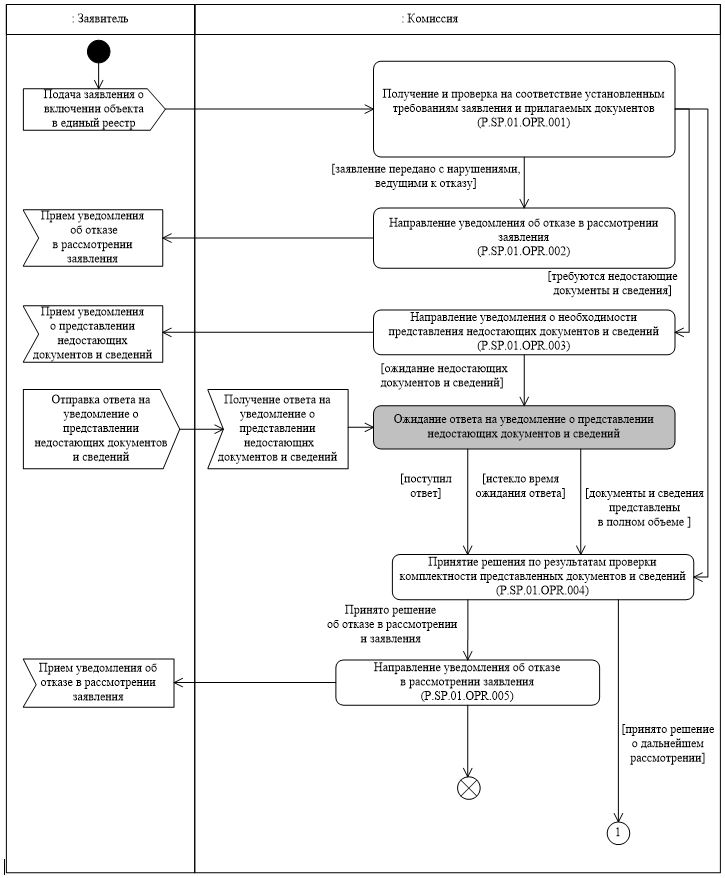 
      Рис. 4. Схема выполнения процедуры "Включение объектов интеллектуальной собственности в единый реестр" (P.SP.01.PRC.001) для операций
P.SP.01.OPR.001 – P.SP.01.OPR.005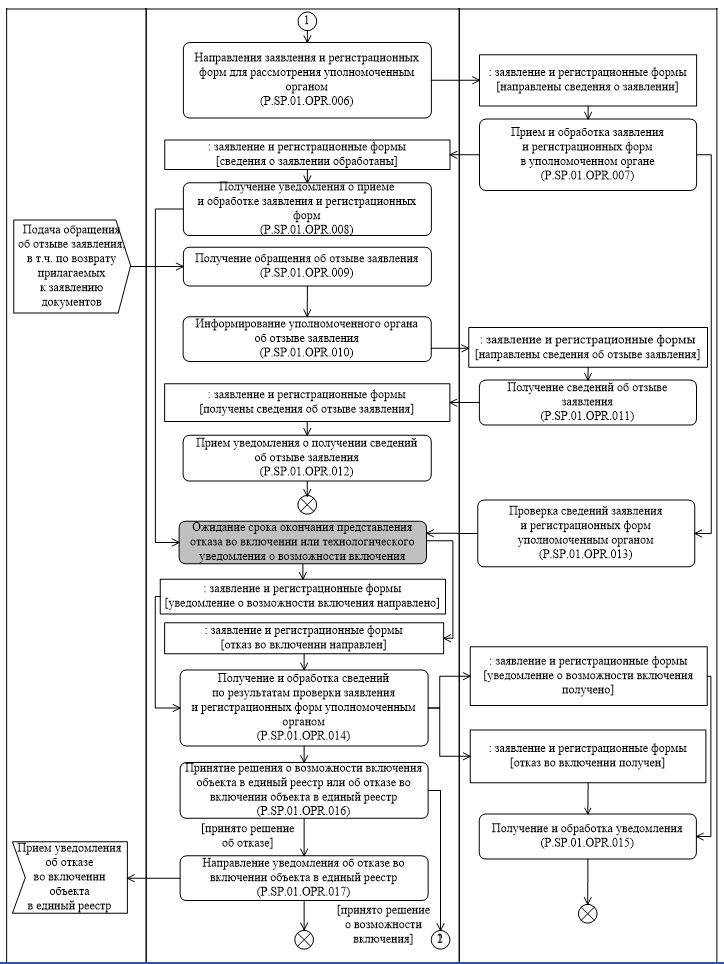 
      Рис. 5. Схема выполнения процедуры "Включение объектов интеллектуальной собственности в единый реестр" (P.SP.01.PRC.001) для операций
P.SP.01.OPR.006 – P.SP.01.OPR.017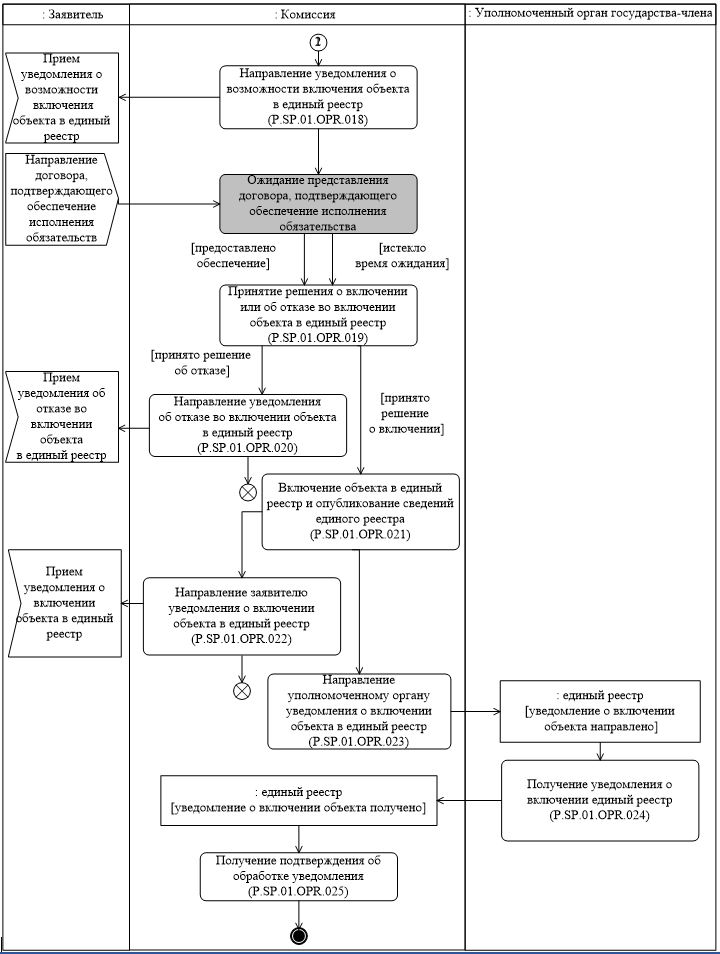 
      Рис. 6. Схема выполнения процедуры "Включение объектов интеллектуальной собственности в единый реестр" (P.SP.01.PRC.001) для операций
P.SP.01.OPR.018 – P.SP.01.OPR.025
      25. Процедура "Включение объектов интеллектуальной собственности в единый реестр" (P.SP.01.PRC.001) выполняется с момента подачи заявителем заявления.
      26. Первой операцией является "Получение и проверка на соответствие установленным требованиям заявления и прилагаемых документов" (P.SP.01.OPR.001), в результате которой Комиссия проверяет представленные заявителем документы и сведения на соответствие требованиям, определенным в Разделе II Регламента.
      27. В случае установления Комиссией несоответствий требованиям, определенным в Разделе II Регламента, ведущих к прекращению рассмотрения заявления, выполняется операция "Направление уведомления об отказе в рассмотрении заявления" (P.SP.01.OPR.002).
      28. В случае если документы и сведения представлены не в полном объеме, выполняется операция "Направление уведомления о необходимости представления недостающих документов и сведений" (P.SP.01.OPR.003), по результатам выполнения которой Комиссия направляет заявителю уведомление о необходимости представления недостающих документов и сведений.
      Комиссия ожидает ответа от заявителя на уведомление о необходимости представления недостающих документов и сведений в сроки, установленные пунктом 23 Регламента.
      29. В случае представления недостающих документов и сведений в сроки, установленные пунктом 23 Регламента, либо по истечении указанных сроков выполняется операция "Принятие решения по результатам проверки комплектности представленных документов и сведений" (P.SP.01.OPR.004), в результате которой Комиссией в соответствии с Регламентом принимается решение об отказе в рассмотрении заявления или решение о дальнейшем рассмотрении указанного заявления.
      30. В случае если принято решение об отказе в рассмотрении заявления, выполняется операция "Направление уведомления об отказе в рассмотрении заявления" (P.SP.01.OPR.005), в результате которой заявителю направляется уведомление об отказе в рассмотрении заявления.
      31. В случае если принято решение о дальнейшем рассмотрении заявления, выполняется операция "Направление заявления и регистрационных форм для рассмотрения уполномоченным органом" (P.SP.01.OPR.006), в результате которой Комиссия отправляет заявление и регистрационные формы для рассмотрения уполномоченному органу каждого государства-члена.
      32. Уполномоченный орган, получив заявление и регистрационные формы, подтверждает их получение и обработку в рамках выполнения операции "Прием и обработка заявления и регистрационных форм в уполномоченном органе" (P.SP.01.OPR.007), по результатам выполнения которой формирует и направляет технологическое уведомление о приеме и обработке заявления и регистрационных форм.
      33. При получении Комиссией уведомления о приеме и обработке заявления и регистрационных форм выполняется операция "Получение уведомления о приеме и обработке заявления и регистрационных форм" (P.SP.01.OPR.008). 
      34. В период с момента подачи заявителем заявления до принятия окончательного решения Комиссией заявитель вправе отозвать указанное заявление. В этом случае выполняется операция "Получение обращения об отзыве заявления" (P.SP.01.OPR.009), в рамках которой заявитель подает, а Комиссия принимает обращение об отзыве заявления.
      35. В случае если обращение об отзыве заявления поступило в период с момента передачи указанного заявления и регистрационных форм уполномоченному органу государства-члена до принятия окончательного решения, Комиссией выполняется также операция "Информирование уполномоченного органа об отзыве заявления" (P.SP.01.OPR.010), в результате которой уполномоченному органу каждого государства-члена будут отправлены сведения об отзыве ранее представленного заявления.
      36. При поступлении в уполномоченный орган государства-члена сведений об отзыве ранее представленного заявления выполняется операция "Получение сведений об отзыве заявления" (P.SP.01.OPR.011), в результате которой уполномоченный орган государства-члена подтверждает получение и обработку сведений об отзыве ранее представленного заявления. Затем выполняется операция "Прием уведомления о получении сведений об отзыве заявления" (P.SP.01.OPR.012), по результатам которой Комиссия принимает уведомление о получении уполномоченным органом государства-члена сведений об отзыве заявленияи их обработке.
      37. С момента получения и обработки уполномоченным органом государства-члена заявления и регистрационных форм выполняется операция "Проверка сведений заявления и регистрационных форм уполномоченным органом" (P.SP.01.OPR.013). В результате выполнения операции при наличии оснований для отказа в Комиссию направляется отказ уполномоченного органа во включении объекта интеллектуальной собственности в единый реестр, а при отсутствии оснований для отказа отправляется технологическое уведомление о возможности включения объекта интеллектуальной собственности в единый реестр. Данная операция выполняется в отношении каждого объекта интеллектуальной собственности, указанного в заявлении.
      38. При получении Комиссией технологического уведомления о возможности включения объекта интеллектуальной собственности в единый реестр или отказа уполномоченного органа во включении объекта интеллектуальной собственности в единый реестр выполняется операция "Получение и обработка сведений по результатам проверки заявления и регистрационных форм уполномоченным органом" (P.SP.01.OPR.014), по результатам которой в уполномоченный орган государства-члена направляется соответствующее уведомление.
      39. При поступлении в уполномоченный орган уведомления о получении и обработке сведений выполняется операция "Получение и обработка уведомления" (P.SP.01.OPR.015), в рамках которой осуществляется обработка указанного уведомления.
      40. В случае поступления в Комиссию сведений по результатам проверки заявления и регистрационных форм от уполномоченных органов всех государств-членов выполняется операция "Принятие решения о возможности включения объекта в единый реестр или об отказе во включении объекта в единый реестр" (P.SP.01.OPR.016), в результате которой принимается решение об отказе во включении объекта интеллектуальной собственности в единый реестр или решение о возможности включения объекта в единый реестр.
      41. В случае, если в рамках сроков, установленных пунктом 25 Регламента, поступил отказ от уполномоченного органа хотя бы одного государства-члена, выполняется операция "Направление уведомления об отказе во включении объекта в единый реестр" (P.SP.01.OPR.017), в результате которой Комиссия направляет уведомление об отказе во включении объекта интеллектуальной собственности в единый реестр заявителю с приложением отказов уполномоченных органов во включении объекта интеллектуальной собственности в единый реестр.
      42. В случае, если в рамках сроков, установленных пунктом 25 Регламента, в Комиссию поступили технологические уведомления о возможности включения объектов интеллектуальной собственности в единый реестр от уполномоченного органа каждого государства-члена, выполняется операция "Направление уведомления о возможности включения объекта в единый реестр" (P.SP.01.OPR.018), в результате которой Комиссия уведомляет заявителя о том, что принято решение о возможности включения объекта в единый реестр.
      43. При представлении заявителем в Комиссию в сроки, установленные пунктом 29 Регламента, обеспечения или заверенной им копии обеспечения, либо по истечении сроков, установленных пунктом 29 Регламента, выполняется операция "Принятие решения о включении или об отказе во включении объекта в единый реестр" (P.SP.01.OPR.019), в результате которой Комиссия принимает решение о включении объекта в единый реестр или решение об отказе во включении объекта в единый реестр.
      44. В случае принятия решения об отказе во включении объекта в единый реестр выполняется операция "Направление уведомления об отказе во включении объекта в единый реестр" (P.SP.01.OPR.020), в результате которой заявителю направляется уведомление об отказе во включении объектов интеллектуальной собственности в единый реестр.
      45. В случае принятия решения о включении объекта в единый реестр выполняются операция "Включение объекта в единый реестр и опубликование сведений единого реестра" (P.SP.01.OPR.021), в результате которой Комиссия подготавливает Решение о включении объектов интеллектуальной собственности в единый реестр, обеспечивает включение объекта интеллектуальной собственности в единый реестр и опубликование сведений единого реестра на информационном портале Союза. Затем выполняются операции "Направление заявителю уведомления о включении объекта в единый реестр" (P.SP.01.OPR.022) и "Направление уполномоченному органу уведомления о включении объекта в единый реестр" (P.SP.01.OPR.023).
      46. Операция "Направление заявителю уведомления о включении объекта в единый реестр" (P.SP.01.OPR.022) выполняется в целях информирования заявителя о включении объекта в единый реестр.
      47. В результате выполнения операции "Направление уполномоченному органу уведомления о включении объекта в единый реестр" (P.SP.01.OPR.023) уведомление о включении объекта интеллектуальной собственности в единый реестр направляется уполномоченному органу каждого государства-члена.
      48. После выполнения операции "Направление уполномоченному органу уведомления о включении объекта в единый реестр" (P.SP.01.OPR.023) выполняется операция "Получение уведомления о включении объекта в единый реестр" (P.SP.01.OPR.024), в результате которой уведомление о включении объекта интеллектуальной собственности в единый реестр получено и обработано в уполномоченном органе государства-члена, подтверждение об обработке уведомления сформировано и направлено в Комиссию.
      49. Операция "Получение подтверждения об обработке уведомления" (P.SP.01.OPR.025), выполняется при поступлении в Комиссию подтверждения об обработке уведомления о включении объекта интеллектуальной собственности в единый реестр в уполномоченном органе государства-члена.
      50. Результатом выполнения процедуры "Включение объектов интеллектуальной собственности в единый реестр" (P.SP.01.PRC.001) является опубликованный на портале Союза обновленный единый реестр и уведомление об этом заявителя и уполномоченных органов всех государств-членов, либо направление заявителю отказа в запрашиваемых действиях.
      51. Перечень операций, осуществляемых при выполнении процедуры "Включение объектов интеллектуальной собственности в единый реестр" (P.SP.01.PRC.001), приведен в таблице 6.
      Таблица 6 Перечень операций, осуществляемых при выполнении процедуры "Включение объектов интеллектуальной собственности в единый реестр" (P.SP.01.PRC.001)
      Таблица 7 Описание операции "Получение и проверка на соответствие установленным требованиям заявления и прилагаемых документов" (P.SP.01.OPR.001)
      Таблица 8 Описание операции "Направление уведомления об отказе
в рассмотрении заявления" (P.SP.01.OPR.002)
      Таблица 9 Описание операции "Направление уведомления о необходимости представления недостающих документов и сведений" (P.SP.01.OPR.003)
      Таблица 10 Описание операции "Принятие решения по результатам проверки комплектности представленных документов и сведений" (P.SP.01.OPR.004)
      Таблица 11 Описание операции "Направление уведомления об отказе
в рассмотрении заявления" (P.SP.01.OPR.005)
      Таблица 12 Описание операции "Направление заявления и регистрационных форм для рассмотрения уполномоченным органом" (P P.SP.01.OPR.006)
      Таблица 13 Описание операции "Прием и обработка заявления и регистрационных форм в уполномоченном органе" (P.SP.01.OPR.007)
      Таблица 14 Описание операции "Получение уведомления о приеме и обработке заявления и регистрационных форм" (P.SP.01.OPR.008)
      Таблица 15 Описание операции "Получение обращения об отзыве заявления" (P.SP.01.OPR.009)
      Таблица 16 Описание операции "Информирование уполномоченного органа
об отзыве заявления" (P.SP.01.OPR.010)
      Таблица 17 Описание операции "Получение сведений об отзыве заявления" (P.SP.01.OPR.011)
      Таблица 18 Описание операции "Прием уведомления о получении сведений
 об отзыве заявления" (P.SP.01.OPR.012)
      Таблица 19 Описание операции "Проверка сведений заявления и регистрационных форм уполномоченным органом" (P.SP.01.OPR.013)
      Таблица 20 Описание операции "Получение и обработка сведений по результатам проверки заявления и регистрационных форм уполномоченным органом" (P.SP.01.OPR.014)
      Таблица 21 Описание операции "Получение и обработка уведомления" (P.SP.01.OPR.015)
      Таблица 22 Описание операции "Принятие решения о возможности включения объекта в единый реестр или об отказе во включении объекта в единый реестр" (P.SP.01.OPR.016)
      Таблица 23 Описание операции "Направление уведомления об отказе во включении объекта в единый реестр" (P.SP.01.OPR.017)
      Таблица 24 Описание операции "Направление уведомления о возможности включения объекта в единый реестр" (P.SP.01.OPR.018)
      Таблица 25 Описание операции "Принятие решения о включении или об отказе
во включении объекта в единый реестр" (P.SP.01.OPR.019)
      Таблица 26 Описание операции "Направление уведомления об отказе во включении объекта в единый реестр" (P.SP.01.OPR.020)
      Таблица 27 Описание операции "Включение объекта в единый реестр
и опубликование сведений единого реестра" (P.SP.01.OPR.021)
      Таблица 28 Описание операции "Направление заявителю уведомления о включении объекта интеллектуальной собственности в единый реестр" (P.SP.01.OPR.022)
      Таблица 29 Описание операции "Направление уполномоченному органу уведомления о включении объекта в единый реестр" (P.SP.01.OPR.023)
      Таблица 30 Описание операции "Получение уведомления о включении объекта
в единый реестр" (P.SP.01.OPR.024)
      Таблица 31 Описание операции "Получение подтверждения об обработке уведомления" (P.SP.01.OPR.025)
      Процедура "Рассмотрение обращения заявителя о внесении изменений (дополнений) в единый реестр" (P.SP.01.PRC.002)
      52. Схема выполнения процедуры "Рассмотрение обращения заявителя о внесении изменений (дополнений) в единый реестр" (P.SP.01.PRC.002) представлена на рисунке 7.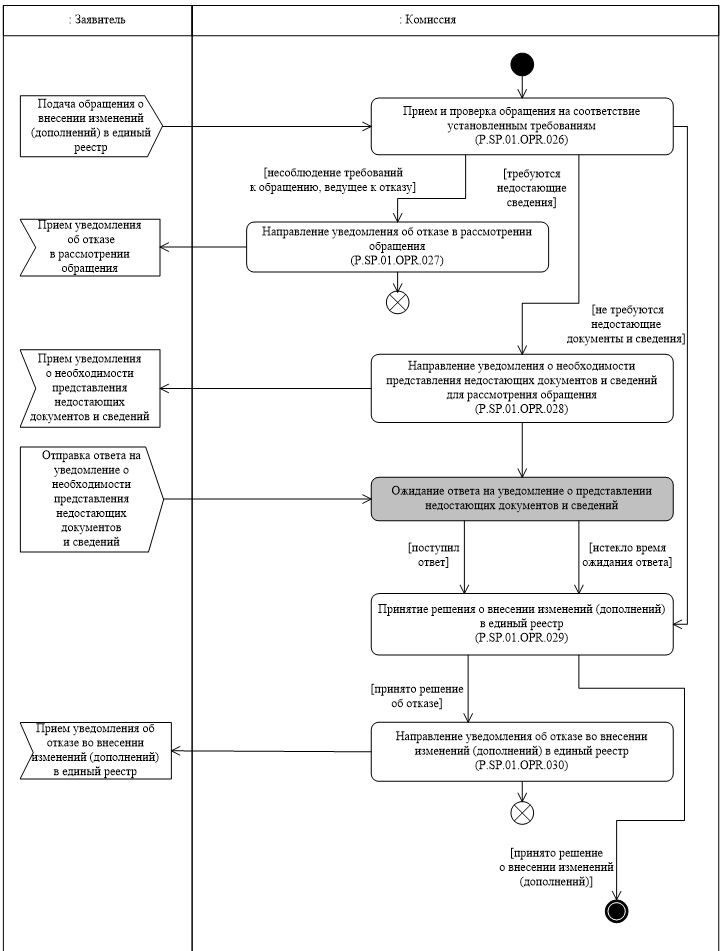 
      Рис. 7. Схема выполнения процедуры "Рассмотрение обращения заявителя о внесении изменений (дополнений) в единый реестр" (P.SP.01.PRC.002)
      53. Процедура "Рассмотрение обращения заявителя о внесении изменений (дополнений) в единый реестр" (P.SP.01.PRC.002) выполняется при подаче заявителем обращения о внесении изменений (дополнений) в единый реестр (за исключением продления срока защиты).
      54. Первой выполняемой операцией является "Прием и проверка обращения на соответствие установленным требованиям" (P.SP.01.OPR.026), в результате которой представленное заявителем обращение будет проверено на соответствие требованиям Регламента.
      55. В случае установления Комиссией несоответствия обращения о внесении изменений (дополнений) в единый реестр требованиям, установленным Регламентом, ведущего к отказу, выполняется операция "Направление уведомления об отказе в рассмотрении обращения" (P.SP.01.OPR.027), в результате которой заявитель получает уведомление об отказе в рассмотрении обращения.
      56. В случае если требуются недостающие документы и сведения, выполняется операция "Направление уведомления о необходимости представлении недостающих документов и сведений для рассмотрения обращения" (P.SP.01.OPR.028), в результате выполнения которой Комиссия направляет заявителю уведомление о необходимости представления недостающих документов и сведений.
      Комиссия ожидает ответа от заявителя на уведомление о необходимости представления недостающих документов и сведений в сроки, установленные Регламентом.
      57. В случае представления полного комплекта документов и сведений либо при непредставлении заявителем недостающих документов и сведений в установленный Регламентом срок выполняется операция "Принятие решения о внесении изменений (дополнений) в единый реестр" (P.SP.01.OPR.029), в результате которой Комиссией принимается решение о внесении изменений (дополнений) в единый реестр или решение об отказе во внесении изменений (дополнений) в единый реестр.
      58. В случае принятия Комиссией решения об отказе во внесении изменений (дополнений) в единый реестр выполняется операция "Направление уведомления об отказе во внесении изменений (дополнений) в единый реестр" (P.SP.01.OPR.030), по результатам выполнения которой заявитель получает уведомление об отказе во внесении изменений (дополнений) в единый реестр.
      59. Результатом выполнения процедуры "Рассмотрение обращения заявителя о внесении изменений (дополнений) в единый реестр" (P.SP.01.PRC.002) является принятие Комиссией решения о внесении изменений (дополнений) в единый реестр. В случае принятия Комиссией решения об отказе во внесении изменений (дополнений) в единый реестр, результатом выполнения процедуры "Рассмотрение обращения заявителя о внесении изменений (дополнений) в единый реестр" (P.SP.01.PRC.002) является уведомление заявителя об отказе во внесении изменений в единый реестр.
      60. Перечень операций, осуществляемых при выполнении процедуры "Рассмотрение обращения заявителя о внесении изменений (дополнений) в единый реестр" (P.SP.01.PRC.002), представлен в таблице 32.
      Таблица 32 Перечень операций, осуществляемых при выполнении процедуры "Рассмотрение обращения заявителя о внесении изменений (дополнений) в единый реестр" (P.SP.01.PRC.002)
      Таблица 33 Описание операции "Прием и проверка обращения на соответствие установленным требованиям" (P.SP.01.OPR.026)
      Таблица 34 Описание операции "Направление уведомления об отказе
в рассмотрении обращения" (P.SP.01.OPR.027)
      Таблица 35 Описание операции "Направление уведомления о необходимости представления недостающих документов и сведений для рассмотрения обращения" (P.SP.01.OPR.028)
      Таблица 36 Описание операции "Принятие решения о внесении изменений (дополнений) в единый реестр" (P.SP.01.OPR.029)
      Таблица 37 Описание операции "Направление уведомления об отказе во внесении изменений (дополнений) в единый реестр" (P.SP.01.OPR.030)
      Процедура "Внесение изменений (дополнений) в единый реестр" (P.SP.01.PRC.003)
      61. Схема выполнения процедуры "Внесение изменений (дополнений) в единый реестр" (P.SP.01.PRC.003) представлена на рисунке 8.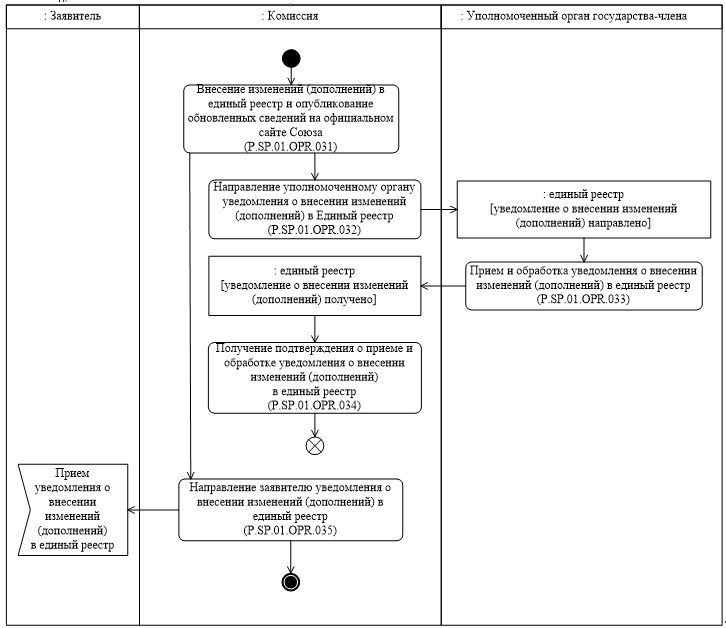 
      Рис. 8. Схема выполнения процедуры "Внесение изменений (дополнений) в единый реестр на основании обращения заявителя" (P.SP.01.PRC.003)
      62. Процедура "Внесение изменений (дополнений) в единый реестр" (P.SP.01.PRC.003) выполняется при принятии Комиссией решения о внесении изменений (дополнений) в единый реестр по результатам рассмотрения обращения заявителя о внесении изменений (дополнений) в единый реестр или при необходимости внесения исправлений технического характера. В рамках данной процедуры не обеспечивается внесение изменений (дополнений) в сведения об объектах интеллектуальной собственности, включенных в единый реестр, предусмотренные пунктом 45 Регламента (далее – изменение (дополнение) сведений об объектах интеллектуальной собственности).
      63. Первой выполняемой операцией является "Внесение изменений (дополнений) в единый реестр и опубликование обновленных сведений единого реестра" (P.SP.01.OPR.031),в результате которой Комиссия вносит изменения (дополнения) в единый реестр и опубликовывает обновленные сведения единого реестра на информационном портале Союза.
      64. После внесения изменений (дополнений) в единый реестр и опубликования обновленных сведений единого реестра на информационном портале Союза Комиссия уведомляет уполномоченный орган каждого государства-члена и заявителя о внесенных изменениях (дополнениях) в единый реестр в рамках выполнения операций "Направление уполномоченному органу уведомления о внесении изменений (дополнений) в единый реестр" (P.SP.01.OPR.032) и "Направление заявителю уведомления о внесении изменений (дополнений) в единый реестр" (P.SP.01.OPR.035). По результатам выполнения указанных операций соответствующее уведомление направляется заявителю и уполномоченному органу каждого государства-члена.
      65. При поступлении в уполномоченный орган государства-члена уведомления о внесении изменений (дополнений) в единый реестр выполняется операция "Прием и обработка уведомления о внесении изменений (дополнений) в единый реестр" (P.SP.01.OPR.033), в результате выполнения которой уполномоченный орган получает и обрабатывает уведомление о внесении изменений (дополнений) в единый реестр, формирует и направляет в Комиссию подтверждение о приеме и обработке уведомления о внесении изменений (дополнений) в единый реестр.
      66. При поступлении в Комиссию подтверждения о приеме и обработке уведомления о внесении изменений (дополнений) в единый реестр выполняется операция "Получение подтверждения о приеме и обработке уведомления о внесении изменений (дополнений) в единый реестр" (P.SP.01.OPR.034), в результате выполнения которой Комиссия получает и обрабатывает указанное подтверждение.
      67. Результатом выполнения процедуры "Внесение изменений (дополнений) в единый реестр" (P.SP.01.PRC.003) являются внесенные изменения (дополнения) в единый реестр, опубликование обновленных сведений на информационном портале Союза и уведомление об этом заявителя и уполномоченного органа каждого государства-члена.
      68. Перечень операций, осуществляемых при выполнении процедуры "Внесение изменений (дополнений) в единый реестр" (P.SP.01.PRC.003), представлен в таблице 38.
      Таблица 38 Перечень операций, осуществляемых при выполнении процедуры "Внесение изменений (дополнений) в единый реестр" (P.SP.01.PRC.003)
      Таблица 39 Описание операции "Внесение изменений (дополнений) в единый реестр и опубликование обновленных единого реестра" (P.SP.01.OPR.031)
      Таблица 40 Описание операции "Направление уполномоченному органу уведомления о внесении изменений (дополнений) в единый реестр" (P.SP.01.OPR.032)
      Таблица 41 Описание операции "Прием и обработка уведомления о внесении изменений (дополнений) в единый реестр" (P.SP.01.OPR.033)
      Таблица 42 Описание операции "Получение подтверждения о приеме и обработке уведомления о внесении изменений (дополнений) в единый реестр" (P.SP.01.OPR.034)
      Таблица 43 Описание операции "Направление заявителю уведомления о внесении изменений (дополнений) в единый реестр" (P.SP.01.OPR.035)
      Процедура "Продление срока защиты" (P.SP.01.PRC.004)
      69. Схема выполнения процедуры "Продление срока защиты" (P.SP.01.PRC.004) представлена на рисунках 9 и 10.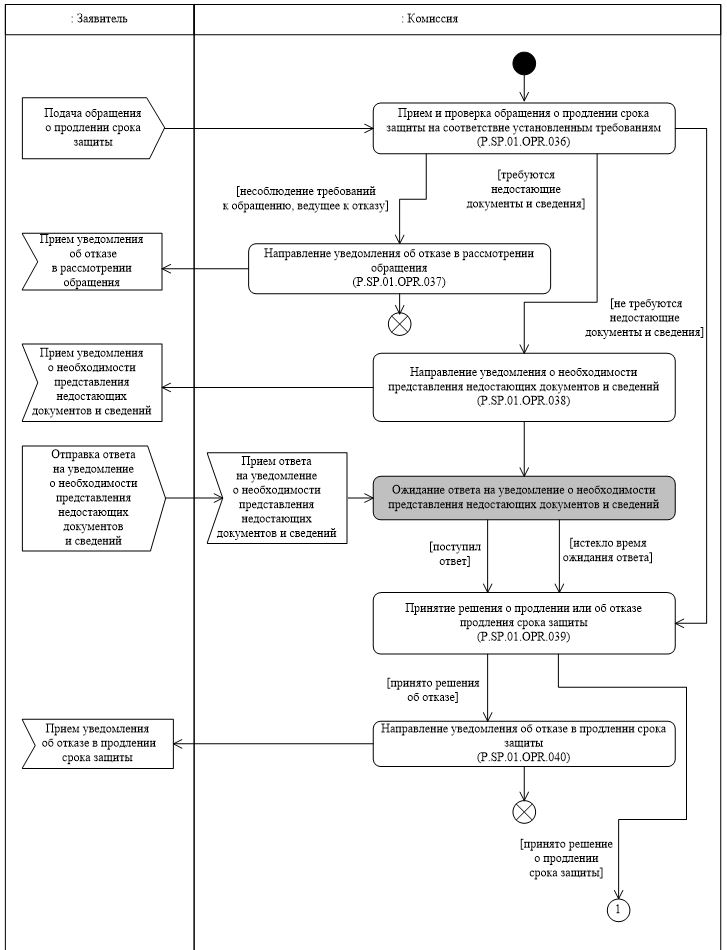 
      Рис. 9. Схема выполнения процедуры "Продление срока защиты" (P.SP.01.PRC.004)
для операций P.SP.01.OPR.036 – P.SP.01.OPR.040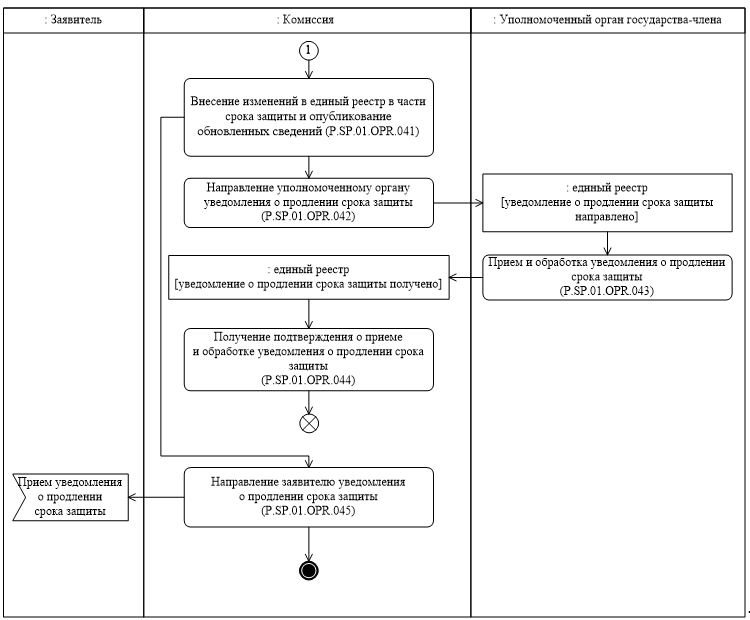 
      Рис. 10. Схема выполнения процедуры "Продление срока защиты" (P.SP.01.PRC.004) 
для операций P.SP.01.OPR.041 – P.SP.01.OPR.045
      70. Процедура "Продление срока защиты" (P.SP.01.PRC.004) выполняется при необходимости продления срока защиты таможенными органами государств-членов прав на объекты интеллектуальной собственности.
      71. Первой выполняемой операцией является "Прием и проверка обращения о продлении срока защиты на соответствие установленным требованиям" (P.SP.01.OPR.036), в результате которой представленное заявителем обращение проверяется на соответствие требованиям Регламента.
      72. В случае если заявителем не соблюдены требования к оформлению обращения, установленные Регламентом, выполняется операция "Направление уведомления об отказе в рассмотрении обращения" (P.SP.01.OPR.037), в результате которой заявителю направлено уведомление об отказе в рассмотрении обращения.
      73. В случае если требуются недостающие документы и сведения, выполняется операция "Направление уведомления о необходимости представления недостающих документов и сведений" (P.SP.01.OPR.038), в результате выполнения которой Комиссия направляет заявителю уведомление о необходимости представления недостающих документов и сведений.
      Комиссия ожидает ответа от заявителя на уведомление необходимости представления недостающих документов и сведений в сроки, установленные Регламентом.
      74. В случае представления полного комплекта документов и сведений либо при непредставлении заявителем недостающих документов и сведений в установленный Регламентом срок выполняется операция "Принятие решения о продлении или об отказе продления срока защиты" (P.SP.01.OPR.039), в результате которой Комиссией принимается решение о продлении срока защиты или решение об отказе в продлении срока защиты.
      75. В случае непредставления заявителем недостающих документов и сведений в установленный Регламентом срок, либо при несоблюдении условий, установленных пунктом 42 Регламента, Комиссия принимает решение об отказе в продлении срока защиты. При этом выполняется операция "Направление уведомления об отказе в продлении срока защиты" (P.SP.01.OPR.040), в результате которой Комиссия уведомляет заявителя о принятом решении.
      76. В случае принятия решения о продлении срока защиты выполняется операция "Внесение изменений в единый реестр в части срока защиты и опубликование обновленных сведений единого реестра" (P.SP.01.OPR.041), в результате которой Комиссия вносит соответствующие изменения в единый реестр и опубликовывает обновленные сведения единого реестра на информационном портале Союза.
      77. После внесения изменений в единый реестр и опубликования обновленных сведений единого реестра на информационном портале Союза Комиссия направляет уведомление в уполномоченный орган каждого государства-члена и направляет уведомление заявителю о внесенных изменениях в единый реестр и продлении срока защиты в рамках выполнения операций "Направление уполномоченному органу уведомления о продлении срока защиты" (P.SP.01.OPR.042) и "Направление заявителю уведомления о продлении срока защиты" (P.SP.01.OPR.045). В результате выполнения указанных операций соответствующие уведомления направляются уполномоченному органу каждого государства-члена и заявителю.
      78. При поступлении в уполномоченный орган государства-члена уведомления о продлении срока защиты выполняется операция "Прием и обработка уведомления о продлении срока защиты" (P.SP.01.OPR.043), в результате выполнения которой уполномоченный орган государства-члена получает и обрабатывает указанное уведомление, формирует и направляет в Комиссию подтверждение о приеме и обработке уведомления о продлении срока защиты.
      79. При поступлении в Комиссию подтверждения о приеме и обработке уведомления о продлении срока защиты выполняется операция "Получение подтверждения о приеме и обработке уведомления о продлении срока защиты" (P.SP.01.OPR.044), в результате выполнения которой Комиссия получает и обрабатывает указанное подтверждение.
      80. В случае принятия Комиссией решения о продлении срока защиты результатом выполнения процедуры "Продление срока защиты" (P.SP.01.PRC.004) являются продление срока защиты, внесение соответствующих изменений в единый реестр, опубликование обновленных сведений единого реестра на информационном портале Союза и уведомление об этом заявителя, а также уведомление уполномоченного органа каждого государства-члена. В случае принятия Комиссией решения об отказе в продлении срока защиты результатом выполнения процедуры "Продление срока защиты" (P.SP.01.PRC.004) является уведомление заявителя о принятом Комиссией решении.
      81. Перечень операций, осуществляемых при выполнении процедуры "Продление срока защиты" (P.SP.01.PRC.004), представлен в таблице 44.
      Таблица 44 Перечень операций, осуществляемых при выполнении процедуры "Продление срока защиты" (P.SP.01.PRC.004)
      Таблица 45 Описание операции "Прием и проверка обращения о продлении срока защиты на соответствие требованиям" (P.SP.01.OPR.036)
      Таблица 46 Описание операции "Направление уведомления об отказе
в рассмотрении обращения" (P.SP.01.OPR.037026)
      Таблица 47 Описание операции "Направление уведомления о необходимости представления недостающих документов и сведений" (P.SP.01.OPR.038)
      Таблица 48 Описание операции "Принятие решения о продлении или об отказе продления срока защиты" (P.SP.01.OPR.039)
      Таблица 49 Описание операции "Направление уведомления об отказе в продлении срока защиты" (P.SP.01.OPR.040)
      Таблица 50 Описание операции "Внесение изменений в единый реестр в части срока защиты и опубликование обновленных сведений единого реестра" (P.SP.01.OPR.041)
      Таблица 51 Описание операции "Направление уполномоченному органу уведомления о продлении срока защиты" (P.SP.01.OPR.042)
      Таблица 52 Описание операции "Прием и обработка уведомления о продлении срока защиты" (P.SP.01.OPR.043)
      Таблица 53 Описание операции "Получение подтверждения о приеме и обработке уведомления о продлении срока защиты" (P.SP.01.OPR.044)
      Таблица 54 Описание операции "Направление заявителю уведомления о продлении срока защиты" (P.SP.01.OPR.045)
      Процедура "Исключение объектов интеллектуальной собственности
из единого реестра на основании обращения заявителя" (P.SP.01.PRC.005)
      82. Схема выполнения процедуры "Исключение объектов интеллектуальной собственности из единого реестра на основании обращения заявителя" (P.SP.01.PRC.005) представлена на рисунке 11.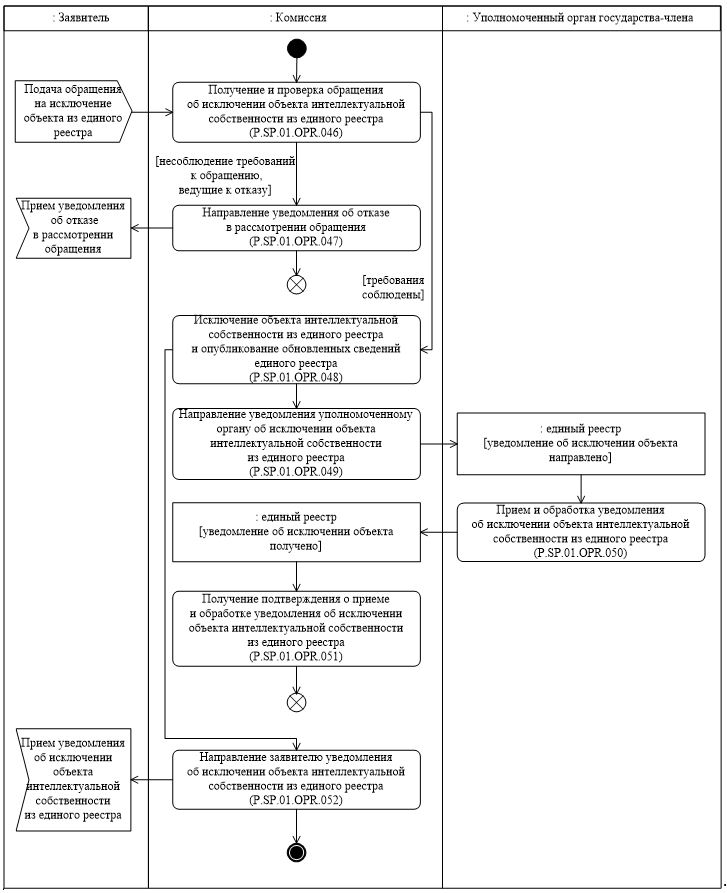 
      Рис. 11. Схема выполнения процедуры "Исключение объекта интеллектуальной собственности из единого реестра на основании обращения заявителя" (P.SP.01.PRC.005)
      83. Процедура "Исключение объектов интеллектуальной собственности из единого реестра" (P.SP.01.PRC.005) выполняется при поступлении в Комиссию от заявителя обращения об исключении объектов интеллектуальной собственности из единого реестра.
      84. Первой выполняемой операцией является "Получение и проверка обращения об исключении объекта интеллектуальной собственности из единого реестра" (P.SP.01.OPR.046), в результате которой представленные заявителем документы будут проверены
на соответствие требованиям Регламента.
      85. В случае если заявителем не соблюдены требования к оформлению обращения об исключении объектов интеллектуальной собственности из единого реестра, установленные Регламентом, либо не соблюдены требования, определенные в пункте 47 Регламента, выполняется операция "Направление уведомления об отказе в рассмотрении обращения" (P.SP.01.OPR.047), в результате которой заявителю направляется уведомление об отказе в рассмотрении обращения.
      86. В случае если заявителем соблюдены требования к оформлению обращения об исключении объектов интеллектуальной собственности из единого реестра, установленные Регламентом, а также требования, определенные в пункте 47 Регламента, выполняется операция "Исключение объекта интеллектуальной собственности и опубликование обновленных сведений единого реестра" (P.SP.01.OPR.048), в результате которой Комиссия вносит соответствующие изменения в единый реестр и опубликовывает обновленные сведения единого реестра на информационном портале Союза.
      87. После внесения изменений в единый реестр и опубликования обновленных сведений единого реестра на информационном портале Союза Комиссия в течение срока, определенного пунктом 51 Регламента, уведомляет уполномоченный орган каждого государства-члена и заявителя об исключении объекта интеллектуальной собственности из единого реестра в рамках выполнения операций "Направление уведомления уполномоченному органу об исключении объекта интеллектуальной собственности из единого реестра" (P.SP.01.OPR.049) и "Направление заявителю уведомления об исключении объекта интеллектуальной собственности из единого реестра" (P.SP.01.OPR.052). По результатам выполнения указанных операций соответствующие уведомления направляются уполномоченному органу каждого государства-члена и заявителю.
      88. При поступлении в уполномоченный орган уведомления об исключении объекта интеллектуальной собственности из единого реестра выполняется операция "Прием и обработка уведомления об исключении объекта интеллектуальной собственности из единого реестра" (P.SP.01.OPR.050), в результате выполнения которой уполномоченный орган получает и обрабатывает указанное уведомление, формирует и направляет в Комиссию подтверждение о приеме и обработке уведомления об исключении объекта интеллектуальной собственности из единого реестра.
      89. При поступлении в Комиссию подтверждения о приеме и обработке уведомления об исключении объекта интеллектуальной собственности из единого реестра выполняется операция "Получение подтверждения о приеме и обработке уведомления об исключении объекта интеллектуальной собственности из единого реестра" (P.SP.01.OPR.051), в результате выполнения которой Комиссия получает и обрабатывает указанное подтверждение.
      90. Результатом выполнения процедуры "Исключение объектов интеллектуальной собственности из единого реестра на основании обращения заявителя" (P.SP.01.PRC.005) являются внесенные изменения в единый реестр и уведомление об этом уполномоченного органа каждого государства-члена и заявителя, либо отказ в рассмотрении обращения об исключении объектов интеллектуальной собственности из единого реестра.
      91. Перечень операций, осуществляемых при выполнении процедуры "Исключение объектов интеллектуальной собственности из единого реестра при обращении заявителя" (P.SP.01.PRC.005), представлен в таблице 55.
      Таблица 55 Перечень операций, осуществляемых при выполнении процедуры "Исключение объектов интеллектуальной собственности из единого реестра при обращении заявителя" (P.SP.01.PRC.005)
      Таблица 56 Описание операции "Получение и проверка обращения об исключении объекта интеллектуальной собственности из единого реестра" (P.SP.01.OPR.046)
      Таблица 57 Описание операции "Направление уведомления об отказе
в рассмотрении обращения" (P.SP.01.OPR.047)
      Таблица 58 Описание операции "Исключение объекта интеллектуальной собственности из единого реестра и опубликование обновленных сведений единого реестра" (P.SP.01.OPR.048)
      Таблица 59 Описание операции "Направление уведомления уполномоченному органу об исключении объекта интеллектуальной собственности
из единого реестра" (P.SP.01.OPR.049)
      Таблица 60 Описание операции "Прием и обработка уведомления об исключении объекта интеллектуальной собственности из единого реестра" (P.SP.01.OPR.050)
      Таблица 61 Описание операции "Получение подтверждения о приеме и обработке уведомления об исключении объекта интеллектуальной собственности из единого реестра" (P.SP.01.OPR.051)
      Таблица 62 Описание операции "Направление заявителю уведомления об исключении объекта интеллектуальной собственности из единого реестра" (P.SP.01.OPR.052)
      Процедура "Исключение объектов интеллектуальной собственности
из единого реестра при возникновении оснований, не связанных
с обращением заявителя" (P.SP.01.PRC.006)
      92. Схема выполнения процедуры "Исключение объектов интеллектуальной собственности из единого реестра при возникновении оснований, не связанных с обращением заявителя" (P.SP.01.PRC.004) представлена на рисунках 12 и 13.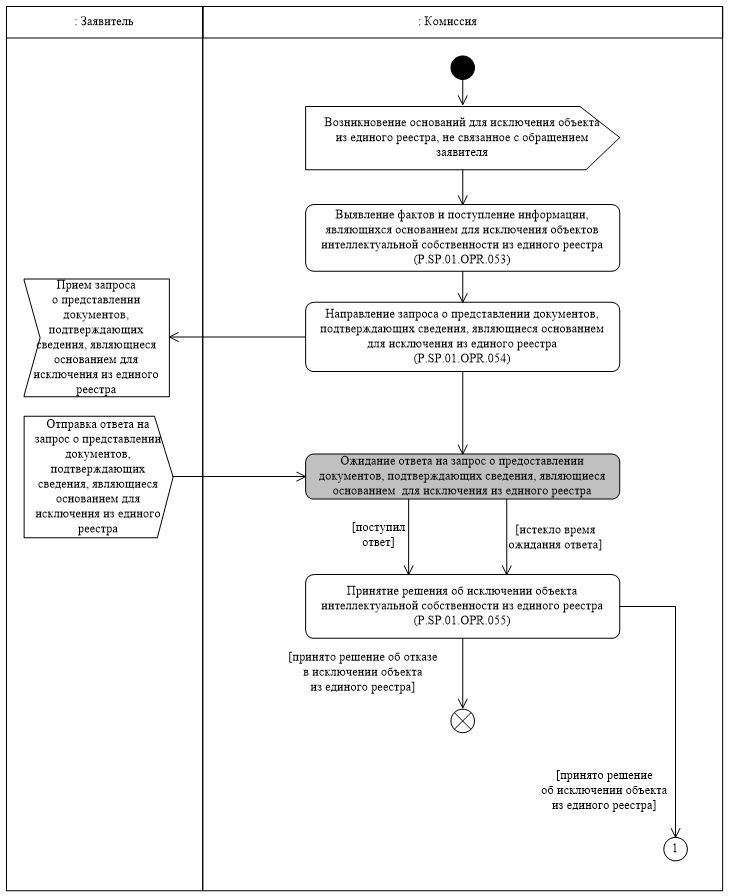 
      Рис. 12. Схема выполнения процедуры "Исключение объекта интеллектуальной собственности из единого реестра при возникновении оснований, не связанных
с обращением заявителя" (P.SP.01.PRC.006)
для операций P.SP.01.OPR.053 – P.SP.01.OPR.055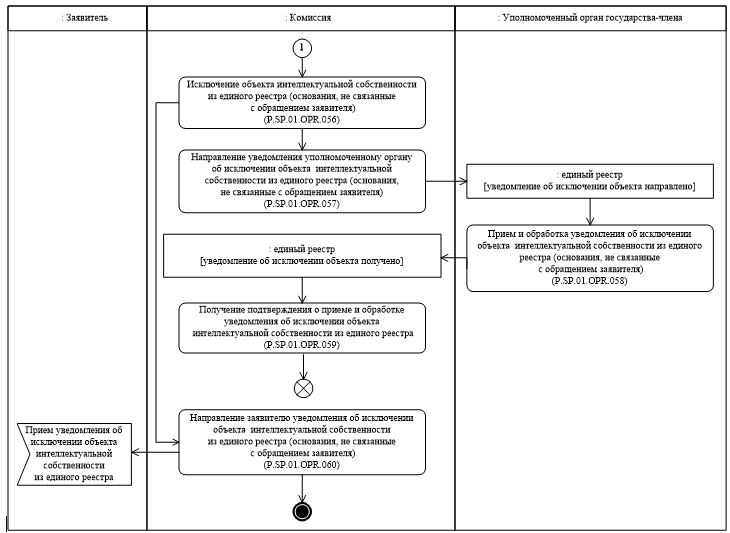 
      Рис. 13. Схема выполнения процедуры "Исключение объекта интеллектуальной собственности из единого реестра при возникновении оснований, не связанных
с обращением заявителя" (P.SP.01.PRC.006)
для операций P.SP.01.OPR.056 – P.SP.01.OPR.060
      93. Процедура "Исключение объектов интеллектуальной собственности из единого реестра при возникновении оснований, не связанных с обращением заявителя" (P.SP.01.PRC.006) выполняется при возникновении события, являющегося основанием для исключения объекта интеллектуальной собственности из единого реестра. В рамках настоящей процедуры применяются основания для исключения объекта интеллектуальной собственности из единого реестра, определенные в пункте 46 Регламента, за исключением поступления обращения от заявителя.
      94. Первой выполняемой операцией является "Выявление фактов и поступление информации, являющихся основанием для исключения объекта интеллектуальной собственности из единого реестра" (P.SP.01.OPR.053), в результате которой осуществляется проверка обоснованности и достоверности выявленных фактов и поступившей информации для исключения объекта интеллектуальной собственности из единого реестра.
      951. В случае поступления информации о недостоверности представленных документов и (или) сведений, может быть выполнена операция "Направление запроса о представлении документов, подтверждающих сведения, являющиеся основанием для исключения объекта интеллектуальной собственности из единого реестра" (P.SP.01.OPR.054), в результате выполнения которой Комиссия направляет заявителю запрос о представлении документов, подтверждающих сведения, являющиеся основанием для исключения объекта интеллектуальной собственности из единого реестра.
      Комиссия ожидает ответа от заявителя на запрос о представлении документов, подтверждающих сведения, являющиеся основанием для исключения объекта интеллектуальной собственности из единого реестра, в сроки, установленные пунктом 50 Регламента.
      96. В случае представления либо непредставления заявителем документов, подтверждающих сведения, являющиеся основанием для исключения объекта интеллектуальной собственности из единого реестра в срок, установленный пунктом 50 Регламента, выполняется операция "Принятие решения об исключении объекта интеллектуальной собственности из единого реестра" (P.SP.01.OPR.055), в результате которой Комиссией принимается решение об исключении объекта интеллектуальной собственности из единого реестра либо решение об отказе в исключении объекта интеллектуальной собственности из единого реестра.
      97. В случае принятия решения Комиссией об исключении объекта интеллектуальной собственности из единого реестра, выполняется операция "Исключение объекта интеллектуальной собственности из единого реестра (основания, не связанные с обращением заявителя)" (P.SP.01.OPR.056), в результате которой Комиссия вносит соответствующие изменения в единый реестр и опубликовывает обновленные сведения единого реестра на информационном портале Союза в сроки, определенные пунктом 51 Регламента.
      98. После внесения изменений в единый реестр и опубликования обновленных сведений единого реестра на информационном портале Союза Комиссия уведомляет в течение срока, определенного пунктом 51 Регламента, уполномоченный орган каждого государства-члена и заявителя о внесенных изменениях в единый реестр в части исключения объекта интеллектуальной собственности из единого реестра в рамках выполнения операций "Направление уведомления уполномоченному органу об исключении объекта интеллектуальной собственности из единого реестра (основания, не связанные с обращением заявителя)" (P.SP.01.OPR.057) и "Направление заявителю уведомления об исключении объекта интеллектуальной собственности из единого реестра (основания, не связанные с обращением заявителя)" (P.SP.01.OPR.060). В результате выполнения указанных операций соответствующие уведомления направляются уполномоченному органу каждого государства-члена и заявителю.
      99. При поступлении в уполномоченный орган уведомления об исключении объекта интеллектуальной собственности из единого реестра выполняется операция "Прием и обработка уведомления об исключении объекта интеллектуальной собственности из единого реестра (основания, не связанные с обращением заявителя)" (P.SP.01.OPR.058), в результате выполнения которой уполномоченный орган получает и обрабатывает указанное уведомление, формирует и направляет в Комиссию подтверждение о приеме и обработке уведомления об исключении объекта интеллектуальной собственности из единого реестра.
      100. При поступлении в Комиссию подтверждения о приеме и обработке уведомления об исключении объекта интеллектуальной собственности из единого реестра выполняется операция "Получение подтверждения о приеме и обработке уведомления об исключении объекта интеллектуальной собственности из единого реестра (основания, не связанные с обращением заявителя)" (P.SP.01.OPR.059), в результате выполнения которой Комиссия получает и обрабатывает указанное подтверждение.
      101. Результатом выполнения процедуры "Исключение объектов интеллектуальной собственности из единого реестра при возникновении оснований, не связанных с обращением заявителя" (P.SP.01.PRC.006) являются внесенные изменения в единый реестр и уведомление об этом заявителя и уполномоченного органа каждого государства-члена, либо отсутствие таких изменений и уведомлений.
      102. Перечень операций, осуществляемых при выполнении процедуры "Исключение объектов интеллектуальной собственности из единого реестра при возникновении оснований, не связанных с обращением заявителя" (P.SP.01.PRC.006), представлен в таблице 63.
      Таблица 63 Перечень операций, осуществляемых при выполнении процедуры "Исключение объектов интеллектуальной собственности из единого реестра при возникновении оснований, не связанных с обращением заявителя" (P.SP.01.PRC.006)
      Таблица 64 Описание операции "Выявление фактов и поступление информации, являющихся основанием для исключения объекта интеллектуальной собственности из единого реестра" (P.SP.01.OPR.053)
      Таблица 65 Описание операции "Направление запроса о представлении документов, подтверждающих сведения, являющиеся основанием для исключения объекта интеллектуальной собственности из единого реестра" (P.SP.01.OPR.054)
      Таблица 66 Описание операции "Принятие решения об исключении объекта интеллектуальной собственности из единого реестра" (P.SP.01.OPR.055)
      Таблица 67 Описание операции "Исключение объекта интеллектуальной собственности из единого реестра (основания, не связанные
с обращением заявителя)" (P.SP.01.OPR.056)
      Таблица 68 Описание операции "Направление уведомления уполномоченному органу об исключении объекта интеллектуальной собственности
из единого реестра (основания, не связанные с обращением заявителя)" (P.SP.01.OPR.057)
      Таблица 69 Описание операции "Прием и обработка уведомления об исключении объекта интеллектуальной собственности из единого реестра (основания, не связанные с обращением заявителя)" (P.SP.01.OPR.058)
      Таблица 70 Описание операции "Получение подтверждения о приеме и обработке уведомления об исключении объекта интеллектуальной собственности из единого реестра (основания, не связанные с обращением заявителя)" (P.SP.01.OPR.059)
      Таблица 71 Описание операции "Направление заявителю уведомления
об исключении объекта интеллектуальной собственности из единого реестра (основания, не связанные с обращением заявителя)" (P.SP.01.OPR.060)
      Процедура "Изменение (дополнение) сведений, относящихся к обороту товаров" (P.SP.01.PRC.007)
      103. Схема выполнения процедуры "Изменение (дополнение) сведений, относящихся к обороту товаров" (P.SP.01.PRC.007) представлена на рисунке 14.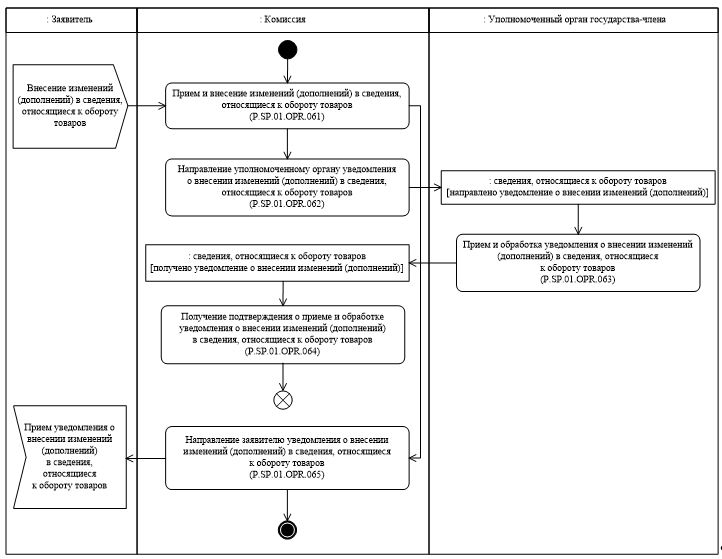 
      Рис. 14. Схема выполнения процедуры "Изменение (дополнение) сведений, относящихся к обороту товаров" (P.SP.01.PRC.007)
      104. Процедура "Изменение (дополнение) сведений, относящихся к обороту товаров" (P.SP.01.PRC.007) выполняется при внесении заявителем с использованием сервисов личного кабинета на информационном портале Союза изменений (дополнений) в сведения, определенные в пункте 45 Регламента.
      105. Первой выполняемой операцией является "Прием и внесение изменений (дополнений) в сведения, относящиеся к обороту товаров" (P.SP.01.OPR.061), в результате которой вносятся заявленные изменения (дополнения) в сведения, относящиеся к обороту товаров.
      106. После внесения изменений (дополнений) в сведения, относящиеся к обороту товаров, Комиссия направляет уведомление в уполномоченный орган каждого государства-члена и заявителю о внесенных изменениях (дополнениях) в рамках выполнения операций "Направление уполномоченному органу уведомления о внесении изменений (дополнений) в сведения, относящиеся к обороту товаров" (P.SP.01.OPR.062) и "Направление заявителю уведомления о внесении изменений (дополнений) в сведения, относящиеся к обороту товаров" (P.SP.01.OPR.065).
      По результатам выполнения указанных операций соответствующие уведомления направляются уполномоченному органу каждого государства-члена и заявителю.
      107. При поступлении в уполномоченный орган государства-члена уведомления о внесении изменений (дополнений) в сведения, относящиеся к обороту товаров, выполняется операция "Прием и обработка уведомления внесении изменений (дополнений) в сведения, относящиеся к обороту товаров" (P.SP.01.OPR.063), в результате выполнения которой уполномоченный орган государства-члена получает и обрабатывает уведомление о внесении изменений (дополнений) в сведения, относящиеся обороту товаров, формирует и направляет в Комиссию подтверждение о приеме и обработке уведомления о внесении изменений (дополнений) в сведения, относящиеся к обороту товаров.
      108. При поступлении в Комиссию подтверждения о приеме и обработке уведомления о внесении изменений (дополнений) в сведения, относящиеся к обороту товаров, выполняется операция "Получение подтверждения о приеме и обработке уведомления о внесении изменений (дополнений) в сведения, относящиеся к обороту товаров" (P.SP.01.OPR.064), в результате выполнения которой Комиссия получает и обрабатывает указанное подтверждение.
      109. Результатом выполнения процедуры "Изменение (дополнение) сведений, относящихся к обороту товаров" (P.SP.01.PRC.007) является изменение (дополнение) сведений, относящихся к обороту товаров, в Комиссии и в уполномоченном органе каждого государства-члена.
      110. Перечень операций, осуществляемых при выполнении процедуры "Изменение (дополнение) сведений, относящихся к обороту товаров" (P.SP.01.PRC.007), представлен в таблице 72.
      Таблица 72 Перечень операций, осуществляемых при выполнении процедуры "Изменение (дополнение) сведений, относящихся к обороту товаров" (P.SP.01.PRC.007)
      Таблица 73 Описание операции "Прием и внесение изменений (дополнений)
в сведения, относящиеся к обороту товаров" (P.SP.01.OPR.061)
      Таблица 74 Описание операции "Направление уполномоченному органу уведомления о внесении изменений (дополнений) в сведения, относящиеся к обороту товаров" (P.SP.01.OPR.062)
      Таблица 75 Описание операции "Прием и обработка уведомления внесении изменений (дополнений) в сведения, относящиеся к обороту товаров" (P.SP.01.OPR.063)
      Таблица 76 Описание операции "Получение подтверждения о приеме и обработке уведомления о внесении изменений (дополнений) в сведения, относящиеся к обороту товаров" (P.SP.01.OPR.064)
      Таблица 77 Описание операции "Направление заявителю уведомления о внесении изменений (дополнений) в сведения, относящиеся к обороту товаров" (P.SP.01.OPR.065)
      2. Процедуры использования единого реестра
      Процедура "Получение информации о дате и времени обновления сведений, относящихся к обороту товаров, или о дате и времени обновления единого реестра" (P.SP.01.PRC.008)
      111. Схема выполнения процедуры "Получение информации о дате и времени обновления сведений, относящихся к обороту товаров, или о дате и времени обновления единого реестра" (P.SP.01.PRC.008) представлена на рисунке 15.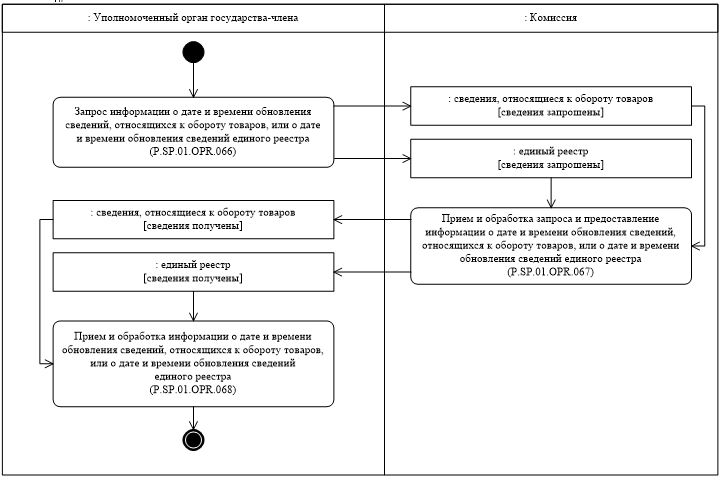 
      Рис. 15. Схема выполнения процедуры "Получение информации о дате и времени обновления сведений, относящихся к обороту товаров, или о дате и времени обновления единого реестра" (P.SP.01.PRC.008)
      112. Процедура "Получение информации о дате и времени обновления сведений, относящихся к обороту товаров, или о дате и времени обновления единого реестра" (P.SP.01.PRC.008) выполняется в целях оценки необходимости синхронизации сведений, хранящихся в информационной системе уполномоченного органа государства-члена, запрашивающего сведения, с соответствующей информацией из единого реестра, хранящейся в Комиссии.
      113. Первой выполняется операция "Запрос информации о дате и времени обновления сведений, относящихся к обороту товаров, или о дате и времени обновления сведений единого реестра" (P.SP.01.OPR.066), в результате выполнения которой уполномоченным органом государства-члена формируется и представляется в Комиссию один из следующих видов запросов:
      запрос информации о дате и времени обновления сведений, относящихся к обороту товаров;
      запрос информации о дате и времени обновления обновления сведений единого реестра, не связанных с обновлением сведений, относящихся к обороту товаров.
      114. При получении Комиссией запроса на получение информации о дате и времени обновления сведений, относящихся к обороту товаров, или запроса о дате и времени обновления сведений единого реестра, не связанных с обновлением сведений, относящихся к обороту товаров, выполняется операция "Прием и обработка запроса и представление информации о дате и времени обновления сведений, относящихся к обороту товаров, или о дате и времени обновления сведений единого реестра" (P.SP.01.OPR.067), в результате выполнения которой формируется и представляется в уполномоченный орган информация о дате и времени последнего обновления в отношении запрашиваемых сведений.
      115. При поступлении в уполномоченный орган информации о дате и времени последнего обновления сведений, относящихся к обороту товаров, или о дате и времени обновления сведений единого реестра, выполняется операция "Прием и обработка информации о дате и времени обновления сведений, относящихся к обороту товаров, или о дате и времени обновления сведений единого реестра" (P.SP.01.OPR.068).
      116. Результатом выполнения процедуры "Получение информации о дате и времени обновления сведений, относящихся к обороту товаров, или о дате и времени обновления сведений единого реестра" (P.SP.01.PRC.008) является получение уполномоченным органом государства-члена информации о дате и времени последнего обновления в отношении запрашиваемых сведений.
      117. Перечень операций общего процесса, выполняемых в рамках процедуры "Получение информации о дате и времени обновления сведений, относящихся к обороту товаров, или о дате и времени обновления сведений единого реестра" (P.SP.01.PRC.008), приведен в таблице 78.
      Таблица 78 Перечень операций общего процесса, выполняемых в рамках процедуры "Получение информации о дате и времени обновления сведений, относящихся к обороту товаров, или о дате и времени обновления сведений единого реестра" (P.SP.01.PRC.008)
      Таблица 79 Описание операции "Запрос информации о дате и времени обновления сведений, относящихся к обороту товаров, или о дате и времени обновления сведений единого реестра" (P.SP.01.OPR.066)
      Таблица 80 Описание операции "Прием и обработка запроса и представление информации о дате и времени обновления сведений, относящихся к обороту товаров, или о дате и времени обновления сведений единого реестра" (P.SP.01.OPR.067)
      Таблица 81 Описание операции "Прием и обработка информации о дате и времени обновления сведений, относящихся к обороту товаров, или о дате
и времени обновления сведений единого реестра" (P.SP.01.OPR.068)
      Процедура "Получение информации об изменениях (дополнениях), внесенных в единый реестр" (P.SP.01.PRC.009)
      118. Схема выполнения процедуры "Получение информации об изменениях (дополнениях), внесенных в единый реестр" (P.SP.01.PRC.009) представлена на рисунке 16.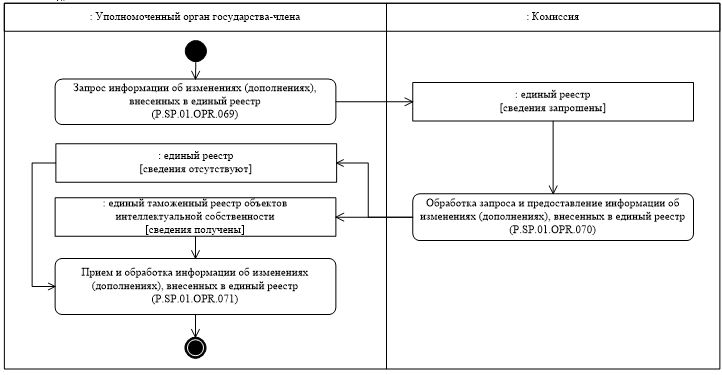 
      Рис. 16. Схема выполнения процедуры "Получение информации об изменениях (дополнениях), внесенных в единый реестр" (P.SP.01.PRC.009)
      119. Процедура "Получение информации об изменениях (дополнениях), внесенных в единый реестр" (P.SP.01.PRC.009) выполняется в целях получения уполномоченным органом сведений из единого реестра, добавление которых в единый реестр или внесение изменений в которые произошло начиная с момента, указанного в запросе, до момента выполнения этого запроса.
      Процедура выполняется, в том числе, если в результате выполнения процедуры "Получение информации о дате и времени обновления сведений, относящихся к обороту товаров, или о дате и времени обновления сведений единого реестра" (P.SP.01.PRC.007) установлено, что дата и время последнего обновления единого реестра в уполномоченном органе государства-члена является более ранней, чем дата и время последнего изменения сведений в едином реестре Комиссии.
      120. Первой выполняется операция "Запрос информации об изменениях (дополнениях), внесенных в единый реестр" (P.SP.01.OPR.069), в результате выполнения которой уполномоченным органом государства-члена формируется и представляется в Комиссию запросна получение информации об изменениях (дополнениях), внесенных в единый реестр.
      121. При получении Комиссией запроса информации об изменениях (дополнениях), внесенных в единый реестр, выполняется операция "Обработка запроса и представление информации об изменениях (дополнениях), внесенных в единый реестр" (P.SP.01.OPR.070), в результате выполнения которой формируются и представляются в уполномоченный орган государства-члена сведения об изменениях (дополнениях), внесенных в единый реестр с момента, указанного в запросе, или направляется уведомление об отсутствии изменений.
      122. При поступлении в уполномоченный орган государства-члена сведений об изменениях (дополнениях), внесенных в единый реестр, либо уведомления об отсутствии изменений выполняется операция "Прием и обработка информации об изменениях (дополнениях), внесенных в единый реестр" (P.SP.01.OPR.071), в результате выполнения которой осуществляется синхронизация сведений единого реестра в уполномоченном органе государства-члена со сведениями единого реестра в Комиссии либо устанавливается отсутствие необходимости такой синхронизации.
      123. Результатом выполнения процедуры "Получение информации об изменениях (дополнениях), внесенных в единый реестр" (P.SP.01.PRC.009) является синхронизация сведений единого реестра в уполномоченном органе государства-члена со сведениями единого реестра в Комиссии либо устанавливается отсутствие необходимости такой синхронизации.
      124. Перечень операций общего процесса, выполняемых в рамках процедуры "Получение информации об изменениях (дополнениях), внесенных в единый реестр" (P.SP.01.PRC.009), приведен в таблице 82.
      Таблица 82 Перечень операций общего процесса, выполняемых в рамках процедуры "Получение информации об изменениях (дополнениях), внесенных
в единый реестр" (P.SP.01.PRC.009)
      Таблица 83 Описание операции "Запрос информации об изменениях (дополнениях), внесенных в единый реестр" (P.SP.01.OPR.069)
      Таблица 84 Описание операции "Обработка запроса и представление информации об изменениях (дополнениях), внесенных в единый реестр" (P.SP.01.OPR.070)
      Таблица 85 Описание операции "Прием и обработка информации об изменениях (дополнениях), внесенных в единый реестр" (P.SP.01.OPR.071)
      Процедура "Получение информации об изменениях (дополнениях) сведений, относящихся к обороту товаров" (P.SP.01.PRC.010)
      125. Схема выполнения процедуры "Получение информации об изменениях (дополнениях) сведений, относящихся к обороту товаров" (P.SP.01.PRC.010) представлена на рисунке 17.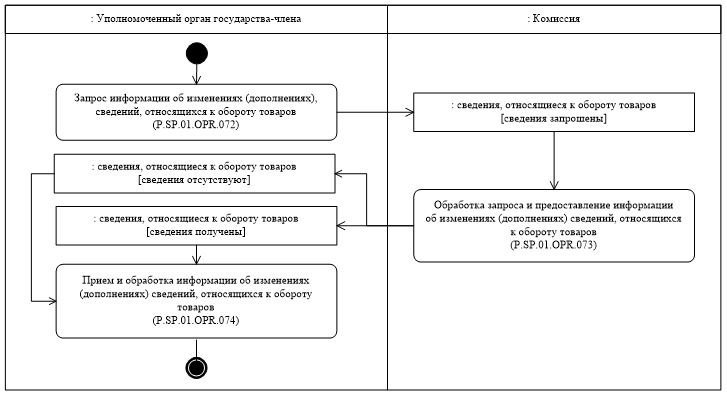 
      Рис. 17. Схема выполнения процедуры "Получение информации об изменениях (дополнениях) сведений, относящихся к обороту товаров" (P.SP.01.PRC.010) 
      126. Процедура "Получение информации об изменениях (дополнениях) сведений, относящихся к обороту товаров" (P.SP.01.PRC.010) выполняется в целях получения уполномоченным органом государства-члена сведений, относящиеся к обороту товаров, добавление которых или изменение которых произошло начиная с момента, указанногов запросе, до момента выполнения этого запроса.
      Процедура выполняется, в том числе, если в результате выполнения процедуры "Получение информации о дате и времени обновления сведений, относящихся к обороту товаров, или о дате и времени обновления сведений единого реестра" (P.SP.01.PRC.007) установлено, что дата и время последнего обновления сведений, относящихся к обороту товаров и хранящихся в уполномоченном органе, являются более ранними, чем дата и время последнего изменения сведений, относящихся к обороту товаров, хранящихся в Комиссии.
      127. Первой выполняется операция "Запрос информации об изменениях (дополнениях) сведений, относящихся к обороту товаров" (P.SP.01.OPR.072), в результате выполнения которой уполномоченным органом государства-члена формируетсяи представляется в Комиссию запрос на получение информации об изменениях (дополнениях) сведений, относящихся к обороту товаров.
      128. При получении Комиссией запроса информации об изменениях (дополнениях) сведений, относящихся к обороту товаров, выполняется операция "Обработка запроса и представление информации об изменениях (дополнениях) сведений, относящихся к обороту товаров" (P.SP.01.OPR.073), в результате выполнения которой формируется и направляется в уполномоченный орган государства-члена информация об изменениях (дополнениях) сведений, относящихся к обороту товаров, с момента времени, указанного в запросе, или направляется уведомление об отсутствии сведений, удовлетворяющих параметрам запроса.
      129. При поступлении в уполномоченный орган информации об изменениях (дополнениях) сведений, относящихся к обороту товаров, либо уведомления об отсутствии сведений, удовлетворяющих параметрам запроса, выполняется операция "Прием и обработка информации об изменениях (дополнениях) сведений, относящихся к обороту товаров" (P.SP.01.OPR.074), в результате выполнения которой осуществляется синхронизация сведений, относящихся к обороту товаров, хранящихся в уполномоченном органе, со сведениями, относящимися к обороту товаров, хранящимися в Комиссии, либо устанавливается отсутствие необходимости такой синхронизации.
      130. Результатом выполнения процедуры "Получение информации об изменениях (дополнениях) сведений, относящихся к обороту товаров" (P.SP.01.PRC.010) является синхронизация сведений, относящихся к обороту товаров, хранящихся в уполномоченном органегосударства-члена, со сведениями, относящимися к обороту товаров, хранящимися в Комиссии, либо устанавливается отсутствие необходимости такой синхронизации.
      131. Перечень операций общего процесса, выполняемых в рамках процедуры "Получение информации об изменениях (дополнениях) сведений, относящихся к обороту товаров" (P.SP.01.PRC.010), приведен в таблице 86.
      Таблица 86 Перечень операций общего процесса, выполняемых в рамках процедуры "Получение информации об изменениях (дополнениях) сведений, относящихся к обороту товаров" (P.SP.01.PRC.010)
      Таблица 87 Описание операции "Запрос информации об изменениях (дополнениях) сведений, относящихся к обороту товаров" (P.SP.01.OPR.072)
      Таблица 88 Описание операции "Обработка запроса и представление информации об изменениях (дополнениях) сведений, относящихся к обороту товаров" (P.SP.01.OPR.073)
      Таблица 89 Описание операции "Прием и обработка информации об изменениях (дополнениях) сведений, относящихся к обороту товаров" (P.SP.01.OPR.074)
      IX. Порядок действий в нештатных ситуациях
      132. При выполнении процедур общего процесса возможны исключительные ситуации, при которых обработка данных не может быть произведена в обычном режиме. Это может произойти при возникновении технических сбоев, ошибок структурного и форматно-логического контроля, а также в иных случаях.
      133. В случае возникновения ошибок структурного и форматно-логического контроля уполномоченный орган государства-члена осуществляет проверку сообщения, относительно которого получено уведомление об ошибке, на соответствие Описанию форматов и структур электронных документов и сведений и требованиям к заполнению электронных документов и сведений в соответствии с Регламентом информационного взаимодействия для данного общего процесса. В случае выявления несоответствия сведений требованиям указанных документов уполномоченный орган принимает необходимые меры для устранения выявленной ошибки в установленном порядке.
      134. В целях разрешения нештатных ситуаций государства-члены информируют друг друга и Комиссию об уполномоченных органах государств-членов, к компетенции которых относится выполнение требований, предусмотренных настоящими Правилами, а также представляют сведения о лицах, ответственных за обеспечение технической поддержки при реализации общего процесса. Регламент
информационного взаимодействия между уполномоченными органами государств – членов Евразийского экономического союза и Евразийской экономической комиссией при реализации средствами интегрированной информационной системы Евразийского экономического союза общего процесса "Формирование, ведение и использование единого таможенного реестра объектов интеллектуальной собственности государств – членов Евразийского экономического союза"
      I. Общие положения
      1. Настоящий Регламент разработан в соответствии со следующими актами, входящими в право Евразийского экономического союза (далее – Союз):
      Договор о Евразийском экономическом союзе от 29 мая 2014 года;
      Договор о Таможенном кодексе Евразийского экономического союза от 11 апреля 2017 года; 
      Решение Коллегии Евразийской экономической комиссии от 6 ноября 2014 г. № 200 "О технологических документах, регламентирующих информационное взаимодействие при реализации средствами интегрированной информационной системы внешней и взаимной торговли общих процессов";
      Решение Коллегии Евразийской экономической комиссии от 27 января 2015 г. № 5 "Об утверждении Правил электронного обмена данными в интегрированной информационной системе внешней и взаимной торговли";
      Решение Коллегии Евразийской экономической комиссии от 14 апреля 2015 г. № 29 "О перечне общих процессов в рамках Евразийского экономического союза и внесении изменения в Решение Коллегии Евразийской экономической комиссии от 19 августа 2014 г. № 132";
      Решение Коллегии Евразийской экономической комиссии от 9 июня 2015 г. № 63 "О Методике анализа, оптимизации, гармонизации и описания общих процессов в рамках Евразийского экономического союза";
      Решение Коллегии Евразийской экономической комиссии от 19 декабря 2016 г. № 169 "Об утверждении Порядка реализации общих процессов в рамках Евразийского экономического союза";
      Решение Коллегии Евразийской экономической комиссии от 6 марта 2018 г. № 35 "О ведении единого таможенного реестра объектов интеллектуальной собственности государств – членов Евразийского экономического союза";
      Решение Коллегии Евразийской экономической комиссии от 30 октября 2018 г. № 174 "Об утверждении Правил реализации общего процесса "Формирование, ведение и использование единого таможенного реестра объектов интеллектуальной собственности государств – членов Евразийского экономического союза".
      II. Область применения
      2. Настоящий Регламент разработан в целях обеспечения единообразного понимания участниками информационного взаимодействия порядка и условий выполнения транзакций общего процесса "Формирование, ведение и использование единого таможенного реестра объектов интеллектуальной собственности государств – членов Евразийского экономического союза" (далее – общий процесс).
      3. Настоящий Регламент определяет требования к порядку и условиям выполнения операций общего процесса, непосредственно направленных на реализацию информационного взаимодействия между участниками общего процесса.
      4. Настоящий Регламент применяется участниками общего процесса при контроле за порядком выполнения процедур и операций в рамках общего процесса, а также при проектировании, разработке и доработке компонентов информационных систем, обеспечивающих реализацию этого общего процесса.
      III. Основные понятия
      5. Для целей настоящего Регламента используются понятия, которые означают следующее:
      "авторизация" – предоставление определенному участнику общего процесса прав на выполнение определенных действий;
      "аутентификация" – проверка принадлежности субъекту доступа предъявленного им идентификатора, подтверждение подлинности;
      "объект интеллектуальной собственности" – товарные знаки  и знаки обслуживания, объекты авторского права, объекты смежных прав.
      Понятия "единый реестр", "заявитель", "заявление", "обеспечение" и "регистрационные формы", используемые в настоящем Регламенте, применяются в значениях, определенных Регламентом ведения единого таможенного реестра объектов интеллектуальной собственности государств – членов Евразийского экономического союза, утвержденным Решением Коллегии Евразийской экономической комиссии от 6 марта 2018 г. № 35 (далее – Регламент ведения единого реестра).
      Понятия "группа процедур общего процесса", "информационный объект общего процесса", "исполнитель", "операция общего процесса", "процедура общего процесса" и "участник общего процесса" применяются в значениях, определенных Методикой анализа, оптимизации, гармонизации и описания общих процессов в рамках Евразийского экономического союза, утвержденной Решением Коллегии Евразийской экономической комиссии от 9 июня 2015 г.№ 63.
      Иные понятия, используемые в настоящем Регламенте, применяются в значениях, определенных в пункте 4 Правил информационного взаимодействия при реализации средствами интегрированной информационной системы внешней и взаимной торговли общего процесса "Формирование, ведение и использование единого таможенного реестра объектов интеллектуальной собственности государств – членов Евразийского экономического союза", утвержденных Решением Коллегии Евразийской экономической комиссии от 2 сентября 2019 г. № 148 (далее – Правила информационного взаимодействия).
      IV. Основные сведения об информационном взаимодействии в рамках общего процесса
      1. Участники информационного взаимодействия
      6. Перечень ролей участников информационного взаимодействия в рамках общего процесса представлен в таблице .
      Таблица  Перечень ролей участников информационного взаимодействия
      2. Структура информационного взаимодействия
      7. Информационное взаимодействие в рамках общего процесса между уполномоченным органом государства – члена Евразийского экономического союза и Евразийской экономической комиссией (далее соответственно – уполномоченный орган государства-члена, Комиссия) осуществляется в соответствии с процедурами общего процесса:
      информационное взаимодействие при формировании и ведении единого реестра;
      информационное взаимодействие при использовании единого реестра.
      Структура информационного взаимодействия между уполномоченным органом государства-члена и Комиссией представлена на рисунке .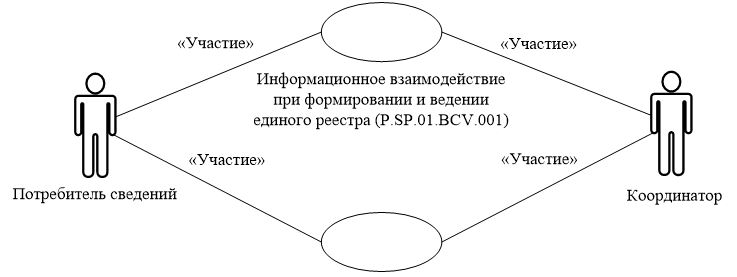 
      Рис. . Структура информационного взаимодействия между уполномоченным органом государства-члена и Комиссией
      8. Информационное взаимодействие между уполномоченными органами государства-члена и Комиссией реализуется в рамках общего процесса. Структура общего процесса определена в Правилах информационного взаимодействия.
      9. Информационное взаимодействие определяет порядок выполнения транзакций общего процесса, каждая из которых представляет собой обмен сообщениями в целях синхронизации состояний информационного объекта общего процесса между участниками общего процесса. Для каждого информационного взаимодействия определены взаимосвязи между операциями и соответствующими таким операциям транзакциями общего процесса.
      10. При выполнении транзакции общего процесса инициатор в рамках осуществляемой им операции (инициирующей операции) направляет респонденту сообщение-запрос, в ответ на которое респондент в рамках осуществляемой им операции (принимающей операции) может направить или не направить сообщение-ответ в зависимости от шаблона транзакции общего процесса. Структура данных в составе сообщения должна соответствовать Описанию форматов и структур электронных документов и сведений, используемых для реализации средствами интегрированной информационной системы внешней и взаимной торговли общего процесса "Формирование, ведение и использование единого таможенного реестра объектов интеллектуальной собственности государств – членов Евразийского экономического союза", утвержденному Решением Коллегии Евразийской экономической комиссии от 2 сентября 2019 г. № 148 (далее – Описание форматов и структур электронных документов и сведений).
      11. Транзакции общего процесса выполняются в соответствии с заданными параметрами транзакций общего процесса, как это определено настоящим Регламентом.
      V. Информационное взаимодействие в рамках групп процедур
      1. Информационное взаимодействие  при формировании и ведении единого реестра
      12. Схема выполнения транзакций общего процесса представлена на рисунке . Для каждой процедуры общего процесса в таблице  показана связь между операциями, промежуточными и результирующими состояниями информационных объектов общего процесса и транзакциями общего процесса.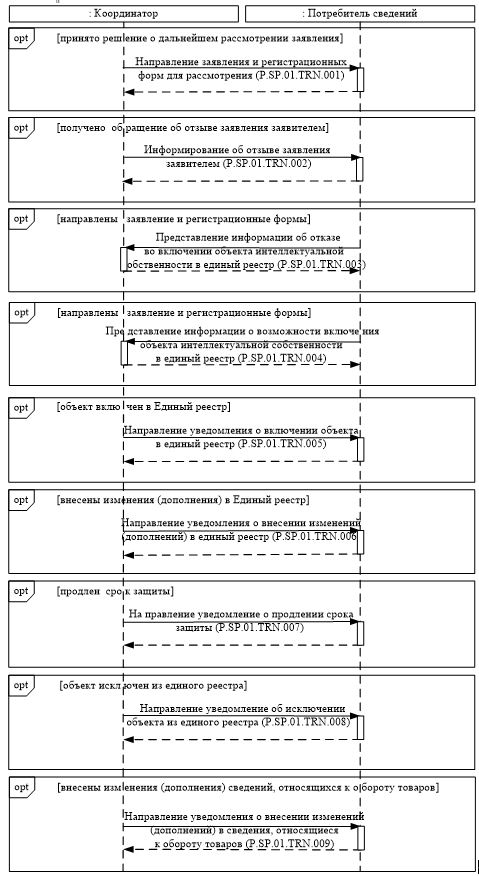 
      Рис. . Схема выполнения транзакций общего процесса 
при формировании и ведении единого реестра
      Таблица 2 Перечень транзакций общего процесса при формировании и ведении единого реестра
      2. Информационное взаимодействие при использовании единого реестра
      13. Схема выполнения транзакций общего процесса представлена на рисунке . Для каждой процедуры общего процесса в таблице  показана связь между операциями, промежуточными и результирующими состояниями информационных объектов общего процесса и транзакциями общего процесса.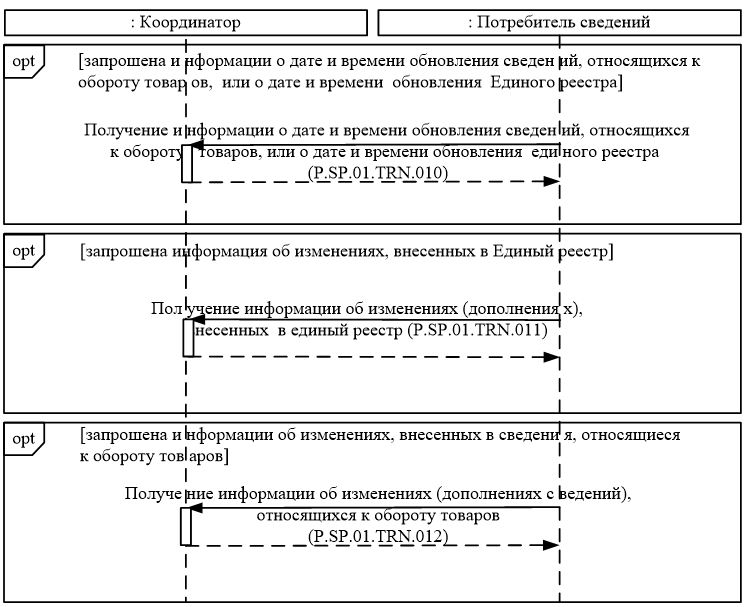 
      Рис. . Схема выполнения транзакций общего процесса 
при использовании единого реестра
      Таблица 3 Перечень транзакций общего процесса при использовании единого реестра
      VI. Описание сообщений общего процесса
      14. Перечень сообщений общего процесса, передаваемых в рамках информационного взаимодействия при реализации общего процесса, представлен в таблице . Структура данных в составе сообщения соответствует описанию форматов и структур электронных документов (сведений), используемых для реализации общего процесса. Ссылка на соответствующую структуру в описании форматов и структур электронных документов и сведений устанавливается по значению графы 3 таблицы 4.
      Таблица  Перечень сообщений общего процесса
      VII. Описание транзакций общего процесса
      1. Транзакция общего процесса "Направление заявления и регистрационных форм для рассмотрения" (P.SP.01.TRN.001)
      15. Транзакция общего процесса "Направление заявления и регистрационных форм для рассмотрения" (P.SP.01.TRN.001) предназначена для передачи Комиссией уполномоченному органу государства-члена заявления о включении объекта интеллектуальной собственности в единый реестр и регистрационных форм для проверки сведений, представленных заявителем. Схема выполнения транзакции общего процесса представлена на рисунке . Параметры транзакции общего процесса представлены в таблице .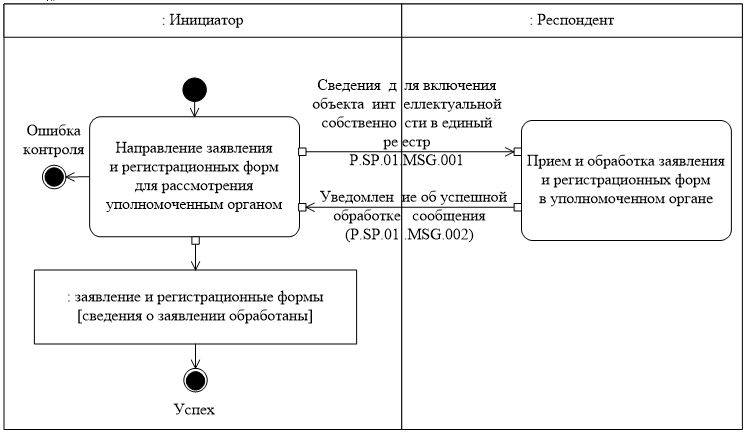 
      Рис. . Схема выполнения транзакции общего процесса 
"Направление заявления и регистрационных форм для рассмотрения" 
(P.SP.01.TRN.001)
      Таблица 5 Описание транзакции общего процесса 
"Направление заявления и регистрационных форм для рассмотрения" (P.SP.01.TRN.001)
      2. Транзакция общего процесса "Информирование об отзыве заявления заявителем" (P.SP.01.TRN.002)
      16. Транзакция общего процесса "Информирование об отзыве заявления заявителем" (P.SP.01.TRN.002) предназначена для информирования Комиссией уполномоченного органа каждого государства-члена об отзыве заявления заявителем. Схема выполнения этой транзакции общего процесса представлена на рисунке . Параметры транзакции общего процесса представлены в таблице .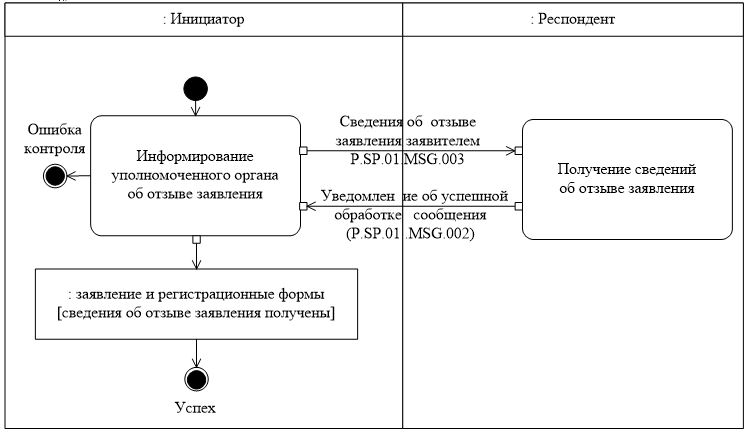 
      Рис. . Схема выполнения транзакции общего процесса "Информирование об отзыве заявления заявителем" (P.SP.01.TRN.002)
      Таблица 6 Описание транзакции общего процесса "Информирование об отзыве заявления заявителем" (P.SP.01.TRN.002)
      3. Транзакция общего процесса "Представление информации об отказе во включении объекта интеллектуальной собственности в единый реестр" (P.SP.01.TRN.003)
      17. Транзакция общего процесса "Представление информации об отказе во включении объекта интеллектуальной собственности в единый реестр" (P.SP.01.TRN.003) предназначена для представления уполномоченным органом государства-члена в Комиссию отказа во включении объекта интеллектуальной собственности в единый реестр по результатам проверки сведений, представленных заявителем. Схема выполнения этой транзакции общего процесса представлена на рисунке . Параметры транзакции общего процесса представлены в таблице .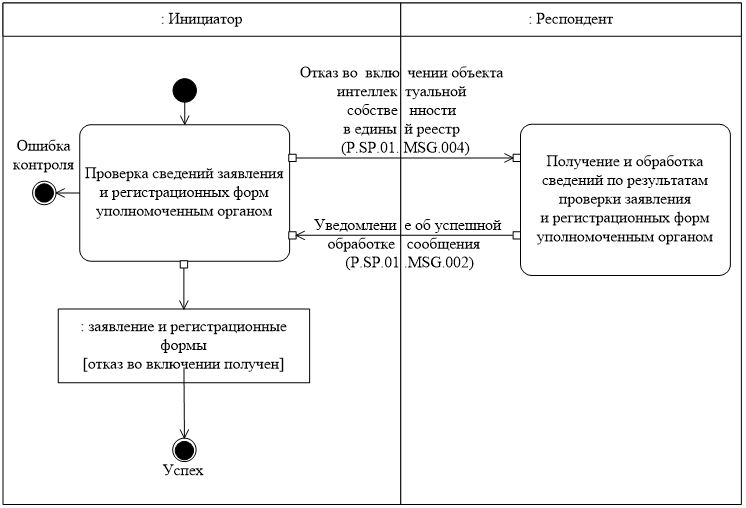 
      Таблица 7 Описание транзакции общего процесса "Представление информации 
об отказе во включении объекта интеллектуальной собственности 
в единый реестр" (P.SP.01.TRN.003)
      4. Транзакция общего процесса "Представление информации о возможности включения объекта интеллектуальной собственности в единый реестр" (P.SP.01.TRN.004)
      18. Транзакция общего процесса "Представление информации о возможности включения объекта интеллектуальной собственности в единый реестр" (P.SP.01.TRN.004) предназначена для представления уполномоченным органом государства-члена в Комиссию технологическое уведомление о возможности включения объекта интеллектуальной собственности в единый реестр по результатам проверки сведений, представленных заявителем. Схема выполнения этой транзакции общего процесса представлена на рисунке 7. Параметры транзакции общего процесса представлены в таблице 8.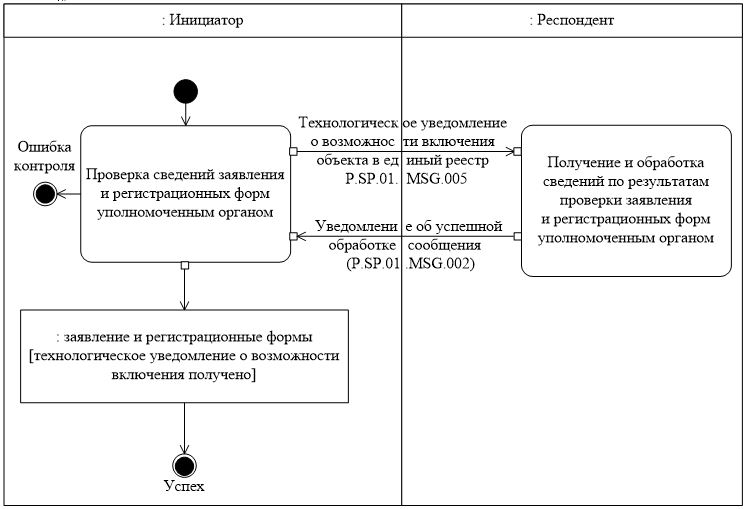 
      Рис. 7. Схема выполнения транзакции общего процесса "Представление информации 
об отказе во включении объекта интеллектуальной собственности в единый реестр" (P.SP.01.TRN.004)
      Таблица 8 Описание транзакции общего процесса "Представление информации 
о возможности включения объекта интеллектуальной собственности 
в единый реестр" (P.SP.01.TRN.004)
      5. Транзакция общего процесса "Направление уведомления о включении объекта в единый реестр" (P.SP.01.TRN.005)
      19. Транзакция общего процесса "Направление уведомления о включении объекта в единый реестр" (P.SP.01.TRN.005) предназначена для уведомления Комиссией уполномоченного органа государства-члена о включении объекта в единый реестр. Схема выполнения этой транзакции общего процесса представлена на рисунке 8. Параметры транзакции общего процесса представлены в таблице 9.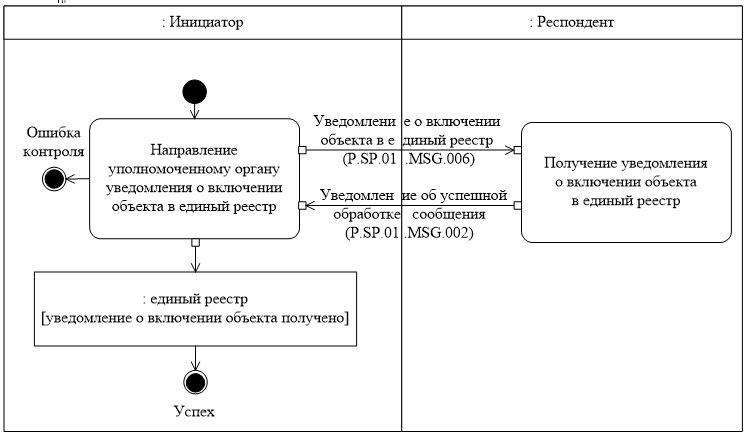 
      Рис. 8. Схема выполнения транзакции общего процесса "Направление уведомления 
о включении объекта в единый реестр" (P.SP.01.TRN.005)
      Таблица 9 Описание транзакции общего процесса "Направление уведомления 
о включении объекта в единый реестр" (P.SP.01.TRN.005)
      6. Транзакция общего процесса "Направление уведомления о внесении изменений (дополнений) в единый реестр" (P.SP.01.TRN.006)
      20. Транзакция общего процесса "Направление уведомления о внесении изменений (дополнений) в единый реестр" (P.SP.01.TRN.006) предназначена для уведомления Комиссией уполномоченного органа государства-члена о внесении изменений (дополнений) в единый реестр. Схема выполнения этой транзакции общего процесса представлена на рисунке 9. Параметры транзакции общего процесса представлены в таблице 10.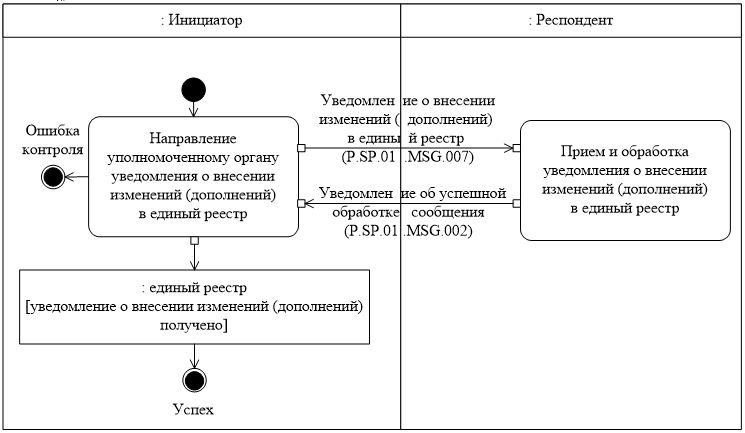 
      Рис. 9. Схема выполнения транзакции общего процесса "Направление уведомления 
о внесении изменений (дополнений) в единый реестр" (P.SP.01.TRN.006)
      Таблица 10 Описание транзакции общего процесса "Направление уведомления 
о внесении изменений (дополнений) в единый реестр" (P.SP.01.TRN.006)
      7. Транзакция общего процесса "Направление уведомления о продлении срока защиты" (P.SP.01.TRN.007)
      21. Транзакция общего процесса "Направление уведомления о продлении срока защиты" (P.SP.01.TRN.007) предназначена для уведомления Комиссией уполномоченного органа государства-члена о продлении срока защиты объекта в едином реестре. Схема выполнения этой транзакции общего процесса представлена на рисунке 10. Параметры транзакции общего процесса представлены в таблице 11.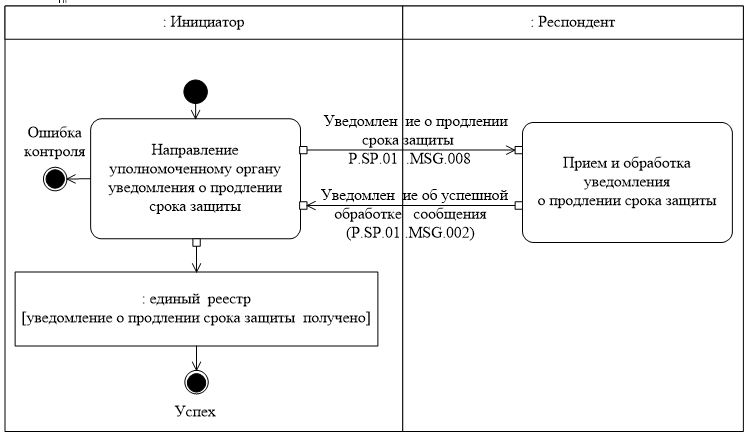 
      Рис. 10. Схема выполнения транзакции общего процесса "Направление уведомления 
о продлении срока защиты" (P.SP.01.TRN.007)
      Таблица 11 Описание транзакции общего процесса "Направление уведомления о продлении срока защиты" (P.SP.01.TRN.007)
      8. Транзакция общего процесса "Направление уведомления об исключении объекта из единого реестра" (P.SP.01.TRN.008)
      22. Транзакция общего процесса "Направление уведомления об исключении объекта из единого реестра" (P.SP.01.TRN.008) предназначена для уведомления Комиссией уполномоченного органа государства-члена об исключении объекта из единого реестра, при обращении заявителя и при возникновении оснований, не связанных с обращением заявителя. Схема выполнения этой транзакции общего процесса представлена на рисунке 11. Параметры транзакции общего процесса представлены в таблице 12.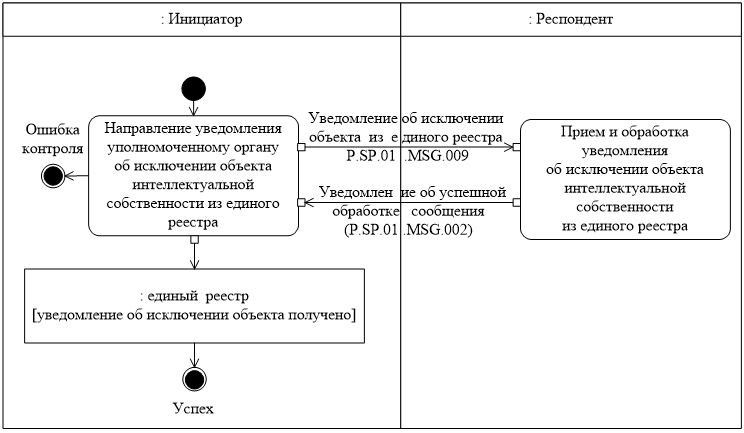 
      Рис. 11. Схема выполнения транзакции общего процесса "Направление уведомления 
об исключении объекта из единого реестра" (P.SP.01.TRN.008)
      Таблица 12 Описание транзакции общего процесса "Направление уведомления 
об исключении объекта из единого реестра" (P.SP.01.TRN.008)
      9. Транзакция общего процесса "Направление уведомления о внесении изменений (дополнений) в сведения, относящиеся к обороту товаров" (P.SP.01.TRN.009)
      23. Транзакция общего процесса "Направление уведомления о внесении изменений (дополнений) в сведения, относящиеся к обороту товаров" (P.SP.01.TRN.009) предназначена для уведомления Комиссией уполномоченного органа государства-члена о внесении изменений (дополнений) в сведения, относящиеся к обороту товаров. Схема выполнения этой транзакции общего процесса представлена на рисунке 12. Параметры транзакции общего процесса представлены в таблице 13.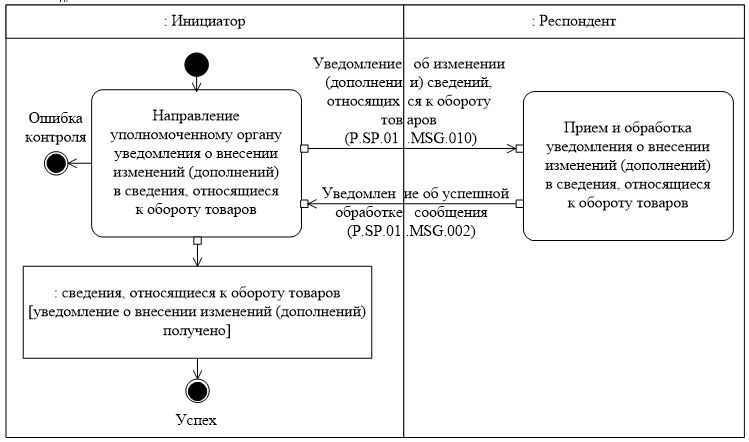 
      Рис. 12. Схема выполнения транзакции общего процесса "Направление уведомления 
о внесении изменений (дополнений) в сведения, относящиеся обороту товаров" (P.SP.01.TRN.009)
      Таблица 13 Описание транзакции общего процесса "Направление уведомления 
о внесении изменений (дополнений) в сведения, относящиеся к обороту товаров" (P.SP.01.TRN.009)
      10. Транзакция общего процесса "Получение информации о дате и времени обновления сведений, относящихся к обороту товаров, или о дате и времени обновления единого реестр" (P.SP.01.TRN.010)
      24. Транзакция общего процесса "Получение информации о дате и времени обновления сведений, относящихся к обороту товаров, или о дате и времени обновления единого реестр" (P.SP.01.TRN.010) выполняется с целью получения уполномоченным органом государства-члена информации о дате и времени последнего обновления сведений общих информационных ресурсов, хранящихся в Комиссии для оценки необходимости синхронизации с ними сведений, хранящихся в информационной системе уполномоченного органа государства-члена. Схема выполнения этой транзакции общего процесса представлена на рисунке 13. Параметры транзакции общего процесса представлены в таблице 14.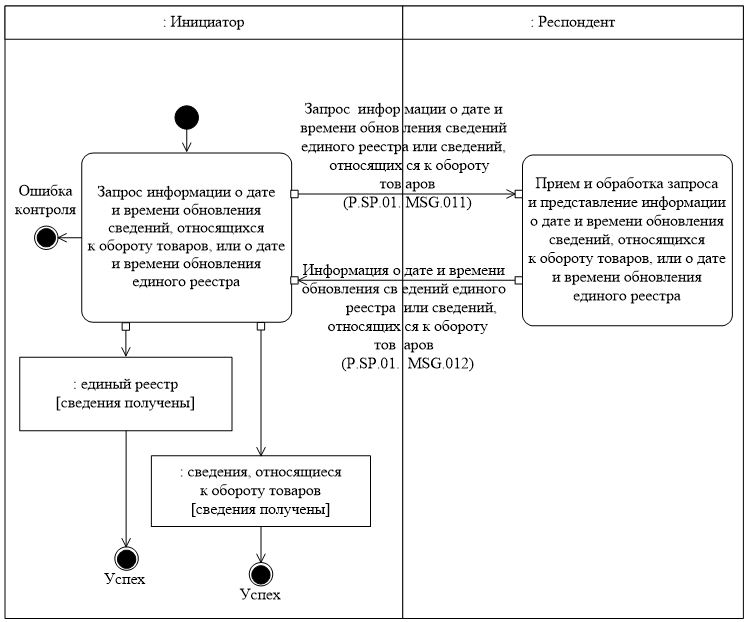 
      Рис. 13. Схема выполнения транзакции общего процесса "Получение информации о дате 
и времени обновления сведений, относящихся к обороту товаров, или о дате и времени обновления единого реестра" (P.SP.01.TRN.010)
      Таблица 14 Описание транзакции общего процесса "Получение информации о дате 
и времени обновления сведений, относящихся к обороту товаров, 
или о дате и времени обновления Единый реестр" (P.SP.01.TRN.010)
      11. Транзакция общего процесса "Получение информации об изменениях, внесенных в единый реестр" (P.SP.01.TRN.011)
      25. Транзакция общего процесса "Получение информации об изменениях, внесенных в единый реестр" (P.SP.01.TRN.011) выполняется для передачи Комиссией уполномоченному органу государства-члена измененных сведений из единого реестра при синхронизации. Схема выполнения этой транзакции общего процесса представлена на рисунке 14. Параметры транзакции общего процесса представлены в таблице 15.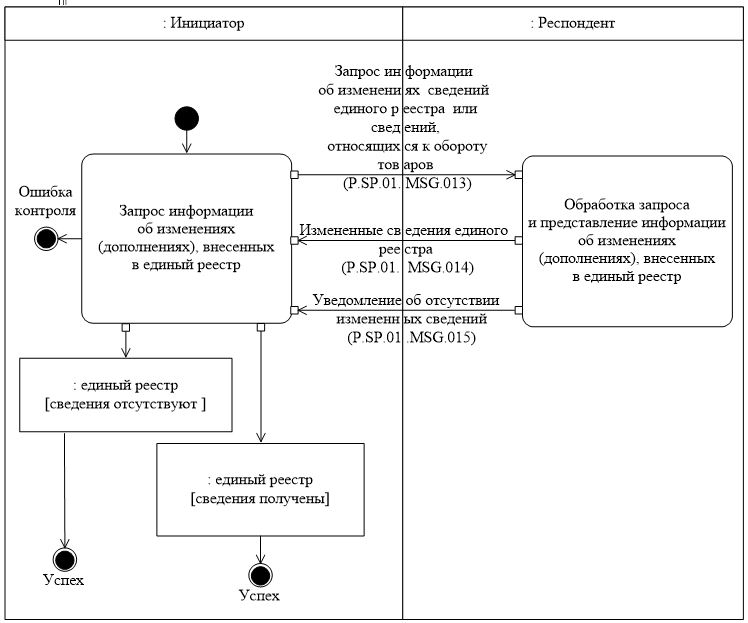 
      Рис. 14. Схема выполнения транзакции общего процесса "Получение информации
об изменениях, внесенных в единый реестр" (P.SP.01.TRN.011)
      Таблица 15 Описание транзакции общего процесса "Получение информации об изменениях, внесенных в Единый реестр" (P.SP.01.TRN.011)
      12. Транзакция общего процесса "Получение информации об изменениях (дополнениях) сведений, относящихся к обороту товаров" (P.SP.01.TRN.012)
      26. Транзакция общего процесса "Получение информации об изменениях (дополнениях) сведений, относящихся к обороту товаров" (P.SP.01.TRN.012) выполняется для передачи Комиссией уполномоченному органу государства-члена измененных сведений, относящихся к обороту товаров. Схема выполнения этой транзакции общего процесса представлена на рисунке 15. Параметры транзакции общего процесса представлены в таблице 16.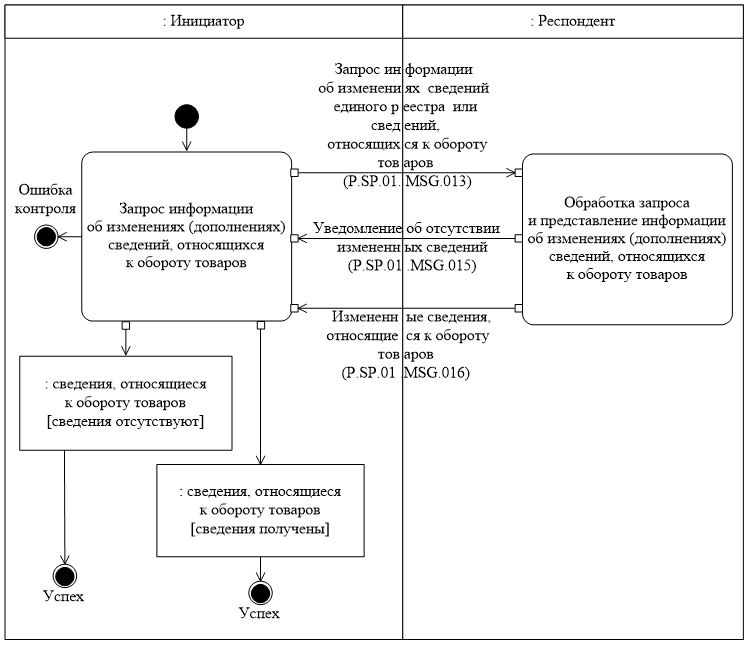 
      Рис. 15. Схема выполнения транзакции общего процесса "Получение информации 
об изменениях (дополнениях) сведений, относящихся к обороту товаров" 
(P.SP.01.TRN.012)
      Таблица 16 Описание транзакции общего процесса "Получение информации 
об изменениях (дополнениях) сведений, относящихся 
к обороту товаров" (P.SP.01.TRN.012)
      VIII. Порядок действий в нештатных ситуациях
      27. При информационном взаимодействии в рамках общего процесса вероятны нештатные ситуации, когда обработка данных не может быть произведена в обычном режиме. Это может произойти при возникновении технических сбоев, истечении времени ожидания. Для получения комментариев о причинах возникновения нештатной ситуации и рекомендаций по ее разрешению предусмотрена возможность направления соответствующего запроса в службу поддержки интегрированной системы. Общие рекомендации по разрешению нештатной ситуации представлены в таблице 17.
      Таблица 17 Действия в нештатных ситуациях
      28. Уполномоченный орган государства-члена проводит проверку сообщения, в связи с которым получено уведомление об ошибке, на соответствие действующей версии описания форматов и структур электронных документов (сведений), используемых для реализации общего процесса, требованиям к контролю сообщений, указанным в разделе IX настоящего Регламента, и убедиться в отсутствии ошибок структурного и логического контроля. В случае если выявлено несоответствие указанным требованиям, уполномоченный орган государства-члена принимает все необходимые меры для устранения выявленной ошибки. В случае если несоответствий не выявлено, уполномоченный орган государства-члена направляет сообщение с описанием этой нештатной ситуации в службу поддержки интегрированной системы.
      IX. Требования к заполнению электронных документов и сведений
      29. Требования к заполнению реквизитов электронных документов (сведений) "Обобщенная структура электронного документа (сведений)" (R.010), передаваемых в сообщении "Сведения для включения объекта интеллектуальной собственности в Единый реестр" (P.SP.01.MSG.001) приведены в таблице 18.
      Таблица 18 Требования к заполнению реквизитов электронных документов (сведений) "Обобщенная структура электронного документа (сведений)" (R.010), передаваемых в сообщении "Сведения для включения объекта интеллектуальной собственности в единый реестр" (P.SP.01.MSG.001)
      30. Требования к заполнению реквизитов электронных документов (сведений) "Сведения заявления о включении объекта интеллектуальной собственности в единый таможенный реестр объектов интеллектуальной собственности" (R.IP.SP.01.001), передаваемых в сообщении "Сведения об отзыве заявления заявителем" (P.SP.01.MSG.003) приведены в таблице 19.
      Таблица 19 Требования к заполнению реквизитов электронных документов (сведений) "Сведения заявления о включении объекта интеллектуальной собственности в единый таможенный реестр объектов интеллектуальной собственности" (R.IP.SP.01.001), передаваемых в сообщении "Сведения об отзыве заявления заявителем" (P.SP.01.MSG.003)
      31. Требования к заполнению реквизитов электронных документов (сведений) "Сведения о решении уполномоченного органа" (R.IP.SP.01.004), передаваемых в сообщении "Отказ во включении объектов интеллектуальной собственности в единый реестр" (P.SP.01.MSG.004) приведены в таблице 20.
      Таблица 20 Требования к заполнению реквизитов электронных документов (сведений) "Сведения о решении уполномоченного органа" (R.IP.SP.01.004), передаваемых в сообщении "Отказ во включении объектов интеллектуальной собственности в единый реестр" (P.SP.01.MSG.004)
      32. Требования к заполнению реквизитов электронных документов (сведений) "Сведения о решении уполномоченного органа" (R.IP.SP.01.004), передаваемых в сообщении "Технологическое уведомление о возможности включения объекта в единый реестр" (P.SP.01.MSG.005) приведены в таблице 21.
      Таблица 21 Требования к заполнению реквизитов электронных документов (сведений) "Сведения о решении уполномоченного органа" (R.IP.SP.01.004), передаваемых в сообщении "Технологическое уведомление о возможности включения объекта в единый реестр" (P.SP.01.MSG.005)
      33. Требования к заполнению реквизитов электронных документов (сведений) "Обобщенная структура электронного документа (сведений)" (R.010), передаваемых в сообщении "Уведомление о включении объекта в единый реестр" (P.SP.01.MSG.006) приведены в таблице 22.
      Таблица 22 Требования к заполнению реквизитов электронных документов (сведений) "Обобщенная структура электронного документа (сведений)" (R.010), передаваемых в сообщении "Уведомление о включении объекта в единый реестр" (P.SP.01.MSG.006)
      34. Требования к заполнению реквизитов электронных документов (сведений) "Сведения единого таможенного реестра объектов интеллектуальной собственности" (R.IP.SP.01.002), передаваемых в сообщении "Уведомление о внесении изменений (дополнений) в единый реестр" (P.SP.01.MSG.007) приведены в таблице 23.
      Таблица 23 Требования к заполнению реквизитов электронных документов (сведений) "Сведения единого таможенного реестра объектов интеллектуальной собственности" (R.IP.SP.01.002), передаваемых 
в сообщении "Уведомление о внесении изменений (дополнений) 
в единый реестр" (P.SP.01.MSG.007)
      35. Требования к заполнению реквизитов электронных документов (сведений) "Сведения единого таможенного реестра объектов интеллектуальной собственности" (R.IP.SP.01.002), передаваемых в сообщении "Уведомление о продлении срока защиты" (P.SP.01.MSG.008) приведены в таблице 24.
      Таблица 24 Требования к заполнению реквизитов электронных документов (сведений) "Сведения единого таможенного реестра объектов интеллектуальной собственности" (R.IP.SP.01.002), передаваемых 
в сообщении "Уведомление о продлении срока защиты" (P.SP.01.MSG.008)
      36. Требования к заполнению реквизитов электронных документов (сведений) "Сведения единого таможенного реестра объектов интеллектуальной собственности" (R.IP.SP.01.002), передаваемых в сообщении "Уведомление об исключении объекта из единого реестра" (P.SP.01.MSG.009) приведены в таблице 25.
      Таблица 25 Требования к заполнению реквизитов электронных документов (сведений) "Сведения единого таможенного реестра объектов интеллектуальной собственности" (R.IP.SP.01.002), передаваемых 
в сообщении "Уведомление об исключении объекта из единого реестра" (P.SP.01.MSG.009)
      37. Требования к заполнению реквизитов электронных документов (сведений) "Сведения, относящиеся к обороту товаров" (R.IP.SP.01.003), передаваемых в сообщении "Уведомление об изменении (дополнении) сведений, относящихся к обороту товаров" (P.SP.01.MSG.010) приведены в таблице 26.
      Таблица 26 Требования к заполнению реквизитов электронных документов (сведений) "Сведения, относящиеся к обороту товаров" (R.IP.SP.01.003), передаваемых в сообщении "Уведомление об изменении (дополнении) сведений, относящихся к обороту товаров" (P.SP.01.MSG.010)
      38. Требования к заполнению реквизитов электронных документов (сведений) "Состояние актуализации общего ресурса" (R.007), передаваемых в сообщении "Запрос информации о дате и времени обновления сведений единого реестра или сведений, относящихся к обороту товаров" (P.SP.01.MSG.011) приведены в таблице 27.
      Таблица 27 Требования к заполнению реквизитов электронных документов (сведений) "Состояние актуализации общего ресурса" (R.007), передаваемых в сообщении "Запрос информации о дате и времени обновления сведений единого реестра или сведений, относящихся 
к обороту товаров" (P.SP.01.MSG.011)
      39. Требования к заполнению реквизитов электронных документов (сведений) "Состояние актуализации общего ресурса" (R.007), передаваемых в сообщении "Запрос информации об изменениях сведений единого реестра или сведений, относящихся к обороту товаров" (P.SP.01.MSG.013) приведены в таблице 28.
      Таблица 28 Требования к заполнению реквизитов электронных документов (сведений) "Состояние актуализации общего ресурса" (R.007), передаваемых в сообщении "Запрос информации об изменениях сведений единого реестра или сведений, относящихся к обороту товаров" (P.SP.01.MSG.013)
      40. Требования к заполнению реквизитов электронных документов (сведений) "Сведения единого таможенного реестра объектов интеллектуальной собственности" (R.IP.SP.01.002), передаваемых в сообщении "Измененные сведения единого реестра" (P.SP.01.MSG.014) в таблице 29.
      Таблица 29 Требования к заполнению реквизитов электронных документов (сведений) "Сведения единого таможенного реестра объектов интеллектуальной собственности" (R.IP.SP.01.002), передаваемых 
в сообщении "Измененные сведения единого реестра" (P.SP.01.MSG.014)
      41. Требования к заполнению реквизитов электронных документов (сведений) "Сведения, относящиеся к обороту товаров" (R.IP.SP.01.003), передаваемых в сообщении "Измененные сведения, относящиеся к обороту товаров" (P.SP.01.MSG.016) в таблице 30.
      Таблица 30 Требования к заполнению реквизитов электронных документов (сведений) "Сведения, относящиеся к обороту товаров" (R.IP.SP.01.003), передаваемых в сообщении "Измененные сведения, относящиеся к обороту товаров" (P.SP.01.MSG.016) Описание
форматов и структур электронных документов и сведений, используемых для реализации средствами интегрированной информационной системы Евразийского экономического союза общего процесса "Формирование, ведение и использование единого таможенного реестра объектов интеллектуальной собственности государств – членов Евразийского экономического союза"
      I. Общие положения
      1. Настоящее Описание разработано в соответствии со следующими актами, входящими в право Евразийского экономического союза (далее – Союз):
      Договор о Евразийском экономическом союзе от 29 мая 2014 года;
      Договор о Таможенном кодексе Евразийского экономического союза от 11 апреля 2017 года;
      Решение Коллегии Евразийской экономической комиссии от 6 ноября 2014 г. № 200 "О технологических документах, регламентирующих информационное взаимодействие при реализации средствами интегрированной информационной системы внешней и взаимной торговли общих процессов";
      Решение Коллегии Евразийской экономической комиссии от 27 января 2015 г. № 5 "Об утверждении Правил электронного обмена данными в интегрированной информационной системе внешней и взаимной торговли";
      Решение Коллегии Евразийской экономической комиссии от 14 апреля 2015 г. № 29 "О перечне общих процессов в рамках Евразийского экономического союза и внесении изменения в Решение Коллегии Евразийской экономической комиссии от 19 августа 2014 г. № 132";
      Решение Коллегии Евразийской экономической комиссии от 9 июня 2015 г. № 63 "О Методике анализа, оптимизации, гармонизации и описания общих процессов в рамках Евразийского экономического союза";
      Решение Коллегии Евразийской экономической комиссии от 19 декабря 2016 г. № 169 "Об утверждении Порядка реализации общих процессов в рамках Евразийского экономического союза";
      Решение Коллегии Евразийской экономической комиссии от 6 марта 2018 г. № 35 "О ведении единого таможенного реестра объектов интеллектуальной собственности государств – членов Евразийского экономического союза";
      Решение Коллегии Евразийской экономической комиссии от 30 октября 2018 г. № 174 "Об утверждении Правил реализации общего процесса "Формирование, ведение и использование единого таможенного реестра объектов интеллектуальной собственности государств – членов Евразийского экономического союза".
      II. Область применения
      2. Настоящее Описание определяет требования к форматам и структурам электронных документов и сведений, используемых при информационном взаимодействии в рамках общего процесса "Формирование, ведение и использование единого таможенного реестра объектов интеллектуальной собственности государств – членов Евразийского экономического союза" (далее – общий процесс).
      3. Настоящее Описание применяется при проектировании, разработке и доработке компонентов информационных систем при реализации процедур общего процесса средствами интегрированной информационной системы внешней и взаимной торговли (далее – интегрированная система).
      4. Описание форматов и структур электронных документов и сведений приводится в табличной форме с указанием полного реквизитного состава с учетом уровней иерархии вплоть до простых (атомарных) реквизитов.
      5. В таблице описывается однозначное соответствие реквизитов электронных документов (сведений) (далее – реквизиты) и элементов модели данных.
      6. В таблице формируются следующие поля (графы):
      "иерархический номер" – порядковый номер реквизита;
      "имя реквизита" – устоявшееся или официальное словесное обозначение реквизита;
      "описание реквизита" – текст, поясняющий смысл (семантику) реквизита;
      "идентификатор" – идентификатор элемента данных в модели данных, соответствующего реквизиту;
      "область значений" – словесное описание возможных значений реквизита;
      "мн." – множественность реквизитов (обязательность (опциональность) и количество возможных повторений реквизита).
      7. Для указания множественности реквизитов используются следующие обозначения:
      1 – реквизит обязателен, повторения не допускаются;
      n – реквизит обязателен, должен повторяться n раз (n > 1);
      1..* – реквизит обязателен, может повторяться без ограничений;
      n..* – реквизит обязателен, должен повторяться не менее n раз (n > 1);
      n..m – реквизит обязателен, должен повторяться не менее n раз и не более m раз (n > 1, m > n);
      0..1 – реквизит опционален, повторения не допускаются;
      0..* – реквизит опционален, может повторяться без ограничений;
      0..m – реквизит опционален, может повторяться не более m раз (m > 1).
      III. Основные понятия
      8. Для целей настоящего Описания используются понятия, которые означают следующее:
      "государство-член" – государство, являющееся членом Союза;
      "реквизит" – единица данных электронного документа (сведений), которая в определенном контексте считается неразделимой.
      Понятия "базисная модель данных", "модель данных", "модель данных предметной области", "предметная область" и "реестр структур электронных документов и сведений" используются в настоящем Описании в значениях, определенных Методикой анализа, оптимизации, гармонизации и описания общих процессов в рамках Евразийского экономического союза, утвержденной Решением Коллегии Евразийской экономической комиссии от 9 июня 2015 г.№ 63.
      Иные понятия, используемые в настоящем Описании, применяются в значениях, определенных в пункте 4 Правил информационного взаимодействия при реализации средствами интегрированной информационной системы внешней и взаимной торговли общего процесса "Формирование, ведение и использование единого таможенного реестра объектов интеллектуальной собственности государств – членов Евразийского экономического союза", утвержденных Решением Коллегии Евразийской экономической комиссии от 2 сентября 2019 г. № 148.
      В таблицах 4, 7, 10, 13, 16 и 19 настоящего Описания под Регламентом информационного взаимодействия понимается Регламент информационного взаимодействия между уполномоченными органами государства – члена Евразийского экономического союза и Евразийской экономической комиссией при реализации средствами интегрированной информационной системы Евразийского экономического союза общего процесса "Формирование, ведение и использование единого таможенного реестра объектов интеллектуальной собственности государств – членов Евразийского экономического союза", утвержденный Решением Коллегии Евразийской экономической комиссии от 2 сентября 2019 г. № 148.
      IV. Структуры электронных документов и сведений
      9. Перечень структур электронных документов и сведений приведен в таблице 1.
      Таблица  Перечень структур электронных документов и сведений
      10. Символы "Y.Y.Y" в пространствах имен структур электронных документов и сведений соответствуют номеру версии структуры электронного документа (сведений), определяемой в соответствии с номером версии базисной модели данных, использованной при разработке в соответствии с настоящим Описанием технической схемы структуры электронного документа (сведений), подлежащей включению в реестр структур электронных документов и сведений, используемых при реализации информационного взаимодействия в интегрированной информационной системе внешней и взаимной торговли Таможенного союза (далее – реестр структур). 
      1. Структуры электронных документов и сведений в базисной модели
      11. Описание структуры электронного документа (сведений) "Уведомление о результате обработки" (R.006) приведено в таблице .
      Таблица  Описание структуры электронного документа (сведений) "Уведомление о результате обработки" (R.006)
      12. Символы "Y.Y.Y" в пространствах имен структур электронных документов и сведений соответствуют номеру версии структуры электронного документа (сведений), определяемой в соответствиис номером версии базисной модели данных Союза, использованной при разработке в соответствии с настоящим Описанием технической схемы структуры электронного документа (сведений), подлежащей включению в реестр структур.
      Импортируемые пространства имен приведены в таблице 3.
      Таблица  Импортируемые пространства имен
      13. Символы "X.X.X" в импортируемых пространствах имен соответствуют номеру версии базисной модели данных, использованной при разработке в соответствии с настоящим Описанием технической схемы структуры электронного документа (сведений), подлежащей включению в реестр структур.
      14. Реквизитный состав структуры электронного документа (сведений) "Уведомление о результате обработки" (R.006) приведен в таблице 4.
      Таблица 4 Реквизитный состав структуры электронного документа (сведений) "Уведомление о результате обработки" (R.006)
      15. Описание структуры электронного документа (сведений) "Состояние актуализации общего ресурса" (R.007) приведено в таблице .
      Таблица  Описание структуры электронного документа (сведений) "Состояние актуализации общего ресурса" (R.007)
      16. Символы "Y.Y.Y" в пространствах имен структур электронных документов и сведений соответствуют номеру версии структуры электронного документа (сведений), определяемой в соответствии с номером версии базисной модели данных, использованной при разработке в соответствии с настоящим Описанием технической схемы структуры электронного документа (сведений), подлежащей включению в реестр структур.
      Импортируемые пространства имен приведены в таблице 6.
      Таблица  Импортируемые пространства имен
      17. Символы "X.X.X" в импортируемых пространствах имен соответствуют номеру версии базисной модели данных, использованной при разработке в соответствии с настоящим Описанием технической схемы структуры электронного документа (сведений), подлежащей включению в реестр структур.
      18. Реквизитный состав структуры электронного документа (сведений) "Состояние актуализации общего ресурса" (R.007) приведен в таблице 7.
      Таблица  Реквизитный состав структуры электронного документа (сведений) "Состояние актуализации общего ресурса" (R.007)
      19. Описание структуры электронного документа (сведений)
      "Обобщенная структура электронного документа (сведений)" (R.010) приведено в таблице 8.
      Таблица 8 Описание структуры электронного документа (сведений) "Обобщенная структура электронного документа (сведений)" (R.010)
      20. Символы "Y.Y.Y" в пространствах имен структур электронных документов и сведений соответствуют номеру версии структуры электронного документа (сведений), определяемой в соответствиис с номером версии базисной модели данных, использованной при разработке в соответствии с настоящим Описанием технической схемы структуры электронного документа (сведений), подлежащей включению в реестр структур.
      Импортируемые пространства имен приведены в таблице 9.
      Таблица 9 Импортируемые пространства имен
      21. Символы "X.X.X" в импортируемых пространствах имен соответствуют номеру версии базисной модели данных, использованной при разработке в соответствии с настоящим Описанием технической схемы структуры электронного документа (сведений), подлежащей включению в реестр структур.
      22. Реквизитный состав структуры электронного документа (сведений) "Обобщенная структура электронного документа (сведений)" (R.010) приведен в таблице 10.
      Таблица 10 Реквизитный состав структуры электронного документа (сведений) "Обобщенная структура электронного документа (сведений)" (R.010)
      2. Структуры электронных документов и сведений в предметной области
      23. Описание структуры электронного документа (сведений)
      "Сведения заявления о включении объекта интеллектуальной собственности в единый таможенный реестр объектов интеллектуальной собственности" (R.IP.SP.01.001) приведено в таблице 11.
      Таблица 11 Описание структуры электронного документа (сведений) "Сведения заявления о включении объекта интеллектуальной собственности в единый таможенный реестр объектов интеллектуальной собственности" (R.IP.SP.01.001)
      24. Импортируемые пространства имен приведены в таблице 12.
      Таблица 12 Импортируемые пространства имен
      25. Символы "X.X.X" и "Z.Z.Z" в импортируемых пространствах имен соответствуют номеру версии базисной модели данных и модели данных предметной области, использованных при разработке в соответствии с настоящим Описанием технической схемы структуры электронного документа (сведений), подлежащей включению в реестр структур.
      26. Реквизитный состав структуры электронного документа (сведений) "Сведения заявления о включении объекта интеллектуальной собственности в единый таможенный реестр объектов интеллектуальной собственности" (R.IP.SP.01.001) приведен в таблице 13.
      Таблица 13 Реквизитный состав структуры электронного документа (сведений) "Сведения заявления о включении объекта интеллектуальной собственности в единый таможенный реестр объектов интеллектуальной собственности" (R.IP.SP.01.001)
      27. Описание структуры электронного документа (сведений) "Сведения единого таможенного реестра объектов интеллектуальной собственности" (R.IP.SP.01.002) приведено в таблице 14.
      Таблица 14 Описание структуры электронного документа (сведений) "Сведения единого таможенного реестра объектов интеллектуальной собственности" (R.IP.SP.01.002)
      28. Импортируемые пространства имен приведены в таблице 15.
      Таблица 15 Импортируемые пространства имен
      29. Символы "X.X.X" и "Z.Z.Z" в импортируемых пространствах имен соответствуют номеру версии базисной модели данных и модели данных предметной области, использованных при разработке в соответствии с настоящим Описанием технической схемы структуры электронного документа (сведений), подлежащей включению в реестр структур.
      30. Реквизитный состав структуры электронного документа (сведений) "Сведения единого таможенного реестра объектов интеллектуальной собственности" (R.IP.SP.01.002) приведен в таблице 16.
      Таблица 16 Реквизитный состав структуры электронного документа (сведений) "Сведения единого таможенного реестра объектов интеллектуальной собственности" (R.IP.SP.01.002)
      31. Описание структуры электронного документа (сведений) "Сведения, относящиеся к обороту товаров" (R.IP.SP.01.003) приведено в таблице 17.
      Таблица 17 Описание структуры электронного документа (сведений) "Сведения, относящиеся к обороту товаров" (R.IP.SP.01.003)
      32. Импортируемые пространства имен приведены в таблице 18.
      Таблица 18 Импортируемые пространства имен
      33. Символы "X.X.X" и "Z.Z.Z" в импортируемых пространствах имен соответствуют номеру версии базисной модели данных и модели данных предметной области, использованных при разработке в соответствии с настоящим Описанием технической схемы структуры электронного документа (сведений), подлежащей включению в реестр структур.
      34. Реквизитный состав структуры электронного документа (сведений) "Сведения, относящиеся к обороту товаров" (R.IP.SP.01.003)приведен в таблице 19.
      Таблица 19 Реквизитный состав структуры электронного документа (сведений) "Сведения, относящиеся к обороту товаров" (R.IP.SP.01.003)
      35. Описание структуры электронного документа (сведений) "Сведения о решении уполномоченного органа" (R.IP.SP.01.004) приведено в таблице 20.
      Таблица 20 Описание структуры электронного документа (сведений) "Сведения о решении уполномоченного органа" (R.IP.SP.01.004)
      36. Импортируемые пространства имен приведены в таблице 21.
      Таблица 21 Импортируемые пространства имен
      37. Символы "X.X.X" и "Z.Z.Z" в импортируемых пространствах имен соответствуют номеру версии базисной модели данных и модели данных предметной области, использованных при разработке в соответствии с настоящим Описанием технической схемы структуры электронного документа (сведений), подлежащей включению в реестр структур.
      38. Реквизитный состав структуры электронного документа (сведений) "Сведения о решении уполномоченного органа" (R.IP.SP.01.004) приведен в таблице 22.
      Таблица 22 Реквизитный состав структуры электронного документа (сведений) "Сведения о решении уполномоченного органа" (R.IP.SP.01.004) Порядок
присоединения к общему процессу "Формирование, ведение и использование единого таможенного реестра объектов интеллектуальной собственности государств – членов Евразийского экономического союза"
      I. Общие положения
      1. Настоящий Порядок разработан в соответствии со следующими актами, входящими в право Евразийского экономического союза (далее – Союз):
      Договор о Евразийском экономическом союзе от 29 мая 2014 года;
      Договор о Таможенном кодексе Евразийского экономического союза от 11 апреля 2017 года;
      Решение Коллегии Евразийской экономической комиссии от 6 ноября 2014 г. № 200 "О технологических документах, регламентирующих информационное взаимодействие при реализации средствами интегрированной информационной системы внешней и взаимной торговли общих процессов";
      Решение Коллегии Евразийской экономической комиссии от 27 января 2015 г. № 5 "Об утверждении Правил электронного обмена данными в интегрированной информационной системе внешней и взаимной торговли";
      Решение Коллегии Евразийской экономической комиссии от 14 апреля 2015 г. № 29 "О перечне общих процессов в рамках Евразийского экономического союза и внесении изменения в Решение Коллегии Евразийской экономической комиссии от 19 августа 2014 г. № 132";
      Решение Коллегии Евразийской экономической комиссии от 9 июня 2015 г. № 63 "О Методике анализа, оптимизации, гармонизации и описания общих процессов в рамках Евразийского экономического союза";
      Решение Коллегии Евразийской экономической комиссии от 19 декабря 2016 г. № 169 "Об утверждении Порядка реализации общих процессов в рамках Евразийского экономического союза";
      Решение Коллегии Евразийской экономической комиссии от 6 марта 2018 г. № 35 "О ведении единого таможенного реестра объектов интеллектуальной собственности государств – членов Евразийского экономического союза";
      Решение Коллегии Евразийской экономической комиссии от 30 октября 2018 г. № 174 "Об утверждении Правил реализации общего процесса "Формирование, ведение и использование единого таможенного реестра объектов интеллектуальной собственности государств – членов Евразийского экономического союза".
      II. Область применения
      2. Настоящий Порядок определяет требования к составу и содержанию процедур введения в действие общего процесса "Формирование, ведение и использование единого таможенного реестра объектов интеллектуальной собственности государств – членов Евразийского экономического союза" (P.SP.01) (далее – общий процесс).
      3. Процедуры, определенные в настоящем Порядке, выполняются одномоментно либо на протяжении определенного периода времени при присоединении нового участника к общему процессу.
      III. Основные понятия
      4. Для целей настоящего Порядка используются понятия, которые означают следующее:
      "документы, применяемые при обеспечении функционирования интегрированной системы" – технические, технологические, методические и организационные документы, предусмотренные пунктом 30 Протокола об информационно-коммуникационных технологиях и информационном взаимодействии в рамках Евразийского экономического союза (приложение № 3 к Договору о Евразийском экономическом союзе от 29 мая 2014 года);
      "технологические документы" – документы, включенные в типовой перечень технологических документов, регламентирующих информационное взаимодействие при реализации общего процесса, предусмотренный пунктом 1 Решения Коллегии Евразийской экономической комиссии от 6 ноября 2014 г. № 200.
      Иные понятия, используемые в настоящем Порядке, применяются в значениях, определенных в пункте 4 Правил информационного взаимодействия при реализации средствами интегрированной информационной системы Евразийского экономического союза "Формирование, ведение и использование единого таможенного реестра объектов интеллектуальной собственности государств – членов Евразийского экономического союза", утвержденных Решением Коллегии Евразийской экономической комиссии от 2 сентября 2019 г. № 148 (далее – Правила информационного взаимодействия).
      IV. Участники взаимодействия
      5. Роли участников взаимодействия при выполнении ими процедур, предусмотренных настоящим Порядком, приведены в таблице.
      Таблица Роли участников взаимодействия
      V. Введение общего процесса в действие
      6. С даты вступления в силу Решения Коллегии Евразийской экономической комиссии от 2 сентября 2019 г. № 148  "О технологических документах, регламентирующих информационное взаимодействие при реализации средствами интегрированной информационной системы Евразийского экономического союза "Формирование, ведение и использование единого таможенного реестра объектов интеллектуальной собственности государств – членов Евразийского экономического союза" государства – члены Союза (далее – государства-члены) при координации Евразийской экономической комиссии (далее – Комиссия) приступают к выполнению процедуры введения в действие общего процесса.
      7. Для введения в действие общего процесса государствами-членами должны быть выполнены необходимые мероприятия, определенные процедурой присоединения к общему процессу в соответствии с разделом VI настоящего Порядка.
      8. На основании рекомендаций комиссии по проведению межгосударственных испытаний интегрированной информационной системы внешней и взаимной торговли Коллегия Комиссии принимает распоряжение о введении в действие общего процесса.
      9. Основанием для принятия рекомендации комиссии по проведению межгосударственных испытаний интегрированной информационной системы Евразийского экономического союза о готовности общего процесса к введению в действие могут являться результаты тестирования информационного взаимодействия между информационными системами одного из государств-членов и Комиссии.
      10. После введения в действие общего процесса к нему могут присоединяться новые участники путем выполнения процедуры присоединения к общему процессу.
      VI. Описание процедуры присоединения
      11. Для присоединения к общему процессу присоединяющимся участником общего процесса должны быть выполнены требования документов, применяемых при обеспечении функционирования интегрированной информационной системы Евразийского экономического союза, технологических документов, а также требования законодательства государства-члена, регламентирующие информационное взаимодействие в рамках национального сегмента государства-члена.
      12. Выполнение процедуры присоединения нового участника к общему процессу включает в себя:
      а) информирование государством-членом Комиссии о присоединении участника к общему процессу (с указанием уполномоченного органа, ответственного за обеспечение информационного взаимодействия в рамках общего процесса);
      б) внесение при необходимости в нормативные правовые акты государства-члена изменений, необходимых для выполнения требований технологических документов (в течение 2 месяцев с даты начала выполнения процедуры присоединения);
      в) разработку (доработку) при необходимости информационной системы присоединяющегося участника общего процесса (в течение 3 месяцев с даты начала выполнения процедуры присоединения);
      г) подключение информационной системы присоединяющегося участника общего процесса к национальному сегменту государства-члена, если такое подключение не было осуществлено ранее (в течение 3 месяцев с даты начала выполнения процедуры присоединения);
      д) получение присоединяющимся участником общего процесса справочников и классификаторов, распространяемых администратором, указанных в Правилах информационного взаимодействия;
      е) тестирование информационного взаимодействия между информационными системами присоединяющегося участника общего процесса и администратора на соответствие требованиям технологических документов (в течение 6 месяцев с даты начала выполнения процедуры присоединения).
					© 2012. РГП на ПХВ «Институт законодательства и правовой информации Республики Казахстан» Министерства юстиции Республики Казахстан
				
      Председатель Коллегии
Евразийской экономической коммиссии 

Т. Саркисян 
УТВЕРЖДЕНЫ
Решением Коллегии
Евразийской экономической комиссии
от 2 сентября 2019 г. № 148
Кодовое обозначение
Наименование
Описание
1
2
3
P.ACT.001
Комиссия
структурное подразделение Евразийской экономической комиссии, к компетенции которого относятся вопросы в сфере интеллектуальной собственности, которое отвечает за ведение единого реестра, в том числе прием заявлений и обращений
от заявителей, передачу
их уполномоченным органам, принятие решения о возможности включения объектов интеллектуальной собственности
в единый реестр или об отказе
во включении объектов интеллектуальной собственности
в единый реестр, принятие решения о внесении изменений (дополнений) в единый реестр, принятие решения об исключении объектов интеллектуальной собственности из единого реестра
P.SP.01.ACT.001
уполномоченный орган государства-члена
центральный таможенный орган государства-члена, участвующий
в процессах информационного взаимодействия с Комиссией при рассмотрении сведений, представленных заявителем для включения объектов интеллектуальной собственности
в единый реестр, при получении сведений об изменениях (дополнениях), внесенных
в единый реестр (включение объектов интеллектуальной собственности, исключение объектов интеллектуальной собственности, изменение (дополнение) сведений
об объектах интеллектуальной собственности)
P.SP.01.ACT.002
заявитель
юридическое или физическое лицо – правообладатель (лицо, обладающее исключительным правом на объект интеллектуальной собственности) или лицо, представляющее интересы правообладателя (нескольких правообладателей)
и имеющее постоянное место нахождения (зарегистрированное) на территории одного
из государств-членов, которые подают заявление, обращения
в Комиссию
P.SP.01.ACT.003
заинтересованные лица
юридическое или физическое лицо, использующее
в своей деятельности сведения из единого реестра в своих интересах
Кодовое обозначение
Наименование
Описание
1
2
3
P.SP.01.PRC.001
включение объектов интеллектуальной собственности в единый реестр
процедура предназначена для рассмотрения обращения заявителя
о включении объектов интеллектуальной собственности в единый реестр и защиты прав на объекты интеллектуальной собственности на территории государств-членов
P.SP.01.PRC.002
рассмотрение обращения заявителя о внесении изменений (дополнений)
в единый реестр
процедура предназначена для рассмотрения обращения заявителя
о внесении изменений (дополнений) в единый реестр и принятия решения о внесении изменений (дополнений) в единый реестр либо об отказе
во внесении изменений (дополнений) в единый реестр
P.SP.01.PRC.003
внесение изменений (дополнений) в единый реестр
процедура предназначена для внесения изменений (дополнений) в единый реестр на основании обращения заявителя или
в связи с необходимостью внесения исправлений технического характера
P.SP.01.PRC.004
продление срока защиты
процедура предназначена для продления срока защиты прав на объекты интеллектуальной собственности
P.SP.01.PRC.005
исключение объектов интеллектуальной собственности из единого реестра на основании обращения заявителя
процедура предназначена для исключения объектов интеллектуальной собственности из единого реестра на основании обращения заявителя
P.SP.01.PRC.006
исключение объектов интеллектуальной собственности из единого реестра при возникновении оснований, не связанных
с обращением заявителя
процедура предназначена для исключения объектов интеллектуальной собственности из единого реестра при возникновении оснований, не связанных
с обращением заявителя
P.SP.01.PRC.007
изменение (дополнение) сведений, относящихся
к обороту товаров
процедура предназначена для внесения изменений (дополнений) в сведения, относящиеся к обороту товаров
Кодовое обозначение
Наименование
Описание
1
2
3
P.SP.01.PRC.008
получение информации
о дате и времени обновления сведений, относящихся к обороту товаров, или о дате
и времени обновления единого реестра
процедура предназначена для оценки необходимости синхронизации хранящихся в информационной системе уполномоченного органа государства-члена сведений единого реестра
со сведениями, содержащимися в едином реестре в Комиссии
P.SP.01.PRC.009
получение информации
об изменениях (дополнениях), внесенных в единый реестр
процедура предназначена для синхронизации хранящихся
в информационной системе уполномоченного органа государства-члена сведений единого реестра
со сведениями, содержащимися в едином реестре в Комиссии
P.SP.01.PRC.010
получение информации
об изменениях (дополнениях) сведений, относящихся к обороту товаров
процедура предназначена для синхронизации хранящихся
в информационной системе уполномоченного органа государства-члена сведений, относящихся к обороту товаров, со сведениями, относящимися к обороту товаров, хранящимися
в составе единого реестра
в Комиссии
P.SP.01.PRC.011
получение выписки
из единого реестра
процедура предназначена для получения выписки
из единого реестра
по запросу заявителя
P.SP.01.PRC.012
получение сведений
из единого реестра
по запросам заинтересованных лиц
процедура предназначена для получения сведений, содержащихся в едином реестре, через информационный портал Союза либо сервисов, размещенных
на информационном портале Союза
Кодовое обозначение
Наименование
Описание
1
2
3
P.SP.01.BEN.001
заявление
и регистрационные формы
заявление о включении объекта интеллектуальной собственности в единый реестр и, прилагаемые к нему
в соответствии с требованиями Регламента регистрационные формы
P.SP.01.BEN.002
единый реестр
единый таможенный реестр объектов интеллектуальной собственности, представляющий собой совокупность сведений
об объектах интеллектуальной собственности, в отношении которых таможенные органы государств-членов принимают меры, предусмотренные статьей 124 Таможенного кодекса Евразийского экономического союза
P.LL.09.BEN.003
сведения, относящиеся
к обороту товаров
сведения, относящиеся
к объектам интеллектуальной собственности, определенные в пункте 45 Регламента
Кодовое обозначение
Наименование
Тип
Описание
1
2
3
4
P.CLS.001
классификатор стран мира
классификатор
содержит перечень наименований стран мира и соответствующие
им коды (применяется в соответствии с Решением Комиссии Таможенного союза от 20 сентября 2010 г. № 378)
P.CLS.002
классификатор валют
классификатор
содержит перечень кодов и наименований валют (применяется
в соответствии
с Решением Комиссии Таможенного союза
от 20 сентября 2010 г.
№ 378)
P.CLS.003
единая Товарная номенклатура внешнеэкономической деятельности Евразийского экономического союза (ТН ВЭД ЕАЭС)
классификатор
содержит перечень кодов и наименований товаров единой Товарной номенклатуре внешнеэкономической деятельности Евразийского экономического союза
P.CLS.015
классификатор видов транспорта
и транспортировки товаров
классификатор
содержит перечень видов транспортных средств
и транспортировки товаров
и соответствующие
им коды (применяется
в соответствии
с Решением Комиссии Таможенного союза
от 20 сентября 2010 г.
№ 378)
P.CLS.018
классификатор видов груза, упаковки
и упаковочных материалов
классификатор
содержит перечень кодов и наименований видов груза, упаковки и упаковочных материалов и соответствующие
им коды (применяется
в соответствии
с Решением Комиссии Таможенного союза
от 20 сентября 2010 г.
№ 378)
P.CLS.025
классификатор таможенных органов государств – членов Евразийского экономического союза
классификатор
содержит перечень кодов и наименований таможенных органов государств-членов
P.CLS.027
классификатор видов документов, используемых в сфере интеллектуальной собственности, в том числе при проведении процедур, связанных
с регистрацией объектов интеллектуальной собственности Евразийского экономического союза
классификатор
содержит перечень кодов и наименований видов документов, используемых в сфере интеллектуальной собственности, в том числе при проведении процедур, связанных
с регистрацией объектов интеллектуальной собственности Евразийского экономического союза
P.CLS.037
международная классификация товаров и услуг для регистрации знаков
классификатор
международная классификация товаров
и услуг (МКТУ), предназначенная для целей регистрации знаков (применяется
в соответствии
с Соглашением
о Международной классификации товаров
и услуг для регистрации знаков, заключенном

в Ницце 15 июня 1957 года)
P.CLS.051
классификатор видов документов, удостоверяющих личность
классификатор
содержит перечень кодов и наименований видов документов, удостоверяющих личность

(применяется
в соответствии
с Решением Коллегии Евразийской экономической комиссии от 2 апреля 2019 г. № 53)
P.CLS.068
справочник методов идентификации, хозяйствующих субъектов при
их государственной регистрации
в государствах – членах Евразийского экономического союза (определяет вид номера (кода) записи по государственному реестру (регистру), который устанавливается при проведении процедуры государственной регистрации хозяйствующему субъекту)
справочник
содержит перечень идентификаторов
и наименований методов идентификации, хозяйствующих субъектов при их государственной регистрации
в государствах-членах
Кодовое обозначение
Наименование
Описание
1
2
3
P.SP.01.OPR.001
получение и проверка на соответствие установленным требованиям заявления
и прилагаемых документов
приведено в таблице  настоящих Правил
P.SP.01.OPR.002
направление уведомления об отказе
в рассмотрении заявления
приведено в таблице  настоящих Правил
P.SP.01.OPR.003
направление уведомления
о необходимости представления недостающих документов и сведений
приведено в таблице  настоящих Правил
P.SP.01.OPR.004
принятие решения по результатам проверки комплектности представленных документов и сведений
приведено
в таблице  настоящих Правил
P.SP.01.OPR.005
направление уведомления об отказе
в рассмотрении заявления
приведено
в таблице  настоящих Правил
P.SP.01.OPR.006
направление заявления и регистрационных форм для рассмотрения уполномоченным органом
приведено
в таблице  настоящих Правил
P.SP.01.OPR.007
прием и обработка заявления
и регистрационных форм
в уполномоченном органе
приведено
в таблице  настоящих Правил
P.SP.01.OPR.008
получение уведомления о приеме
и обработке заявления и регистрационных форм
приведено
в таблице  настоящих Правил
P.SP.01.OPR.009
получение обращения об отзыве заявления
приведено в таблице  настоящих Правил
P.SP.01.OPR.010
информирование уполномоченного органа об отзыве заявления
приведено
в таблице  настоящих Правил
P.SP.01.OPR.011
получение сведений об отзыве заявления
приведено
в таблице  настоящих Правил
P.SP.01.OPR.012
прием уведомления о получении сведений об отзыве заявления
приведено
в таблице  настоящих Правил
P.SP.01.OPR.013
проверка сведений заявления
и регистрационных форм уполномоченным органом
приведено
в таблице  настоящих Правил
P.SP.01.OPR.014
получение и обработка сведений
по результатам проверки заявления
и регистрационных форм уполномоченным органом
приведено
в таблице  настоящих Правил
P.SP.01.OPR.015
получение и обработка уведомления
приведено
в таблице  настоящих Правил
P.SP.01.OPR.016
принятие решения о возможности включения объекта в единый реестр
или об отказе во включении объекта
в единый реестр
приведено
в таблице  настоящих Правил
P.SP.01.OPR.017
направление уведомления об отказе
во включении объекта в единый реестр
приведено
в таблице  настоящих Правил
P.SP.01.OPR.018
направление уведомления о возможности включения объекта в единый реестр
приведено
в таблице  настоящих Правил
P.SP.01.OPR.019
принятие решения о включении или
об отказе во включении объекта в единый реестр
приведено
в таблице  настоящих Правил
P.SP.01.OPR.020
направление уведомления об отказе
во включении объекта в единый реестр
приведено
в таблице  настоящих Правил
P.SP.01.OPR.021
включение объекта в единый реестр
и опубликование сведений единого реестра
приведено
в таблице  настоящих Правил
P.SP.01.OPR.022
направление заявителю уведомления
о включении объекта в единый реестр
приведено
в таблице  настоящих Правил
P.SP.01.OPR.023
направление уполномоченному органу уведомления о включении объекта
в единый реестр
приведено
в таблице  настоящих Правил
P.SP.01.OPR.024
получение уведомления о включении объекта в единый реестр
приведено
в таблице  настоящих Правил
P.SP.01.OPR.025
получение подтверждения об обработке уведомления
приведено
в таблице  настоящих Правил
№ п/п
Обозначение элемента
Описание
1
2
3
1
Кодовое обозначение
P.SP.01.OPR.001
2
Наименование операции
получение и проверка на соответствие установленным требованиям заявления
и прилагаемых документов
3
Исполнитель
Комиссия
4
Условия выполнения
выполняется при поступлении от заявителя заявления
5
Ограничения
проверка на соответствие установленным требованиям проводится в течение срока, установленного пунктом 23 Регламента
6
Описание операции
исполнитель принимает от заявителя заявление, регистрационные формы и прилагаемые документы и проверяет заявленные сведения и прилагаемые документы на соответствие требованиям Регламента
7
Результаты
представленные заявителем документы и сведения проверены на соответствие требованиям
№ п/п
Обозначение элемента
Описание
1
2
3
1
Кодовое обозначение
P.SP.01.OPR.002
2
Наименование операции
направление уведомления об отказе в рассмотрении заявления
3
Исполнитель
Комиссия
4
Условия выполнения
выполняется, если установлено несоответствие представленных документов и сведений требованиям Регламента, ведущее к прекращению рассмотрения заявления (операция "Получение и проверка
на соответствие установленным требованиям заявления и прилагаемых документов" (P.SP.01.OPR.001))
5
Ограничения
уведомление с указанием причин отказа направляется заявителю в течении сроков, установленных абзацем одиннадцатым пункта 9 и абзацем четвертым
пункта 18 Регламента
6
Описание операции
исполнитель формирует и направляет заявителю уведомление об отказе в рассмотрении заявления
с указанием причин отказа
7
Результаты
заявителю направлено уведомление об отказе
в рассмотрении заявления с указанием причин отказа
№ п/п
Обозначение элемента
Описание
1
2
3
1
Кодовое обозначение
P.SP.01.OPR.003
2
Наименование операции
направление уведомления о необходимости представления недостающих документов и сведений
3
Исполнитель
Комиссия
4
Условия выполнения
выполняется, если документы и сведения представлены не в полном объеме (операция "Получение и проверка на соответствие установленным требованиям заявления и прилагаемых документов" (P.SP.01.OPR.001),
не ведущая к отказу в рассмотрении заявления)
5
Ограничения
уведомление направляется заявителю в течение срока, установленного пунктом 23 Регламента
6
Описание операции
исполнитель формирует и направляет заявителю уведомление о необходимости представления недостающих документов и сведений
7
Результаты
заявителю направлено уведомление о необходимости представления недостающих документов и сведений
№ п/п
Обозначение элемента
Описание
1
2
3
1
Кодовое обозначение
P.SP.01.OPR.004
2
Наименование операции
принятие решения по результатам проверки комплектности представленных документов
и сведений
3
Исполнитель
Комиссия
4
Условия выполнения
выполняется в случае получения от заявителя заявления, не требующего недостающих документов
и сведений (операция "Получение и проверка
на соответствие установленным требованиям заявления и прилагаемых документов" (P.SP.01.OPR.001)), либо в случае представления заявителем недостающих документов и сведений
в установленные сроки, либо по истечении указанных сроков (операция "Направление уведомления о необходимости представления недостающих документов и сведений" (P.SP.01.OPR.003))
5
Ограничения
решение принимается в сроки, установленные пунктом 23 Регламента
6
Описание операции
исполнитель принимает решение по результатам проверки комплектности представленных документов и сведений
7
Результаты
исполнителем принято решение об отказе
в рассмотрении заявления или решение
о дальнейшем рассмотрении заявления
№ п/п
Обозначение элемента
Описание
1
2
3
1
Кодовое обозначение
P.SP.01.OPR.005
2
Наименование операции
направление уведомления об отказе в рассмотрении заявления
3
Исполнитель
Комиссия
4
Условия выполнения
выполняется в случае если принято решение
об отказе в рассмотрении заявления (операция "Принятие решения по результатам проверки комплектности представленных документов
и сведений" P.SP.01.OPR.004))
5
Ограничения
уведомление направляется в течение срока, установленного пунктом 23 Регламента
6
Описание операции
исполнитель формирует и направляет заявителю уведомление об отказе в рассмотрении заявления
7
Результаты
уведомление об отказе в рассмотрении заявления направлено заявителю
№ п/п
Обозначение элемента
Описание
1
2
3
1
Кодовое обозначение
P.SP.01.OPR.006
2
Наименование операции
направление заявления и регистрационных форм
для рассмотрения уполномоченным органом
3
Исполнитель
Комиссия
4
Условия выполнения
выполняется, если принято решение о дальнейшем рассмотрении заявления (операция "Принятие решения по результатам проверки комплектности представленных документов и сведений" P.SP.01.OPR.004)
5
Ограничения
заявление и регистрационные формы направляются для рассмотрения в течение срока, установленного пунктом 24 Регламента
6
Описание операции
исполнитель направляет заявление
и регистрационные формы для рассмотрения уполномоченному органу каждого государства-члена
7
Результаты
заявление и регистрационные формы направлены уполномоченному органу каждого государства-члена
№ п/п
Обозначение элемента
Описание
1
2
3
1
Кодовое обозначение
P.SP.01.OPR.007
2
Наименование операции
прием и обработка заявления и регистрационных форм в уполномоченном органе
3
Исполнитель
уполномоченный орган государства-члена
4
Условия выполнения
Выполняется, если Комиссией направлено исполнителю заявление и регистрационные формы (операция "Направление заявления
и регистрационных форм для рассмотрения уполномоченным органом" (P.SP.01.OPR.006))
5
Ограничения
структура и формат представляемых сведений соответствуют Описанию форматов электронных документов и сведений.

Реквизиты электронного документа (сведений) должны соответствовать требованиям, предусмотренным Регламентом информационного взаимодействия
6
Описание операции
исполнитель принимает и обрабатывает заявление
и регистрационные формы, формирует и направляет в Комиссию уведомление о приеме и обработке заявления
7
Результаты
заявление и регистрационные формы приняты
и обработаны, уведомления о приеме и обработке заявления и регистрационных форм сформированы и направлены в Комиссию
№ п/п
Обозначение элемента
Описание
1
2
3
1
Кодовое обозначение
P.SP.01.OPR.008
2
Наименование операции
получение уведомления о приеме и обработке заявления и регистрационных форм
3
Исполнитель
Комиссия
4
Условия выполнения
выполняется при получении исполнителем уведомления о приеме и обработке заявления
и регистрационных форм от уполномоченного органа (операция "Прием и обработка заявления
и регистрационных форм в уполномоченном органе" (P.SP.01.OPR.007))
5
Ограничения
структура и формат представляемых сведений соответствуют Описанию форматов электронных документов и сведений
6
Описание операции
исполнитель получает и обрабатывает уведомления о приеме и обработке заявления и регистрационных форм от уполномоченных органов всех государств-членов
7
Результаты
уведомления о приеме и обработке заявления
и регистрационных форм получено и обработано
№ п/п
Обозначение элемента
Описание
1
2
3
1
Кодовое обозначение
P.SP.01.OPR.009
2
Наименование операции
получение обращения об отзыве заявления
3
Исполнитель
Комиссия
4
Условия выполнения
выполняется, если заявитель направил обращение
об отзыве заявления
5
Ограничения
обращение об отзыве заявления направляется
в период с момента подачи заявления до принятия по нему окончательного решения исполнителем
6
Описание операции
исполнитель принимает от заявителя обращение
об отзыве заявления
7
Результаты
обращение об отзыве заявления получено исполнителем
№ п/п
Обозначение элемента
Описание
1
2
3
1
Кодовое обозначение
P.SP.01.OPR.010
2
Наименование операции
информирование уполномоченного органа об отзыве заявления
3
Исполнитель
Комиссия
4
Условия выполнения
выполняется при получении исполнителем обращения об отзыве заявления
5
Ограничения
исполнитель информирует об отзыве заявления
в течение срока, установленного пунктом 24 Регламента
6
Описание операции
исполнитель формирует и направляет информацию об отзыве заявления уполномоченному органу каждого государства-члена
7
Результаты
информация об отзыве заявления направлена уполномоченному органу каждого государства-члена
№ п/п
Обозначение элемента
Описание
1
2
3
1
Кодовое обозначение
P.SP.01.OPR.011
2
Наименование операции
получение сведений об отзыве заявления
3
Исполнитель
уполномоченный орган государства-члена
4
Условия выполнения
выполняется при получении исполнителем сведений об отзыве заявления (операция "Информирование уполномоченного органа об отзыве заявления" (P.SP.01.OPR.010))
5
Ограничения
структура и формат представляемых сведений соответствуют Описанию форматов электронных документов и сведений.

Реквизиты электронного документа (сведений) должны соответствовать требованиям, предусмотренным Регламентом информационного взаимодействия
6
Описание операции
исполнитель получает и обрабатывает сведения
об отзыве заявления, формирует и направляет
в Комиссию уведомление о получении и обработке сведений об отзыве заявления
7
Результаты
сведения об отзыве заявления получены, обработаны, уведомление о получении и обработке сведений об отзыве заявления направлено
в Комиссию
№ п/п
Обозначение элемента
Описание
1
2
3
1
Кодовое обозначение
P.SP.01.OPR.012
2
Наименование операции
прием уведомления о получении сведений об отзыве заявления
3
Исполнитель
Комиссия
4
Условия выполнения
выполняется при получении исполнителем уведомления о получении и обработке сведений
об отзыве заявления (операция "Получение сведений об отзыве заявления" (P.SP.01.OPR.011))
5
Ограничения
структура и формат представляемых сведений соответствуют Описанию форматов электронных документов и сведений
6
Описание операции
исполнитель принимает и обрабатывает уведомление о получении и обработке сведений
об отзыве заявления
7
Результаты
уведомление о получении и обработке сведений
об отзыве заявления обработано исполнителем
№ п/п
Обозначение элемента
Описание
1
2
3
1
Кодовое обозначение
P.SP.01.OPR.013
2
Наименование операции
проверка сведений заявления и регистрационных форм уполномоченным органом
3
Исполнитель
уполномоченный орган государства-члена
4
Условия выполнения
выполняется, если исполнитель получил
и обработал заявление и регистрационные формы (операция "Направление заявления
и регистрационных форм для рассмотрения уполномоченным органом" (P.SP.01.OPR.006))
5
Ограничения
выполняются в течение срока, установленного пунктом 25 Регламента в отношении каждого объекта интеллектуальной собственности, указанного в заявлении
6
Описание операции
исполнитель проверяет сведения заявления
и регистрационных форм и по результатам проверки направляет в Комиссию отказ уполномоченного органа во включении объектов интеллектуальной собственности в единый реестр или технологическое уведомление о возможности включения объектов интеллектуальной собственности в единый реестр
7
Результаты
отказ уполномоченного органа во включении объектов интеллектуальной собственности в единый реестр или технологическое уведомление
о возможности включения объектов интеллектуальной собственности в единый реестр направлено в Комиссию
№ п/п
Обозначение элемента
Описание
1
2
3
1
Кодовое обозначение
P.SP.01.OPR.014
2
Наименование операции
получение и обработка сведений по результатам проверки заявления и регистрационных форм уполномоченным органом
3
Исполнитель
Комиссия
4
Условия выполнения
выполняется в случае, если исполнителю направлен отказ уполномоченного органа во включении объектов интеллектуальной собственности в единый реестр или технологическое уведомление
о возможности включения объектов интеллектуальной собственности в единый реестр (операция "Проверка сведений заявления
и регистрационных форм уполномоченным органом" (P.SP.01.OPR.013))
5
Ограничения
структура и формат представляемых сведений соответствуют Описанию форматов электронных документов и сведений.

Реквизиты электронного документа (сведений) должны соответствовать требованиям, предусмотренным Регламентом информационного взаимодействия
6
Описание операции
исполнитель получает и обрабатывает отказ уполномоченного органа во включении объектов интеллектуальной собственности в единый реестр или технологическое уведомление о возможности включения объектов интеллектуальной собственности в единый реестр, формирует
и направляет уполномоченному органу государства-члена уведомление, подтверждающее получение
и обработку сведений
7
Результаты
отказ уполномоченного органа во включении объектов интеллектуальной собственности в единый реестр или технологическое уведомление
о возможности включения объектов интеллектуальной собственности в единый реестр
от уполномоченного органа каждого из государств-членов получены и обработаны, уведомление
о получении и обработке сведений направлено уполномоченному органу государства-члена
№ п/п
Обозначение элемента
Описание
1
2
3
1
Кодовое обозначение
P.SP.01.OPR.015
2
Наименование операции
получение и обработка уведомления
3
Исполнитель
уполномоченный орган государства-члена
4
Условия выполнения
выполняется в случае, если Комиссия направила исполнителю уведомление о получении и обработке сведений (операция "Получение и обработка сведений по результатам проверки заявления
и регистрационных форм уполномоченным органом" (P.SP.01.OPR.014))
5
Ограничения
структура и формат представляемых сведений соответствуют Описанию форматов электронных документов и сведений, используемых для реализации общего процесса
6
Описание операции
исполнитель осуществляет прием и обработку, уведомления о получении и обработке Комиссией отказа уполномоченного органа во включении объектов интеллектуальной собственности в единый реестр или технологического уведомления
о возможности включения объектов интеллектуальной собственности в единый реестр
7
Результаты
уведомление о получении и обработке сведений получено и обработано уполномоченным органом каждого государства-члена
№ п/п
Обозначение элемента
Описание
1
2
3
1
Кодовое обозначение
P.SP.01.OPR.016
2
Наименование операции
Принятие решения о возможности включения объекта в единый реестр или об отказе
во включении объекта в единый реестр
3
Исполнитель
Комиссия
4
Условия выполнения
выполняется в случае, если исполнитель получил сведения по результатам проверки заявления
и регистрационных форм от уполномоченных органов всех государств-членов (операция "Получение и обработка сведений по результатам проверки заявления и регистрационных форм уполномоченным органом" (P.SP.01.OPR.014)) 
5
Ограничения
решение о возможности включении объекта
в единый реестр или об отказе во включении объекта в единый реестр принимается в течение сроков, установленных пунктами 26 и 28 Регламента
6
Описание операции
исполнитель принимает решение о возможности включения объекта интеллектуальной собственности в единый реестр или об отказе
во включении объекта в единый реестр
7
Результаты
решение о возможности включения объекта интеллектуальной собственности в единый реестр или об отказе во включении объекта в единый реестр принято
№ п/п
Обозначение элемента
Описание
1
2
3
1
Кодовое обозначение
P.SP.01.OPR.017
2
Наименование операции
направление уведомления об отказе во включении объекта в единый реестр
3
Исполнитель
Комиссия
4
Условия выполнения
выполняется в случае, если исполнителю в рамках срока, установленного пунктом 25 Регламента, поступил отказ от уполномоченного органа хотя
бы одного государства-члена и принято решение
об отказе во включении объекта интеллектуальной собственности в единый реестр (операция "Принятие решения о возможности включения объекта в единый реестр или об отказе
во включении объекта в единый реестр" (P.SP.01.OPR.016))
5
Ограничения
заявителю направляется уведомление об отказе
во включении объекта в единый реестр в течение срока, установленного пунктом 27 Регламента
6
Описание операции
исполнитель формирует и направляет заявителю уведомление об отказе во включении объекта
в единый реестр с приложением копий отказов центральных таможенных органов во включении объекта в единый реестр
7
Результаты
уведомление об отказе во включении объектов интеллектуальной собственности в единый реестр
направлено заявителю
№ п/п
Обозначение элемента
Описание
1
2
3
1
Кодовое обозначение
P.SP.01.OPR.018
2
Наименование операции
направление уведомления о возможности включения объекта в единый реестр
3
Исполнитель
Комиссия
4
Условия выполнения
выполняется, в случае, если исполнителю в рамках срока, установленного пунктом 25 Регламента, поступили технологические уведомления
о возможности включения объекта в единый реестр от уполномоченного органа каждого государства-члена и принято решение о возможности включения объекта в единый реестр (операция "Принятие решения о возможности включения объекта
в единый реестр или об отказе во включении объекта в единый реестр" (P.SP.01.OPR.016))
5
Ограничения
заявителю направляется уведомление
о возможности включения объекта в единый реестр
в течение срока, установленного пунктом 28 Регламента
6
Описание операции
исполнитель формирует и направляет заявителю уведомление о возможности включения объекта
в единый реестр с указанием на необходимость представления заявителем обеспечения
7
Результаты
уведомление о возможности включения объекта
в единый реестр направлено заявителю
№ п/п
Обозначение элемента
Описание
1
2
3
1
Кодовое обозначение
P.SP.01.OPR.019
2
Наименование операции
принятие решения о включении или об отказе
во включении объекта в единый реестр
3
Исполнитель
Комиссия
4
Условия выполнения
выполняется при представлении или
не представлении заявителем исполнителю в срок, установленный пунктом 25 Регламента, обеспечения или заверенной им копии обеспечения
5
Ограничения
осуществляется в течение сроков, установленных пунктами 31 и 33 Регламента
6
Описание операции
исполнитель принимает решение о включении объекта в единый реестр на основании представленного заявителем обеспечения или заверенной им копии обеспечения.

В случае если заявителем в срок, установленный пунктом 29 Регламента, указанные документы
не представлены, исполнитель принимает решение об отказе во включении объекта в единый реестр
7
Результаты
решение о включении или об отказе во включении объекта в единый реестр принято
№ п/п
Обозначение элемента
Описание
1
2
3
1
Кодовое обозначение
P.SP.01.OPR.020
2
Наименование операции
направление уведомления об отказе во включении объекта в единый реестр
3
Исполнитель
Комиссия
4
Условия выполнения
выполняется в случае если Комиссией принято решение об отказе во включении объекта в единый реестр (операция "Принятие решения о включении
или об отказе во включении объекта в единый реестр" (P.SP.01.OPR.019))
5
Ограничения
осуществляется в течение срока, установленного пунктом 33 Регламента
6
Описание операции
исполнитель формирует и направляет заявителю уведомление об отказе во включении объекта
в единый реестр
7
Результаты
уведомление об отказе во включении объекта
в единый реестр направлено заявителю
№ п/п
Обозначение элемента
Описание
1
2
3
1
Кодовое обозначение
P.SP.01.OPR.021
2
Наименование операции
включение объекта в единый реестр
и опубликование сведений единого реестра
3
Исполнитель
Комиссия
4
Условия выполнения
выполняется в случае если исполнителем принято решение о включении объекта в единый реестр (операция "Принятие решения о включении
или об отказе во включении объекта в единый реестр" (P.SP.01.OPR.019))
5
Ограничения
осуществляется в течение срока, установленного
пунктом 34 Регламента
6
Описание операции
исполнитель включает объект в единый реестр
и опубликовывает сведения единого реестра
на информационном портале Союза
7
Результаты
объект включен в единый реестр и сведения единого реестра опубликованы на информационном портале Союза
№ п/п
Обозначение элемента
Описание
1
2
3
1
Кодовое обозначение
P.SP.01.OPR.022
2
Наименование операции
направление заявителю уведомления о включении объекта в единый реестр
3
Исполнитель
Комиссия
4
Условия выполнения
выполняется, если исполнитель включил объект
в единый реестр (операция "Включение объекта
в единый реестр и опубликование сведений единого реестра" (P.SP.01.OPR.021))
5
Ограничения
уведомление направляется в течение срока, установленного пунктом 34 Регламента
6
Описание операции
исполнитель направляет заявителю уведомление
о включении объекта в единый реестр
7
Результаты
уведомление о включении объекта в единый реестр направлено заявителю
№ п/п
Обозначение элемента
Описание
1
2
3
1
Кодовое обозначение
P.SP.01.OPR.023
2
Наименование операции
направление уполномоченному органу уведомления о включении объекта в единый реестр
3
Исполнитель
Комиссия
4
Условия выполнения
выполняется, если исполнитель включил объект
в единый реестр (операция "Включение объекта
в единый реестр и опубликование сведений единого реестра" (P.SP.01.OPR.021))
5
Ограничения
структура и формат представляемых сведений соответствуют Описанию форматов электронных документов и сведений
6
Описание операции
исполнитель направляет в уполномоченный орган каждого государства-члена уведомление
о включении объекта в единый реестр
7
Результаты
уведомление о включении объекта в единый реестр направлено уполномоченному органу каждого государства-члена
№ п/п
Обозначение элемента
Описание
1
2
3
1
Кодовое обозначение
P.SP.01.OPR.024
2
Наименование операции
получение уведомления о включении объекта
в единый реестр
3
Исполнитель
уполномоченный орган государства-члена
4
Условия выполнения
выполняется при получении исполнителем уведомления о включении объекта в единый реестр (операция "Направление уполномоченному органу уведомления о включении объекта в единый реестр" (P.SP.01.OPR.023))
5
Ограничения
структура и формат представляемых сведений соответствуют Описанию форматов электронных документов и сведений.

Реквизиты электронного документа (сведений) должны соответствовать требованиям, предусмотренным Регламентом информационного взаимодействия
6
Описание операции
исполнитель получает и обрабатывает уведомление о включении объекта в единый реестр, формирует
и направляет в Комиссию подтверждение
об обработке уведомления
7
Результаты
уведомление о включении объекта в единый реестр получено, подтверждение об обработке уведомления направлено в Комиссию
№ п/п
Обозначение элемента
Описание
1
2
3
1
Кодовое обозначение
P.SP.01.OPR.025
2
Наименование операции
получение подтверждения об обработке уведомления
3
Исполнитель
Комиссия
4
Условия выполнения
выполняется, если исполнителю направлено подтверждение об обработке уведомления
о включении объекта в единый реестр
в уполномоченном органе (операция "Получение уведомления о включении объекта в единый реестр" (P.SP.01.OPR.024))
5
Ограничения
структура и формат представляемых сведений соответствуют описанию форматов электронных документов и сведений
6
Описание операции
исполнитель получает подтверждение об обработке уведомления о включении объекта в единый реестр
в уполномоченном органе
7
Результаты
подтверждение об обработке уведомления
о включении объекта в единый реестр
в уполномоченном органе получено
от уполномоченного органа каждого
государства-члена
Кодовое обозначение
Наименование
Описание
1
2
3
P.SP.01.OPR.026
прием и проверка обращения
на соответствие установленным требованиям
приведено в таблице  настоящих Правил
P.SP.01.OPR.027
направление уведомления об отказе в рассмотрении обращения
приведено в таблице  настоящих Правил
P.SP.01.OPR.028
направление уведомления
о необходимости представления недостающих документов
и сведений для рассмотрения обращения
приведено в таблице  настоящих Правил
P.SP.01.OPR.029
принятие решения о внесении изменений (дополнений) в единый реестр
приведено в таблице  настоящих Правил
P.SP.01.OPR.030
направление уведомления об отказе во внесении изменений (дополнений) в единый реестр
приведено в таблице  настоящих Правил
№ п/п
Обозначение элемента
Описание
1
2
3
1
Кодовое обозначение
P.SP.01.OPR.026
2
Наименование операции
прием и проверка обращения на соответствие установленным требованиям
3
Исполнитель
Комиссия
4
Условия выполнения
выполняется при поступлении от заявителя обращения о внесении изменений (дополнений)
в единый реестр
5
Ограничения
–
6
Описание операции
исполнитель принимает от заявителя обращение
о внесении изменений (дополнений) в единый реестр и проверяет его на соответствие требованиям Регламента
7
Результаты
представленное заявителем обращение проверено
на соответствие требованиям Регламента
№ п/п
Обозначение элемента
Описание
1
2
3
1
Кодовое обозначение
P.SP.01.OPR.027
2
Наименование операции
направление уведомления об отказе в рассмотрении обращения
3
Исполнитель
Комиссия
4
Условия выполнения
выполняется, если установлено несоответствие обращения о внесении изменений (дополнений)
в единый реестр требованиям Регламента, ведущее
к отказу
5
Ограничения
уведомление с указанием причин отказа направляется заявителю в течение срока, установленного
пунктом 12 Регламента
6
Описание операции
исполнитель формирует и направляет заявителю уведомление об отказе в рассмотрении обращения
7
Результаты
заявителю направлено уведомление об отказе
в рассмотрении обращения
№ п/п
Обозначение элемента
Описание
1
2
3
1
Кодовое обозначение
P.SP.01.OPR.028
2
Наименование операции
направление уведомления о необходимости представления недостающих документов и сведений для рассмотрения обращения
3
Исполнитель
Комиссия
4
Условия выполнения
выполняется, в случае если требуются недостающие документы и сведения для рассмотрения обращения
5
Ограничения
–
6
Описание операции
исполнитель формирует и направляет заявителю уведомление о необходимости представления недостающих документов и сведений
для рассмотрения обращения
7
Результаты
уведомление о необходимости представления недостающих документов и сведений
для рассмотрения обращения направлено заявителю
№ п/п
Обозначение элемента
Описание
1
2
3
1
Кодовое обозначение
P.SP.01.OPR.029
2
Наименование операции
принятие решения о внесении изменений (дополнений) в единый реестр
3
Исполнитель
Комиссия
4
Условия выполнения
выполняется в случае представления полного комплекта документов и сведений либо при непредставлении заявителем недостающих документов и сведений в течение срока, установленного пунктом 23 Регламента
5
Ограничения
принятие решения исполнителем о внесении изменений (дополнений) в единый реестр осуществляется в течение срока, установленного пунктом 41 Регламента
6
Описание операции
исполнитель принимает решение по результатам проверки обращения о внесении изменений (дополнений) в единый реестр на соответствие требованиям Регламента
7
Результаты
принято решение о внесении изменений (дополнений) в единый реестр или решение
об отказе во внесении изменений (дополнений)
в единый реестр
№ п/п
Обозначение элемента
Описание
1
2
3
1
Кодовое обозначение
P.SP.01.OPR.030
2
Наименование операции
направление уведомления об отказе во внесении изменений (дополнений) в единый реестр
3
Исполнитель
Комиссия
4
Условия выполнения
выполняется если принято решение об отказе
во внесении изменений (дополнений) в единый реестр (операция "Принятие решения о внесении изменений (дополнений) в единый реестр" (P.SP.01.OPR.029))
5
Ограничения
уведомления об отказе во внесении изменений (дополнений) в единый реестр осуществляется
в течение срока, установленного пунктом 23 Регламента
6
Описание операции
исполнитель формирует и направляет заявителю уведомление об отказе во внесении изменений (дополнений) в единый реестр 
7
Результаты
уведомление об отказе во внесении изменений (дополнений) в единый реестр направлено заявителю
Кодовое обозначение
Наименование
Описание
1
2
3
P.SP.01.OPR.031
внесение изменений (дополнений)
в единый реестр и опубликование обновленных сведений единого реестра
приведено в таблице 39 настоящих Правил
P.SP.01.OPR.032
направление уполномоченному органу уведомления о внесении изменений (дополнений) в единый реестр
приведено в таблице 40 настоящих Правил
P.SP.01.OPR.033
прием и обработка уведомления
о внесении изменений (дополнений)
в единый реестр
приведено в таблице 41 настоящих Правил
P.SP.01.OPR.034
получение подтверждения о приеме и обработке уведомления
о внесении изменений (дополнений) в единый реестр
приведено в таблице 42 настоящих Правил
P.SP.01.OPR.035
направление заявителю уведомления о внесении изменений (дополнений) в единый реестр
приведено в таблице 43 настоящих Правил
№ п/п
Обозначение элемента
Описание
1
2
3
1
Кодовое обозначение
P.SP.01.OPR.031
2
Наименование операции
внесение изменений (дополнений) в единый реестр
и опубликование обновленных сведений единого реестра
3
Исполнитель
Комиссия
4
Условия выполнения
выполняется если принято решение о внесении изменений (дополнений) в единый реестр
по результатам рассмотрения обращения заявителя
о внесении изменений (дополнений) в единый реестр, или при необходимости внесения исправлений технического характера
5
Ограничения
внесение изменений (дополнений) в единый реестр
и опубликование обновленных сведений единого реестра на информационном портале Союза осуществляется в течение срока, установленного пунктом 44 Регламента
6
Описание операции
исполнитель вносит изменения (дополнения)
в единый реестр и опубликовывает обновленные сведения единого реестра на информационном портале Союза
7
Результаты
изменения (дополнения) в единый реестр внесены, обновленные сведения единого реестра
на информационном портале Союза опубликованы
№ п/п
Обозначение элемента
Описание
1
2
3
1
Кодовое обозначение
P.SP.01.OPR.032
2
Наименование операции
направление уполномоченному органу уведомления о внесении изменений (дополнений) в единый реестр
3
Исполнитель
Комиссия
4
Условия выполнения
выполняется, если исполнителем принято решение
о внесении изменений (дополнений) в единый реестр, изменения (дополнения) внесены в единый реестр и обновленные сведения единого реестра опубликованы на информационном портале Союза (операция "Внесение изменений (дополнений)
в единый реестр и опубликование обновленных сведений единого реестра" (P.SP.01.OPR.031))
5
Ограничения
структура и формат представляемых сведений соответствуют описанию форматов электронных документов и сведений
6
Описание операции
исполнитель формирует и направляет уполномоченному органу каждого государства-члена уведомление о внесении изменений (дополнений) в единый реестр
7
Результаты
 уведомление о внесении изменений (дополнений)
в единый реестр направлено уполномоченному органу каждого государства-члена
№ п/п
Обозначение элемента
Описание
1
2
3
1
Кодовое обозначение
P.SP.01.OPR.033
2
Наименование операции
прием и обработка уведомления о внесении изменений (дополнений) в единый реестр
3
Исполнитель
уполномоченный орган государства-члена
4
Условия выполнения
выполняется при поступлении уведомления
о внесении изменений (дополнений) в единый реестр (операция "Направление уполномоченному органу уведомления о внесении изменений (дополнений) в единый реестр" (P.SP.01.OPR.032))
5
Ограничения
структура и формат представляемых сведений соответствуют описанию форматов электронных документов и сведений.

Реквизиты электронного документа (сведений) должны соответствовать требованиям, предусмотренным Регламентом информационного взаимодействия
6
Описание операции
исполнитель принимает и обрабатывает уведомление о внесении изменений (дополнений)
в единый реестр, формирует и направляет
в Комиссию подтверждение о приеме и обработке уведомления о внесении изменений (дополнений)
в единый реестр
7
Результаты
уведомление о внесении изменений (дополнений)
в единый реестр получено и обработано, подтверждение о приеме и обработке уведомления
о внесении изменений (дополнений) в единый реестр направлено в Комиссию
№ п/п
Обозначение элемента
Описание
1
2
3
1
Кодовое обозначение
P.SP.01.OPR.034
2
Наименование операции
получение подтверждения о приеме уведомления
о внесении изменений (дополнений) в единый реестр
3
Исполнитель
Комиссия
4
Условия выполнения
выполняется при получении исполнителем
от уполномоченного органа каждого государства-члена подтверждения о приеме и обработке уведомления о внесении изменений (дополнений)
в единый реестр (операция "Прием и обработка уведомления о внесении изменений (дополнений)
в единый реестр" (P.SP.01.OPR.033))
5
Ограничения
структура и формат представляемых сведений соответствуют описанию форматов электронных документов и сведений
6
Описание операции
исполнитель получает подтверждение о приеме
и обработке уведомления о внесении изменений (дополнений) в единый реестр
7
Результаты
подтверждение о приеме и обработке уведомления
о внесении изменений (дополнений) в единый реестр получено от уполномоченного органа каждого государства-члена
№ п/п
Обозначение элемента
Описание
1
2
3
1
Кодовое обозначение
P.SP.01.OPR.035
2
Наименование операции
направление заявителю уведомления о внесении изменений (дополнений) в единый реестр
3
Исполнитель
Комиссия
4
Условия выполнения
выполняется, если Комиссией принято решение внесении изменений (дополнений) в единый реестр, соответствующие изменения (дополнения) внесены в единый реестр и обновленные сведения единого реестра опубликованы на информационном портале Союза (операция "Внесение изменений (дополнений) в единый реестр и опубликование обновленных сведений единого реестра" (P.SP.01.OPR.031))
5
Ограничения
уведомление направляется в течение срока, установленного пунктом 44 Регламента
6
Описание операции
исполнитель формирует и направляет заявителю уведомление о внесении изменений (дополнений)
в единый реестр
7
Результаты
уведомление о внесении изменений (дополнений)
в единый реестр направлено заявителю
Кодовое обозначение
Наименование
Описание
P.SP.01.OPR.036
прием и проверка обращения о продлении срока защиты на соответствие требованиям
приведено
в таблице 45 настоящих Правил
P.SP.01.OPR.037
направление уведомления об отказе
в рассмотрении обращения
приведено
в таблице 46 настоящих Правил
P.SP.01.OPR.038
направление уведомления о необходимости представления недостающих документов
и сведений
приведено
в таблице 47 настоящих Правил
P.SP.01.OPR.039
принятие решения о продлении или об отказе продления срока защиты
приведено
в таблице 48 настоящих Правил
P.SP.01.OPR.040
направление уведомления об отказе
в продлении срока защиты
приведено
в таблице 49 настоящих Правил
P.SP.01.OPR.041
внесение изменений в единый реестр в части срока защиты и опубликование обновленных сведений единого реестра
приведено
в таблице 50 настоящих Правил
P.SP.01.OPR.042
направление уполномоченному органу уведомления о продлении срока защиты
приведено
в таблице 51 настоящих Правил
P.SP.01.OPR.043
прием и обработка уведомления о продлении срока защиты
приведено
в таблице 52 настоящих Правил
P.SP.01.OPR.044
получение подтверждения о приеме
и обработке уведомления о продлении срока защиты
приведено
в таблице 53 настоящих Правил
P.SP.01.OPR.045
направление заявителю уведомления
о продлении срока защиты
приведено
в таблице 54 настоящих Правил
№ п/п
Обозначение элемента
Описание
1
2
3
1
Кодовое обозначение
P.SP.01.OPR.036
2
Наименование операции
прием и проверка обращения о продлении срока защиты на соответствие требованиям
3
Исполнитель
Комиссия
4
Условия выполнения
выполняется при поступлении от заявителя обращения о продлении срока защиты в течение срока, установленного пунктом 42 Регламента
5
Ограничения
–
6
Описание операции
исполнитель принимает от заявителя обращение
о продлении срока защиты и проверяет его
на соответствие требованиям Регламента
7
Результаты
принято и проверено обращение о продлении срока защиты
№ п/п
Обозначение элемента
Описание
1
2
3
1
Кодовое обозначение
P.SP.01.OPR.037
2
Наименование операции
направление уведомления об отказе в рассмотрении обращения
3
Исполнитель
Комиссия
4
Условия выполнения
выполняется, если установлено несоответствие обращения о продлении срока защиты требованиям Регламента, ведущее к отказу
5
Ограничения
уведомление с указанием причин отказа направляется заявителю в течение срока, установленного пунктом 12 Регламента
6
Описание операции
исполнитель формирует и направляет заявителю уведомление об отказе в рассмотрении обращения
7
Результаты
заявителю направлено уведомление об отказе
в рассмотрении обращения
№ п/п
Обозначение элемента
Описание
1
2
3
1
Кодовое обозначение
P.SP.01.OPR.038
2
Наименование операции
направление уведомления о необходимости представления недостающих документов и сведений для рассмотрения обращения
3
Исполнитель
Комиссия
4
Условия выполнения
выполняется, если требуются недостающие документы и сведения для рассмотрения обращения
5
Ограничения
–
6
Описание операции
исполнитель формирует и направляет заявителю уведомление о необходимости представления недостающих документов и сведений
для рассмотрения обращения
7
Результаты
уведомление о необходимости представления недостающих документов и сведений
для рассмотрения обращения заявителю направлено
№ п/п
Обозначение элемента
Описание
1
2
3
1
Кодовое обозначение
P.SP.01.OPR.039
2
Наименование операции
принятие решения о продлении или об отказе продления срока защиты
3
Исполнитель
Комиссия
4
Условия выполнения
выполняется в случае представления полного комплекта документов и сведений либо при непредставлении заявителем недостающих документов и сведений в течение срока, установленного пунктом 23 Регламента
5
Ограничения
принятие решения о продлении срока защиты
или об отказе осуществляется в течение срока, установленного пунктом 41 Регламента
6
Описание операции
исполнитель принимает решение по результатам проверки обращения о продлении срока защиты
на соответствие требованиям Регламента
7
Результаты
принято решение о продлении срока защиты
или решение об отказе в продлении срока защиты
№ п/п
Обозначение элемента
Описание
1
2
3
1
Кодовое обозначение
P.SP.01.OPR.040
2
Наименование операции
направление уведомления об отказе в продлении срока защиты
3
Исполнитель
Комиссия
4
Условия выполнения
выполняется если принято решение об отказе
в продлении срока защиты (операция "Принятие решения о продлении или об отказе продления срока защиты" (P.SP.01.OPR.039))
5
Ограничения
уведомление об отказе в продлении срока защиты направляется заявителю в течение срока, установленного пунктом 44 Регламента
6
Описание операции
исполнитель формирует и направляет заявителю уведомление об отказе в продлении срока защиты
7
Результаты
уведомление об отказе в продлении срока защиты направлено заявителю
№ п/п
Обозначение элемента
Описание
1
2
3
1
Кодовое обозначение
P.SP.01.OPR.041
2
Наименование операции
внесение изменений в единый реестр в части срока защиты и опубликование обновленных сведений единого реестра
3
Исполнитель
Комиссия
4
Условия выполнения
выполняется если принято решение о продлении срока защиты (операция "Принятие решения
о продлении или об отказе продления срока защиты" (P.SP.01.OPR.039)
5
Ограничения
внесения изменений в части продления срока защиты и опубликования обновленных сведений единого реестра на информационном портале Союза осуществляются в течение срока, установленного пунктом 44 Регламента
6
Описание операции
исполнитель вносит изменения в части продления срока защиты в единый реестр и опубликовывает обновленные сведения единого реестра
на информационном портале Союза
7
Результаты
внесены изменения в части продления срока защиты в единый реестр, обновленные сведения единого реестра опубликованы на информационном портале Союза
№ п/п
Обозначение элемента
Описание
1
2
3
1
Кодовое обозначение
P.SP.01.OPR.042
2
Наименование операции
направление уполномоченному органу уведомления о продлении срока защиты
3
Исполнитель
Комиссия
4
Условия выполнения
выполняется если исполнителем принято решение
о продлении срока защиты и соответствующие изменения внесены в единый реестр и обновленные сведения единого реестра опубликованы
на информационном портале Союза (операция "Внесение изменений в единый реестр в части срока защиты и опубликование обновленных сведений единого реестра" P.SP.01.OPR.041)
5
Ограничения
структура и формат представляемых сведений соответствуют описанию форматов электронных документов и сведений
6
Описание операции
исполнитель формирует и направляет уполномоченному органу каждого государства-члена уведомление о внесенных изменениях
в единый реестр и продлении срока защиты
7
Результаты
уведомления о продлении срока защиты направлены уполномоченному органу каждого
государства-члена
№ п/п
Обозначение элемента
Описание
1
2
3
1
Кодовое обозначение
P.SP.01.OPR.043
2
Наименование операции
прием и обработка уведомления о продлении срока защиты
3
Исполнитель
уполномоченный орган государства-члена
4
Условия выполнения
выполняется при поступлении уведомления
 о продлении срока защиты (операция "Направление уполномоченному органу уведомления о продлении срока защиты" (P.SP.01.OPR.042))
5
Ограничения
формат и структура представляемых сведений должны соответствовать Описанию форматов
и структур электронных документов и сведений.

Реквизиты электронного документа (сведений) должны соответствовать требованиям, предусмотренным Регламентом информационного взаимодействия
6
Описание операции
исполнитель принимает и обрабатывает уведомление о продлении срока защиты, формирует и направляет в Комиссию подтверждение о приеме
и обработке уведомления о продлении срока защиты
7
Результаты
уведомление о продлении срока защиты получено
и обработано, подтверждение о приеме и обработке уведомления о продлении срока защиты направлено в Комиссию
№ п/п
Обозначение элемента
Описание
1
2
3
1
Кодовое обозначение
P.SP.01.OPR.044
2
Наименование операции
получение подтверждения о приеме и обработке уведомления о продлении срока защиты
3
Исполнитель
Комиссия
4
Условия выполнения
выполняется при получении исполнителем подтверждения о приеме и обработке уведомления
о продлении срока защиты (операция "Прием
и обработка уведомления о продлении срока защиты" (P.SP.01.OPR.043))
5
Ограничения
формат и структура представляемых сведений должны соответствовать Описанию форматов
и структур электронных документов и сведений
6
Описание операции
исполнитель получает от уполномоченного органа каждого государства-члена подтверждение
о приеме и обработке уведомления о продлении срока защиты
7
Результаты
подтверждение о приеме и обработке уведомления о продлении срока защиты получено
от уполномоченного органа каждого
государства-члена
№ п/п
Обозначение элемента
Описание
1
2
3
1
Кодовое обозначение
P.SP.01.OPR.045
2
Наименование операции
направление заявителю уведомления о продлении срока защиты
3
Исполнитель
Комиссия
4
Условия выполнения
выполняется если исполнителем принято решение
о продлении срока защиты и соответствующие изменения внесены в единый реестр (операция "Внесение изменений в единый реестр в части срока защиты" P.SP.01.OPR.041)
5
Ограничения
уведомление направляется в течение срока, установленного пунктом 44 Регламента
6
Описание операции
исполнитель формирует и направляет заявителю уведомление о продлении срока защиты
7
Результаты
уведомление о продлении срока защиты направлено заявителю
Кодовое обозначение
Наименование
Описание
P.SP.01.OPR.046
получение и проверка обращения об исключении объекта интеллектуальной собственности из единого реестра
приведено в таблице 56 настоящих Правил
P.SP.01.OPR.047
направление уведомления
об отказе в рассмотрении обращения
приведено в таблице 57 настоящих Правил
P.SP.01.OPR.048
исключение объекта интеллектуальной собственности из единого реестра
и опубликование обновленных сведений единого реестра
принятие решения
об исключении объекта интеллектуальной собственности из единого реестра приведено
в таблице 58 настоящих Правил
P.SP.01.OPR.049
направление уведомления уполномоченному органу
об исключении объекта интеллектуальной собственности из единого реестра
приведено в таблице 59 настоящих Правил
P.SP.01.OPR.050
прием и обработка уведомления
об исключении объекта интеллектуальной собственности из единого реестра
приведено в таблице 60 настоящих Правил
P.SP.01.OPR.051
получение подтверждения
о приеме и обработке уведомления об исключении объекта интеллектуальной собственности из единого реестра
приведено в таблице 61 настоящих Правил
P.SP.01.OPR.052
направление заявителю уведомления об исключении объекта интеллектуальной собственности из единого реестра
приведено в таблице 62 настоящих Правил
№ п/п
Обозначение элемента
Описание
1
Кодовое обозначение
P.SP.01.OPR.046
2
Наименование операции
получение и проверка обращения об исключении объекта интеллектуальной собственности
из единого реестра
3
Исполнитель
Комиссия
4
Условия выполнения
выполняется при подаче заявителем обращения
об исключении объекта интеллектуальной собственности из единого реестра
5
Ограничения
–
6
Описание операции
исполнитель принимает от заявителя обращение
об исключении объекта из единого реестра
и проверяет его на соответствие требованиям Регламента
7
Результаты
представленные заявителем документы проверены на соответствие требованиям Регламента
№ п/п
Обозначение элемента
Описание
1
2
3
1
Кодовое обозначение
P.SP.01.OPR.047
2
Наименование операции
направление уведомления об отказе в рассмотрении обращения
3
Исполнитель
Комиссия
4
Условия выполнения
выполняется в случае, если заявителем не соблюдены требования к оформлению обращения об исключении объектов интеллектуальной собственности
из единого реестра, установленные Регламентом, либо не соблюдены требования, определенные
в пункте 47 Регламента
5
Ограничения
уведомления об отказе в рассмотрении обращения осуществляется в течение срока, установленного пунктом 23 Регламента
6
Описание операции
исполнитель формирует и направляет заявителю уведомление об отказе в рассмотрении обращения
об исключении объекта из единого реестра
7
Результаты
уведомление об отказе в рассмотрении обращения
об исключении объекта из единого реестра направлено заявителю
№ п/п
Обозначение элемента
Описание
1
2
3
1
Кодовое обозначение
P.SP.01.OPR.048
2
Наименование операции
исключение объекта интеллектуальной собственности из единого реестра и опубликование обновленных сведений единого реестра
3
Исполнитель
Комиссия
4
Условия выполнения
выполняется в случае, если заявителем соблюдены требования к оформлению обращения
об исключении объектов интеллектуальной собственности из единого реестра, установленные Регламентом, а также требования, определенные
в пункте 47 Регламента
5
Ограничения
исключение объектов интеллектуальной собственности из единого реестра, внесение соответствующих изменений в единый реестр
и опубликование обновленных сведений единого реестра на информационном портале Союза осуществляется в течение срока, установленного пунктом 51 Регламента
6
Описание операции
исполнитель исключает объект интеллектуальной собственности из единого реестра, вносит соответствующие изменения в единый реестр
и опубликовывает обновленные сведения единого реестра на информационном портале Союза
7
Результаты
внесены изменения в единый реестр в части исключения объекта интеллектуальной собственности из единого реестра, обновленные сведения единого реестра опубликованы
на информационном портале Союза
№ п/п
Обозначение элемента
Описание
1
2
3
1
Кодовое обозначение
P.SP.01.OPR.049
2
Наименование операции
направление уведомления уполномоченному органу об исключении объекта интеллектуальной собственности из единого реестра
3
Исполнитель
Комиссия
4
Условия выполнения
выполняется, если объект интеллектуальной собственности исключен из единого реестра
и обновленные сведения единого реестра опубликованы на информационном портале Союза (операция "Исключение объекта интеллектуальной собственности из единого реестра и опубликование обновленных сведений единого реестра" (P.SP.01.OPR.048))
5
Ограничения
структура и формат представляемых сведений соответствуют описанию форматов электронных документов и сведений
6
Описание операции
исполнитель формирует и направляет уполномоченному органу каждого государства-члена уведомление о внесенных изменениях
в единый реестр в части исключения объекта интеллектуальной собственности из единого реестра
7
Результаты
уполномоченному органу каждого государства-члена направлено уведомление об исключении объекта интеллектуальной собственности
из единого реестра
№ п/п
Обозначение элемента
Описание
1
2
3
1
Кодовое обозначение
P.SP.01.OPR.050
2
Наименование операции
прием и обработка уведомления об исключении объекта интеллектуальной собственности из единого реестра
3
Исполнитель
уполномоченный орган государства-члена
4
Условия выполнения
выполняется при поступлении уведомления
об исключении объекта интеллектуальной собственности из единого реестра (операция "Направление уведомления уполномоченному органу об исключении объекта интеллектуальной собственности из единого реестра" (P.SP.01.OPR.049))
5
Ограничения
структура и формат полученных сведений соответствуют описанию форматов электронных документов и сведений.

Реквизиты электронного документа (сведений) должны соответствовать требованиям, предусмотренным Регламентом информационного взаимодействия
6
Описание операции
исполнитель принимает и обрабатывает уведомление об исключении объекта интеллектуальной собственности из единого реестра, формирует и направляет в Комиссию подтверждение о приеме и обработке уведомления об исключении объекта интеллектуальной собственности из единого реестра
7
Результаты
уведомление об исключении объекта интеллектуальной собственности из единого реестра получено и обработано, подтверждение о приеме
и обработке уведомления об исключении объекта интеллектуальной собственности из единого реестра направлено в Комиссию
№ п/п
Обозначение элемента
Описание
1
2
3
1
Кодовое обозначение
P.SP.01.OPR.051
2
Наименование операции
получение подтверждения о приеме и обработке уведомления об исключении объекта интеллектуальной собственности из единого реестра
3
Исполнитель
Комиссия
4
Условия выполнения
выполняется при поступлении подтверждения
о приеме и обработке уведомления об исключении объекта интеллектуальной собственности из единого реестра (операция "Прием и обработка уведомления об исключении объекта интеллектуальной собственности из единого реестра" (P.SP.01.OPR.050))
5
Ограничения
формат и структура уведомления должны соответствовать Описанию форматов и структур электронных документов и сведений.

Реквизиты электронного документа (сведений) должны соответствовать требованиям, предусмотренным Регламентом информационного взаимодействия
6
Описание операции
исполнитель получает от уполномоченного органа каждого государства-члена подтверждение приема
и обработки уведомления об исключении объекта
из единого реестра и обрабатывает его
7
Результаты
 подтверждение приема и обработки уведомления
об исключении объекта интеллектуальной собственности из единого реестра получено
от уполномоченного органа каждого государства-члена и обработано
№ п/п
Обозначение элемента
Описание
1
2
3
1
Кодовое обозначение
P.SP.01.OPR.052
2
Наименование операции
направление заявителю уведомления об исключении объекта интеллектуальной собственности из единого реестра
3
Исполнитель
Комиссия
4
Условия выполнения
Выполняется, если объект интеллектуальной собственности исключен из единого реестра (операция "Исключение объекта интеллектуальной собственности из единого реестра" (P.SP.01.OPR.048))
5
Ограничения
направление уведомления об исключении объекта интеллектуальной собственности из единого реестра осуществляется в течение срока, установленного пунктом 51 Регламента
6
Описание операции
исполнитель формирует и направляет заявителю уведомление об исключении объекта из единого реестра
7
Результаты
уведомление об исключении объекта из единого реестра направлено заявителю
Кодовое обозначение
Наименование
Описание
P.SP.01.OPR.053
выявление фактов и поступление информации, являющихся основанием для исключения объекта интеллектуальной собственности из единого реестра
приведено в таблице 64 настоящих Правил
P.SP.01.OPR.054
направление запроса
о представлении документов, подтверждающих сведения, являющиеся основанием для исключения объекта интеллектуальной собственности из единого реестра
приведено в таблице 65 настоящих Правил
P.SP.01.OPR.055
принятие решения об исключении объекта интеллектуальной собственности из единого реестра
приведено в таблице 66 настоящих Правил
P.SP.01.OPR.056
исключение объекта интеллектуальной собственности из единого реестра (основания,
не связанным с обращением заявителя)
приведено в таблице 67 настоящих Правил
P.SP.01.OPR.057
направление уведомления уполномоченному органу
об исключении объекта интеллектуальной собственности из единого реестра (основания,
не связанным с обращением заявителя)
приведено в таблице 68 настоящих Правил
P.SP.01.OPR.058
прием и обработка уведомления
об исключении объекта интеллектуальной собственности из единого реестра (основания,
не связанным с обращением заявителя)
приведено в таблице 69 настоящих Правил
P.SP.01.OPR.059
получение подтверждения
о приеме и обработке уведомления об исключении объекта интеллектуальной собственности из единого реестра (основания,
не связанным с обращением заявителя)
приведено в таблице 70 настоящих Правил
P.SP.01.OPR.060
направление заявителю уведомления об исключении объекта интеллектуальной собственности из единого реестра (основания, не связанным
с обращением заявителя)
приведено в таблице 71 настоящих Правил
№ п/п
Обозначение элемента
Описание
1
Кодовое обозначение
P.SP.01.OPR.053
2
Наименование операции
выявление фактов и поступление информации, являющихся основанием для исключения объекта интеллектуальной собственности из единого реестра
3
Исполнитель
Комиссия
4
Условия выполнения
выполняется при наличии оснований, определенных в пункте 46 Регламента, за исключением поступления обращения от заявителя
5
Ограничения
–
6
Описание операции
исполнитель выявляет факты и получает информацию, являющиеся основанием
для исключения объекта интеллектуальной собственности из единого реестра
7
Результаты
выявлены факты и поступила информация, являющиеся основанием для исключения объекта интеллектуальной собственности из единого реестра
№ п/п
Обозначение элемента
Описание
1
2
3
1
Кодовое обозначение
P.SP.01.OPR.054
2
Наименование операции
направление запроса о представлении документов, подтверждающих сведения, являющиеся основанием для исключения объекта интеллектуальной собственности из единого реестра
3
Исполнитель
Комиссия
4
Условия выполнения
выполняется, если исполнителю поступила информация о недостоверности представленных документов и (или) сведений
5
Ограничения
–
6
Описание операции
исполнитель запрашивает у заявителя, государственных органов и заинтересованных лиц документы, подтверждающие достоверность сведений, являющихся основанием для исключения объекта интеллектуальной собственности из единого реестра
7
Результаты
документы, подтверждающие сведения, являющиеся основанием для исключения объекта интеллектуальной собственности из единого реестра, запрошены у заявителя
№ п/п
Обозначение элемента
Описание
1
2
3
1
Кодовое обозначение
P.SP.01.OPR.055
2
Наименование операции
принятие решения об исключении объекта интеллектуальной собственности из единого реестра
3
Исполнитель
Комиссия
4
Условия выполнения
выполняется, если заявителем представлены
либо не представлены документы, подтверждающие сведения, являющиеся основанием для исключения объекта интеллектуальной собственности из единого реестра, в сроки, установленные пунктом 50 Регламента
5
Ограничения
принятие решения об исключении объектов интеллектуальной собственности из единого реестра осуществляется в течение срока, установленного пунктом 49 Регламента
6
Описание операции
исполнитель принимает решение об исключении объекта интеллектуальной собственности из единого реестра или решение об отказе в исключении объекта интеллектуальной собственности из единого реестра по результатам проверки представленных документов, подтверждающих сведения, являющиеся основанием для исключения объекта интеллектуальной собственности из единого реестра
7
Результаты
принято решение об исключении либо решение
об отказе в исключении объекта интеллектуальной собственности из единого реестра
№ п/п
Обозначение элемента
Описание
1
2
3
1
Кодовое обозначение
P.SP.01.OPR.056
2
Наименование операции
исключение объекта интеллектуальной собственности из единого реестра (основания,
не связанным с обращением заявителя)
3
Исполнитель
Комиссия
4
Условия выполнения
выполняется, если принято решение об исключении объекта из единого реестра (процедура "Принятие решения об исключении объекта интеллектуальной собственности из единого реестра" (P.SP.01.OPR.055))
5
Ограничения
внесение изменений в единый реестр, связанных
с исключением объекта интеллектуальной собственности и опубликование обновленных сведений единого реестра на информационном портале Союза осуществляется в течение срока, установленного пунктом 51 Регламента
6
Описание операции
исполнитель вносит изменения в единый реестр, связанные с исключением объекта интеллектуальной собственности, и опубликовывает обновленные сведения единого реестра
на информационном портале Союза
7
Результаты
внесены изменения в единый реестр, связанные
с исключением объекта интеллектуальной собственности, обновленные сведения единого реестра опубликованы на информационном портале Союза
№ п/п
Обозначение элемента
Описание
1
2
3
1
Кодовое обозначение
P.SP.01.OPR.057
2
Наименование операции
направление уведомления уполномоченному органу об исключении объекта интеллектуальной собственности из единого реестра (основания,
не связанные с обращением заявителя)
3
Исполнитель
Комиссия
4
Условия выполнения
выполняется, если объект исключен из единого реестра (операция "Исключение объекта интеллектуальной собственности из единого реестра (основания, не связанные с обращением заявителя)" (P.SP.01.OPR.056))
5
Ограничения
структура и формат представляемых сведений соответствуют описанию форматов электронных документов и сведений
6
Описание операции
исполнитель формирует и направляет уполномоченному органу каждого государства-члена уведомление о внесенных изменениях
в единый реестр в части исключения объекта интеллектуальной собственности из единого реестра
7
Результаты
уполномоченному органу каждого государства-члена направлено уведомление об исключении объекта интеллектуальной собственности из единого реестра
№ п/п
Обозначение элемента
Описание
1
2
3
1
Кодовое обозначение
P.SP.01.OPR.058
2
Наименование операции
прием и обработка уведомления об исключении объекта интеллектуальной собственности
из единого реестра (основания, не связанные
с обращением заявителя)
3
Исполнитель
уполномоченный орган государства-члена
4
Условия выполнения
выполняется при поступлении уведомления
об исключении объекта интеллектуальной собственности из единого реестра от Комиссии (операция "Направление уведомления уполномоченному органу об исключении объекта интеллектуальной собственности из единого реестра (основания, не связанные с обращением заявителя)" (P.SP.01.OPR.057))
5
Ограничения
структура и формат полученных сведений соответствуют описанию форматов электронных документов и сведений.

Реквизиты электронного документа (сведений) должны соответствовать требованиям, предусмотренным Регламентом информационного взаимодействия
6
Описание операции
исполнитель принимает и обрабатывает уведомление об исключении объекта интеллектуальной собственности из единого реестра, формирует и направляет в Комиссию подтверждение о приеме и обработке уведомления об исключении объекта интеллектуальной собственности из единого реестра
7
Результаты
уведомление об исключении объекта интеллектуальной собственности из единого реестра получено и обработано, подтверждение о приеме
и обработке уведомления об исключении объекта интеллектуальной собственности из единого реестра направлено в Комиссию
№ п/п
Обозначение элемента
Описание
1
2
3
1
Кодовое обозначение
P.SP.01.OPR.059
2
Наименование операции
получение подтверждения о приеме и обработке уведомления об исключении объекта интеллектуальной собственности из единого реестра (основания, не связанные с обращением заявителя)
3
Исполнитель
Комиссия
4
Условия выполнения
выполняется при поступлении от уполномоченного органа каждого государства-члена подтверждения
о приеме и обработке уведомления об исключении объекта интеллектуальной собственности из единого реестра (операция "Прием и обработка уведомления об исключении объекта интеллектуальной собственности из единого реестра (основания,
не связанные с обращением заявителя)" (P.SP.01.OPR.058)
5
Ограничения
формат и структура уведомления должны соответствовать Описанию форматов и структур электронных документов и сведений.

Реквизиты электронного документа (сведений) должны соответствовать требованиям, предусмотренным Регламентом информационного взаимодействия
6
Описание операции
исполнитель получает от уполномоченного органа каждого государств-членов подтверждение
о приеме и обработке уведомления об исключении объекта интеллектуальной собственности из единого реестра и обрабатывает их
7
Результаты
подтверждение о приеме и обработке уведомления об исключении объекта интеллектуальной собственности из единого реестра получено
и обработано от уполномоченного органа каждого государства-члена
№ п/п
Обозначение элемента
Описание
1
2
3
1
Кодовое обозначение
P.SP.01.OPR.060
2
Наименование операции
направление заявителю уведомления об исключении объекта интеллектуальной собственности
из единого реестра (основания, не связанные
с обращением заявителя)
3
Исполнитель
Комиссия
4
Условия выполнения
выполняется, если объект интеллектуальной собственности исключен из единого реестра (операция "Исключение объекта интеллектуальной собственности из единого реестра (основания,
не связанные с обращением заявителя)" (P.SP.01.OPR.056))
5
Ограничения
направление уведомления об исключении объекта интеллектуальной собственности из единого реестра осуществляется в течение срока, установленного пунктом 51 Регламента
6
Описание операции
исполнитель формирует и направляет заявителю уведомление об исключении объекта из единого реестра
7
Результаты
уведомление об исключении объекта из единого реестра направлено заявителю
Кодовое обозначение
Наименование
Описание
1
2
3
P.SP.01.OPR.061
прием и внесение изменений (дополнений) в сведения, относящиеся к обороту товаров
приведено в таблице 73 настоящих Правил
P.SP.01.OPR.062
направление уполномоченному органу уведомления о внесении изменений (дополнений) в сведения, относящиеся к обороту товаров
приведено в таблице 74 настоящих Правил
P.SP.01.OPR.063
прием и обработка уведомления 
о внесении изменений (дополнений) в сведения, относящиеся к обороту товаров
приведено в таблице 75 настоящих Правил
P.SP.01.OPR.064
получение подтверждения о приеме и обработке уведомления
о внесении изменений (дополнений) в сведения, относящиеся к обороту товаров
приведено в таблице 76 настоящих Правил
P.SP.01.OPR.065
направление заявителю уведомления о внесении изменений (дополнений) в сведения, относящиеся к обороту товаров
приведено в таблице 77 настоящих Правил
№ п/п
Обозначение элемента
Описание
1
2
3
1
Кодовое обозначение
P.SP.01.OPR.061
2
Наименование операции
прием и внесение изменений (дополнений)
в сведения, относящиеся к обороту товаров
3
Исполнитель
Комиссия
4
Условия выполнения
выполняется при внесении заявителем изменений (дополнений) в сведения, относящиеся к обороту товаров
5
Ограничения
–
6
Описание операции
исполнитель получает и обрабатывает внесенные заявителем изменения (дополнения) в сведения, относящиеся к обороту товаров
7
Результаты
внесены изменения (дополнения) в сведения, относящиеся к обороту товаров
№ п/п
Обозначение элемента
Описание
1
2
3
1
Кодовое обозначение
P.SP.01.OPR.062
2
Наименование операции
направление уполномоченному органу уведомления
о внесении изменений (дополнений) в сведения, относящиеся к обороту товаров
3
Исполнитель
Комиссия
4
Условия выполнения
выполняется при внесении изменений (дополнений) исполнителем в сведения, относящиеся к обороту товаров (операция "Прием и внесение изменений (дополнений) в сведения, относящиеся к обороту товаров" (P.SP.01.OPR.061))
5
Ограничения
структура и формат представляемых сведений соответствуют описанию форматов электронных документов и сведений
6
Описание операции
исполнитель формирует и направляет уполномоченному органу каждого государства-члена уведомление о внесении изменений (дополнений)
в сведения, относящиеся к обороту товаров
7
Результаты
уведомление о внесении изменений (дополнений)
в сведения, относящиеся к обороту товаров, направлено уполномоченному органу каждого государства-члена
№ п/п
Обозначение элемента
Описание
1
2
3
1
Кодовое обозначение
P.SP.01.OPR.063
2
Наименование операции
прием и обработка уведомления о внесении изменений (дополнений) в сведения, относящиеся
к обороту товаров
3
Исполнитель
уполномоченный орган государства-члена
4
Условия выполнения
выполняется при поступлении уведомления
о внесении изменений (дополнений) в сведения, относящиеся к обороту товаров (операция "Направление уполномоченному органу уведомления о внесении изменений (дополнений) в сведения, относящиеся к обороту товаров" (P.SP.01.OPR.062))
5
Ограничения
структура и формат полученных сведений соответствуют описанию форматов электронных документов и сведений.

Реквизиты электронного документа (сведений) должны соответствовать требованиям, предусмотренным Регламентом информационного взаимодействия
6
Описание операции
исполнитель принимает и обрабатывает уведомление о внесении изменений (дополнений) в сведения, относящиеся к обороту товаров, формирует
и направляет в Комиссию подтверждение о приеме
и обработке уведомления о внесении изменений (дополнений) в сведения, относящиеся к обороту товаров
7
Результаты
подтверждение о приеме и обработке уведомления
о внесении изменений (дополнений) в сведения, относящиеся к обороту товаров, направлено
в Комиссию
№ п/п
Обозначение элемента
Описание
1
2
3
1
Кодовое обозначение
P.SP.01.OPR.064
2
Наименование операции
получение подтверждения о приеме и обработке уведомления о внесении изменений (дополнений)
в сведения, относящиеся к обороту товаров
3
Исполнитель
Комиссия
4
Условия выполнения
выполняется при поступлении от уполномоченного органа каждого государства-члена подтверждения
о приеме и обработке уведомления о внесении изменений (дополнений) в сведения, относящиеся
к обороту товаров (операция "Прием и обработка уведомления о внесении изменений (дополнений)
в сведения, относящиеся к обороту товаров" (P.SP.01.OPR.063))
5
Ограничения
формат и структура уведомления должны соответствовать Описанию форматов и структур электронных документов и сведений.

Реквизиты электронного документа (сведений) должны соответствовать требованиям, предусмотренным Регламентом информационного взаимодействия
6
Описание операции
исполнитель получает от уполномоченного органа каждого государства-члена подтверждение о приеме
и обработке уведомления о внесении изменений (дополнений) в сведения, относящиеся к обороту товаров
7
Результаты
подтверждение о приеме и обработке уведомления
о внесении изменений (дополнений) в сведения, относящиеся к обороту товаров, получено
от уполномоченного органа каждого государства-члена
№ п/п
Обозначение элемента
Описание
1
2
3
1
Кодовое обозначение
P.SP.01.OPR.065
2
Наименование операции
направление заявителю уведомления о внесении изменений (дополнений) в сведения, относящиеся
к обороту товаров
3
Исполнитель
Комиссия
4
Условия выполнения
выполняется при внесении изменений (дополнений) исполнителем в сведения, относящиеся к обороту товаров (операция "Прием и внесение изменений (дополнений) в сведения, относящиеся к обороту товаров" (P.SP.01.OPR.061))
5
Ограничения
–
6
Описание операции
исполнитель формирует и направляет заявителю уведомление о внесении изменений (дополнений)
в сведения, относящиеся к обороту товаров
7
Результаты
уведомление о внесении изменений (дополнений)
в сведения, относящиеся к обороту товаров, направлено заявителю
№ п/п
Кодовое обозначение
Наименование
Описание
1
P.SP.01.OPR.066
запрос информации о дате 
и времени обновления сведений, относящихся к обороту товаров, или о дате и времени обновления сведений единого реестра
приведено в таблице 79 настоящих Правил
2
P.SP.01.OPR.067
прием и обработка запроса 
и представление информации 
о дате и времени обновления сведений, относящихся к обороту товаров, или о дате и времени обновления сведений единого реестра
приведено в таблице 80 настоящих Правил
3
P.SP.01.OPR.068
прием и обработка информации 
о дате и времени обновления сведений, относящихся к обороту товаров, или о дате и времени обновления сведений единого реестра
приведено в таблице 81 настоящих Правил
№ п/п
Обозначение элемента
Описание
1
2
3
1
Кодовое обозначение
P.SP.01.OPR.066
2
Наименование операции
запрос информации о дате и времени обновления сведений, относящихся к обороту товаров, или о дате и времени обновления сведений единого реестра
3
Исполнитель
уполномоченный орган государства-члена
4
Условия выполнения
выполняется при оценке необходимости синхронизации сведений хранящихся
в информационной системе уполномоченного органагосударства-члена, с соответствующей информацией из единого реестра, хранящейся
в Комиссии
5
Ограничения
формат и структура запроса должны соответствовать Описанию форматов и структур электронных документов и сведений
6
Описание операции
исполнитель формирует и направляет в Комиссию запрос на представление информции о дате и времени обновления, относящихся к обороту товаров,
или запрос информации о дате и времени обновления сведений единого реестра, не связанных
с обновлением сведений, относящихся к обороту товаров, в соответствии с Регламентом информационного взаимодействия
7
Результаты
запрос информации о дате и времени обновления сведений, относящихся к обороту товаров, или о дате и времени обновления сведений единого реестра направлен в Комиссию
№ п/п
Обозначение элемента
Описание
1
2
3
1
Кодовое обозначение
P.SP.01.OPR.067
2
Наименование операции
прием и обработка запроса и представление информации о дате и времени обновления сведений, относящихся к обороту товаров, или о дате и времени обновления сведений единого реестра
3
Исполнитель
Комиссия
4
Условия выполнения
выполняется при получении исполнителем запроса информации о дате и времени обновления сведений, относящихся к обороту товаров, или о дате и времени обновления сведений единого реестра (операция "Запрос информации о дате и времени обновления сведений, относящихся к обороту товаров, или о дате и времени обновления сведений единого реестра" (P.SP.01.OPR.066))
5
Ограничения
формат и структура запроса должны соответствовать Описанию форматов и структур электронных документов и сведений.

Реквизиты электронного документа (сведений) должны соответствовать требованиям, предусмотренным Регламентом информационного взаимодействия
6
Описание операции
исполнитель осуществляет прием и обработку запроса, формирует и направляет ответ на запрос
в соответствии с Регламентом информационного взаимодействия
7
Результаты
сообщение, содержащее информацию о дате
и времени последнего обновления в отношении запрашиваемых сведений, направлено
в уполномоченный органгосударства-члена
№ п/п
Обозначение элемента
Описание
1
2
3
1
Кодовое обозначение
P.SP.01.OPR.068
2
Наименование операции
прием и обработка информации о дате и времени обновления сведений, относящихся к обороту товаров, или о дате и времени обновления сведений единого реестра
3
Исполнитель
уполномоченный орган государства-члена 
4
Условия выполнения
выполняется при поступлении информации о дате
и времени последнего обновления сведений, относящихся к обороту товаров, или о дате и времени обновления сведений единого реестра (операция "Прием и обработка запроса и представление информации о дате и времени обновления сведений, относящихся к обороту товаров, или о дате и времени обновления сведений единого реестра" (P.SP.01.OPR.067))
5
Ограничения
формат и структура представляемых сведений должны соответствовать Описанию форматов
и структур электронных документов и сведений
6
Описание операции
исполнитель осуществляет обработку полученной информации о дате и времени последнего обновления сведений, относящихся к обороту товаров, или о дате и времени обновления сведений единого реестра
7
Результаты
информация о дате и времеми последнего обновления сведений, относящихся к обороту товаров, или о дате и времени обновления сведений единого реестра обработана в уполномоченном органегосударства-члена
№ п/п
Кодовое обозначение
Наименование
Описание
1
P.SP.01.OPR.069
запрос информации
об изменениях (дополнениях), внесенных в единый реестр
приведено в таблице 83 настоящих Правил
2
P.SP.01.OPR.070
обработка запроса
и представление информации
об изменениях (дополнениях), внесенных в единый реестр
приведено в таблице 84 настоящих Правил
3
P.SP.01.OPR.071
прием и обработка информации об изменениях (дополнениях), внесенных в единый реестр
приведено в таблице 85 настоящих Правил
№ п/п
Обозначение элемента
Описание
1
2
3
1
Кодовое обозначение
P.SP.01.OPR.069
2
Наименование операции
запрос информации об изменениях (дополнениях), внесенных в единый реестр
3
Исполнитель
уполномоченный орган государства-члена
4
Условия выполнения
выполняется при необходимости получения измененных (дополненных) сведений из единого реестра
5
Ограничения
формат и структура запроса должны соответствовать Описанию форматов и структур электронных документов и сведений
6
Описание операции
исполнитель формирует и представляет в Комиссию запрос на представление измененных (дополненных) сведений из единого реестра в соответствии
с Регламентом информационного взаимодействия
7
Результаты
запрос на представление измененных (дополненных) сведений из единого реестра направлен в Комиссию
№ п/п
Обозначение элемента
Описание
1
2
3
1
Кодовое обозначение
P.SP.01.OPR.070
2
Наименование операции
обработка запроса и представление информации
об изменениях (дополнениях), внесенных в единый реестр
3
Исполнитель
Комиссия
4
Условия выполнения
выполняется при получении исполнителем запроса
на представление измененных (дополненных) сведений из единого реестра (операция "Запрос информации об изменениях (дополнениях), внесенных в единый реестр" (P.SP.01.OPR.069))
5
Ограничения
формат и структура запроса должны соответствовать Описанию форматов и структур электронных документов и сведений.

Требуется авторизация, сведения запрашиваются только уполномоченными органами
государств-членов
6
Описание операции
исполнитель осуществляет прием и обработку полученного запроса в соответствии с Регламентом информационного взаимодействия, формирует
и направляет в уполномоченный орган сведения
об изменениях (дополнениях), внесенных в единый реестр, или уведомление об отсутствии сведений, удовлетворяющих параметрам запроса
7
Результаты
измененные (дополненные) сведения из единого реестра или уведомление об отсутствии сведений, удовлетворяющих параметрам запроса представлены в уполномоченный орган государства-члена
№ п/п
Обозначение элемента
Описание
1
2
3
1
Кодовое обозначение
P.SP.01.OPR.071
2
Наименование операции
прием и обработка информации об изменениях (дополнениях), внесенных в единый реестр
3
Исполнитель
уполномоченный орган государства-члена
4
Условия выполнения
выполняется при получении исполнителем измененных (дополненных) сведений из единого реестра либо уведомления об отсутствии сведений, удовлетворяющих параметрам запроса (операция "Обработка запроса и представление информации
об изменениях (дополнениях), внесенных в единый реестр" (P.SP.01.OPR.070))
5
Ограничения
формат и структура представляемых сведений или уведомления об отсутствии сведений, удовлетворяющих параметрам запроса, должны соответствовать Описанию форматов и структур электронных документов и сведений
6
Описание операции
исполнитель получает измененные (дополненные) сведения из единого реестра либо уведомление
об отсутствии сведений, удовлетворяющих параметрам запроса, и осуществляет их обработку
7
Результаты
измененные (дополненные) сведения из единого реестра или уведомление об отсутствии сведений, удовлетворяющих параметрам запроса, обработаны
№ п/п
Кодовое обозначение
Наименование
Описание
1
P.SP.01.OPR.072
запрос информации
об изменениях (дополнениях) сведений, относящихся
к обороту товаров
приведено в таблице 87 настоящих Правил
2
P.SP.01.OPR.073
обработка запроса
и представление информации
об изменениях (дополнениях) сведений, относящихся к обороту товаров
приведено в таблице 88 настоящих Правил
3
P.SP.01.OPR.074
прием и обработка информации об изменениях (дополнениях) сведений, относящихся
к обороту товаров
приведено в таблице 89 настоящих Правил
№ п/п
Обозначение элемента
Описание
1
2
3
1
Кодовое обозначение
P.SP.01.OPR.072
2
Наименование операции
запрос информации об изменениях (дополнениях) сведений, относящихся к обороту товаров
3
Исполнитель
уполномоченный орган государства-члена
4
Условия выполнения
выполняется при необходимости получения измененных (дополненных) сведений, относящихся
к обороту товаров
5
Ограничения
формат и структура запроса должны соответствовать Описанию форматов и структур электронных документов и сведений
6
Описание операции
исполнитель формирует и представляет в Комиссию запрос на представление измененных (дополненных) сведений, относящихся к обороту товаров,
в соответствии с Регламентом информационного взаимодействия
7
Результаты
запрос на представление измененных (дополненных) сведений, относящихся к обороту товаров, направлен
в Комиссию
№ п/п
Обозначение элемента
Описание
1
2
3
1
Кодовое обозначение
P.SP.01.OPR.073
2
Наименование операции
обработка запроса и представление информации
об изменениях (дополнениях) сведений, относящихся
к обороту товаров
3
Исполнитель
Комиссия
4
Условия выполнения
выполняется при получении исполнителем запроса
на представление измененных (дополненных) сведений, относящихся к обороту товаров (операции "Запрос информации об изменениях (дополнениях) сведений, относящихся к обороту товаров" (P.SP.01.OPR.072)
5
Ограничения
формат и структура запроса должны соответствовать Описанию форматов и структур электронных документов и сведений
6
Описание операции
исполнитель осуществляет прием и обработку запроса в соответствии с Регламентом информационного взаимодействия, формирует 
и представляет в уполномоченный орган сведения
об изменениях (дополнениях) сведений, относящихся к обороту товаров, или уведомление об отсутствии сведений, удовлетворяющих параметрам запроса
7
Результаты
измененные (дополненные) сведения, относящиеся
к обороту товаров, или уведомление об отсутствии сведений, удовлетворяющих параметрам запроса, направлены в уполномоченный орган государства-члена
№ п/п
Обозначение элемента
Описание
1
2
3
1
Кодовое обозначение
P.SP.01.OPR.074
2
Наименование операции
прием и обработка информации об изменениях (дополнениях) сведений, относящихся к обороту товаров
3
Исполнитель
уполномоченный орган государства-члена
4
Условия выполнения
выполняется при получении исполнителем измененных (дополненных) сведений, относящихся
к обороту товаров, либо уведомления об отсутствии сведений, удовлетворяющих параметрам запроса (операция "Обработка запроса и представление информации об изменениях (дополнениях) сведений, относящихся к обороту товаров" (P.SP.01.OPR.073))
5
Ограничения
формат и структура представляемых сведений или уведомления об отсутствии сведений, удовлетворяющих параметрам запроса, должны соответствовать Описанию форматов и структур электронных документов и сведений
6
Описание операции
исполнитель получает измененные (дополненные) сведения, относящиеся к обороту товаров,
либо уведомление об отсутствии сведений, удовлетворяющих параметрам запроса,
и осуществляет их обработку
7
Результаты
измененные (дополненные) сведения, относящиеся
к обороту товаров, или уведомление об отсутствии сведений, удовлетворяющих параметрам запроса, обработаны УТВЕРЖДЕН
Решением Коллегии
Евразийской экономической комиссии
от 2 сентября 2019 г. № 148
Наименование роли
Описание роли
Участник, исполняющий роль
1
2
3
Координатор
направляет заявление 
и регистрационные формы 
для рассмотрения, сведения 
об отзыве заявления, уведомления 
о включении объекта интеллектуальной собственности 
в единый реестр, об изменении (дополнении) сведений в едином реестре, о продлении срока защиты, об исключении объекта из единого реестра, получает технологические уведомления о возможности включения объектов интеллектуальной собственности 
в единый реестр или отказы
во включении объектов интеллектуальной собственности
в единый реестр, представляет 
по запросам дату и время обновления единого реестра, сведения об изменениях (дополнениях) в едином реестре
Евразийская экономическая комиссия (P.ACT.001)
Потребитель сведений
получает заявление 
и регистрационные формы, сведения об отзыве заявления, уведомления о включении объекта интеллектуальной собственности 
в единый реестр, об изменении (дополнении) сведений в едином реестре, о продлении срока защиты, об исключении объекта из единого реестра, представляет технологические уведомления 
о возможности включения объектов интеллектуальной собственности 
в единый реестр или отказы 
во включении объектов интеллектуальной собственности
в единый реестр,

направляет запросы в целях получения сведений об изменениях (дополнениях) в едином реестре 
и получает сведения из единого реестра, в ответ на технологические запросы 
уполномоченный орган государства – члена Евразийского экономического союза (P.SP.01.ACT.001)
№ п/п
Операция, выполняемая инициатором
Промежуточное состояние информационного объекта

общего процесса
Операция, выполняемая респондентом
Результирующее состояние информационного объекта общего процесса
Транзакция общего процесса
1
2
3
4
5
6
1
Включение объектов интеллектуальной собственности в единый реестр (P.SP.01.PRC.001)
Включение объектов интеллектуальной собственности в единый реестр (P.SP.01.PRC.001)
Включение объектов интеллектуальной собственности в единый реестр (P.SP.01.PRC.001)
Включение объектов интеллектуальной собственности в единый реестр (P.SP.01.PRC.001)
Включение объектов интеллектуальной собственности в единый реестр (P.SP.01.PRC.001)
1.1
Направление заявления 
и регистрационных форм для рассмотрения уполномоченным органом (P.SP.01.OPR.006).

Получение уведомления 
о приеме и обработке заявления 
и регистрационных форм (P.SP.01.OPR.008)
заявление 
и регистрационные формы (P.SP.01.BEN.001): направлены сведения 
о заявлении
прием и обработка заявления и регистрационных форм
в уполномоченном органе (P.SP.01.OPR.007)
заявление 
и регистрационные формы (P.SP.01.BEN.001): сведения о заявлении обработаны
направление заявления 
и регистрационных форм 
для рассмотрения (P.SP.01.TRN.001)
1.2
Информирование уполномоченного органа об отзыве заявления (P.SP.01.OPR.010).

Прием уведомления 
о получении сведений 
об отзыве заявления
(P.SP.01.OPR.012)
заявление 
и регистрационные формы (P.SP.01.BEN.001): направлены сведения
об отзыве заявления
получение сведений об отзыве заявления (P.SP.01.OPR.011)
заявление 
и регистрационные формы (P.SP.01.BEN.001): сведения об отзыве заявления получены
информирование 
об отзыве заявления заявителем (P.SP.01.TRN.002)
1.3
Проверка сведений заявления 
и регистрационных форм уполномоченным органом (P.SP.01.OPR.013).

Получения и обработка уведомления (P.SP.01.OPR.015)
заявление 
и регистрационные формы (P.SP.01.BEN.001): отказ во включении направлен
получение 
и обработка сведений 
по результатам проверки заявления 
и регистрационных форм уполномоченным органом (P.SP.01.OPR.014)
заявление 
и регистрационные формы (P.SP.01.BEN.001): отказ во включении получен
представление информации 
об отказе 
во включении объекта интеллектуальной собственности 
в единый реестр
(P.SP.01.TRN.003)
1.4
Проверка сведений заявления 
и регистрационных форм уполномоченным органом (P.SP.01.OPR.013).

Получения и обработка уведомления (P.SP.01.OPR.015)
заявление 
и регистрационные формы (P.SP.01.BEN.001): уведомление о возможности включения направлено.

 
получение 
и обработка сведений 
по результатам проверки заявления 
и регистрационных форм уполномоченным органом (P.SP.01.OPR.014)
заявление 
и регистрационные формы (P.SP.01.BEN.001): уведомление 
о возможности включения получено

 
представление информации 
о возможности включения объекта интеллектуальной собственности
в единый реестр (P.SP.01.TRN.004)
1.5
Направление уполномоченному органу уведомления о включении объекта в единый реестр (P.SP.01.OPR.023).

Получение подтверждения об обработке уведомления (P.SP.01.OPR.025)
единый реестр (P.SP.01.BEN.002): уведомление о включении объекта направлено
получение уведомления 
о включении объекта 
в единый реестр (P.SP.01.OPR.024)
единый реестр (P.SP.01.BEN.002): уведомление о включении объекта получено
направление уведомления 
о включении объекта в единый реестр (P.SP.01.TRN.005)
2
Внесение изменений (дополнений) в единый реестр (P.SP.01.PRC.003)
Внесение изменений (дополнений) в единый реестр (P.SP.01.PRC.003)
Внесение изменений (дополнений) в единый реестр (P.SP.01.PRC.003)
Внесение изменений (дополнений) в единый реестр (P.SP.01.PRC.003)
Внесение изменений (дополнений) в единый реестр (P.SP.01.PRC.003)
2.1
Направление уполномоченному органу уведомления о внесении изменений (дополнений) 
в единый реестр (P.SP.01.OPR.032).

Получение подтверждения о приеме и обработке уведомления о внесении изменений (дополнений) 
в единый реестр (P.SP.01.OPR.034)
единый реестр (P.SP.01.BEN.002): направлено уведомление 
о внесении изменений (дополнений)
прием и обработка уведомления 
о внесении изменений (дополнений) 
в единый реестр (P.SP.01.OPR.033)
единый реестр (P.SP.01.BEN.002): уведомление 
о внесении изменений (дополнений) получено
направление уведомления
о внесении изменений (дополнений) 
в единый реестр (P.SP.01.TRN.006)
3
Продление срока защиты (P.SP.01.PRC.004)
Продление срока защиты (P.SP.01.PRC.004)
Продление срока защиты (P.SP.01.PRC.004)
Продление срока защиты (P.SP.01.PRC.004)
Продление срока защиты (P.SP.01.PRC.004)
3.1
Направление уполномоченному органу уведомления о продлении срока защиты (P.SP.01.OPR.042).

Получение подтверждения о приеме и обработке уведомления о продлении срока защиты (P.SP.01.OPR.044)
единый реестр (P.SP.01.BEN.002): направлено уведомление 
о продлении срока защиты
прием и обработка уведомления 
о продлении срока защиты (P.SP.01.OPR.043)
единый реестр (P.SP.01.BEN.002): уведомление о продлении срока защиты получено 
направление уведомления
о продлении срока защиты (P.SP.01.TRN.007)
4
Исключение объектов интеллектуальной собственности из единого реестра при обращении заявителя (P.SP.01.PRC.005)
Исключение объектов интеллектуальной собственности из единого реестра при обращении заявителя (P.SP.01.PRC.005)
Исключение объектов интеллектуальной собственности из единого реестра при обращении заявителя (P.SP.01.PRC.005)
Исключение объектов интеллектуальной собственности из единого реестра при обращении заявителя (P.SP.01.PRC.005)
Исключение объектов интеллектуальной собственности из единого реестра при обращении заявителя (P.SP.01.PRC.005)
4.1
Направление уведомления уполномоченному органу об исключении объекта интеллектуальной собственности из единого реестра (P.SP.01.OPR.049).

Получение подтверждения о приеме и обработке уведомления 
об исключении объекта интеллектуальной собственности из единого реестра (P.SP.01.OPR.051)
единый реестр (P.SP.01.BEN.002): направлено уведомление 
об исключении объекта
прием и обработка уведомления 
об исключении объекта интеллектуальной собственности 
из единого реестра (P.SP.01.OPR.050)
единый таможенный реестр объектов интеллектуальной собственности (P.SP.01.BEN.002): уведомление 
об исключении объекта получено
направление уведомления 
об исключении объекта из единого реестра (P.SP.01.TRN.008)
5
Исключение объектов интеллектуальной собственности из единого реестра при возникновении оснований, не связанных 
с обращением заявителя (P.SP.01.PRC.006)
Исключение объектов интеллектуальной собственности из единого реестра при возникновении оснований, не связанных 
с обращением заявителя (P.SP.01.PRC.006)
Исключение объектов интеллектуальной собственности из единого реестра при возникновении оснований, не связанных 
с обращением заявителя (P.SP.01.PRC.006)
Исключение объектов интеллектуальной собственности из единого реестра при возникновении оснований, не связанных 
с обращением заявителя (P.SP.01.PRC.006)
Исключение объектов интеллектуальной собственности из единого реестра при возникновении оснований, не связанных 
с обращением заявителя (P.SP.01.PRC.006)
5.1
Направление уведомления уполномоченному органу об исключении объекта интеллектуальной собственности из единого реестра (основания, 
не связанные 
с обращением заявителя) (P.SP.01.OPR.057).

Получение подтверждения о приеме и обработке уведомления 
об исключении объекта интеллектуальной собственности из единого реестра (основания, 
не связанные с обращением заявителя) (P.SP.01.OPR.059)
единый реестр (P.SP.01.BEN.002): направлено уведомление 
об исключении объекта
прием и обработка уведомления 
об исключении объекта интеллектуальной собственности 
из единого реестра (основания, 
не связанные 
с обращением заявителя) (P.SP.01.OPR.058)
единый реестр (P.SP.01.BEN.002): получено уведомление 
об исключении объекта
направление уведомления
об исключении объекта из единого реестра (P.SP.01.TRN.008)
6
Изменение (дополнение) сведений, относящихся к обороту товаров (P.SP.01.PRC.007)
Изменение (дополнение) сведений, относящихся к обороту товаров (P.SP.01.PRC.007)
Изменение (дополнение) сведений, относящихся к обороту товаров (P.SP.01.PRC.007)
Изменение (дополнение) сведений, относящихся к обороту товаров (P.SP.01.PRC.007)
Изменение (дополнение) сведений, относящихся к обороту товаров (P.SP.01.PRC.007)
6.1
Направление уполномоченному органу уведомления о внесении изменений (дополнений) 
в сведения, относящиеся 
к обороту товаров (P.SP.01.OPR.062). Получение подтверждения о приеме и обработке уведомления о внесении изменений (дополнений) 
в сведения, относящиеся 
к обороту товаров (P.SP.01.OPR.064)
сведения, относящиеся 
к обороту товаров (P.SP.01.BEN.003): направлено уведомление 
о внесении изменений (дополнений)
прием и обработка уведомления 
о внесении изменений (дополнений) 
в сведения, относящиеся 
к обороту товаров (P.SP.01.OPR.063)
сведения, относящиеся 
к обороту товаров (P.SP.01.BEN.003): уведомление 
о внесении изменений (дополнений) получено
направление уведомления 
о внесении изменений (дополнений) 
в сведения, относящиеся
к обороту товаров (P.SP.01.TRN.009)
№ п/п
Операция, выполняемая инициатором
Промежуточное состояние информационного объекта общего процесса
Операция, выполняемая респондентом
Результирующее состояние информационного объекта общего процесса
Транзакция общего процесса
1
2
3
4
5
6
1
Получение информации о дате и времени обновления сведений, относящихся к обороту товаров, или о дате и времени обновления единого реестра (P.SP.01.PRC.008)
Получение информации о дате и времени обновления сведений, относящихся к обороту товаров, или о дате и времени обновления единого реестра (P.SP.01.PRC.008)
Получение информации о дате и времени обновления сведений, относящихся к обороту товаров, или о дате и времени обновления единого реестра (P.SP.01.PRC.008)
Получение информации о дате и времени обновления сведений, относящихся к обороту товаров, или о дате и времени обновления единого реестра (P.SP.01.PRC.008)
Получение информации о дате и времени обновления сведений, относящихся к обороту товаров, или о дате и времени обновления единого реестра (P.SP.01.PRC.008)
1.1
Запрос информации о дате и времени обновления сведений, относящихся 
к обороту товаров, 
или о дате и времени обновления единого реестра (P.SP.01.OPR.066).

Прием и обработка информации о дате 
и времени обновления сведений, относящихся 
к обороту товаров, 
или о дате и времени обновления единого реестра (P.SP.01.OPR.068)
единый реестр (P.SP.01.BEN.002): сведения запрошены.
сведения, относящиеся к обороту товаров (P.SP.01.BEN.003):

сведения запрошены
прием и обработка запроса 
и представление информации о дате 
и времени обновления сведений, относящихся к обороту товаров, 
или о дате и времени обновления единого реестра (P.SP.01.OPR.067)
единый реестр (P.SP.01.BEN.002): сведения получены.
сведения, относящиеся 
к обороту товаров (P.SP.01.BEN.003): сведения получены
получение информации о дате и времени обновления сведений, относящихся 
к обороту товаров, или о дате 
и времени обновления единого реестра (P.SP.01.TRN.010)
2
Получение информации об изменениях (дополнениях), внесенных в единый реестр (P.SP.01.PRC.009)
Получение информации об изменениях (дополнениях), внесенных в единый реестр (P.SP.01.PRC.009)
Получение информации об изменениях (дополнениях), внесенных в единый реестр (P.SP.01.PRC.009)
Получение информации об изменениях (дополнениях), внесенных в единый реестр (P.SP.01.PRC.009)
Получение информации об изменениях (дополнениях), внесенных в единый реестр (P.SP.01.PRC.009)
2.1
Запрос информации 
об изменениях (дополнениях), внесенных 
в единый реестр (P.SP.01.OPR.069).

Прием и обработка информации 
об изменениях (дополнениях), внесенных в единый реестр (P.SP.01.OPR.071)
единый реестр (P.SP.01.BEN.002): 

сведения запрошены
обработка запроса 
и представление информации 
об изменениях (дополнениях), внесенных в единый реестр (P.SP.01.OPR.070)
единый реестр (P.SP.01.BEN.002): сведения получены.

единый реестр (P.SP.01.BEN.002): сведения отсутствуют
получение информации 
об изменениях (дополнениях), внесенных 
в единый реестр (P.SP.01.TRN.011)
3
Получение информации об изменениях (дополнениях) сведений, относящиеся к обороту товаров (P.SP.01.PRC.010)
Получение информации об изменениях (дополнениях) сведений, относящиеся к обороту товаров (P.SP.01.PRC.010)
Получение информации об изменениях (дополнениях) сведений, относящиеся к обороту товаров (P.SP.01.PRC.010)
Получение информации об изменениях (дополнениях) сведений, относящиеся к обороту товаров (P.SP.01.PRC.010)
Получение информации об изменениях (дополнениях) сведений, относящиеся к обороту товаров (P.SP.01.PRC.010)
3.1
Запрос информации об изменениях (дополнениях) сведений, относящихся 
к обороту товаров (P.SP.01.OPR.072).

Прием и обработка информации об изменениях (дополнениях) сведений, относящихся 
к обороту товаров (P.SP.01.OPR.074)
сведения, относящиеся к обороту товаров (P.SP.01.BEN.003): 

сведения запрошены
обработка запроса 
и представление информации 
об изменениях (дополнениях) сведений, относящихся к обороту товаров (P.SP.01.OPR.073)
сведения, относящиеся 
к обороту товаров (P.SP.01.BEN.003): сведения получены.

сведения, относящиеся 
к обороту товаров (P.SP.01.BEN.003): сведения отсутствуют
получение информации 
об изменениях (дополнениях) сведений, относящихся 
к обороту товаров (P.SP.01.TRN.012)
Кодовое обозначение
Наименование
Структуры электронных документов (сведений)
1
2
3
P.SP.01.MSG.001
сведения для включения объекта интеллектуальной собственности в единый реестр
обобщенная структура электронного документа (сведений) (R.010), включает структуры: сведения заявления о включении объекта интеллектуальной собственности в единый таможенный реестр объектов интеллектуальной собственности (R.IP.SP.01.001) 
и сведения, относящиеся 
к обороту товаров (R.IP.SP.01.003)
P.SP.01.MSG.002
уведомление об успешной обработке сообщения
уведомление о результате обработки (R.006)
P.SP.01.MSG.003
сведения об отзыве заявления заявителем
сведения заявления о включении объекта интеллектуальной собственности в единый таможенный реестр объектов интеллектуальной собственности (R.IP.SP.01.001)
P.SP.01.MSG.004
отказ во включении объекта интеллектуальной собственности в единый реестр
сведения о решении уполномоченного органа 
(R.IP.SP.01.004)
P.SP.01.MSG.005
технологическое уведомление 
о возможности включения объекта в единый реестр
сведения о решении уполномоченного органа 
(R.IP.SP.01.004)
P.SP.01.MSG.006
уведомление о включении объекта в единый реестр
обобщенная структура электронного документа (сведений) (R.010), включает структуры: сведения единого таможенного реестра объектов интеллектуальной собственности (R.IP.SP.01.002) и сведения, относящиеся к обороту товаров (R.IP.SP.01.003)
P.SP.01.MSG.007
уведомление о внесении изменений (дополнений) 
в единый реестр
сведения единого таможенного реестра объектов интеллектуальной собственности (R.IP.SP.01.002)
P.SP.01.MSG.008
уведомление о продлении срока защиты
сведения единого таможенного реестра объектов интеллектуальной собственности (R.IP.SP.01.002)
P.SP.01.MSG.009
уведомление 
об исключении объекта 
из единого реестра
сведения единого таможенного реестра объектов интеллектуальной собственности (R.IP.SP.01.002)
P.SP.01.MSG.010
уведомление 
об изменении (дополнении) сведений, относящихся к обороту товаров
сведения, относящиеся 
к обороту товаров (R.IP.SP.01.003)
P.SP.01.MSG.011
запрос информации о дате и времени обновления сведений единого реестра или сведений, относящихся к обороту товаров 
состояние актуализации общего ресурса (R.007)
P.SP.01.MSG.012
информация о дате 
и времени обновления сведений единого реестра или сведений, относящихся к обороту товаров
состояние актуализации общего ресурса (R.007)
P.SP.01.MSG.013
запрос информации 
об изменениях сведений единого реестра или сведений, относящихся 
к обороту товаров
состояние актуализации общего ресурса (R.007)
P.SP.01.MSG.014
измененные сведения единого реестра
сведения единого таможенного реестра объектов интеллектуальной собственности (R.IP.SP.01.002) 
P.SP.01.MSG.015
уведомление 
об отсутствии измененных сведений 
уведомление о результате обработки (R.006)
P.SP.01.MSG.016
измененные сведения, относящиеся к обороту товаров
сведения, относящиеся 
к обороту товаров (R.IP.SP.01.003)
№ п/п
Обязательный элемент
Описание
1
2
3
1
Кодовое обозначение
P.SP.01.TRN.001
2
Наименование транзакции общего процесса
направление заявления и регистрационных форм для рассмотрения
3
Шаблон транзакции общего процесса
запрос / ответ
4
Инициирующая роль
инициатор
5
Инициирующая операция
направление заявления и регистрационных форм для рассмотрения уполномоченным органом
6
Реагирующая роль
респондент
7
Принимающая операция
прием и обработка заявления и регистрационных форм в уполномоченном органе
8
Результат выполнения транзакции общего процесса
заявление и регистрационные формы (P.SP.01.BEN.001): сведения о заявлении обработаны
9
Параметры транзакции общего процесса:
время для подтверждения получения
5
время подтверждения принятия в обработку
10 мин
время ожидания ответа
20 мин
признак авторизации
да
количество повторов
3 раза
10
Сообщения транзакции общего процесса:
инициирующее сообщение
сведения для включения объекта интеллектуальной собственности в единый реестр (P.SP.01.MSG.001)
ответное сообщение
уведомление об успешной обработке сообщения (P.SP.01.MSG.002)
11
Параметры сообщений транзакции общего процесса:
признак ЭЦП
нет (за исключением случаев, когда наличие ЭЦП при осуществлении информационного взаимодействия в рамках настоящего общего процесса предусмотрено соответствующим решением Коллегии Комиссии) - для P.SP.01.MSG.001

нет – для P.SP.01.MSG.002
передача электронного документа с некорректной ЭЦП
–
№ п/п
Обязательный элемент
Описание
1
2
3
1
Кодовое обозначение
P.SP.01.TRN.002
2
Наименование транзакции общего процесса
информирование уполномоченного органа об отзыве заявления заявителем
3
Шаблон транзакции общего процесса
запрос / ответ
4
Инициирующая роль
инициатор
5
Инициирующая операция
информирование уполномоченного органа 
об отзыве заявления
6
Реагирующая роль
респондент
7
Принимающая операция
получение сведений об отзыве заявления 
8
Результат выполнения транзакции общего процесса
заявление и регистрационные формы (P.SP.01.BEN.001): получены сведения об отзыве заявления
9
Параметры транзакции общего процесса:
время для подтверждения получения
5
время подтверждения принятия в обработку
10 мин
время ожидания ответа
20 мин
признак авторизации
да
количество повторов
3 раза
10
Сообщения транзакции общего процесса:
инициирующее сообщение
сведения об отзыве заявления заявителем (P.SP.01.MSG.003)
ответное сообщение
уведомление об успешной обработке сообщения (P.SP.01.MSG.002)
11
Параметры сообщений транзакции общего процесса

признак ЭЦП
нет (за исключением случаев, когда наличие ЭЦП при осуществлении информационного взаимодействия в рамках настоящего общего процесса предусмотрено соответствующим решением Коллегии Комиссии) - для P.SP.01.MSG.003

нет – для P.SP.01.MSG.002
передача электронного документа с некорректной ЭЦП
–
№ п/п
Обязательный элемент
Описание
1
2
3
1
Кодовое обозначение
P.SP.01.TRN.003
2
Наименование транзакции общего процесса
представление информации об отказе
во включении объекта интеллектуальной собственности в единый реестр
3
Шаблон транзакции общего процесса
запрос / ответ
4
Инициирующая роль
инициатор
5
Инициирующая операция
проверка сведений заявления и регистрационных форм уполномоченным органом
6
Реагирующая роль
респондент
7
Принимающая операция
получение и обработка сведений по результатам проверки заявления и регистрационных форм уполномоченным органом
8
Результат выполнения транзакции общего процесса
заявление и регистрационные формы (P.SP.01.BEN.001): отказ во включении получен
9
Параметры транзакции общего процесса:
время для подтверждения получения
5
время подтверждения принятия в обработку
10 мин
время ожидания ответа
20 мин
признак авторизации
да
количество повторов
3 раза
10
Сообщения транзакции общего процесса:
инициирующее сообщение
отказ во включении объекта интеллектуальной собственности в единый реестр (P.SP.01.MSG.004)

ответное сообщение
уведомление об успешной обработке сообщения (P.SP.01.MSG.002)
11
Параметры сообщений транзакции общего процесса 

признак ЭЦП
нет (за исключением случаев, когда наличие ЭЦП при осуществлении информационного взаимодействия в рамках настоящего общего процесса предусмотрено соответствующим решением Коллегии Комиссии) - для P.SP.01.MSG.004

нет – для P.SP.01.MSG.004
передача электронного документа с некорректной ЭЦП
–
№ п/п
Обязательный элемент
Описание
1
2
3
1
Кодовое обозначение
P.SP.01.TRN.004
2
Наименование транзакции общего процесса
представление информации о возможности включения объекта интеллектуальной собственности в единый реестр
3
Шаблон транзакции общего процесса
запрос / ответ
4
Инициирующая роль
инициатор
5
Инициирующая операция
проверка сведений заявления и регистрационных форм уполномоченным органом
6
Реагирующая роль
респондент
7
Принимающая операция
получение и обработка сведений по результатам проверки заявления и регистрационных форм уполномоченным органом
8
Результат выполнения транзакции общего процесса
заявление и регистрационные формы (P.SP.01.BEN.001): уведомление о возможности включения получено
9
Параметры транзакции общего процесса:
время для подтверждения получения
5
время подтверждения принятия в обработку
10 мин
время ожидания ответа
20 мин
признак авторизации
да
количество повторов
3 раза
10
Сообщения транзакции общего процесса:
инициирующее сообщение
технологическое уведомление о возможности включения объекта в единый реестр (P.SP.01.MSG.005)
ответное сообщение
уведомление об успешной обработке сообщения (P.SP.01.MSG.002)
11
Параметры сообщений транзакции общего процесса 

признак ЭЦП
нет (за исключением случаев, когда наличие ЭЦП при осуществлении информационного взаимодействия в рамках настоящего общего процесса предусмотрено соответствующим решением Коллегии Комиссии) - для P.SP.01.MSG.005

нет – для P.SP.01.MSG.002
передача электронного документа с некорректной ЭЦП
–
№ п/п
Обязательный элемент
Описание
1
2
3
1
Кодовое обозначение
P.SP.01.TRN.005
2
Наименование транзакции общего процесса
направление уведомления о включении объекта 
в единый реестр 
3
Шаблон транзакции общего процесса
запрос / ответ
4
Инициирующая роль
инициатор
5
Инициирующая операция
направление уполномоченному органу уведомления о включении объекта в единый реестр
6
Реагирующая роль
респондент
7
Принимающая операция
получение уведомления о включении объекта 
в единый реестр
8
Результат выполнения транзакции общего процесса
единый реестр (P.SP.01.BEN.002): уведомление 
о включении объекта получено
9
Параметры транзакции общего процесса:
время для подтверждения получения
5
время подтверждения принятия в обработку
10 мин
время ожидания ответа
20 мин
признак авторизации
да
количество повторов
3 раза
10
Сообщения транзакции общего процесса:
инициирующее сообщение
уведомление о включении объекта в единый реестр (P.SP.01.MSG.006)
ответное сообщение
уведомление об успешной обработке сообщения (P.SP.01.MSG.002)
11
Параметры сообщений транзакции общего процесса:
признак ЭЦП
нет (за исключением случаев, когда наличие ЭЦП при осуществлении информационного взаимодействия в рамках настоящего общего процесса предусмотрено соответствующим решением Коллегии Комиссии) - для P.SP.01.MSG.006

нет – для P.SP.01.MSG.002
передача электронного документа с некорректной ЭЦП
–
№ п/п
Обязательный элемент
Описание
1
2
3
1
Кодовое обозначение
P.SP.01.TRN.006
2
Наименование транзакции общего процесса
направление уведомления о внесении изменений (дополнений) в единый реестр
3
Шаблон транзакции общего процесса
запрос / ответ
4
Инициирующая роль
инициатор
5
Инициирующая операция
направление уполномоченному органу уведомления о внесении изменений (дополнений) в единый реестр
6
Реагирующая роль
респондент
7
Принимающая операция
прием и обработка уведомления о внесении изменений (дополнений) в единый реестр
8
Результат выполнения транзакции общего процесса
единый реестр (P.SP.01.BEN.002): уведомление 
о внесении изменений (дополнений) получено
9
Параметры транзакции общего процесса:
время для подтверждения получения
5
время подтверждения принятия в обработку
10 мин
время ожидания ответа
20 мин
признак авторизации
да
количество повторов
3 раза
10
Сообщения транзакции общего процесса:
инициирующее сообщение
уведомление о внесении изменений (дополнений) в единый реестр (P.SP.01.MSG.007)
ответное сообщение
уведомление об успешной обработке сообщения (P.SP.01.MSG.002)
11
Параметры сообщений транзакции общего процесса:
признак ЭЦП
нет (за исключением случаев, когда наличие ЭЦП при осуществлении информационного взаимодействия в рамках настоящего общего процесса предусмотрено соответствующим решением Коллегии Комиссии) - для P.LL.09.MSG.007

нет – для P.LL.09.MSG.002
передача электронного документа с некорректной ЭЦП
–
№ п/п
Обязательный элемент
Описание
1
2
3
1
Кодовое обозначение
P.SP.01.TRN.007
2
Наименование транзакции общего процесса
направление уведомления о продлении срока защиты
3
Шаблон транзакции общего процесса
запрос / ответ
4
Инициирующая роль
инициатор
5
Инициирующая операция
направление уполномоченному органу уведомления о продлении срока защиты
6
Реагирующая роль
респондент
7
Принимающая операция
прием и обработка уведомления о продлении срока защиты
8
Результат выполнения транзакции общего процесса
единый реестр (P.SP.01.BEN.002): уведомление 
о продлении срока защиты получено
9
Параметры транзакции общего процесса:
время для подтверждения получения
5
время подтверждения принятия в обработку
10 мин
время ожидания ответа
20 мин
признак авторизации
да
количество повторов
3 раза
10
Сообщения транзакции общего процесса:
инициирующее сообщение
уведомление о продлении срока защиты (P.SP.01.MSG.008)
ответное сообщение
уведомление об успешной обработке сообщения (P.SP.01.MSG.002)
11
Параметры сообщений транзакции общего процесса:
признак ЭЦП
нет (за исключением случаев, когда наличие ЭЦП при осуществлении информационного взаимодействия в рамках настоящего общего процесса предусмотрено соответствующим решением Коллегии Комиссии) - для P.SP.01.MSG.008

нет – для P.SP.01.MSG.002
передача электронного документа с некорректной ЭЦП
–
№ п/п
Обязательный элемент
Описание
1
2
3
1
Кодовое обозначение
P.SP.01.TRN.008
2
Наименование транзакции общего процесса
направление уведомления об исключении объекта из единого реестра
3
Шаблон транзакции общего процесса
запрос / ответ
4
Инициирующая роль
инициатор
5
Инициирующая операция
направление уведомления уполномоченному органу об исключении объекта интеллектуальной собственности из единого реестра
6
Реагирующая роль
респондент
7
Принимающая операция
прием и обработка уведомления об исключении объекта интеллектуальной собственности 
из единого реестра
8
Результат выполнения транзакции общего процесса
единый реестр (P.SP.01.BEN.002): уведомление об исключении объекта получено
9
Параметры транзакции общего процесса:
время для подтверждения получения
5
время подтверждения принятия в обработку
10 мин
время ожидания ответа
20 мин
признак авторизации
да
количество повторов
3 раза
10
Сообщения транзакции общего процесса:
инициирующее сообщение
уведомление об исключении объекта из единого реестра (P.SP.01.MSG.009)
ответное сообщение
уведомление об успешной обработке сообщения (P.SP.01.MSG.002)
11
Параметры сообщений транзакции общего процесса:
признак ЭЦП
нет (за исключением случаев, когда наличие ЭЦП при осуществлении информационного взаимодействия в рамках настоящего общего процесса предусмотрено соответствующим решением Коллегии Комиссии) - для P.SP.01.MSG.009

нет – для P.SP.01.MSG.002
передача электронного документа с некорректной ЭЦП
–
№ п/п
Обязательный элемент
Описание
1
2
3
1
Кодовое обозначение
P.SP.01.TRN.009
2
Наименование транзакции общего процесса
направление уведомления о внесении изменений (дополнений) в сведения, относящиеся к обороту товаров
3
Шаблон транзакции общего процесса
запрос / ответ
4
Инициирующая роль
инициатор
5
Инициирующая операция
направление уполномоченному органу уведомления о внесении изменений (дополнений) в сведения, относящиеся к обороту товаров
6
Реагирующая роль
респондент
7
Принимающая операция
прием и обработка уведомления о внесении изменений (дополнений) в сведения, относящиеся к обороту товаров
8
Результат выполнения транзакции общего процесса
сведения, относящиеся к обороту товаров (P.SP.01.BEN.003): уведомление о внесении изменений (дополнений) получено
9
Параметры транзакции общего процесса:
время для подтверждения получения
5
время подтверждения принятия в обработку
10 мин
время ожидания ответа
20 мин
признак авторизации
да
количество повторов
3 раза
10
Сообщения транзакции общего процесса:
инициирующее сообщение
уведомление об изменении (дополнении) сведений, относящихся к обороту товаров (P.SP.01.MSG.010)
ответное сообщение
уведомление об успешной обработке сообщения (P.SP.01.MSG.002)
11
Параметры сообщений транзакции общего процесса:
признак ЭЦП
нет (за исключением случаев, когда наличие ЭЦП при осуществлении информационного взаимодействия в рамках настоящего общего процесса предусмотрено соответствующим решением Коллегии Комиссии) - для P.SP.01.MSG.010

нет – для P.SP.01.MSG.002
передача электронного документа с некорректной ЭЦП
–
№ п/п
Обязательный элемент
Описание
1
2
3
1
Кодовое обозначение
P.SP.01.TRN.010
2
Наименование транзакции общего процесса
получение информации о дате и времени обновления сведений, относящихся к обороту товаров, или о дате и времени обновления единого реестр
3
Шаблон транзакции общего процесса
запрос / ответ
4
Инициирующая роль
инициатор
5
Инициирующая операция
запрос информации о дате и времени обновления сведений, относящихся к обороту товаров, 
или о дате и времени обновления единого реестр
6
Реагирующая роль
респондент
7
Принимающая операция
прием и обработка запроса и представление информации о дате и времени обновления сведений, относящихся к обороту товаров, 
или о дате и времени обновления единого реестр
8
Результат выполнения транзакции общего процесса
единый реестр (P.SP.01.BEN.002): сведения получены.

сведения, относящиеся к обороту товаров (P.SP.01.BEN.003): сведения получены
9
Параметры транзакции общего процесса:
время для подтверждения получения
5
время подтверждения принятия в обработку
20 мин
время ожидания ответа
30 мин
признак авторизации
да
количество повторов
3 раза
10
Сообщения транзакции общего процесса:
инициирующее сообщение
запрос информации о дате и времени обновления сведений единого реестра или сведений, относящихся к обороту товаров (P.SP.01.MSG.011)
ответное сообщение
информация о дате и времени обновления сведений единого реестра или сведений, относящихся к обороту товаров (P.SP.01.MSG.012)
11
Параметры сообщений транзакции общего процесса:
признак ЭЦП
нет (за исключением случаев, когда наличие ЭЦП при осуществлении информационного взаимодействия в рамках настоящего общего процесса предусмотрено соответствующим решением Коллегии Комиссии) - для P.SP.01.MSG.011, 

нет – для P.SP.01.MSG.012
передача электронного документа с некорректной ЭЦП
–
№ п/п
Обязательный элемент
Описание
1
2
3
1
Кодовое обозначение
P.SP.01.TRN.011
2
Наименование транзакции общего процесса
получение информации об изменениях, внесенных в единый реестр
3
Шаблон транзакции общего процесса
запрос / ответ
4
Инициирующая роль
инициатор
5
Инициирующая операция
запрос информации об изменениях (дополнениях), внесенных в единый реестр
6
Реагирующая роль
респондент
7
Принимающая операция
обработка запроса и представление информации об изменениях (дополнениях), внесенных 
в единый реестр
8
Результат выполнения транзакции общего процесса
единый реестр (P.SP.01.BEN.002): сведения получены.

Единый таможенный реестр объектов интеллектуальной собственности (P.SP.01.BEN.002): сведения отсутствуют
9
Параметры транзакции общего процесса:
время для подтверждения получения
5
время подтверждения принятия в обработку
20 мин
время ожидания ответа
30 мин
признак авторизации
да
количество повторов
3 раза
10
Сообщения транзакции общего процесса:
инициирующее сообщение
запрос информации об изменениях сведений единого реестра или сведений, относящихся 
к обороту товаров (P.SP.01.MSG.013)
ответное сообщение
измененные сведения единого реестра (P.SP.01.MSG.014)

уведомление об отсутствии измененных сведений (P.SP.01.MSG.015)
11
Параметры сообщений транзакции общего процесса:
признак ЭЦП
нет (за исключением случаев, когда наличие ЭЦП при осуществлении информационного взаимодействия в рамках настоящего общего процесса предусмотрено соответствующим решением Коллегии Комиссии) - для P.SP.01.MSG.013, P.SP.01.MSG.014

нет – для P.SP.01.MSG.015
передача электронного документа с некорректной ЭЦП
–
№ п/п
Обязательный элемент
Описание
1
2
3
1
Кодовое обозначение
P.SP.01.TRN.012
2
Наименование транзакции общего процесса
получение информации об изменениях (дополнениях) сведений, относящихся к обороту товаров
3
Шаблон транзакции общего процесса
запрос / ответ
4
Инициирующая роль
инициатор
5
Инициирующая операция
запрос информации об изменениях (дополнениях) сведений, относящихся к обороту товаров
6
Реагирующая роль
респондент
7
Принимающая операция
обработка запроса и представление информации об изменениях (дополнениях) сведений, относящихся к обороту товаров
8
Результат выполнения транзакции общего процесса
сведения, относящиеся к обороту товаров (P.SP.01.BEN.003): сведения получены

сведения, относящиеся к обороту товаров (P.SP.01.BEN.003): сведения отсутствуют
9
Параметры транзакции общего процесса:
время для подтверждения получения
5
время подтверждения принятия в обработку
20 мин
время ожидания ответа
30 мин
признак авторизации
да
количество повторов
3 раза
10
Сообщения транзакции общего процесса:
инициирующее сообщение
запрос информации об изменениях сведений единого реестра или сведений, относящихся 
к обороту товаров (P.SP.01.MSG.013)
ответное сообщение
измененные сведения, относящиеся к обороту товаров (P.SP.01.MSG.016)

уведомление об отсутствии измененных сведений (P.SP.01.MSG.015)
11
Параметры сообщений транзакции общего процесса:
признак ЭЦП
нет (за исключением случаев, когда наличие ЭЦП при осуществлении информационного взаимодействия в рамках настоящего общего процесса предусмотрено соответствующим решением Коллегии Комиссии) - для P.LL.09.MSG.013, P.LL.09.MSG.016

нет – для P.LL.09.MSG.015, 
передача электронного документа с некорректной ЭЦП
–
Код нештатной ситуации
Описание нештатной ситуации
Причины нештатной ситуации
Описание действий при возникновении нештатной ситуации
1
2
3
4
P.EXC.001
инициатор односторонней транзакции общего процесса не получил уведомление о принятии в обработку сообщения-уведомления после истечения согласованного времени и количества повторов
технические сбои в транспортной системе или системная ошибка программного обеспечения
необходимо направить запрос в службу технической поддержки национального сегмента, в который было отправлено сообщение
P.EXC.002
инициатор двусторонней транзакции общего процесса не получил сообщение-ответ после истечения согласованного количества повторов
технические сбои в транспортной системе или системная ошибка программного обеспечения
необходимо направить запрос в службу технической поддержки национального сегмента, в котором было сформировано сообщение
P.EXC.003
респондент односторонней транзакции общего процесса не смог обработать сообщение-запрос или сообщение-уведомление после того, как отправил инициатору уведомление о принятии в обработку
системная ошибка программного обеспечения на стороне принимающего участника
необходимо направить в службу технической поддержки национального сегмента, в котором было сформировано сообщение, запрос, содержащий идентификатор транзакции общего процесса, которая не может быть обработана в штатном режиме, для повторного инициирования транзакции общего процесса
P.EXC.004
инициатор транзакции общего процесса получил уведомление об ошибке
не синхронизированы справочники и классификаторы или не обновлены XML-схемы электронных документов и (или) сведений
инициатору транзакции общего процесса необходимо синхронизировать используемые справочники и классификаторы или обновить XML-схемы электронных документов и (или) сведений.

Если справочники и классификаторы синхронизированы, XML-схемы электронных документов и (или) сведений обновлены, необходимо направить запрос в службу поддержки принимающего участника
Код требования
Формулировка требования
электронный документ (сведения) "Обобщенная структура электронного документа (сведений)" (R.010) должен включать в себя корневые элементы из следующего перечня: "Сведения заявления о включении объекта интеллектуальной собственности в единый таможенный реестр объектов интеллектуальной собственности" (R.IP.SP.01.001) и "Сведения, относящиеся к обороту товаров" (R.IP.SP.01.003)
в корневых элементах "Сведения заявления о включении объекта интеллектуальной собственности в единый таможенный реестр объектов интеллектуальной собственности" (R.IP.SP.01.001) и "Сведения, относящиеся к обороту товаров" (R.IP.SP.01.003) реквизит "Заголовок электронного документа (сведений)" (ccdo:​EDoc​Header) является обязательным для заполнения
в корневом элементе "Сведения заявления о включении объекта интеллектуальной собственности в единый таможенный реестр объектов интеллектуальной собственности" (R.IP.SP.01.001) реквизиты "Дата документа" (csdo:​Doc​Creation​Date), "Регистрационная форма объекта интеллектуальной собственности" (ipcdo:​IP​Object​Registration​Form​Details) в составе сложного реквизита "Заявление о включении объекта интеллектуальной собственности в единый таможенный реестр объектов интеллектуальной собственности Союза" (ipcdo:​IP​Object​Application​Details) обязательны для заполнения
в корневом элементе "Сведения заявления о включении объекта интеллектуальной собственности в единый таможенный реестр объектов интеллектуальной собственности" (R.IP.SP.01.001) в одной записи сложного реквизита "Заявление о включении объекта интеллектуальной собственности в единый таможенный реестр объектов интеллектуальной собственности Союза" (ipcdo:​I​P​Object​Application​Details) могут передаваться несколько записей реквизита "Регистрационная форма объекта интеллектуальной собственности" (ipcdo: ​IP​Object​Registration​Form​Details) и могут передаваться несколько записей "Сведения, относящиеся к объекту интеллектуальной собственности, включенному в единый реестр" (doc:​Registry​I​P​Object​Volatile​Details) в корневом элементе "Сведения, относящиеся к обороту товаров" (R.IP.SP.01.003), связанных в с реквизитом "Регистрационная форма объекта интеллектуальной собственности" (ipcdo: ​IP​Object​Registration​Form​Details) в корневом элементе "Сведения заявления о включении объекта интеллектуальной собственности в единый таможенный реестр объектов интеллектуальной собственности" (R.IP.SP.01.001)
в корневом элементе "Сведения заявления о включении объекта интеллектуальной собственности в единый таможенный реестр объектов интеллектуальной собственности" (R.IP.SP.01.001) реквизит "Код вида объекта интеллектуальной собственности" (ipsdo:​IP​Object​Kind​Code) в составе сложного реквизита "Объект интеллектуальной собственности в заявлении" (ipcdo:​Registration​Form​IP​Object​Details) имеет одно из следующих значений:

"АП" ‒ объект авторского права;

"СП" ‒ объект смежных прав;

"ТЗ" ‒ товарный знак
в корневом элементе "Сведения заявления о включении объекта интеллектуальной собственности в единый таможенный реестр объектов интеллектуальной собственности" (R.IP.SP.01.001) реквизит "Описание" (csdo:​Description​Text) в составе сложного реквизита "Объект интеллектуальной собственности в заявлении" (ipcdo:​Registration​Form​IP​Object​Details) обязателен для заполнения
в корневом элементе "Сведения заявления о включении объекта интеллектуальной собственности в единый таможенный реестр объектов интеллектуальной собственности" (R.IP.SP.01.001) в составе реквизита "Правообладатель" (ipcdo:​Rightholder​Details), входящего в состав сложного реквизита "Объект интеллектуальной собственности в заявлении" (ipcdo:​Registration​Form​I​P​Object​Details), обязательны для заполнения реквизиты "Код страны" (csdo:​Unified​Country​Code), "Наименование субъекта" (csdo:​Subject​Name), "Краткое наименование субъекта" (csdo:​Subject​Brief​Name), "Идентификатор налогоплательщика" (csdo:​Taxpayer​Id), "Адрес" (ccdo:​Subject​Address​Details), "Контактный реквизит" (ccdo:​Communication​Details), "Сотрудник организации" (ipcdo:​Officer​Details)
в корневом элементе "Сведения заявления о включении объекта интеллектуальной собственности в единый таможенный реестр объектов интеллектуальной собственности" (R.IP.SP.01.001) если в составе сложного реквизита "Регистрационная форма объекта интеллектуальной собственности" (ipcdo:​I​P​Object​Registration​Form​Details) заполнен реквизит "Представитель" (ipcdo:​Representative​Details), то в составе реквизита "Представитель" (ipcdo:​Representative​Details) обязательны для заполнения реквизиты "Код страны" (csdo:​Unified​Country​Code), "Наименование субъекта" (csdo:​Subject​Name), "Краткое наименование субъекта" (csdo:​Subject​Brief​Name), "Идентификатор налогоплательщика" (csdo:​Taxpayer​Id), "Адрес" (ccdo:​Subject​Address​Details), "Контактный реквизит" (ccdo:​Communication​Details), "Сотрудник организации" (ipcdo:​Officer​Details), "Доверенность" (ipcdo: ​Letter​Of​Attorney​Details)
в корневом элементе "Сведения заявления о включении объекта интеллектуальной собственности в единый таможенный реестр объектов интеллектуальной собственности" (R.IP.SP.01.001) если реквизит "Код страны" (csdo:​Unified​Country​Code) в составе сложных реквизитов "Правообладатель" (ipcdo:​Rightholder​Details), "Представитель" (ipcdo:​Representative​Details) имеет значение "RU", то составах сложных реквизитов "Правообладатель" (ipcdo:​Rightholder​Details), "Представитель" (ipcdo:​Representative​Details) реквизит "Код причины постановки на учет" (csdo:​Tax​Registration​Reason​Code) может быть заполнен
в корневом элементе "Сведения заявления о включении объекта интеллектуальной собственности в единый таможенный реестр объектов интеллектуальной собственности" (R.IP.SP.01.001) 
в составе реквизита "Документ, подтверждающий исключительное право на объект интеллектуальной собственности" (ipcdo:​Copyright​Document​Details) реквизит "Наименование вида документа, используемого в сфере интеллектуальной собственности" (ipsdo:​I​P​Doc​Kind​Name) обязателен 
к заполнению
в корневом элементе "Сведения заявления о включении объекта интеллектуальной собственности в единый таможенный реестр объектов интеллектуальной собственности" (R.IP.SP.01.001) реквизиты "Товар в соответствии с МКТУ" (ipcdo:​Goods​Base​Details), "Ключевое слово" (csdo:​Keyword​Name) в составе сложного реквизита "Объект интеллектуальной собственности в заявлении" (ipcdo:​Registration​Form​IP​Object​Details) обязательны для заполнения, если реквизит "Код вида объекта интеллектуальной собственности" (ipsdo:​IP​Object​Kind​Code) в составе сложного реквизита "Объект интеллектуальной собственности 
в заявлении" (ipcdo:​Registration​Form​IP​Object​Details) имеет значение "ТЗ" ‒ товарный знак
в корневом элементе "Сведения заявления о включении объекта интеллектуальной собственности в единый таможенный реестр объектов интеллектуальной собственности" (R.IP.SP.01.001) реквизиты "Номер класса МКТУ" (ipsdo:​Goods​Class​Code), "Наименование товара (услуги)" (ipsdo:​Goods​Name) в составе реквизита "Товар в соответствии с МКТУ" (ipcdo:​Goods​Base​Details) обязательны для заполнения
в корневом элементе "Сведения заявления о включении объекта интеллектуальной собственности в единый таможенный реестр объектов интеллектуальной собственности" (R.IP.SP.01.001) реквизит "Код товара по ТН ВЭД ЕАЭС" (csdo:​Commodity​Code) в составе сложного реквизита "Заявление о включении объекта интеллектуальной собственности в единый таможенный реестр объектов интеллектуальной собственности Союза" (ipcdo:​I​P​Object​Application​Details) обязателен для заполнения и содержит значение кода из справочника ТН ВЭД ЕАЭС на уровне не менее 6 знаков.
в корневых элементах "Сведения заявления о включении объекта интеллектуальной собственности в единый таможенный реестр объектов интеллектуальной собственности" (R.IP.SP.01.001) и "Сведения, относящиеся к обороту товаров" (R.IP.SP.01.003) если реквизит "Удостоверение личности" (ccdo:​Identity​Doc​V3​Details) заполнен, то в его составе реквизиты "Код страны" (csdo:​Unified​Country​Code), "Наименование вида документа" (csdo:​Doc​Kind​Name), "Серия документа" (csdo:​Doc​Series​Id), "Дата документа" (csdo:​Doc​Creation​Date), "Наименование уполномоченного органа государства-члена" (csdo:​Authority​Name) обязательны для заполнения
в корневых элементах "Сведения заявления о включении объекта интеллектуальной собственности в единый таможенный реестр объектов интеллектуальной собственности" (R.IP.SP.01.001) и "Сведения, относящиеся к обороту товаров" (R.IP.SP.01.003) если реквизит "Контактный реквизит" (ccdo:​Communication​Details) заполнен, то в его составе реквизит "Код вида связи" (csdo:​Communication​Channel​Code) имеет значения: 

"TE" – телефон;

"EM" – электронная почта
в корневом элементе "Сведения, относящиеся к обороту товаров" (R.IP.SP.01.003) реквизит "Код вида адреса" (csdo:​Address​Kind​Code) 
в составе реквизит "Адрес" (ccdo:​Subject​Address​Details), входящего в сложный реквизит "Лицо, уполномоченное для контакта" (ipcdo:​Authorized​Contact​Entity​Details), имеет значение "3" – почтовый адрес
в корневом элементе "Сведения, относящиеся к обороту товаров" (R.IP.SP.01.003) в составе сложного реквизита "Сведения, относящиеся 
к объектам интеллектуальной собственности, включенным в единый реестр" (ipcdo:​Customs​Register​I​P​Object​Volatile​Details) обязательны для заполнения реквизиты "Сведения об обороте товаров" (ipcdo:​Goods​Circulation​Details), "Описание обстоятельства изъятия" (ipsdo:​Protection​Exemption​Text), "Лицо, уполномоченное для контакта" (ipcdo:​Authorized​Contact​Entity​Details), "Входящий номер заявления" (ipsdo:​Application​Id), "Номер регистрационной формы объекта интеллектуальной собственности" (ipsdo:​Registration​Form​Id), "Регистрационный номер объекта интеллектуальной собственности" (ipsdo:​IP​Object​Id), "Лицо, подписавшее документ" (ipcdo:​Signatory​Details)
в корневом элементе "Сведения, относящиеся к обороту товаров" (R.IP.SP.01.003) в составе сложного реквизита "Сведения об обороте товаров" (ipcdo:​Goods​Circulation​Details) атрибут "Код вида оборота товаров" (атрибут kind​Code) должен иметь одно из значений:

"01" – оборот оригинальных товаров;

"02" – оборот товаров, обладающих признаками нарушения прав на объекты интеллектуальной собственности
в корневом элементе "Сведения, относящиеся к обороту товаров" (R.IP.SP.01.003) в составе сложного реквизита "Сведения об обороте товаров" (ipcdo:​Goods​Circulation​Details) обязательны для заполнения реквизиты "Лицо, вовлеченное в оборот товара" (ipcdo:​Goods​Circulation​Party​Details), "Логистическая операция" (ipcdo:​Logistic​Operation​Details), "Описание товара" (ipcdo:​Goods​Description​Details)
в корневом элементе "Сведения, относящиеся к обороту товаров" (R.IP.SP.01.003) в составе реквизита "Описание товара" (ipcdo:​Goods​Description​Details) реквизит "Наименование продукта" (csdo:​Product​Name) обязателен для заполнения
в корневом элементе "Сведения, относящиеся к обороту товаров" (R.IP.SP.01.003) в составе реквизитов "Лицо, вовлеченное в оборот товара" (ipcdo:​Goods​Circulation​Party​Details), "Лицо, уполномоченное для контакта" (ipcdo:​Authorized​Contact​Entity​Details) обязательны для заполнения реквизиты "Код страны" (csdo:​Unified​Country​Code), "Наименование субъекта" (csdo:​Subject​Name), "Идентификатор налогоплательщика" (csdo:​Taxpayer​Id), 
в корневом элементе "Сведения, относящиеся к обороту товаров" (R.IP.SP.01.003) в составе реквизита "Лицо, вовлеченное в оборот товара" (ipcdo:​Goods​Circulation​Party​Details), входящего в состав сложного реквизита "Сведения об обороте товаров" (ipcdo:​Goods​Circulation​Details), если реквизит "Код страны" (csdo:​Unified​Country​Code) имеет значение "RU" и реквизит "Наименование субъекта" (csdo:​Subject​Name) имеет значение полного наименования хозяйствующего субъекта, то реквизит "Код причины постановки на учет" (csdo:​Tax​Registration​Reason​Code) обязателен к заполнению
в корневом элементе "Сведения, относящиеся к обороту товаров" (R.IP.SP.01.003) в составе реквизита ФИО" (ccdo:​Full​Name​Details), входящего в состав сложного реквизита "Сотрудник организации" (ipcdo:​Officer​Details), обязательны для заполнения реквизиты "Имя" (csdo:​First​Name), "Отчество" (csdo:​Middle​Name), "Фамилия" (csdo:​Last​Name) 
в составе реквизита "ФИО" (ccdo:​Full​Name​Details)
в корневом элементе "Сведения, относящиеся к обороту товаров" (R.IP.SP.01.003) в составе реквизита "Логистическая операция" (ipcdo:​Logistic​Operation​Details) обязательны для заполнения реквизиты "Таможенный орган" (ccdo:​Customs​Office​Details), "Пункт маршрута" (ccdo:​Route​Point​V2​Details), "Описание товара" (ipcdo:​Goods​Description​Details)
в корневом элементе "Сведения, относящиеся к обороту товаров" (R.IP.SP.01.003) в составе реквизита "Логистическая операция" (ipcdo:​Logistic​Operation​Details), реквизит "Код вида логистической операции" (ipsdo:​Logistic​Operation​Kind​Code) имеет одно из значений:

"01" - перевозка;

"02" - хранение
в корневом элементе "Сведения, относящиеся к обороту товаров" (R.IP.SP.01.003) реквизит "Порядковый номер" (csdo:​Object​Ordinal) 
в составе реквизита "Пункт маршрута" (ccdo:​Route​Point​V2​Details) обязателен для заполнения
в корневом элементе "Сведения, относящиеся к обороту товаров" (R.IP.SP.01.003) в составе реквизита "Пункт маршрута" (ccdo:​Route​Point​V2​Details) реквизит "Код вида пункта маршрута" (csdo:​Route​Point​Kind​Code) имеет одно из значений:

"01" - начальный;

"02" - промежуточный;

"03" - конечный
в корневом элементе "Сведения, относящиеся к обороту товаров" (R.IP.SP.01.003), если есть записи, в которых значения аналогичных реквизитов больше или меньше значения реквизита "Порядковый номер" (csdo:​Object​Ordinal) в составе реквизита "Пункт маршрута" (ccdo:​Route​Point​V2​Details), то реквизит "Код вида пункта маршрута" (csdo:​Route​Point​Kind​Code) в составе реквизита "Пункт маршрута" (ccdo:​Route​Point​V2​Details) имеет значение "02" (промежуточный)
в корневом элементе "Сведения, относящиеся к обороту товаров" (R.IP.SP.01.003), если в составе реквизита "Логистическая операция" (ipcdo:​Logistic​Operation​Details) реквизит "Код вида логистической операции" (ipsdo:​Logistic​Operation​Kind​Code) имеет значение "01" (перевозка); то реквизиты "Пункт пропуска" (ipcdo:​Border​Checkpoint​Details), "Код вида транспорта" (csdo:​Transport​Mode​Code) в составе реквизита "Логистическая операция" (ipcdo:Logistic​Operation​Details) обязательны к заполнению и если реквизит "Код вида логистической операции" (ipsdo:​Logistic​Operation​Kind​Code) имеет значение "02" (хранение), то реквизиты "Пункт пропуска" (ipcdo:​Border​Checkpoint​Details), "Код вида транспорта" (csdo:​Transport​Mode​Code) в составе реквизита "Логистическая операция" (ipcdo:​Logistic​Operation​Details), не заполняются
в корневом элементе "Сведения, относящиеся к обороту товаров" (R.IP.SP.01.003) в составе реквизита "Таможенный орган" (ccdo:​Customs​Office​Details) обязательны для заполнения реквизиты "Код таможенного органа" (csdo:​Customs​Office​Code), "Наименование таможенного органа" (csdo:​Customs​Office​Name), "Код страны" (csdo:​Unified​Country​Code), "Адрес" (ccdo:​Object​Address​Details)
в корневом элементе "Сведения, относящиеся к обороту товаров" (R.IP.SP.01.003) в составе реквизитов "Пункт маршрута" (ccdo:​Route​Point​V2​Details), "Таможенный орган" (ccdo:​Customs​Office​Details), "Лицо, уполномоченное для контакта" (ipcdo:​Authorized​Contact​Entity​Details) реквизит "Адрес" (ccdo:​Object​Address​Details) содержит в своем составе реквизиты, обязательные для заполнения 
в корневом элементе "Сведения, относящиеся к обороту товаров" (R.IP.SP.01.003) в составе реквизита "Пункт маршрута" (ccdo:​Route​Point​V2​Details) реквизиты "Наименование (название) места" (csdo:​Location​Name), "Код места совершения грузовых операций" (csdo:​Cargo​Handling​Location​Code)обязательны для заполнения
в корневом элементе "Сведения, относящиеся к обороту товаров" (R.IP.SP.01.003) реквизит "Код роли субъекта в обороте товаров" (ipsdo:​Googs​Circulation​Party​Role​Code) в составе сложного реквизита "Объект интеллектуальной собственности в заявлении" (ipcdo:​Registration​Form​IP​Object​Details) обязателен для заполнения. Значение реквизита должно соответствовать одному из следующих значений:

"10" – грузополучатель;

"20" – импортер;

"30" – лицензиат;

"50" – перевозчик;

"60" – производитель;

"90" – экспортер
в корневом элементе "Сведения, относящиеся к обороту товаров" (R.IP.SP.01.003) в составе реквизита "Лицо, уполномоченное для контакта" (ipcdo:​Authorized​Contact​Entity​Details), если реквизит "Код страны" (csdo:​Unified​Country​Code) имеет значение "RU" и реквизит "Наименование субъекта" (csdo:​Subject​Name) имеет значение полного наименования хозяйствующего субъекта, то реквизит "Код причины постановки на учет" (csdo:​Tax​Registration​Reason​Code) обязателен к заполнению
Код требования
Формулировка требования
1
реквизит "Заголовок электронного документа (сведений)" (ccdo:​E​Doc​Header) является обязательным для заполнения
Код требования
Формулировка требования
1
в информационном ресурсе Комиссии, содержащем сведения заявления о включении объекта интеллектуальной собственности 
в единый реестр, должна быть запись с такими же значениями реквизитов "Входящий номер заявления" (ipsdo:​Application​Id), "Номер регистрационной формы объекта интеллектуальной собственности" (ipsdo:​Registration​Form​Id). При этом у такой записи значение реквизита "Наименование субъекта" (csdo:​Subject​Name) в составе сложного реквизита "Заявление о включении объекта интеллектуальной собственности в единый таможенный реестр объектов интеллектуальной собственности Союза" (ipcdo:​I​P​Object​Application​Details) должно соответствовать значению реквизита "Наименование хозяйствующего субъекта" (csdo:​Business​Entity​Name) представленного электронного документа (сведений) "Сведения 
о решении уполномоченного органа" (R.IP.SP.01.004)
2
реквизиты "Код страны" (csdo:​Unified​Country​Code), "Наименование уполномоченного органа государства-члена" (csdo:​Authority​Name) в составе реквизита "Уполномоченный орган государства-члена" (ccdo:​Unified​Authority​Details) и реквизит "Сотрудник организации" (ipcdo:​Officer​Details) обязательны для заполнения
3
реквизит "Наименование должности" (csdo:​Position​Name) в составе реквизита "Уполномоченный сотрудник" (ipcdo:​Authority​Officer​Details) и реквизиты "Наименование должности" (csdo:​Position​Name), "Контактный реквизит" (ccdo:​Communication​Details) в составе "Сотрудник организации" (ipcdo:​Officer​Details) обязательны для заполнения
4
в составе реквизита ФИО" (ccdo:​Full​Name​Details), входящего в состав реквизитов "Уполномоченный сотрудник" (ipcdo:​Authority​Officer​Details), "Сотрудник организации" (ipcdo:​Officer​Details), обязательны для заполнения реквизиты "Имя" (csdo:​First​Name), "Отчество" (csdo:​Middle​Name), "Фамилия" (csdo:​Last​Name) в составе реквизита "ФИО" (ccdo:FullNameDetails)
5
реквизит "Код решения уполномоченного органа" (csdo:​Authority​Decision​Code) должен иметь значение "0" (отказ во включении)
6
реквизит "Описание" (csdo:​Description​Text) обязателен для заполнения
7
реквизит "Код вида связи" (csdo:​Communication​Channel​Code) в составе реквизита "Контактный реквизит" (ccdo:​Communication​Details) должен быть заполнен и содержать одно или два следующих значения: 

"TE" – телефон;

"EM" – электронная почта
Код требования
Формулировка требования
1
в информационном ресурсе Комиссии, содержащем сведения заявления о включении объекта интеллектуальной собственности 
в единый реестр, должна быть запись с такими же значениями реквизитов "Входящий номер заявления" (ipsdo:​Application​Id), "Номер регистрационной формы объекта интеллектуальной собственности" (ipsdo:​Registration​Form​Id). При этом у такой записи значение реквизита "Наименование субъекта" (csdo:​Subject​Name) в составе сложного реквизита "Заявление о включении объекта интеллектуальной собственности в единый таможенный реестр объектов интеллектуальной собственности Союза" (ipcdo:​I​P​Object​Application​Details) должно соответствовать значению реквизита "Наименование хозяйствующего субъекта" (csdo:​Business​Entity​Name) представленного электронного документа (сведений) "Сведения 
о решении уполномоченного органа" (R.IP.SP.01.004)
2
реквизиты "Код страны" (csdo:​Unified​Country​Code), "Наименование уполномоченного органа государства-члена" (csdo:​Authority​Name) в составе реквизита "Уполномоченный орган государства-члена" (ccdo:​Unified​Authority​Details) и реквизит "Сотрудник организации" (ipcdo:​Officer​Details) обязательны для заполнения
3
реквизит "Наименование должности" (csdo:​Position​Name) в составе реквизита "Уполномоченный сотрудник" (ipcdo:​Authority​Officer​Details) и реквизиты "Наименование должности" (csdo:​Position​Name), "Контактный реквизит" (ccdo:​Communication​Details) в составе "Сотрудник организации" (ipcdo:​Officer​Details) обязательны для заполнения
4
в составе реквизита ФИО" (ccdo:​Full​Name​Details), входящего в состав реквизитов "Уполномоченный сотрудник" (ipcdo:​Authority​Officer​Details), "Сотрудник организации" (ipcdo:​Officer​Details), обязательны для заполнения реквизиты "Имя" (csdo:​First​Name), "Отчество" (csdo:​Middle​Name), "Фамилия" (csdo:​Last​Name) в составе реквизита "ФИО" (ccdo:FullNameDetails)
5
реквизит "Код решения уполномоченного органа" (csdo:​Authority​Decision​Code) должен иметь значение "1" (включение возможно)
6
реквизит "Код вида связи" (csdo:​Communication​Channel​Code) в составе реквизита "Контактный реквизит" (ccdo:​Communication​Details) должен быть заполнен и содержать одно или два следующих значения: 

"TE" – телефон;

"EM" – электронная почта
Код требования
Формулировка требования
электронный документ (сведения) "Обобщенная структура электронного документа (сведений)" (R.010) должен включать в себя корневые элементы из следующего перечня электронных документов (сведений): "Сведения единого таможенного реестра объектов интеллектуальной собственности" (R.IP.SP.01.002) и "Сведения, относящиеся к обороту товаров" (R.IP.SP.01.003)
в корневом элементе "Сведения единого таможенного реестра объектов интеллектуальной собственности" (R.IP.SP.01.002) и "Сведения, относящиеся к обороту товаров" (R.IP.SP.01.003) реквизит "Заголовок электронного документа (сведений)" (ccdo:​E​Doc​Header) является обязательным для заполнения
в корневом элементе "Сведения единого таможенного реестра объектов интеллектуальной собственности" (R.IP.SP.01.002) значение реквизита "Регистрационный номер объекта интеллектуальной собственности" (ipsdo:​IP​Object​Id) в составе сложного реквизита "Сведения единого таможенного реестра объектов интеллектуальной собственности" (ipcdo:​Customs​Register​I​P​Object​Details) соответствует в корневом элементе "Сведения, относящиеся к обороту товаров" (R.IP.SP.01.003) значению реквизита "Регистрационный номер объекта интеллектуальной собственности" (ipsdo: ​IP​Object​Id) в составе сложного реквизита "Сведения, относящиеся к объектам интеллектуальной собственности, включенным в единый реестр" (ipcdo:​Customs​Register​I​P​Object​Volatile​Details),
в корневом элементе "Сведения единого таможенного реестра объектов интеллектуальной собственности" (R.IP.SP.01.002) передается одна запись реквизита "Регистрационная форма объекта интеллектуальной собственности" (ipcdo: ​IP​Object​Registration​Form​Details) и могут передаваться несколько записей "Сведения, относящиеся к объекту интеллектуальной собственности, включенному в единый реестр" (doc:​Registry​I​P​Object​Volatile​Details) в корневом элементе "Сведения, относящиеся к обороту товаров" (R.IP.SP.01.003), связанных 
с реквизитом "Регистрационная форма объекта интеллектуальной собственности" (ipcdo: ​IP​Object​Registration​Form​Details) в корневом элементе "Сведения Единого реестра объектов интеллектуальной собственности" (R.IP.SP.01.002)
в корневом элементе "Сведения единого таможенного реестра объектов интеллектуальной собственности" (R.IP.SP.01.002) реквизит "Код вида объекта интеллектуальной собственности" (ipsdo:​IP​Object​Kind​Code) в составе сложного реквизита "Cведения единого таможенного реестра объектов интеллектуальной собственности" (ipcdo:​Customs​Register​I​P​Object​Details) имеет одно из следующих значений:

"АП" ‒ объект авторского права;

"СП" ‒ объект смежных прав;

"ТЗ" ‒ товарный знак
в корневом элементе "Сведения единого таможенного реестра объектов интеллектуальной собственности" (R.IP.SP.01.002) реквизит "Описание" (csdo:DescriptionText) в составе сложного реквизита "Cведения единого таможенного реестра объектов интеллектуальной собственности" (ipcdo:​Customs​Register​I​P​Object​Details) обязателен для заполнения
в корневом элементе "Сведения единого таможенного реестра объектов интеллектуальной собственности" (R.IP.SP.01.002) в составе реквизита "Правообладатель" (ipcdo:​Rightholder​Details), входящего в состав сложного реквизита "Cведения единого таможенного реестра объектов интеллектуальной собственности" (ipcdo:​Customs​Register​I​P​Object​Details), обязательны для заполнения реквизиты "Код страны" (csdo:​Unified​Country​Code), "Наименование субъекта" (csdo:​Subject​Name), "Краткое наименование субъекта" (csdo:​Subject​Brief​Name), "Адрес" (ccdo:​Subject​Address​Details), "Контактный реквизит" (ccdo:​Communication​Details), "Сотрудник организации" (ipcdo:​Officer​Details)
в корневом элементе "Сведения единого таможенного реестра объектов интеллектуальной собственности" (R.IP.SP.01.002) если реквизит "Код страны" (csdo:​Unified​Country​Code) в составе сложных реквизитов "Правообладатель" (ipcdo:​Rightholder​Details) имеет значение "RU", то составах сложных реквизитов "Правообладатель" (ipcdo:​Rightholder​Details) реквизит "Код причины постановки на учет" (csdo:​Tax​Registration​Reason​Code) может быть заполнен
в корневом элементе "Сведения единого таможенного реестра объектов интеллектуальной собственности" (R.IP.SP.01.002) в составе реквизита "Документ, подтверждающий исключительное право на объект интеллектуальной собственности" (ipcdo:​Copyright​Document​Details) реквизит "Наименование вида документа, используемого в сфере интеллектуальной собственности" (ipsdo:​I​P​Doc​Kind​Name) обязателен 
к заполнению
10
в корневом элементе "Сведения единого таможенного реестра объектов интеллектуальной собственности" (R.IP.SP.01.002) реквизиты "Товар 
в соответствии с МКТУ", (ipcdo:​Goods​Base​Details), "Ключевое слово" (csdo:​Keyword​Name) в составе сложного реквизита "Cведения единого таможенного реестра объектов интеллектуальной собственности" (ipcdo:​Customs​Register​I​P​Object​Details) обязателен для заполнения, если реквизит "Код вида объекта интеллектуальной собственности" (ipsdo:​IP​Object​Kind​Code) в составе сложного реквизита "Cведения единого таможенного реестра объектов интеллектуальной собственности" (ipcdo:​Customs​Register​I​P​Object​Details) имеет значение: 

"ТЗ" ‒ товарный знак
11
в корневом элементе "Сведения единого таможенного реестра объектов интеллектуальной собственности" (R.IP.SP.01.002) реквизиты "Номер класса МКТУ" (ipsdo:​Goods​Class​Code), "Наименование товара (услуги)" (ipsdo:​Goods​Name) в составе реквизита "Товар в соответствии с МКТУ" (ipcdo:​Goods​Base​Details) обязательны для заполнения
12
в корневом элементе "Сведения единого таможенного реестра объектов интеллектуальной собственности" (R.IP.SP.01.002) реквизит "Код товара по ТН ВЭД ЕАЭС" (csdo:​Commodity​Code) в составе сложного реквизита "Заявление о включении объекта интеллектуальной собственности в единый таможенный реестр объектов интеллектуальной собственности Союза" (ipcdo:​I​P​Object​Application​Details) обязателен для заполнения и содержит значение кода из справочника ТН ВЭД ЕАЭС на уровне не менее 6 знаков
13
в корневом элементе "Сведения единого таможенного реестра объектов интеллектуальной собственности" (R.IP.SP.01.002) реквизит "Код статуса" (csdo:​Status​Code) в составе реквизита "Статус" (ccdo:​Status​V2​Details) должен иметь значение "01" (включен в Единый реестр)
14
в корневом элементе "Сведения единого таможенного реестра объектов интеллектуальной собственности" (R.IP.SP.01.002) реквизиты "Код вида документа" (csdo:​Doc​Kind​Code), "Наименование документа" (csdo:​Doc​Name), "Номер документа" (csdo:​Doc​Id), "Дата документа" (csdo:​Doc​Creation​Date), "Дата начала срока действия документа" (csdo:​Doc​Start​Date) в составе "Ссылка на документ" (ccdo:​Doc​Reference​Details) является обязательными для заполнения
15
в корневых элементах "Сведения единого таможенного реестра объектов интеллектуальной собственности" (R.IP.SP.01.002) и "Сведения, относящиеся к обороту товаров" (R.IP.SP.01.003) если реквизит "Удостоверение личности" (ccdo:​Identity​Doc​V3​Details) заполнен, то в его составе реквизиты "Код страны" (csdo:​Unified​Country​Code), "Наименование вида документа" (csdo:​Doc​Kind​Name), "Серия документа" (csdo:​Doc​Series​Id), "Дата документа" (csdo:​Doc​Creation​Date), "Наименование уполномоченного органа государства-члена" (csdo:​Authority​Name) обязательны для заполнения
16
в корневых элементах "Сведения единого таможенного реестра объектов интеллектуальной собственности" (R.IP.SP.01.002) и "Сведения, относящиеся к обороту товаров" (R.IP.SP.01.003) если реквизит Контактный реквизит" (ccdo:​Communication​Details) заполнен, то в его составе реквизит "Код вида связи" (csdo:​Communication​Channel​Code) имеет значения: 

"TE" – телефон;

"EM" – электронная почта
17
в корневых элементах "Сведения единого таможенного реестра объектов интеллектуальной собственности" (R.IP.SP.01.002), "Сведения, относящиеся к обороту товаров" (R.IP.SP.01.003) реквизит "Код вида адреса" (csdo:​Address​Kind​Code) в составе реквизит "Адрес" (ccdo:​Subject​Address​Details), входящего в сложный реквизит "Лицо, уполномоченное для контакта" (ipcdo:​Authorized​Contact​Entity​Details) имеет значение "3" – почтовый адрес
18
в корневом элементе "Сведения, относящиеся к обороту товаров" (R.IP.SP.01.003) в составе сложного реквизита "Сведения, относящиеся к объектам интеллектуальной собственности, включенным в единый реестр" (ipcdo:​Customs​Register​I​P​Object​Volatile​Details) обязательны для заполнения реквизиты "Регистрационный номер объекта интеллектуальной собственности" (ipsdo:​IP​Object​Id), "Сведения об обороте товаров" (ipcdo:​Goods​Circulation​Details), "Описание обстоятельства изъятия" (ipsdo:​Protection​Exemption​Text), "Лицо, уполномоченное для контакта" (ipcdo:​Authorized​Contact​Entity​Details), "Входящий номер заявления" (ipsdo:​Application​Id), "Номер регистрационной формы объекта интеллектуальной собственности" (ipsdo:​Registration​Form​Id), "Регистрационный номер объекта интеллектуальной собственности" (ipsdo:​IP​Object​Id), "Лицо, подписавшее документ" (ipcdo:​Signatory​Details)
19
в корневом элементе "Сведения, относящиеся к обороту товаров" (R.IP.SP.01.003) в составе сложного реквизита "Сведения об обороте товаров" (ipcdo:​Goods​Circulation​Details) атрибут "Код вида оборота товаров" (атрибут kind​Code) должен иметь одно из значений:

"01" – оборот оригинальных товаров;

"02" – оборот товаров, обладающих признаками нарушения прав на объекты интеллектуальной собственности
20
в корневом элементе "Сведения, относящиеся к обороту товаров" (R.IP.SP.01.003) в составе сложного реквизита "Сведения об обороте товаров" (ipcdo:​Goods​Circulation​Details) обязательны для заполнения реквизиты "Лицо, вовлеченное в оборот товара" (ipcdo:​Goods​Circulation​Party​Details), "Логистическая операция" (ipcdo:​Logistic​Operation​Details), "Описание товара" (ipcdo:​Goods​Description​Details)
21
в корневом элементе "Сведения, относящиеся к обороту товаров" (R.IP.SP.01.003) в составе реквизита "Описание товара" (ipcdo:​Goods​Description​Details) реквизит "Наименование продукта" (csdo:​Product​Name) обязателен для заполнения
22
в корневом элементе "Сведения, относящиеся к обороту товаров" (R.IP.SP.01.003) в составе реквизитов "Лицо, вовлеченное в оборот товара" (ipcdo:​Goods​Circulation​Party​Details), "Лицо, уполномоченное для контакта" (ipcdo:​Authorized​Contact​Entity​Details) обязательны для заполнения реквизиты "Код страны" (csdo:​Unified​Country​Code), "Наименование субъекта" (csdo:​Subject​Name), "Идентификатор налогоплательщика" (csdo:​Taxpayer​Id), 
23
в корневом элементе "Сведения, относящиеся к обороту товаров" (R.IP.SP.01.003) в составе реквизита "Лицо, вовлеченное в оборот товара" (ipcdo:​Goods​Circulation​Party​Details), входящего в состав сложного реквизита "Сведения об обороте товаров" (ipcdo:​Goods​Circulation​Details), если реквизит "Код страны" (csdo:​Unified​Country​Code) имеет значение "RU" и реквизит "Наименование субъекта" (csdo:​Subject​Name) имеет значение полного наименования хозяйствующего субъекта, то реквизит "Код причины постановки на учет" (csdo:​Tax​Registration​Reason​Code) может быть заполнен
24
в корневом элементе "Сведения, относящиеся к обороту товаров" (R.IP.SP.01.003) в составе реквизита ФИО" (ccdo:FullNameDetails), входящего в состав сложного реквизита "Сотрудник организации" (ipcdo:​Officer​Details), обязательны для заполнения реквизиты "Имя" (csdo:​First​Name), "Отчество" (csdo:​Middle​Name), "Фамилия" (csdo:​Last​Name) 
в составе реквизита "ФИО" (ccdo:​Full​Name​Details)
25
в корневом элементе "Сведения, относящиеся к обороту товаров" (R.IP.SP.01.003) в составе реквизита "Логистическая операция" (ipcdo:​Logistic​Operation​Details) обязательны для заполнения реквизиты "Таможенный орган" (ccdo:​Customs​Office​Details), "Пункт маршрута" (ccdo:​Route​Point​V2​Details), "Описание товара" (ipcdo:​Goods​Description​Details)
26
в корневом элементе "Сведения, относящиеся к обороту товаров" (R.IP.SP.01.003) в составе реквизита "Логистическая операция" (ipcdo:​Logistic​Operation​Details), реквизит "Код вида логистической операции" (ipsdo:​Logistic​Operation​Kind​Code) имеет одно из значений:

"01" - перевозка;

"02" - хранение
27
в корневом элементе "Сведения, относящиеся к обороту товаров" (R.IP.SP.01.003) реквизит "Порядковый номер" (csdo:​Object​Ordinal) 
в составе реквизита "Пункт маршрута" (ccdo:​Route​Point​V2​Details) обязателен для заполнения
28
в корневом элементе "Сведения, относящиеся к обороту товаров" (R.IP.SP.01.003) в составе реквизита "Пункт маршрута" (ccdo:​Route​Point​V2​Details) реквизит "Код вида пункта маршрута" (csdo:​Route​Point​Kind​Code) имеет одно из значений:

"01" - начальный;

"02" - промежуточный;

"03" - конечный
29
в корневом элементе "Сведения, относящиеся к обороту товаров" (R.IP.SP.01.003), если есть записи, в которых значения аналогичных реквизитов больше или меньше значения реквизита "Порядковый номер" (csdo:​Object​Ordinal) в составе реквизита "Пункт маршрута" (ccdo:​Route​Point​V2​Details), то реквизит "Код вида пункта маршрута" (csdo:​Route​Point​Kind​Code) в составе реквизита "Пункт маршрута" (ccdo:​Route​Point​V2​Details) имеет значение "02" (промежуточный)
30
в корневом элементе "Сведения, относящиеся к обороту товаров" (R.IP.SP.01.003), если в составе реквизита "Логистическая операция" (ipcdo:LogisticOperationDetails) реквизит "Код вида логистической операции" (ipsdo:​Logistic​Operation​Kind​Code) имеет значение "01" (перевозка); то реквизиты "Пункт пропуска" (ipcdo:​Border​Checkpoint​Details), "Код вида транспорта" (csdo:​Transport​Mode​Code) в составе реквизита "Логистическая операция" (ipcdo:Logistic​Operation​Details) обязательны к заполнению и если реквизит "Код вида логистической операции" (ipsdo:​Logistic​Operation​Kind​Code) имеет значение "02" (хранение), то реквизиты "Пункт пропуска" (ipcdo:​Border​Checkpoint​Details), "Код вида транспорта" (csdo:​Transport​Mode​Code) в составе реквизита "Логистическая операция" (ipcdo:​Logistic​Operation​Details), не заполняются
31
в корневом элементе "Сведения, относящиеся к обороту товаров" (R.IP.SP.01.003) в составе реквизита "Таможенный орган" (ccdo:​Customs​Office​Details) обязательны для заполнения реквизиты "Код таможенного органа" (csdo: ​Customs​Office​Code), "Наименование таможенного органа" (csdo:​Customs​Office​Name), "Код страны" (csdo:​Unified​Country​Code), "Адрес" (ccdo:​Object​Address​Details)
32
в корневом элементе "Сведения, относящиеся к обороту товаров" (R.IP.SP.01.003) в составе реквизитов "Пункт маршрута" (ccdo:​Route​Point​V2​Details), "Таможенный орган" (ccdo:​Customs​Office​Details), "Лицо, уполномоченное для контакта" (ipcdo:​Authorized​Contact​Entity​Details) реквизит "Адрес" (ccdo:​Object​Address​Details) содержит в своем составе реквизиты, обязательные для заполнения
33
в корневом элементе "Сведения, относящиеся к обороту товаров" (R.IP.SP.01.003) в составе реквизита "Пункт маршрута" (ccdo:RoutePointV2Details) реквизиты "Наименование (название) места" (csdo:​Location​Name), "Код места совершения грузовых операций" (csdo:​Cargo​Handling​Location​Code) обязательны для заполнения
34
в корневом элементе "Сведения, относящиеся к обороту товаров" (R.IP.SP.01.003) реквизит "Код роли субъекта в обороте товаров" (ipsdo:​Googs​Circulation​Party​Role​Code) в составе сложного реквизита "Объект интеллектуальной собственности в заявлении" (ipcdo:​Registration​Form​IP​Object​Details) обязателен для заполнения. Значение реквизита должно соответствовать одному из следующих значений:

"10" – грузополучатель;

"20" – импортер;

"30" – лицензиат;

"50" – перевозчик;

"60" – производитель;

"90" – экспортер
35
в корневом элементе "Сведения, относящиеся к обороту товаров" (R.IP.SP.01.003) в составе реквизита "Лицо, уполномоченное для контакта" (ipcdo:​Authorized​Contact​Entity​Details), если реквизит "Код страны" (csdo:​Unified​Country​Code) имеет значение "RU" и реквизит "Наименование субъекта" (csdo:​Subject​Name) имеет значение полного наименования хозяйствующего субъекта, то реквизит "Код причины постановки на учет" (csdo:​Tax​Registration​Reason​Code) может быть заполнен
36
в "Сведения единого таможенного реестра объектов интеллектуальной собственности" (R.IP.SP.01.002) и "Сведения, относящиеся к обороту товаров" (R.IP.SP.01.003) реквизиты "Начальная дата и время" (csdo:StartDateTime) в составе сложного реквизита "Технологические характеристики записи общего ресурса" (ccdo:​Resource​Item​Status​Details) должна быть заполнена
37
значения реквизитов, имеющих тип данных "Дата и время" 
(bdt: Date‌Time‌Type), должны приводиться в соответствии с шаблоном YYYY-MM-DDThh:mm:ss.cccZ, где ccc – символы, обозначающие значение миллисекунд, Z – фиксированный символ, обозначающий формат представления времени в соответствии со Всемирным временем (UTC) 
38
значения реквизитов, имеющих тип данных "Дата" (bdt: Date‌Type), должны приводиться в соответствии с шаблоном YYYY-MM-DD
Код требования
Формулировка требования
1
реквизит "Заголовок электронного документа (сведений)" (ccdo:​E​Doc​Header) является обязательным для заполнения
2
в сообщении передается две записи реквизита "Сведения Единого реестра объектов интеллектуальной собственности" (ipcdo:​Customs​Register​I​P​Object​Details) изменяемая и измененная
3
в составе реквизита "Документ, подтверждающий исключительное право на объект интеллектуальной собственности" (ipcdo:​Copyright​Document​Details) реквизит "Наименование вида документа, используемого в сфере интеллектуальной собственности" (ipsdo:​I​P​Doc​Kind​Name) обязателен к заполнению
4
реквизит "Код статуса" (csdo:​Status​Code) в составе реквизита "Статус" (ccdo:​Status​V2​Details) для изменяемой записи может иметь одно из значений:

"01" – включен в Единый реестр;

"02" – изменен;

"03" – продлен срок защиты
5
реквизит "Код статуса" (csdo:​Status​Code) в составе реквизита "Статус" (ccdo:​Status​V2​Details) для измененной записи должен иметь значение "02" (изменен)
6
реквизит "Конечная дата" (csdo:​End​Date) в составе сложного реквизита "Сведения Единого реестра объектов интеллектуальной собственности" (ipcdo:​Customs​Register​I​P​Object​Details) и реквизит "Идентификатор налогоплательщика" (csdo:​Taxpayer​Id) в составе в составе сложных реквизитов "Правообладатель" (ipcdo:​Rightholder​Details) имеют одинаковое значение для изменяемой и измененной записи
7
реквизиты "Код вида документа" (csdo:​Doc​Kind​Code), "Наименование документа" (csdo:​Doc​Name), "Номер документа" (csdo:​Doc​Id), "Дата документа" (csdo:​Doc​Creation​Date), "Дата начала срока действия документа" (csdo:​Doc​Start​Date) в составе "Ссылка на документ" (ccdo:​Doc​Reference​Details) является обязательными для заполнения
8
для изменяемой записи реквизит "Конечная дата и время" 
(csdo:​End​Date​Time) в составе сложного реквизита "Технологические характеристики записи общего ресурса" (ccdo:​Resource​Item​Status​Details) должен быть заполнен
9
для измененной записи реквизит "Начальная дата и время" (csdo:StartDateTime) в составе сложного реквизита "Технологические характеристики записи общего ресурса" (ccdo:​Resource​Item​Status​Details) должна быть заполнена
10
для измененной записи значение реквизита "Начальная дата и время" (csdo:StartDateTime) должно быть больше значения реквизита "Конечная дата и время" (csdo:EndDateTime) для изменяемой записи
11
значения реквизитов, имеющих тип данных "Дата и время" 
(bdt: Date‌Time‌Type), должны приводиться в соответствии с шаблоном YYYY-MM-DDThh:mm:ss.cccZ, где ccc – символы, обозначающие значение миллисекунд, Z – фиксированный символ, обозначающий формат представления времени в соответствии со Всемирным временем (UTC) 
12
значения реквизитов, имеющих тип данных "Дата" (bdt: Date‌Type), должны приводиться в соответствии с шаблоном YYYY-MM-DD
13
в информационном ресурсе, хранящемся в информационной системе уполномоченного органа, должна содержаться запись 
с регистрационным номером объекта интеллектуальной собственности, соотвествующим значению реквизита "Регистрационный номер объекта интеллектуальной собственности"

(ipsdo:​I​P​Object​Id), указанном в передаваемых записях 
Код требования
Формулировка требования
1
реквизит "Заголовок электронного документа (сведений)" (ccdo:​E​Doc​Header) является обязательным для заполнения
2
в сообщении передается две записи реквизита "Сведения Единого реестра объектов интеллектуальной собственности" (ipcdo:​Customs​Register​I​P​Object​Details) с ранее действующим сроком защиты (закрытая) и измененная (с продленным сроком защиты)
3
в составе реквизита "Документ, подтверждающий исключительное право на объект интеллектуальной собственности" (ipcdo:​Copyright​Document​Details) реквизит "Наименование вида документа, используемого в сфере интеллектуальной собственности" (ipsdo:​I​P​Doc​Kind​Name) обязателен к заполнению
4
в закрытой записи реквизит "Код статуса" (csdo:​Status​Code) в составе реквизита "Статус" (ccdo:​Status​V2​Details) может иметь одно из значений:

"01" – включен в Единый реестр;

"02" – изменен;

"03" – продлен срок защиты
5
в записи, с продленным сроком защиты, реквизит "Код статуса" (csdo:​Status​Code) в составе реквизита "Статус" (ccdo:​Status​V2​Details) должен иметь значение "03" (продлен срок защиты)
6
реквизит "Идентификатор налогоплательщика" (csdo:​Taxpayer​Id) 
в составе сложных реквизитов "Правообладатель" (ipcdo:​Rightholder​Details) имеет одинаковое значение со значением аналогичного реквизита в закрытой записи и записи, с продленным сроком защиты
7
реквизиты "Код вида документа" (csdo:​Doc​Kind​Code), "Наименование документа" (csdo:​Doc​Name), "Номер документа" (csdo:​Doc​Id), "Дата документа" (csdo:​Doc​Creation​Date), "Дата начала срока действия документа" (csdo:​Doc​Start​Date) в составе "Ссылка на документ" (ccdo:​Doc​Reference​Details) является обязательными для заполнения
8
в закрытой записи реквизит "Конечная дата и время" 
(csdo:​End​Date​Time) в составе сложного реквизита "Технологические характеристики записи общего ресурса" (ccdo:​Resource​Item​Status​Details) должен быть заполнен
9
в записи, с продленным сроком защиты, реквизит "Начальная дата и время" (csdo:StartDateTime) в составе сложного реквизита "Технологические характеристики записи общего ресурса" (ccdo:​Resource​Item​Status​Details) должна быть заполнена
10
для записи, с продленным сроком защиты, значение реквизита "Начальная дата и время" (csdo:StartDateTime) должно быть больше значения реквизита "Конечная дата и время" (csdo:EndDateTime) закрытой записи
11
значения реквизитов, имеющих тип данных "Дата и время" 
(bdt: Date‌Time‌Type), должны приводиться в соответствии с шаблоном YYYY-MM-DDThh:mm:ss.cccZ, где ccc – символы, обозначающие значение миллисекунд, Z – фиксированный символ, обозначающий формат представления времени в соответствии со Всемирным временем (UTC) 
12
значения реквизитов, имеющих тип данных "Дата" (bdt: Date‌Type), должны приводиться в соответствии с шаблоном YYYY-MM-DD
13
в информационном ресурсе, хранящемся в информационной системе уполномоченного органа, должна содержаться запись 
с регистрационным номером объекта интеллектуальной собственности, соотвествующим значению реквизита "Регистрационный номер объекта интеллектуальной собственности"

(ipsdo:​I​P​Object​Id), указанном в передаваемых записях 
Код требования
Формулировка требования
1
реквизит "Заголовок электронного документа (сведений)" (ccdo:​E​Doc​Header) является обязательным для заполнения
2
в сообщении передается одна запись реквизита "Сведения Единого реестра объектов интеллектуальной собственности" (ipcdo:​Customs​Register​I​P​Object​Details)
3
в информационном ресурсе, хранящемся в информационной системе уполномоченного органа, должна содержаться запись 
с регистрационным номером объекта интеллектуальной собственности, соотвествующим значению реквизита "Регистрационный номер объекта интеллектуальной собственности"

(ipsdo:​I​P​Object​Id) 
4
в составе реквизита "Документ, подтверждающий исключительное право на объект интеллектуальной собственности" (ipcdo:​Copyright​Document​Details) реквизит "Наименование вида документа, используемого в сфере интеллектуальной собственности" (ipsdo:​I​P​Doc​Kind​Name) обязателен к заполнению
5
реквизит "Код статуса" (csdo:​Status​Code) в составе реквизита "Статус" (ccdo:​Status​V2​Details) должен иметь значение "04" (исключен)
6
реквизит "Конечная дата" (csdo:​End​Date) в составе сложного реквизита "Сведения Единого реестра объектов интеллектуальной собственности" (ipcdo:​Customs​Register​I​P​Object​Details) и реквизит "Идентификатор налогоплательщика" (csdo:​Taxpayer​Id) в составе в составе сложных реквизитов "Правообладатель" (ipcdo:​Rightholder​Details) имеют одинаковое значение со значениями аналогичных реквизитов в существующей записи
7
реквизиты "Код вида документа" (csdo:​Doc​Kind​Code), "Наименование документа" (csdo:​Doc​Name), "Номер документа" (csdo:​Doc​Id), "Дата документа" (csdo:​Doc​Creation​Date), "Дата начала срока действия документа" (csdo:​Doc​Start​Date) в составе "Ссылка на документ" (ccdo:​Doc​Reference​Details) является обязательными для заполнения
8
реквизит "Конечная дата и время" (csdo:​End​Date​Time) в составе сложного реквизита "Технологические характеристики записи общего ресурса" (ccdo:​Resource​Item​Status​Details) должен быть заполнен
9
значение реквизита "Начальная дата и время" (csdo:StartDateTime) должно быть меньше значения реквизита "Конечная дата и время" (csdo:EndDateTime) 
10
значения реквизитов, имеющих тип данных "Дата и время" 
(bdt: Date‌Time‌Type), должны приводиться в соответствии с шаблоном YYYY-MM-DDThh:mm:ss.cccZ, где ccc – символы, обозначающие значение миллисекунд, Z – фиксированный символ, обозначающий формат представления времени в соответствии со Всемирным временем (UTC) 
11
значения реквизитов, имеющих тип данных "Дата" (bdt: Date‌Type), должны приводиться в соответствии с шаблоном YYYY-MM-DD
Код требования
Формулировка требования
1
реквизит "Заголовок электронного документа (сведений)" (ccdo:​E​Doc​Header) является обязательным для заполнения
2
передается две записи реквизита "Сведения, относящиеся к объектам интеллектуальной собственности, включенным в единый реестр" (ipcdo:​Customs​Register​I​P​Object​Volatile​Details) изменяемая и измененная
3
в информационном ресурсе, хранящемся в информационной системе уполномоченного органа, должна содержаться запись 
с регистрационным номером объекта интеллектуальной собственности, соотвествующим значению реквизита "Регистрационный номер объекта интеллектуальной собственности" (ipsdo:​I​P​Object​Id), содержащемся в передаваемых записях
4
для изменяемой записи реквизит "Конечная дата и время" 
(csdo:​End​Date​Time) в составе сложного реквизита "Технологические характеристики записи общего ресурса" (ccdo:​Resource​Item​Status​Details) должен быть заполнен
5
для измененной записи реквизит "Начальная дата и время" (csdo:StartDateTime) в составе сложного реквизита "Технологические характеристики записи общего ресурса" (ccdo:​Resource​Item​Status​Details) должна быть заполнена
6
для измененной записи значение реквизита "Начальная дата и время" (csdo:StartDateTime) должно быть больше значения реквизита "Конечная дата и время" (csdo:EndDateTime) для изменяемой записи
7
значения реквизитов, имеющих тип данных "Дата и время" 
(bdt: Date‌Time‌Type), должны приводиться в соответствии с шаблоном YYYY-MM-DDThh:mm:ss.cccZ, где ccc – символы, обозначающие значение миллисекунд, Z – фиксированный символ, обозначающий формат представления времени в соответствии со Всемирным временем (UTC) 
8
значения реквизитов, имеющих тип данных "Дата" (bdt: Date‌Type), должны приводиться в соответствии с шаблоном YYYY-MM-DD
Код требования
Формулировка требования
1
реквизит "Идентификатор информационного объекта общего процесса" (csdo:​Information​Resource​Id) может иметь одно из значений:

единый таможенный реестр объектов интеллектуальной собственности (P.SP.01.BEN.002);

сведения, относящиеся к обороту товаров(P.SP.01.BEN.003)
2
реквизит "Дата и время обновления" (csdo:​Update​Date​Time) является обязательным для заполнения
Код требования
Формулировка требования
1
реквизит "Идентификатор информационного объекта общего процесса" (csdo:​Information​Resource​Id) может иметь одно из значений:

единый таможенный реестр объектов интеллектуальной собственности (P.SP.01.BEN.002);

сведения, относящиеся к обороту товаров(P.SP.01.BEN.003)
2
реквизит "Идентификатор информационного объекта общего процесса" (csdo:​Information​Resource​Id) должен иметь значение: P.SP.01.BEN.002 в рамках транзакции "Получение информации
об изменениях, внесенных в единый реестр" (P.SP.01.TRN.011)
3
реквизит "Идентификатор информационного объекта общего процесса" (csdo:​Information​Resource​Id) должен иметь значение: P.SP.01.BEN.003 в рамках транзакции "Получение информации
об изменениях, внесенных в сведения, относящиеся к обороту товаров" (P.SP.01.TRN.008)
4
реквизит "Дата и время обновления" (csdo:​Update​Date​Time) является обязательным для заполнения
Код требования
Формулировка требования
1
в составе сообщения могут передаваться несколько записей реквизита "Сведения Единого реестра объектов интеллектуальной собственности" (ipcdo:​Customs​Register​I​P​Object​Details)
Код требования
Формулировка требования
1
в составе сообщения могут передаваться несколько записей реквизита "Сведения, относящиеся к объектам интеллектуальной собственности, включенным в единый реестр" (ipcdo:​Customs​Register​I​P​Object​Volatile​Details)УТВЕРЖДЕНО
Решением Коллегии
Евразийской экономической комиссии
от 2 сентября 2019 г. № 148 
№ п/п
Идентификатор
Имя
Пространство имен
1
2
3
4
1
Структуры электронных документов и сведений в базисной модели
Структуры электронных документов и сведений в базисной модели
Структуры электронных документов и сведений в базисной модели
1.1
R.006
уведомление о результате обработки
urn:EEC:R:ProcessingResultDetails:vY.Y.Y
1.2
R.007
состояние актуализации общего ресурса
urn:EEC:R:ResourceStatusDetails:vY.Y.Y
1.3
R.010
обобщенная структура электронного документа (сведений)
urn:EEC:R:GenericEDocDetails:vY.Y.Y
2
Структуры электронных документов и сведений в предметной области
Структуры электронных документов и сведений в предметной области
Структуры электронных документов и сведений в предметной области
2.1
R.IP.SP.01.001
сведения заявления о включении объекта интеллектуальной собственности в единый таможенный реестр объектов интеллектуальной собственности
urn:EEC:R:IP:SP:01:IPObjectApplication:v1.0.0
2.2
R.IP.SP.01.002
сведения единого таможенного реестра объектов интеллектуальной собственности
urn:EEC:R:IP:SP:01:IPObjectRegister:v1.0.0
2.3
R.IP.SP.01.003
сведения, относящиеся 
к обороту товаров
urn:EEC:R:IP:SP:01:IPObjectVolatileDetails:v1.0.0
2.4
R.IP.SP.01.004
сведения о решении уполномоченного органа
urn:EEC:R:IP:SP:01:IPObjectCustomsDecision:v1.0.0
№ п/п
Обозначение элемента
Описание
1
2
3
1
Имя
Уведомление о результате обработки
2
Идентификатор
R.006
3
Версия
Y.Y.Y
4
Определение
Сведения о результате обработки запроса респондентом
5
Использование
–
6
Идентификатор пространства имен
urn:EEC:R:ProcessingResultDetails:vY.Y.Y
7
Корневой элемент XML-документа
ProcessingResultDetails
8
Имя файла XML-схемы
EEC_R_ProcessingResultDetails_vY.Y.Y.xsd
№ п/п
Идентификатор пространства имен
Префикс
1
2
3
1
urn:EEC:M:ComplexDataObjects:vX.X.X
ccdo
2
urn:EEC:M:SimpleDataObjects:vX.X.X
csdo
Имя реквизита
Имя реквизита
Описание реквизита
Идентификатор
Тип данных
Мн.
1. Заголовок электронного документа (сведений)

(ccdo:​E​Doc​Header)
1. Заголовок электронного документа (сведений)

(ccdo:​E​Doc​Header)
совокупность технологических реквизитов электронного документа (сведений)
M.CDE.90001
ccdo:​E​Doc​Header​Type (M.CDT.90001)

Определяется областями значений вложенных элементов
1
1.1. Код сообщения общего процесса

(csdo:​Inf​Envelope​Code)
кодовое обозначение сообщения общего процесса
M.SDE.90010
csdo:​Inf​Envelope​Code​Type (M.SDT.90004)

Значение кода в соответствии 
с Регламентом информационного взаимодействия.

Шаблон: P\.[A-Z]{2}\.[0-9]{2}\.MSG\.[0-9]{3}
1
1.2. Код электронного документа (сведений)

(csdo:​E​Doc​Code)
кодовое обозначение электронного документа (сведений) в соответствии с реестром структур электронных документов и сведений
M.SDE.90001
csdo:​E​Doc​Code​Type (M.SDT.90001)

Значение кода в соответствии 
с реестром структур электронных документов и сведений.

Шаблон: R(\.[A-Z]{2}\.[A-Z]{2}\.[0-9]{2})?\.[0-9]{3}
1
1.3. Идентификатор электронного документа (сведений)

(csdo:​E​Doc​Id)
строка символов, однозначно идентифицирующая электронный документ (сведения)
M.SDE.90007
csdo:​Universally​Unique​Id​Type (M.SDT.90003)

Значение идентификатора 
в соответствии с ISO/IEC 9834-8.

Шаблон: [0-9a-fA-F]{8}-[0-9a-fA-F]{4}-[0-9a-fA-F]{4}-[0-9a-fA-F]{4}-[0-9a-fA-F]{12}
1
1.4. Идентификатор исходного электронного документа (сведений)

(csdo:​E​Doc​Ref​Id)
идентификатор электронного документа (сведений), в ответ на который был сформирован данный электронный документ (сведения)
M.SDE.90008
csdo:​Universally​Unique​Id​Type (M.SDT.90003)

Значение идентификатора 
в соответствии с ISO/IEC 9834-8.

Шаблон: [0-9a-fA-F]{8}-[0-9a-fA-F]{4}-[0-9a-fA-F]{4}-[0-9a-fA-F]{4}-[0-9a-fA-F]{12}
0..1
1.5. Дата и время электронного документа (сведений)

(csdo:​E​Doc​Date​Time)
дата и время создания электронного документа (сведений)
M.SDE.90002
bdt:​Date​Time​Type (M.BDT.00006)

Обозначение даты и времени 
в соответствии 
с ГОСТ ИСО 8601–2001
1
1.6. Код языка

(csdo:​Language​Code)
кодовое обозначение языка
M.SDE.00051
csdo:​Language​Code​Type (M.SDT.00051)

Двухбуквенный код языка 
в соответствии с ISO 639-1.

Шаблон: [a-z]{2}
0..1
2. Дата и время

(csdo:​Event​Date​Time)
2. Дата и время

(csdo:​Event​Date​Time)
дата и время окончания обработки сведений
M.SDE.00132
bdt:​Date​Time​Type (M.BDT.00006)

Обозначение даты и времени 
в соответствии с ГОСТ ИСО 8601–2001
1
3. Код результата обработки

(csdo:​Processing​Result​V2​Code)
3. Код результата обработки

(csdo:​Processing​Result​V2​Code)
кодовое обозначение результата обработки полученного электронного документа (сведений) информационной системой участника общего процесса
M.SDE.90014
csdo:​Processing​Result​Code​V2​Type (M.SDT.90006)

Значение кода в соответствии 
со справочником результатов обработки электронных документов 
и сведений
1
4. Описание

(csdo:​DescriptionText)
4. Описание

(csdo:​DescriptionText)
описание результата обработки сведений в произвольной форме
M.SDE.00002
csdo:​Text4000​Type (M.SDT.00088)

Строка символов.

Мин. длина: 1.

Макс. длина: 4 000
0..1
№ п/п
Обозначение элемента
Описание
1
2
3
1
Имя
Состояние актуализации общего ресурса
2
Идентификатор
R.007
3
Версия
Y.Y.Y
4
Определение
Сведения для актуализации общего ресурса
5
Использование
используется для запроса даты и времени обновления общего ресурса и ответа на этот запрос, а также для запроса актуальных или полных (измененных, обновленных) сведений из общего ресурса
6
Идентификатор пространства имен
urn:EEC:R:ResourceStatusDetails:vY.Y.Y
7
Корневой элемент XML-документа
ResourceStatusDetails
8
Имя файла XML-схемы
EEC_R_ResourceStatusDetails_vY.Y.Y.xsd
№ п/п
Идентификатор пространства имен
Префикс
1
2
3
1
urn:EEC:M:ComplexDataObjects:vX.X.X
ccdo
2
urn:EEC:M:SimpleDataObjects:vX.X.X
csdo
Имя реквизита
Имя реквизита
Описание реквизита
Идентификатор
Тип данных
Мн.
1. Заголовок электронного документа (сведений)

(ccdo:​E​Doc​Header)
1. Заголовок электронного документа (сведений)

(ccdo:​E​Doc​Header)
совокупность технологических реквизитов электронного документа (сведений)
M.CDE.90001
ccdo:​E​Doc​Header​Type (M.CDT.90001)

Определяется областями значений вложенных элементов
1
1.1. Код сообщения общего процесса

(csdo:​Inf​Envelope​Code)
кодовое обозначение сообщения общего процесса
M.SDE.90010
csdo:​Inf​Envelope​Code​Type (M.SDT.90004)

Значение кода в соответствии 
с Регламентом информационного взаимодействия.

Шаблон: P\.[A-Z]{2}\.[0-9]{2}\.MSG\.[0-9]{3}
1
1.2. Код электронного документа (сведений)

(csdo:​E​Doc​Code)
кодовое обозначение электронного документа (сведений) в соответствии с реестром структур электронных документов и сведений
M.SDE.90001
csdo:​E​Doc​Code​Type (M.SDT.90001)

Значение кода в соответствии 
с реестром структур электронных документов и сведений.

Шаблон: R(\.[A-Z]{2}\.[A-Z]{2}\.[0-9]{2})?\.[0-9]{3}
1
1.3. Идентификатор электронного документа (сведений)

(csdo:​E​Doc​Id)
строка символов, однозначно идентифицирующая электронный документ (сведения)
M.SDE.90007
csdo:​Universally​Unique​Id​Type (M.SDT.90003)

Значение идентификатора 
в соответствии с ISO/IEC 9834-8.

Шаблон: [0-9a-fA-F]{8}-[0-9a-fA-F]{4}-[0-9a-fA-F]{4}-[0-9a-fA-F]{4}-[0-9a-fA-F]{12}
1
1.4. Идентификатор исходного электронного документа (сведений)

(csdo:​E​Doc​Ref​Id)
идентификатор электронного документа (сведений), в ответ на который был сформирован данный электронный документ (сведения)
M.SDE.90008
csdo:​Universally​Unique​Id​Type (M.SDT.90003)

Значение идентификатора 
в соответствии с ISO/IEC 9834-8.

Шаблон: [0-9a-fA-F]{8}-[0-9a-fA-F]{4}-[0-9a-fA-F]{4}-[0-9a-fA-F]{4}-[0-9a-fA-F]{12}
0..1
1.5. Дата и время электронного документа (сведений)

(csdo:​E​Doc​Date​Time)
дата и время создания электронного документа (сведений)
M.SDE.90002
bdt:​Date​Time​Type (M.BDT.00006)

Обозначение даты и времени 
в соответствии 
с ГОСТ ИСО 8601–2001
1
1.6. Код языка

(csdo:​Language​Code)
кодовое обозначение языка
M.SDE.00051
csdo:​Language​Code​Type (M.SDT.00051)

Двухбуквенный код языка 
в соответствии с ISO 639-1.

Шаблон: [a-z]{2}
0..1
2. Дата и время обновления

(csdo:​Update​Date​Time)
2. Дата и время обновления

(csdo:​Update​Date​Time)
дата и время обновления общего ресурса (реестра, перечня, базы данных)
M.SDE.00079
bdt:​Date​Time​Type (M.BDT.00006)

Обозначение даты и времени 
в соответствии 
с ГОСТ ИСО 8601–2001
0..1
3. Код страны

(csdo:​Unified​Country​Code)
3. Код страны

(csdo:​Unified​Country​Code)
кодовое обозначение страны, представившей сведения в общий ресурс (реестр, перечень, базу данных)
M.SDE.00162
csdo:​Unified​Country​Code​Type (M.SDT.00112)

Значение двухбуквенного кода страны в соответствии со справочником (классификатором), идентификатор которого определен в атрибуте "Идентификатор справочника (классификатора)".

Шаблон: [A-Z]{2}
0..*
а) Идентификатор справочника (классификатора)

(атрибут code​List​Id)
обозначение справочника (классификатора), в соответствии с которым указан код
–
csdo:​Reference​Data​Id​Type (M.SDT.00091)

Нормализованная строка символов.

Мин. длина: 1.

Макс. длина: 20
1
4. Идентификатор информационного объекта общего процесса

(csdo:​Information​Resource​Id)
4. Идентификатор информационного объекта общего процесса

(csdo:​Information​Resource​Id)
строка символов, идентифицирующая общий ресурс (реестр, перечень, базу данных)
M.SDE.00326
csdo:​Information​Resource​Id​Type (M.SDT.00330)

Нормализованная строка символов.

Мин. длина: 1.

Макс. длина: 20
0..1
№ п/п
Обозначение элемента
Описание
1
2
3
1
Имя
обобщенная структура электронного документа (сведений)
2
Идентификатор
R.010
3
Версия
Y.Y.Y
4
Определение
контейнер для передачи сведений произвольной структуры
5
Использование
–
6
Идентификатор пространства имен
urn:EEC:R:GenericEDocDetails:vY.Y.Y
7
Корневой элемент XML-документа
GenericEDocDetails
8
Имя файла XML-схемы
EEC_R_GenericEDocDetails_vY.Y.Y.xsd
№ п/п
Идентификатор пространства имен
Префикс
1
2
3
1
urn:EEC:M:ComplexDataObjects:vX.X.X
ccdo
2
urn:EEC:M:SimpleDataObjects:vX.X.X
csdo
Имя реквизита
Имя реквизита
Описание реквизита
Идентификатор
Тип данных
Мн.
1. Заголовок электронного документа (сведений)

(ccdo:​E​Doc​Header)
1. Заголовок электронного документа (сведений)

(ccdo:​E​Doc​Header)
совокупность технологических реквизитов электронного документа (сведений)
M.CDE.90001
ccdo:​E​Doc​Header​Type (M.CDT.90001)

Определяется областями значений вложенных элементов
1
1.1. Код сообщения общего процесса

(csdo:​Inf​Envelope​Code)
кодовое обозначение сообщения общего процесса
M.SDE.90010
csdo:​Inf​Envelope​Code​Type (M.SDT.90004)

Значение кода в соответствии 
с Регламентом информационного взаимодействия.

Шаблон: P\.[A-Z]{2}\.[0-9]{2}\.MSG\.[0-9]{3}
1
1.2. Код электронного документа (сведений)

(csdo:​E​Doc​Code)
кодовое обозначение электронного документа (сведений) в соответствии с реестром структур электронных документов и сведений
M.SDE.90001
csdo:​E​Doc​Code​Type (M.SDT.90001)

Значение кода в соответствии 
с реестром структур электронных документов и сведений.

Шаблон: R(\.[A-Z]{2}\.[A-Z]{2}\.[0-9]{2})?\.[0-9]{3}
1
1.3. Идентификатор электронного документа (сведений)

(csdo:​E​Doc​Id)
строка символов, однозначно идентифицирующая электронный документ (сведения)
M.SDE.90007
csdo:​Universally​Unique​Id​Type (M.SDT.90003)

Значение идентификатора 
в соответствии с ISO/IEC 9834-8.

Шаблон: [0-9a-fA-F]{8}-[0-9a-fA-F]{4}-[0-9a-fA-F]{4}-[0-9a-fA-F]{4}-[0-9a-fA-F]{12}
1
1.4. Идентификатор исходного электронного документа (сведений)

(csdo:​E​Doc​Ref​Id)
идентификатор электронного документа (сведений), в ответ на который был сформирован данный электронный документ (сведения)
M.SDE.90008
csdo:​Universally​Unique​Id​Type (M.SDT.90003)

Значение идентификатора 
в соответствии с ISO/IEC 9834-8.

Шаблон: [0-9a-fA-F]{8}-[0-9a-fA-F]{4}-[0-9a-fA-F]{4}-[0-9a-fA-F]{4}-[0-9a-fA-F]{12}
0..1
1.5. Дата и время электронного документа (сведений)

(csdo:​E​Doc​Date​Time)
дата и время создания электронного документа (сведений)
M.SDE.90002
bdt:​Date​Time​Type (M.BDT.00006)

Обозначение даты и времени 
в соответствии 
с ГОСТ ИСО 8601–2001
1
1.6. Код языка

(csdo:​Language​Code)
кодовое обозначение языка
M.SDE.00051
csdo:​Language​Code​Type (M.SDT.00051)

Двухбуквенный код языка 
в соответствии с ISO 639-1.

Шаблон: [a-z]{2}
0..1
2. Произвольное содержимое
2. Произвольное содержимое
содержимое с произвольной структурой
–
произвольный элемент.

Пространство имҰн: любое.

Валидация: проводится всегда
1..*
№ п/п
Обозначение элемента
Описание
1
2
3
1
Имя
сведения заявления о включении объекта интеллектуальной собственности в единый таможенный реестр объектов интеллектуальной собственности
2
Идентификатор
R.IP.SP.01.001
3
Версия
1.0.0
4
Определение
сведения заявления о включении объекта интеллектуальной собственности в единый таможенный реестр объектов интеллектуальной собственности
5
Использование
–
6
Идентификатор пространства имен
urn:EEC:R:IP:SP:01:IPObjectApplication:v1.0.0
7
Корневой элемент XML-документа
IPObjectApplicationDetails
8
Имя файла XML-схемы
EEC_R_IP_SP_01_IPObjectApplication_v1.0.0.xsd
№ п/п
Идентификатор пространства имен
Префикс
1
2
3
1
urn:EEC:M:ComplexDataObjects:vX.X.X
ccdo
2
urn:EEC:M:IP:ComplexDataObjects:vZ.Z.Z
ipcdo
Имя реквизита
Имя реквизита
Имя реквизита
Имя реквизита
Имя реквизита
Имя реквизита
Имя реквизита
Описание реквизита
Идентификатор
Тип данных
Мн.
1. Заголовок электронного документа (сведений)

(ccdo:​E​Doc​Header)
1. Заголовок электронного документа (сведений)

(ccdo:​E​Doc​Header)
1. Заголовок электронного документа (сведений)

(ccdo:​E​Doc​Header)
1. Заголовок электронного документа (сведений)

(ccdo:​E​Doc​Header)
1. Заголовок электронного документа (сведений)

(ccdo:​E​Doc​Header)
1. Заголовок электронного документа (сведений)

(ccdo:​E​Doc​Header)
1. Заголовок электронного документа (сведений)

(ccdo:​E​Doc​Header)
совокупность технологических реквизитов электронного документа (сведений)
M.CDE.90001
ccdo:​E​Doc​Header​Type (M.CDT.90001)

Определяется областями значений вложенных элементов
0..1
1.1. Код сообщения общего процесса

(csdo:​Inf​Envelope​Code)
1.1. Код сообщения общего процесса

(csdo:​Inf​Envelope​Code)
1.1. Код сообщения общего процесса

(csdo:​Inf​Envelope​Code)
1.1. Код сообщения общего процесса

(csdo:​Inf​Envelope​Code)
1.1. Код сообщения общего процесса

(csdo:​Inf​Envelope​Code)
1.1. Код сообщения общего процесса

(csdo:​Inf​Envelope​Code)
кодовое обозначение сообщения общего процесса
M.SDE.90010
csdo:​Inf​Envelope​Code​Type (M.SDT.90004)

Значение кода в соответствии 
с Регламентом информационного взаимодействия.

Шаблон: P\.[A-Z]{2}\.[0-9]{2}\.MSG\.[0-9]{3}
1
1.2. Код электронного документа (сведений)

(csdo:​E​Doc​Code)
1.2. Код электронного документа (сведений)

(csdo:​E​Doc​Code)
1.2. Код электронного документа (сведений)

(csdo:​E​Doc​Code)
1.2. Код электронного документа (сведений)

(csdo:​E​Doc​Code)
1.2. Код электронного документа (сведений)

(csdo:​E​Doc​Code)
1.2. Код электронного документа (сведений)

(csdo:​E​Doc​Code)
кодовое обозначение электронного документа (сведений) в соответствии 
с реестром структур электронных документов 
и сведений
M.SDE.90001
csdo:​E​Doc​Code​Type (M.SDT.90001)

Значение кода в соответствии 
с реестром структур электронных документов и сведений.

Шаблон: R(\.[A-Z]{2}\.[A-Z]{2}\.[0-9]{2})?\.[0-9]{3}
1
1.3. Идентификатор электронного документа (сведений)

(csdo:​E​Doc​Id)
1.3. Идентификатор электронного документа (сведений)

(csdo:​E​Doc​Id)
1.3. Идентификатор электронного документа (сведений)

(csdo:​E​Doc​Id)
1.3. Идентификатор электронного документа (сведений)

(csdo:​E​Doc​Id)
1.3. Идентификатор электронного документа (сведений)

(csdo:​E​Doc​Id)
1.3. Идентификатор электронного документа (сведений)

(csdo:​E​Doc​Id)
строка символов, однозначно идентифицирующая электронный документ (сведения)
M.SDE.90007
csdo:​Universally​Unique​Id​Type (M.SDT.90003)

Значение идентификатора 
в соответствии с ISO/IEC 9834-8.

Шаблон: [0-9a-fA-F]{8}-[0-9a-fA-F]{4}-[0-9a-fA-F]{4}-[0-9a-fA-F]{4}-[0-9a-fA-F]{12}
1
1.4. Идентификатор исходного электронного документа (сведений)

(csdo:​E​Doc​Ref​Id)
1.4. Идентификатор исходного электронного документа (сведений)

(csdo:​E​Doc​Ref​Id)
1.4. Идентификатор исходного электронного документа (сведений)

(csdo:​E​Doc​Ref​Id)
1.4. Идентификатор исходного электронного документа (сведений)

(csdo:​E​Doc​Ref​Id)
1.4. Идентификатор исходного электронного документа (сведений)

(csdo:​E​Doc​Ref​Id)
1.4. Идентификатор исходного электронного документа (сведений)

(csdo:​E​Doc​Ref​Id)
идентификатор электронного документа (сведений), в ответ на который был сформирован данный электронный документ (сведения)
M.SDE.90008
csdo:​Universally​Unique​Id​Type (M.SDT.90003)

Значение идентификатора 
в соответствии с ISO/IEC 9834-8.

Шаблон: [0-9a-fA-F]{8}-[0-9a-fA-F]{4}-[0-9a-fA-F]{4}-[0-9a-fA-F]{4}-[0-9a-fA-F]{12}
0..1
1.5. Дата и время электронного документа (сведений)

(csdo:​E​Doc​Date​Time)
1.5. Дата и время электронного документа (сведений)

(csdo:​E​Doc​Date​Time)
1.5. Дата и время электронного документа (сведений)

(csdo:​E​Doc​Date​Time)
1.5. Дата и время электронного документа (сведений)

(csdo:​E​Doc​Date​Time)
1.5. Дата и время электронного документа (сведений)

(csdo:​E​Doc​Date​Time)
1.5. Дата и время электронного документа (сведений)

(csdo:​E​Doc​Date​Time)
дата и время создания электронного документа (сведений)
M.SDE.90002
bdt:​Date​Time​Type (M.BDT.00006)

Обозначение даты и времени 
в соответствии 
с ГОСТ ИСО 8601–2001
1
1.6. Код языка

(csdo:​Language​Code)
1.6. Код языка

(csdo:​Language​Code)
1.6. Код языка

(csdo:​Language​Code)
1.6. Код языка

(csdo:​Language​Code)
1.6. Код языка

(csdo:​Language​Code)
1.6. Код языка

(csdo:​Language​Code)
кодовое обозначение языка
M.SDE.00051
csdo:​Language​Code​Type (M.SDT.00051)

Двухбуквенный код языка 
в соответствии с ISO 639-1.

Шаблон: [a-z]{2}
0..1
2. Заявление о включении объекта интеллектуальной собственности 
в единый таможенный реестр объектов интеллектуальной собственности

(ipcdo:​I​P​Object​Application​Details)
2. Заявление о включении объекта интеллектуальной собственности 
в единый таможенный реестр объектов интеллектуальной собственности

(ipcdo:​I​P​Object​Application​Details)
2. Заявление о включении объекта интеллектуальной собственности 
в единый таможенный реестр объектов интеллектуальной собственности

(ipcdo:​I​P​Object​Application​Details)
2. Заявление о включении объекта интеллектуальной собственности 
в единый таможенный реестр объектов интеллектуальной собственности

(ipcdo:​I​P​Object​Application​Details)
2. Заявление о включении объекта интеллектуальной собственности 
в единый таможенный реестр объектов интеллектуальной собственности

(ipcdo:​I​P​Object​Application​Details)
2. Заявление о включении объекта интеллектуальной собственности 
в единый таможенный реестр объектов интеллектуальной собственности

(ipcdo:​I​P​Object​Application​Details)
2. Заявление о включении объекта интеллектуальной собственности 
в единый таможенный реестр объектов интеллектуальной собственности

(ipcdo:​I​P​Object​Application​Details)
сведения заявления 
о включении объекта интеллектуальной собственности в единый таможенный реестр объектов интеллектуальной собственности
M.IP.CDE.00065
ipcdo:​I​P​Object​Application​Details​Type (M.IP.CDT.00010)

Определяется областями значений вложенных элементов
1
2.1. Входящий номер заявления

(ipsdo:​Application​Id)
2.1. Входящий номер заявления

(ipsdo:​Application​Id)
2.1. Входящий номер заявления

(ipsdo:​Application​Id)
2.1. Входящий номер заявления

(ipsdo:​Application​Id)
2.1. Входящий номер заявления

(ipsdo:​Application​Id)
2.1. Входящий номер заявления

(ipsdo:​Application​Id)
входящий номер заявления о включении объекта интеллектуальной собственности в единый таможенный реестр объектов интеллектуальной собственности
M.IP.SDE.00006
csdo:Id50Type (M.SDT.00093)

Нормализованная строка символов.

Мин. длина: 1.

Макс. длина: 50
1
2.2. Номер документа

(csdo:​Doc​Id)
2.2. Номер документа

(csdo:​Doc​Id)
2.2. Номер документа

(csdo:​Doc​Id)
2.2. Номер документа

(csdo:​Doc​Id)
2.2. Номер документа

(csdo:​Doc​Id)
2.2. Номер документа

(csdo:​Doc​Id)
номер документа, присвоенный заявителем
M.SDE.00044
csdo:​Id50​Type (M.SDT.00093)

Нормализованная строка символов.

Мин. длина: 1.

Макс. длина: 50
0..1
2.3. Дата документа

(csdo:​Doc​Creation​Date)
2.3. Дата документа

(csdo:​Doc​Creation​Date)
2.3. Дата документа

(csdo:​Doc​Creation​Date)
2.3. Дата документа

(csdo:​Doc​Creation​Date)
2.3. Дата документа

(csdo:​Doc​Creation​Date)
2.3. Дата документа

(csdo:​Doc​Creation​Date)
дата подачи заявления 
о включении объекта интеллектуальной собственности в единый таможенный реестр объектов интеллектуальной собственности
M.SDE.00045
bdt:​Date​Type (M.BDT.00005)

Обозначение даты в соответствии 
с ГОСТ ИСО 8601–2001
0..1
2.4. Наименование субъекта

(csdo:​Subject​Name)
2.4. Наименование субъекта

(csdo:​Subject​Name)
2.4. Наименование субъекта

(csdo:​Subject​Name)
2.4. Наименование субъекта

(csdo:​Subject​Name)
2.4. Наименование субъекта

(csdo:​Subject​Name)
2.4. Наименование субъекта

(csdo:​Subject​Name)
наименование заявителя (правообладателя (представителя правообладателя, действующего по доверенности))
M.SDE.00224
csdo:​Name300​Type (M.SDT.00056)

Нормализованная строка символов.

Мин. длина: 1.

Макс. длина: 300
1
2.5. Регистрационная форма объекта интеллектуальной собственности

(ipcdo:​I​P​Object​Registration​Form​Details)
2.5. Регистрационная форма объекта интеллектуальной собственности

(ipcdo:​I​P​Object​Registration​Form​Details)
2.5. Регистрационная форма объекта интеллектуальной собственности

(ipcdo:​I​P​Object​Registration​Form​Details)
2.5. Регистрационная форма объекта интеллектуальной собственности

(ipcdo:​I​P​Object​Registration​Form​Details)
2.5. Регистрационная форма объекта интеллектуальной собственности

(ipcdo:​I​P​Object​Registration​Form​Details)
2.5. Регистрационная форма объекта интеллектуальной собственности

(ipcdo:​I​P​Object​Registration​Form​Details)
регистрационная форма объекта интеллектуальной собственности к заявлению 
о включении объектов интеллектуальной собственности в единый таможенный реестр объектов интеллектуальной собственности
M.IP.CDE.00400
ipcdo:​I​P​Object​Registration​Form​Details​Type (M.IP.CDT.00400)

Определяется областями значений вложенных элементов
0..*
2.5.1. Номер регистрационной формы объекта интеллектуальной собственности

(ipsdo:​Registration​Form​Id)
2.5.1. Номер регистрационной формы объекта интеллектуальной собственности

(ipsdo:​Registration​Form​Id)
2.5.1. Номер регистрационной формы объекта интеллектуальной собственности

(ipsdo:​Registration​Form​Id)
2.5.1. Номер регистрационной формы объекта интеллектуальной собственности

(ipsdo:​Registration​Form​Id)
2.5.1. Номер регистрационной формы объекта интеллектуальной собственности

(ipsdo:​Registration​Form​Id)
номер регистрационной формы объекта интеллектуальной собственности, прилагаемой 
к заявлению о включении объектов интеллектуальной собственности в единый таможенный реестр объектов интеллектуальной собственности
M.IP.SDE.00158
csdo:Id50Type (M.SDT.00093)

Нормализованная строка символов.

Мин. длина: 1.

Макс. длина: 50
1
2.5.2. Объект интеллектуальной собственности в заявлении

(ipcdo:​Registration​Form​I​P​Object​Details)
2.5.2. Объект интеллектуальной собственности в заявлении

(ipcdo:​Registration​Form​I​P​Object​Details)
2.5.2. Объект интеллектуальной собственности в заявлении

(ipcdo:​Registration​Form​I​P​Object​Details)
2.5.2. Объект интеллектуальной собственности в заявлении

(ipcdo:​Registration​Form​I​P​Object​Details)
2.5.2. Объект интеллектуальной собственности в заявлении

(ipcdo:​Registration​Form​I​P​Object​Details)
сведения об объекте интеллектуальной собственности в заявлении 
на включение объекта интеллектуальной собственности в единый таможенный реестр объектов интеллектуальной собственности
M.IP.CDE.00404
ipcdo:​Registration​Form​I​P​Object​Details​Type (M.IP.CDT.00404)

Определяется областями значений вложенных элементов
1
*.1. Код вида объекта интеллектуальной собственности

(ipsdo:​I​P​Object​Kind​Code)
*.1. Код вида объекта интеллектуальной собственности

(ipsdo:​I​P​Object​Kind​Code)
*.1. Код вида объекта интеллектуальной собственности

(ipsdo:​I​P​Object​Kind​Code)
*.1. Код вида объекта интеллектуальной собственности

(ipsdo:​I​P​Object​Kind​Code)
кодовое обозначение вида объекта интеллектуальной собственности
M.IP.SDE.00032
ipsdo:​I​P​Object​Kind​Code​Type (M.IP.SDT.00002)

Значение кода в соответствии 
с перечнем видов объектов интеллектуальной собственности
1
*.2. Наименование объекта интеллектуальной собственности

(ipsdo:​I​P​Object​Name)
*.2. Наименование объекта интеллектуальной собственности

(ipsdo:​I​P​Object​Name)
*.2. Наименование объекта интеллектуальной собственности

(ipsdo:​I​P​Object​Name)
*.2. Наименование объекта интеллектуальной собственности

(ipsdo:​I​P​Object​Name)
словесное обозначение объекта интеллектуальной собственности
M.IP.SDE.00033
csdo:Name500Type (M.SDT.00134)

Нормализованная строка символов.

Мин. длина: 1.

Макс. длина: 500
1
*.3. Изображение объекта интеллектуальной собственности

(ipsdo:​I​P​Object​Picture)
*.3. Изображение объекта интеллектуальной собственности

(ipsdo:​I​P​Object​Picture)
*.3. Изображение объекта интеллектуальной собственности

(ipsdo:​I​P​Object​Picture)
*.3. Изображение объекта интеллектуальной собственности

(ipsdo:​I​P​Object​Picture)
изображение объекта интеллектуальной собственности
M.IP.SDE.00200
ipsdo:​I​P​Object​Picture​Type (M.IP.SDT.00200)

Последовательность двоичных цифр (битов) не длиннее 5 Мб.

Мин. длина: 1.

Макс. длина: 6990507
0..*
а) Код формата данных

(атрибут media​Type​Code)
а) Код формата данных

(атрибут media​Type​Code)
а) Код формата данных

(атрибут media​Type​Code)
кодовое обозначение формата данных
–
csdo:​Media​Type​Code​Type (M.SDT.00147)

Значение кода в соответствии 
со справочником форматов данных.

Мин. длина: 1.

Макс. длина: 255
0..1
*.4. Описание

(csdo:​Description​Text)
*.4. Описание

(csdo:​Description​Text)
*.4. Описание

(csdo:​Description​Text)
*.4. Описание

(csdo:​Description​Text)
описание объекта интеллектуальной собственности
M.SDE.00002
csdo:​Text4000​Type (M.SDT.00088)

Строка символов.

Мин. длина: 1.

Макс. длина: 4000
0..1
*.5. Количество правообладателей

(ipsdo:​Rightholder​Quantity)
*.5. Количество правообладателей

(ipsdo:​Rightholder​Quantity)
*.5. Количество правообладателей

(ipsdo:​Rightholder​Quantity)
*.5. Количество правообладателей

(ipsdo:​Rightholder​Quantity)
количество правообладателей, указываемое в заявлении 
о включении объекта интеллектуальной собственности в единый таможенный реестр объектов интеллектуальной собственности
M.IP.SDE.00104
csdo:Quantity4Type (M.SDT.00097)

Целое неотрицательное число 
в десятичной системе счисления.

Макс.кол-во цифр: 4
1
*.6. Правообладатель

(ipcdo:​Rightholder​Details)
*.6. Правообладатель

(ipcdo:​Rightholder​Details)
*.6. Правообладатель

(ipcdo:​Rightholder​Details)
*.6. Правообладатель

(ipcdo:​Rightholder​Details)
информация о правообладателе
M.IP.CDE.00113
ipcdo:​I​P​Subject​Details​Type (M.IP.CDT.00114)

Определяется областями значений вложенных элементов
1..*
*.6.1. Код страны

(csdo:​Unified​Country​Code)
*.6.1. Код страны

(csdo:​Unified​Country​Code)
*.6.1. Код страны

(csdo:​Unified​Country​Code)
кодовое обозначение страны регистрации субъекта
M.SDE.00162
csdo:​Unified​Country​Code​Type (M.SDT.00112)

Значение двухбуквенного кода страны в соответствии со справочником (классификатором), идентификатор которого определен в атрибуте "Идентификатор справочника (классификатора)".

Шаблон: [A-Z]{2}
0..1
а) Идентификатор справочника (классификатора)

(атрибут code​List​Id)
а) Идентификатор справочника (классификатора)

(атрибут code​List​Id)
обозначение справочника (классификатора), 
в соответствии с которым указан код
–
csdo:​Reference​Data​Id​Type (M.SDT.00091)

Нормализованная строка символов.

Мин. длина: 1.

Макс. длина: 20
1
*.6.2. Наименование субъекта

(csdo:​Subject​Name)
*.6.2. Наименование субъекта

(csdo:​Subject​Name)
*.6.2. Наименование субъекта

(csdo:​Subject​Name)
полное наименование хозяйствующего субъекта 
или фамилия, имя и отчество физического лица
M.SDE.00224
csdo:​Name300​Type (M.SDT.00056)

Нормализованная строка символов.

Мин. длина: 1.

Макс. длина: 300
0..1
*.6.3. Краткое наименование субъекта

(csdo:​Subject​Brief​Name)
*.6.3. Краткое наименование субъекта

(csdo:​Subject​Brief​Name)
*.6.3. Краткое наименование субъекта

(csdo:​Subject​Brief​Name)
сокращенное наименование хозяйствующего субъекта 
или фамилия, имя и отчество физического лица
M.SDE.00225
csdo:​Name120​Type (M.SDT.00055)

Нормализованная строка символов.

Мин. длина: 1.

Макс. длина: 120
0..1
*.6.4. Код организационно-правовой формы

(csdo:​Business​Entity​Type​Code)
*.6.4. Код организационно-правовой формы

(csdo:​Business​Entity​Type​Code)
*.6.4. Код организационно-правовой формы

(csdo:​Business​Entity​Type​Code)
кодовое обозначение организационно-правовой формы, в которой зарегистрирован хозяйствующий субъект
M.SDE.00023
csdo:​Unified​Code20​Type (M.SDT.00140)

Значение кода в соответствии 
со справочником (классификатором), идентификатор которого определен 
в атрибуте "Идентификатор справочника (классификатора)".

Мин. длина: 1.

Макс. длина: 20
0..1
а) Идентификатор справочника (классификатора)

(атрибут code​List​Id)
а) Идентификатор справочника (классификатора)

(атрибут code​List​Id)
обозначение справочника (классификатора), 
в соответствии с которым указан код
–
csdo:​Reference​Data​Id​Type (M.SDT.00091)

Нормализованная строка символов.

Мин. длина: 1.

Макс. длина: 20
1
*.6.5. Наименование организационно-правовой формы

(csdo:​Business​Entity​Type​Name)
*.6.5. Наименование организационно-правовой формы

(csdo:​Business​Entity​Type​Name)
*.6.5. Наименование организационно-правовой формы

(csdo:​Business​Entity​Type​Name)
наименование организационно-правовой формы, в которой зарегистрирован хозяйствующий субъект
M.SDE.00090
csdo:​Name300​Type (M.SDT.00056)

Нормализованная строка символов.

Мин. длина: 1.

Макс. длина: 300
0..1
*.6.6. Идентификатор хозяйствующего субъекта

(csdo:​Business​Entity​Id)
*.6.6. Идентификатор хозяйствующего субъекта

(csdo:​Business​Entity​Id)
*.6.6. Идентификатор хозяйствующего субъекта

(csdo:​Business​Entity​Id)
номер (код) записи по реестру (регистру), присвоенный при государственной регистрации
M.SDE.00189
csdo:​Business​Entity​Id​Type (M.SDT.00157)

Нормализованная строка символов.

Мин. длина: 1.

Макс. длина: 20
0..1
а) Метод идентификации

(атрибут kind​Id)
а) Метод идентификации

(атрибут kind​Id)
метод идентификации хозяйствующих субъектов
–
csdo:​Business​Entity​Id​Kind​Id​Type (M.SDT.00158)

Значение идентификатора 
из справочника методов идентификации хозяйствующих субъектов.

Мин. длина: 1.

Макс. длина: 20
1
*.6.7. Уникальный идентификационный таможенный номер

(csdo:​Unique​Customs​Number​Id)
*.6.7. Уникальный идентификационный таможенный номер

(csdo:​Unique​Customs​Number​Id)
*.6.7. Уникальный идентификационный таможенный номер

(csdo:​Unique​Customs​Number​Id)
уникальный идентификационный номер субъекта, предназначенный 
для целей таможенного контроля
M.SDE.00135
csdo:​Unique​Customs​Number​Id​Type (M.SDT.00089)

Нормализованная строка символов.

Мин. длина: 1.

Макс. длина: 17
0..1
*.6.8. Идентификатор налогоплательщика

(csdo:​Taxpayer​Id)
*.6.8. Идентификатор налогоплательщика

(csdo:​Taxpayer​Id)
*.6.8. Идентификатор налогоплательщика

(csdo:​Taxpayer​Id)
идентификатор субъекта 
в реестре налогоплательщиков страны регистрации налогоплательщика
M.SDE.00025
csdo:​Taxpayer​Id​Type (M.SDT.00025)

Значение идентификатора 
в соответствии с правилами, принятыми в стране регистрации налогоплательщика.

Мин. длина: 1.

Макс. длина: 20
0..1
*.6.9. Код причины постановки на учет

(csdo:​Tax​Registration​Reason​Code)
*.6.9. Код причины постановки на учет

(csdo:​Tax​Registration​Reason​Code)
*.6.9. Код причины постановки на учет

(csdo:​Tax​Registration​Reason​Code)
код, идентифицирующий причину постановки субъекта на налоговый учет в Российской Федерации
M.SDE.00030
csdo:​Tax​Registration​Reason​Code​Type (M.SDT.00030)

Нормализованная строка символов.

Шаблон: \d{9}
0..1
*.6.10. Удостоверение личности

(ccdo:​Identity​Doc​V3​Details)
*.6.10. Удостоверение личности

(ccdo:​Identity​Doc​V3​Details)
*.6.10. Удостоверение личности

(ccdo:​Identity​Doc​V3​Details)
сведения о документе, удостоверяющем личность физического лица
M.CDE.00056
ccdo:​Identity​Doc​Details​V3​Type (M.CDT.00062)

Определяется областями значений вложенных элементов
0..1
*.6.10.1. Код страны

(csdo:​Unified​Country​Code)
*.6.10.1. Код страны

(csdo:​Unified​Country​Code)
кодовое обозначение страны
M.SDE.00162
csdo:​Unified​Country​Code​Type (M.SDT.00112)

Значение двухбуквенного кода страны в соответствии со справочником (классификатором), идентификатор которого определен в атрибуте "Идентификатор справочника (классификатора)".

Шаблон: [A-Z]{2}
1
а) Идентификатор справочника (классификатора)

(атрибут code​List​Id)
обозначение справочника (классификатора), 
в соответствии с которым указан код
–
csdo:​Reference​Data​Id​Type (M.SDT.00091)

Нормализованная строка символов.

Мин. длина: 1.

Макс. длина: 20
1
*.6.10.2. Код вида документа, удостоверяющего личность

(csdo:​Identity​Doc​Kind​Code)
*.6.10.2. Код вида документа, удостоверяющего личность

(csdo:​Identity​Doc​Kind​Code)
кодовое обозначение вида документа, удостоверяющего личность
M.SDE.00136
csdo:​Identity​Doc​Kind​Code​Type (M.SDT.00098)

Нормализованная строка символов.

Мин. длина: 1.

Макс. длина: 20
0..1
а) Идентификатор справочника (классификатора)

(атрибут code​List​Id)
обозначение справочника (классификатора), 
в соответствии с которым указан код
–
csdo:​Reference​Data​Id​Type (M.SDT.00091)

Нормализованная строка символов.

Мин. длина: 1.

Макс. длина: 20
0..1
*.6.10.3. Наименование вида документа

(csdo:​Doc​Kind​Name)
*.6.10.3. Наименование вида документа

(csdo:​Doc​Kind​Name)
наименование вида документа
M.SDE.00095
csdo:​Name500​Type (M.SDT.00134)

Нормализованная строка символов.

Мин. длина: 1.

Макс. длина: 500
0..1
*.6.10.4. Серия документа

(csdo:​Doc​Series​Id)
*.6.10.4. Серия документа

(csdo:​Doc​Series​Id)
цифровое или буквенно-цифровое обозначение серии документа
M.SDE.00157
csdo:​Id20​Type (M.SDT.00092)

Нормализованная строка символов.

Мин. длина: 1.

Макс. длина: 20
0..1
*.6.10.5. Номер документа

(csdo:​Doc​Id)
*.6.10.5. Номер документа

(csdo:​Doc​Id)
цифровое или буквенно-цифровое обозначение, присвоенное документу при его регистрации
M.SDE.00044
csdo:​Id50​Type (M.SDT.00093)

Нормализованная строка символов.

Мин. длина: 1.

Макс. длина: 50
1
*.6.10.6. Дата документа

(csdo:​Doc​Creation​Date)
*.6.10.6. Дата документа

(csdo:​Doc​Creation​Date)
дата выдачи, подписания, утверждения или регистрации документа
M.SDE.00045
bdt:​Date​Type (M.BDT.00005)

Обозначение даты в соответствии 
с ГОСТ ИСО 8601–2001
0..1
*.6.10.7. Дата истечения срока действия документа

(csdo:​Doc​Validity​Date)
*.6.10.7. Дата истечения срока действия документа

(csdo:​Doc​Validity​Date)
дата окончания срока, в течение которого документ имеет силу
M.SDE.00052
bdt:​Date​Type (M.BDT.00005)

Обозначение даты в соответствии 
с ГОСТ ИСО 8601–2001
0..1
*.6.10.8. Идентификатор уполномоченного органа государства-члена

(csdo:​Authority​Id)
*.6.10.8. Идентификатор уполномоченного органа государства-члена

(csdo:​Authority​Id)
строка, идентифицирующая орган государственной власти государства-члена либо уполномоченную им организацию, выдавшую документ
M.SDE.00068
csdo:​Id20​Type (M.SDT.00092)

Нормализованная строка символов.

Мин. длина: 1.

Макс. длина: 20
0..1
*.6.10.9. Наименование уполномоченного органа государства-члена

(csdo:​Authority​Name)
*.6.10.9. Наименование уполномоченного органа государства-члена

(csdo:​Authority​Name)
полное наименование органа государственной власти государства-члена либо уполномоченной им организации, выдавшей документ
M.SDE.00066
csdo:​Name300​Type (M.SDT.00056)

Нормализованная строка символов.

Мин. длина: 1.

Макс. длина: 300
0..1
*.6.11. Адрес

(ccdo:​Subject​Address​Details)
*.6.11. Адрес

(ccdo:​Subject​Address​Details)
*.6.11. Адрес

(ccdo:​Subject​Address​Details)
адрес субъекта
M.CDE.00058
ccdo:​Subject​Address​Details​Type (M.CDT.00064)

Определяется областями значений вложенных элементов
0..*
*.6.11.1. Код вида адреса

(csdo:​Address​Kind​Code)
*.6.11.1. Код вида адреса

(csdo:​Address​Kind​Code)
кодовое обозначение вида адреса
M.SDE.00192
csdo:​Address​Kind​Code​Type (M.SDT.00162)

Значение кода в соответствии 
со справочником видов адресов.

Мин. длина: 1.

Макс. длина: 20
0..1
*.6.11.2. Код страны

(csdo:​Unified​Country​Code)
*.6.11.2. Код страны

(csdo:​Unified​Country​Code)
кодовое обозначение страны
M.SDE.00162
csdo:​Unified​Country​Code​Type (M.SDT.00112)

Значение двухбуквенного кода страны в соответствии со справочником (классификатором), идентификатор которого определен в атрибуте "Идентификатор справочника (классификатора)".

Шаблон: [A-Z]{2}
0..1
а) Идентификатор справочника (классификатора)

(атрибут code​List​Id)
обозначение справочника (классификатора), 
в соответствии с которым указан код
–
csdo:​Reference​Data​Id​Type (M.SDT.00091)

Нормализованная строка символов.

Мин. длина: 1.

Макс. длина: 20
1
*.6.11.3. Код территории

(csdo:​Territory​Code)
*.6.11.3. Код территории

(csdo:​Territory​Code)
код единицы административно-территориального деления
M.SDE.00031
csdo:​Territory​Code​Type (M.SDT.00031)

Нормализованная строка символов.

Мин. длина: 1.

Макс. длина: 17
0..1
*.6.11.4. Регион

(csdo:​Region​Name)
*.6.11.4. Регион

(csdo:​Region​Name)
наименование единицы административно-территориального деления первого уровня
M.SDE.00007
csdo:​Name120​Type (M.SDT.00055)

Нормализованная строка символов.

Мин. длина: 1.

Макс. длина: 120
0..1
*.6.11.5. Район

(csdo:​District​Name)
*.6.11.5. Район

(csdo:​District​Name)
наименование единицы административно-территориального деления второго уровня
M.SDE.00008
csdo:​Name120​Type (M.SDT.00055)

Нормализованная строка символов.

Мин. длина: 1.

Макс. длина: 120
0..1
*.6.11.6. Город

(csdo:​City​Name)
*.6.11.6. Город

(csdo:​City​Name)
наименование города
M.SDE.00009
csdo:​Name120​Type (M.SDT.00055)

Нормализованная строка символов.

Мин. длина: 1.

Макс. длина: 120
0..1
*.6.11.7. Населенный пункт

(csdo:​Settlement​Name)
*.6.11.7. Населенный пункт

(csdo:​Settlement​Name)
наименование населенного пункта
M.SDE.00057
csdo:​Name120​Type (M.SDT.00055)

Нормализованная строка символов.

Мин. длина: 1.

Макс. длина: 120
0..1
*.6.11.8. Улица

(csdo:​Street​Name)
*.6.11.8. Улица

(csdo:​Street​Name)
наименование элемента улично-дорожной сети городской инфраструктуры
M.SDE.00010
csdo:​Name120​Type (M.SDT.00055)

Нормализованная строка символов.

Мин. длина: 1.

Макс. длина: 120
0..1
*.6.11.9. Номер дома

(csdo:​Building​Number​Id)
*.6.11.9. Номер дома

(csdo:​Building​Number​Id)
обозначение дома, корпуса, строения
M.SDE.00011
csdo:​Id50​Type (M.SDT.00093)

Нормализованная строка символов.

Мин. длина: 1.

Макс. длина: 50
0..1
*.6.11.10. Номер помещения

(csdo:​Room​Number​Id)
*.6.11.10. Номер помещения

(csdo:​Room​Number​Id)
обозначение офиса или квартиры
M.SDE.00012
csdo:​Id20​Type (M.SDT.00092)

Нормализованная строка символов.

Мин. длина: 1.

Макс. длина: 20
0..1
*.6.11.11. Почтовый индекс

(csdo:​Post​Code)
*.6.11.11. Почтовый индекс

(csdo:​Post​Code)
почтовый индекс предприятия почтовой связи
M.SDE.00006
csdo:​Post​Code​Type (M.SDT.00006)

Нормализованная строка символов.

Шаблон: [A-Z0-9][A-Z0-9 -]{1,8}[A-Z0-9]
0..1
*.6.11.12. Номер абонентского ящика

(csdo:​Post​Office​Box​Id)
*.6.11.12. Номер абонентского ящика

(csdo:​Post​Office​Box​Id)
номер абонентского ящика на предприятии почтовой связи
M.SDE.00013
csdo:​Id20​Type (M.SDT.00092)

Нормализованная строка символов.

Мин. длина: 1.

Макс. длина: 20
0..1
*.6.12. Контактный реквизит

(ccdo:​Communication​Details)
*.6.12. Контактный реквизит

(ccdo:​Communication​Details)
*.6.12. Контактный реквизит

(ccdo:​Communication​Details)
контактный реквизит субъекта
M.CDE.00003
ccdo:​Communication​Details​Type (M.CDT.00003)

Определяется областями значений вложенных элементов
0..*
*.6.12.1. Код вида связи

(csdo:​Communication​Channel​Code)
*.6.12.1. Код вида связи

(csdo:​Communication​Channel​Code)
кодовое обозначение вида средства (канала) связи (телефон, факс, электронная почта и др.)
M.SDE.00014
csdo:​Communication​Channel​Code​V2​Type (M.SDT.00163)

Значение кода в соответствии 
со справочником видов связи.

Мин. длина: 1.

Макс. длина: 20
0..1
*.6.12.2. Наименование вида связи

(csdo:​Communication​Channel​Name)
*.6.12.2. Наименование вида связи

(csdo:​Communication​Channel​Name)
наименование вида средства (канала) связи (телефон, факс, электронная почта и др.)
M.SDE.00093
csdo:​Name120​Type (M.SDT.00055)

Нормализованная строка символов.

Мин. длина: 1.

Макс. длина: 120
0..1
*.6.12.3. Идентификатор канала связи

(csdo:​Communication​Channel​Id)
*.6.12.3. Идентификатор канала связи

(csdo:​Communication​Channel​Id)
последовательность символов, идентифицирующая канал связи (указание номера телефона, факса, адреса электронной почты и др.)
M.SDE.00015
csdo:​Communication​Channel​Id​Type (M.SDT.00015)

Нормализованная строка символов.

Мин. длина: 1.

Макс. длина: 1000
1..*
*.6.13. Сотрудник организации

(ipcdo:​Officer​Details)
*.6.13. Сотрудник организации

(ipcdo:​Officer​Details)
*.6.13. Сотрудник организации

(ipcdo:​Officer​Details)
информация о сотруднике организации с указанием должности
M.IP.CDE.00039
ccdo:OfficerDetailsType (M.CDT.00031)

Определяется областями значений вложенных элементов
0..*
*.6.13.1. Ф.И.О.

(ccdo:​Full​Name​Details)
*.6.13.1. Ф.И.О.

(ccdo:​Full​Name​Details)
фамилия, имя, отчество
M.CDE.00029
ccdo:​Full​Name​Details​Type (M.CDT.00016)

Определяется областями значений вложенных элементов
1
*.6.13.1.1. Имя

(csdo:​First​Name)
имя физического лица
M.SDE.00109
csdo:​Name120​Type (M.SDT.00055)

Нормализованная строка символов.

Мин. длина: 1.

Макс. длина: 120
0..1
*.6.13.1.2. Отчество

(csdo:​Middle​Name)
отчество (второе или среднее имя) физического лица
M.SDE.00111
csdo:​Name120​Type (M.SDT.00055)

Нормализованная строка символов.

Мин. длина: 1.

Макс. длина: 120
0..1
*.6.13.1.3. Фамилия

(csdo:​Last​Name)
фамилия физического лица
M.SDE.00110
csdo:​Name120​Type (M.SDT.00055)

Нормализованная строка символов.

Мин. длина: 1.

Макс. длина: 120
0..1
*.6.13.2. Наименование должности

(csdo:​Position​Name)
*.6.13.2. Наименование должности

(csdo:​Position​Name)
наименование должности сотрудника
M.SDE.00127
csdo:​Name120​Type (M.SDT.00055)

Нормализованная строка символов.

Мин. длина: 1.

Макс. длина: 120
0..1
*.6.13.3. Контактный реквизит

(ccdo:​Communication​Details)
*.6.13.3. Контактный реквизит

(ccdo:​Communication​Details)
контактный реквизит должностного лица
M.CDE.00003
ccdo:​Communication​Details​Type (M.CDT.00003)

Определяется областями значений вложенных элементов
0..*
*.6.13.3.1. Код вида связи

(csdo:​Communication​Channel​Code)
кодовое обозначение вида средства (канала) связи (телефон, факс, электронная почта и др.)
M.SDE.00014
csdo:​Communication​Channel​Code​V2​Type (M.SDT.00163)

Значение кода в соответствии 
со справочником видов связи.

Мин. длина: 1.

Макс. длина: 20
0..1
*.6.13.3.2. Наименование вида связи

(csdo:​Communication​Channel​Name)
наименование вида средства (канала) связи (телефон, факс, электронная почта и др.)
M.SDE.00093
csdo:​Name120​Type (M.SDT.00055)

Нормализованная строка символов.

Мин. длина: 1.

Макс. длина: 120
0..1
*.6.13.3.3. Идентификатор канала связи

(csdo:​Communication​Channel​Id)
последовательность символов, идентифицирующая канал связи (указание номера телефона, факса, адреса электронной почты и др.)
M.SDE.00015
csdo:​Communication​Channel​Id​Type (M.SDT.00015)

Нормализованная строка символов.

Мин. длина: 1.

Макс. длина: 1000
1..*
*.7. Документ, подтверждающий исключительное право на объект интеллектуальной собственности

(ipcdo:​Copyright​Document​Details)
*.7. Документ, подтверждающий исключительное право на объект интеллектуальной собственности

(ipcdo:​Copyright​Document​Details)
*.7. Документ, подтверждающий исключительное право на объект интеллектуальной собственности

(ipcdo:​Copyright​Document​Details)
*.7. Документ, подтверждающий исключительное право на объект интеллектуальной собственности

(ipcdo:​Copyright​Document​Details)
информация о документе, подтверждающем исключительное право 
на объект интеллектуальной собственности
M.IP.CDE.00048
ipcdo:​Copyright​Document​Details​Type (M.IP.CDT.00037)

Определяется областями значений вложенных элементов
1..*
*.7.1. Код вида документа, используемого в сфере интеллектуальной собственности

(ipsdo:​I​P​Doc​Kind​Code)
*.7.1. Код вида документа, используемого в сфере интеллектуальной собственности

(ipsdo:​I​P​Doc​Kind​Code)
*.7.1. Код вида документа, используемого в сфере интеллектуальной собственности

(ipsdo:​I​P​Doc​Kind​Code)
кодовое обозначение вида документа, используемого 
в сфере интеллектуальной собственности, в том числе при проведении процедур, связанных с регистрацией объектов интеллектуальной собственности Евразийского экономического союза
M.IP.SDE.00007
ipsdo:​I​P​Doc​Kind​Code​Type (M.IP.SDT.00009)

Значение кода в соответствии 
с классификатором видов документов, используемых в сфере интеллектуальной собственности, 
в том числе при проведении процедур, связанных с регистрацией объектов интеллектуальной собственности Евразийского экономического союза.

Шаблон: \d{5}
0..1
*.7.2. Наименование вида документа, используемого в сфере интеллектуальной собственности

(ipsdo:​I​P​Doc​Kind​Name)
*.7.2. Наименование вида документа, используемого в сфере интеллектуальной собственности

(ipsdo:​I​P​Doc​Kind​Name)
*.7.2. Наименование вида документа, используемого в сфере интеллектуальной собственности

(ipsdo:​I​P​Doc​Kind​Name)
наименование вида документа, используемого в сфере интеллектуальной собственности, в том числе при проведении процедур, связанных с регистрацией объектов интеллектуальной собственности Евразийского экономического союза
M.IP.SDE.00187
csdo:Name500Type (M.SDT.00134)

Нормализованная строка символов.

Мин. длина: 1.

Макс. длина: 500
0..1
*.7.3. Наименование документа

(csdo:​Doc​Name)
*.7.3. Наименование документа

(csdo:​Doc​Name)
*.7.3. Наименование документа

(csdo:​Doc​Name)
наименование документа, представляемого в качестве подтверждения исключительного права на объект интеллектуальной собственности
M.SDE.00108
csdo:​Name500​Type (M.SDT.00134)

Нормализованная строка символов.

Мин. длина: 1.

Макс. длина: 500
1
*.7.4. Номер документа

(csdo:​Doc​Id)
*.7.4. Номер документа

(csdo:​Doc​Id)
*.7.4. Номер документа

(csdo:​Doc​Id)
номер документа, представляемого в качестве подтверждения исключительного права 
на объект интеллектуальной собственности
M.SDE.00044
csdo:​Id50​Type (M.SDT.00093)

Нормализованная строка символов.

Мин. длина: 1.

Макс. длина: 50
1
*.7.5. Дата документа

(csdo:​Doc​Creation​Date)
*.7.5. Дата документа

(csdo:​Doc​Creation​Date)
*.7.5. Дата документа

(csdo:​Doc​Creation​Date)
дата утверждения документа, представляемого в качестве подтверждения исключительного права на объект интеллектуальной собственности
M.SDE.00045
bdt:​Date​Type (M.BDT.00005)

Обозначение даты в соответствии 
с ГОСТ ИСО 8601–2001
1
*.7.6. Наименование уполномоченного органа государства-члена

(csdo:​Authority​Name)
*.7.6. Наименование уполномоченного органа государства-члена

(csdo:​Authority​Name)
*.7.6. Наименование уполномоченного органа государства-члена

(csdo:​Authority​Name)
наименование уполномоченного органа, выдавшего документ, представляемый в качестве подтверждения исключительного права 
на объект интеллектуальной собственности
M.SDE.00066
csdo:​Name300​Type (M.SDT.00056)

Нормализованная строка символов.

Мин. длина: 1.

Макс. длина: 300
1
*.7.7. Сведения о сроке действия правовой охраны объекта интеллектуальной собственности

(ipcdo:​Copyright​Term​Details)
*.7.7. Сведения о сроке действия правовой охраны объекта интеллектуальной собственности

(ipcdo:​Copyright​Term​Details)
*.7.7. Сведения о сроке действия правовой охраны объекта интеллектуальной собственности

(ipcdo:​Copyright​Term​Details)
информация о сроке действия правовой охраны объекта интеллектуальной собственности
M.IP.CDE.00049
ipcdo:​Copyright​Term​Details​Type (M.IP.CDT.00038)

Определяется областями значений вложенных элементов
1..*
*.7.7.1. Признак неопределенности срока охраны объекта авторского права

(ipsdo:​Copyright​Term​Defined​Indicator)
*.7.7.1. Признак неопределенности срока охраны объекта авторского права

(ipsdo:​Copyright​Term​Defined​Indicator)
признак, определяющий неопределенность срока охраны объекта авторского права: 
1 – срок охраны определен; 
0 – срок охраны не определен
M.IP.SDE.00085
bdt:IndicatorType (M.BDT.00013)

Одно из двух значений: "true" (истина) или "false" (ложь)
1
*.7.7.2. Дата истечения срока действия документа

(csdo:​Doc​Validity​Date)
*.7.7.2. Дата истечения срока действия документа

(csdo:​Doc​Validity​Date)
дата истечения срока действия правовой охраны объекта интеллектуальной собственности
M.SDE.00052
bdt:​Date​Type (M.BDT.00005)

Обозначение даты в соответствии 
с ГОСТ ИСО 8601–2001
0..1
*.7.7.3. Код страны

(csdo:​Unified​Country​Code)
*.7.7.3. Код страны

(csdo:​Unified​Country​Code)
кодовое обозначение страны, 
в которой действует правовая охрана объекта интеллектуальной собственности
M.SDE.00162
csdo:​Unified​Country​Code​Type (M.SDT.00112)

Значение двухбуквенного кода страны в соответствии со справочником (классификатором), идентификатор которого определен в атрибуте "Идентификатор справочника (классификатора)".

Шаблон: [A-Z]{2}
1..*
а) Идентификатор справочника (классификатора)

(атрибут code​List​Id)
обозначение справочника (классификатора), 
в соответствии с которым указан код
–
csdo:​Reference​Data​Id​Type (M.SDT.00091)

Нормализованная строка символов.

Мин. длина: 1.

Макс. длина: 20
1
*.7.8. Товар в соответствии с МКТУ

(ipcdo:​Goods​Base​Details)
*.7.8. Товар в соответствии с МКТУ

(ipcdo:​Goods​Base​Details)
*.7.8. Товар в соответствии с МКТУ

(ipcdo:​Goods​Base​Details)
информация о товаре, 
на который распространяется действие товарного знака
M.IP.CDE.00086
ipcdo:​Goods​Base​Details​Type (M.IP.CDT.00089)

Определяется областями значений вложенных элементов
0..*
*.7.8.1. Номер класса МКТУ

(ipsdo:​Goods​Class​Code)
*.7.8.1. Номер класса МКТУ

(ipsdo:​Goods​Class​Code)
номер класса товаров 
в соответствии 
с международной классификацией товаров и услуг
M.IP.SDE.00020
ipsdo:​I​C​G​S​Code​Type (M.IP.SDT.00010)

Значение кода в соответствии 
с международной классификацией товаров и услуг для регистрации товарных знаков.

Шаблон: 0[1-9]|[1-3][0-9]|4[0-5]
0..1
*.7.8.2. Наименование класса МКТУ

(ipsdo:​Goods​Class​Name)
*.7.8.2. Наименование класса МКТУ

(ipsdo:​Goods​Class​Name)
наименование класса товаров 
в соответствии 
с международным классификатором товаров 
и услуг
M.IP.SDE.00180
csdo:Name500Type (M.SDT.00134)

Нормализованная строка символов.

Мин. длина: 1.

Макс. длина: 500
0..1
*.7.8.3. Наименование товара (услуги)

(ipsdo:​Goods​Name)
*.7.8.3. Наименование товара (услуги)

(ipsdo:​Goods​Name)
наименование товара (услуги) 
в соответствии 
с международным классификатором товаров 
и услуг, в отношении которого распространяется действие товарного знака
M.IP.SDE.00022
csdo:Name500Type (M.SDT.00134)

Нормализованная строка символов.

Мин. длина: 1.

Макс. длина: 500
0..*
*.7.8.4. Дополнительное наименование товара (услуги)

(ipsdo:​Additional​Goods​Name)
*.7.8.4. Дополнительное наименование товара (услуги)

(ipsdo:​Additional​Goods​Name)
наименование товара (услуги), для которого отсутствует соответствующий термин 
в соответствии с международным классификатором товаров 
и услуг
M.IP.SDE.00198
csdo:Name500Type (M.SDT.00134)

Нормализованная строка символов.

Мин. длина: 1.

Макс. длина: 500
0..*
*.7.9. Наименование товара (услуги)

(ipsdo:​Goods​Name)
*.7.9. Наименование товара (услуги)

(ipsdo:​Goods​Name)
*.7.9. Наименование товара (услуги)

(ipsdo:​Goods​Name)
наименование товара (услуги), на который распространяется право на объект интеллектуальной собственности
M.IP.SDE.00022
csdo:Name500Type (M.SDT.00134)

Нормализованная строка символов.

Мин. длина: 1.

Макс. длина: 500
0..*
*.8. Ключевое слово

(csdo:​Keyword​Name)
*.8. Ключевое слово

(csdo:​Keyword​Name)
*.8. Ключевое слово

(csdo:​Keyword​Name)
*.8. Ключевое слово

(csdo:​Keyword​Name)
буквенно-числовые выражения (включая транслитерацию), относящиеся к заявляемому объекту интеллектуальной собственности, которые предположительно могут быть использованы при описании товаров, в декларации на товары и (или) транспортных (перевозочных), коммерческих и (или) иных документах
M.SDE.00295
csdo:​Name120​Type (M.SDT.00055)

Нормализованная строка символов.

Мин. длина: 1.

Макс. длина: 120
0..*
*.9. Код товара по ТН ВЭД ЕАЭС

(csdo:​Commodity​Code)
*.9. Код товара по ТН ВЭД ЕАЭС

(csdo:​Commodity​Code)
*.9. Код товара по ТН ВЭД ЕАЭС

(csdo:​Commodity​Code)
*.9. Код товара по ТН ВЭД ЕАЭС

(csdo:​Commodity​Code)
кодовое обозначение группы (класса) товаров в соответствии с единой Товарной номенклатурой внешнеэкономической деятельности Евразийского экономического союза на уровне от 6 знаков
M.SDE.00091
csdo:​Commodity​Code​Type (M.SDT.00065)

Значение кода из ТН ВЭД ЕАЭС 
на уровне 2, 4, 6, 8, 9 или 10 знаков.

Шаблон: \d{2}|\d{4}|\d{6}|\d{8,10}
1..*
*.10. Конечная дата

(csdo:​End​Date)
*.10. Конечная дата

(csdo:​End​Date)
*.10. Конечная дата

(csdo:​End​Date)
*.10. Конечная дата

(csdo:​End​Date)
срок, на который требуется принятие таможенными органами мер по защите прав 
на объекты интеллектуальной собственности
M.SDE.00074
bdt:​Date​Type (M.BDT.00005)

Обозначение даты в соответствии 
с ГОСТ ИСО 8601–2001
1
2.5.3. Представитель

(ipcdo:​Representative​Details)
2.5.3. Представитель

(ipcdo:​Representative​Details)
2.5.3. Представитель

(ipcdo:​Representative​Details)
2.5.3. Представитель

(ipcdo:​Representative​Details)
2.5.3. Представитель

(ipcdo:​Representative​Details)
информация о представителе правообладателя, действующего по доверенности
M.IP.CDE.00200
ipcdo:​Representative​Details​Type (M.IP.CDT.00200)

Определяется областями значений вложенных элементов
0..1
*.1. Код страны

(csdo:​Unified​Country​Code)
*.1. Код страны

(csdo:​Unified​Country​Code)
*.1. Код страны

(csdo:​Unified​Country​Code)
*.1. Код страны

(csdo:​Unified​Country​Code)
кодовое обозначение страны регистрации субъекта
M.SDE.00162
csdo:​Unified​Country​Code​Type (M.SDT.00112)

Значение двухбуквенного кода страны в соответствии со справочником (классификатором), идентификатор которого определен в атрибуте "Идентификатор справочника (классификатора)".

Шаблон: [A-Z]{2}
0..1
а) Идентификатор справочника (классификатора)

(атрибут code​List​Id)
а) Идентификатор справочника (классификатора)

(атрибут code​List​Id)
а) Идентификатор справочника (классификатора)

(атрибут code​List​Id)
обозначение справочника (классификатора), 
в соответствии с которым указан код
–
csdo:​Reference​Data​Id​Type (M.SDT.00091)

Нормализованная строка символов.

Мин. длина: 1.

Макс. длина: 20
1
*.2. Наименование субъекта

(csdo:​Subject​Name)
*.2. Наименование субъекта

(csdo:​Subject​Name)
*.2. Наименование субъекта

(csdo:​Subject​Name)
*.2. Наименование субъекта

(csdo:​Subject​Name)
полное наименование хозяйствующего субъекта 
или фамилия, имя и отчество физического лица
M.SDE.00224
csdo:​Name300​Type (M.SDT.00056)

Нормализованная строка символов.

Мин. длина: 1.

Макс. длина: 300
0..1
*.3. Краткое наименование субъекта

(csdo:​Subject​Brief​Name)
*.3. Краткое наименование субъекта

(csdo:​Subject​Brief​Name)
*.3. Краткое наименование субъекта

(csdo:​Subject​Brief​Name)
*.3. Краткое наименование субъекта

(csdo:​Subject​Brief​Name)
сокращенное наименование хозяйствующего субъекта 
или фамилия, имя и отчество физического лица
M.SDE.00225
csdo:​Name120​Type (M.SDT.00055)

Нормализованная строка символов.

Мин. длина: 1.

Макс. длина: 120
0..1
*.4. Код организационно-правовой формы

(csdo:​Business​Entity​Type​Code)
*.4. Код организационно-правовой формы

(csdo:​Business​Entity​Type​Code)
*.4. Код организационно-правовой формы

(csdo:​Business​Entity​Type​Code)
*.4. Код организационно-правовой формы

(csdo:​Business​Entity​Type​Code)
кодовое обозначение организационно-правовой формы, в которой зарегистрирован хозяйствующий субъект
M.SDE.00023
csdo:​Unified​Code20​Type (M.SDT.00140)

Значение кода в соответствии 
со справочником (классификатором), идентификатор которого определен 
в атрибуте "Идентификатор справочника (классификатора)".

Мин. длина: 1.

Макс. длина: 20
0..1
а) Идентификатор справочника (классификатора)

(атрибут code​List​Id)
а) Идентификатор справочника (классификатора)

(атрибут code​List​Id)
а) Идентификатор справочника (классификатора)

(атрибут code​List​Id)
обозначение справочника (классификатора), 
в соответствии с которым указан код
–
csdo:​Reference​Data​Id​Type (M.SDT.00091)

Нормализованная строка символов.

Мин. длина: 1.

Макс. длина: 20
1
*.5. Наименование организационно-правовой формы

(csdo:​Business​Entity​Type​Name)
*.5. Наименование организационно-правовой формы

(csdo:​Business​Entity​Type​Name)
*.5. Наименование организационно-правовой формы

(csdo:​Business​Entity​Type​Name)
*.5. Наименование организационно-правовой формы

(csdo:​Business​Entity​Type​Name)
наименование организационно-правовой формы, в которой зарегистрирован хозяйствующий субъект
M.SDE.00090
csdo:​Name300​Type (M.SDT.00056)

Нормализованная строка символов.

Мин. длина: 1.

Макс. длина: 300
0..1
*.6. Идентификатор хозяйствующего субъекта

(csdo:​Business​Entity​Id)
*.6. Идентификатор хозяйствующего субъекта

(csdo:​Business​Entity​Id)
*.6. Идентификатор хозяйствующего субъекта

(csdo:​Business​Entity​Id)
*.6. Идентификатор хозяйствующего субъекта

(csdo:​Business​Entity​Id)
номер (код) записи по реестру (регистру), присвоенный при государственной регистрации
M.SDE.00189
csdo:​Business​Entity​Id​Type (M.SDT.00157)

Нормализованная строка символов.

Мин. длина: 1.

Макс. длина: 20
0..1
а) Метод идентификации

(атрибут kind​Id)
а) Метод идентификации

(атрибут kind​Id)
а) Метод идентификации

(атрибут kind​Id)
метод идентификации хозяйствующих субъектов
–
csdo:​Business​Entity​Id​Kind​Id​Type (M.SDT.00158)

Значение идентификатора 
из справочника методов идентификации хозяйствующих субъектов.

Мин. длина: 1.

Макс. длина: 20
1
*.7. Уникальный идентификационный таможенный номер

(csdo:​Unique​Customs​Number​Id)
*.7. Уникальный идентификационный таможенный номер

(csdo:​Unique​Customs​Number​Id)
*.7. Уникальный идентификационный таможенный номер

(csdo:​Unique​Customs​Number​Id)
*.7. Уникальный идентификационный таможенный номер

(csdo:​Unique​Customs​Number​Id)
уникальный идентификационный номер субъекта, предназначенный для целей таможенного контроля
M.SDE.00135
csdo:​Unique​Customs​Number​Id​Type (M.SDT.00089)

Нормализованная строка символов.

Мин. длина: 1.

Макс. длина: 17
0..1
*.8. Идентификатор налогоплательщика

(csdo:​Taxpayer​Id)
*.8. Идентификатор налогоплательщика

(csdo:​Taxpayer​Id)
*.8. Идентификатор налогоплательщика

(csdo:​Taxpayer​Id)
*.8. Идентификатор налогоплательщика

(csdo:​Taxpayer​Id)
идентификатор субъекта 
в реестре налогоплательщиков страны регистрации налогоплательщика
M.SDE.00025
csdo:​Taxpayer​Id​Type (M.SDT.00025)

Значение идентификатора 
в соответствии с правилами, принятыми в стране регистрации налогоплательщика.

Мин. длина: 1.

Макс. длина: 20
0..1
*.9. Код причины постановки на учет

(csdo:​Tax​Registration​Reason​Code)
*.9. Код причины постановки на учет

(csdo:​Tax​Registration​Reason​Code)
*.9. Код причины постановки на учет

(csdo:​Tax​Registration​Reason​Code)
*.9. Код причины постановки на учет

(csdo:​Tax​Registration​Reason​Code)
код, идентифицирующий причину постановки субъекта на налоговый учет в Российской Федерации
M.SDE.00030
csdo:​Tax​Registration​Reason​Code​Type (M.SDT.00030)

Нормализованная строка символов.

Шаблон: \d{9}
0..1
*.10. Удостоверение личности

(ccdo:​Identity​Doc​V3​Details)
*.10. Удостоверение личности

(ccdo:​Identity​Doc​V3​Details)
*.10. Удостоверение личности

(ccdo:​Identity​Doc​V3​Details)
*.10. Удостоверение личности

(ccdo:​Identity​Doc​V3​Details)
сведения о документе, удостоверяющем личность физического лица
M.CDE.00056
ccdo:​Identity​Doc​Details​V3​Type (M.CDT.00062)

Определяется областями значений вложенных элементов
0..1
*.10.1. Код страны

(csdo:​Unified​Country​Code)
*.10.1. Код страны

(csdo:​Unified​Country​Code)
*.10.1. Код страны

(csdo:​Unified​Country​Code)
кодовое обозначение страны
M.SDE.00162
csdo:​Unified​Country​Code​Type (M.SDT.00112)

Значение двухбуквенного кода страны в соответствии со справочником (классификатором), идентификатор которого определен в атрибуте "Идентификатор справочника (классификатора)".

Шаблон: [A-Z]{2}
1
а) Идентификатор справочника (классификатора)

(атрибут code​List​Id)
а) Идентификатор справочника (классификатора)

(атрибут code​List​Id)
обозначение справочника (классификатора), 
в соответствии с которым указан код
–
csdo:​Reference​Data​Id​Type (M.SDT.00091)

Нормализованная строка символов.

Мин. длина: 1.

Макс. длина: 20
1
*.10.2. Код вида документа, удостоверяющего личность

(csdo:​Identity​Doc​Kind​Code)
*.10.2. Код вида документа, удостоверяющего личность

(csdo:​Identity​Doc​Kind​Code)
*.10.2. Код вида документа, удостоверяющего личность

(csdo:​Identity​Doc​Kind​Code)
кодовое обозначение вида документа, удостоверяющего личность
M.SDE.00136
csdo:​Identity​Doc​Kind​Code​Type (M.SDT.00098)

Нормализованная строка символов.

Мин. длина: 1.

Макс. длина: 20
0..1
а) Идентификатор справочника (классификатора)

(атрибут code​List​Id)
а) Идентификатор справочника (классификатора)

(атрибут code​List​Id)
обозначение справочника (классификатора), 
в соответствии с которым указан код
–
csdo:​Reference​Data​Id​Type (M.SDT.00091)

Нормализованная строка символов.

Мин. длина: 1.

Макс. длина: 20
0..1
*.10.3. Наименование вида документа

(csdo:​Doc​Kind​Name)
*.10.3. Наименование вида документа

(csdo:​Doc​Kind​Name)
*.10.3. Наименование вида документа

(csdo:​Doc​Kind​Name)
наименование вида документа
M.SDE.00095
csdo:​Name500​Type (M.SDT.00134)

Нормализованная строка символов.

Мин. длина: 1.

Макс. длина: 500
0..1
*.10.4. Серия документа

(csdo:​Doc​Series​Id)
*.10.4. Серия документа

(csdo:​Doc​Series​Id)
*.10.4. Серия документа

(csdo:​Doc​Series​Id)
цифровое или буквенно-цифровое обозначение серии документа
M.SDE.00157
csdo:​Id20​Type (M.SDT.00092)

Нормализованная строка символов.

Мин. длина: 1.

Макс. длина: 20
0..1
*.10.5. Номер документа

(csdo:​Doc​Id)
*.10.5. Номер документа

(csdo:​Doc​Id)
*.10.5. Номер документа

(csdo:​Doc​Id)
цифровое или буквенно-цифровое обозначение, присвоенное документу при его регистрации
M.SDE.00044
csdo:​Id50​Type (M.SDT.00093)

Нормализованная строка символов.

Мин. длина: 1.

Макс. длина: 50
1
*.10.6. Дата документа

(csdo:​Doc​Creation​Date)
*.10.6. Дата документа

(csdo:​Doc​Creation​Date)
*.10.6. Дата документа

(csdo:​Doc​Creation​Date)
дата выдачи, подписания, утверждения или регистрации документа
M.SDE.00045
bdt:​Date​Type (M.BDT.00005)

Обозначение даты в соответствии 
с ГОСТ ИСО 8601–2001
0..1
*.10.7. Дата истечения срока действия документа

(csdo:​Doc​Validity​Date)
*.10.7. Дата истечения срока действия документа

(csdo:​Doc​Validity​Date)
*.10.7. Дата истечения срока действия документа

(csdo:​Doc​Validity​Date)
дата окончания срока, в течение которого документ имеет силу
M.SDE.00052
bdt:​Date​Type (M.BDT.00005)

Обозначение даты в соответствии 
с ГОСТ ИСО 8601–2001
0..1
*.10.8. Идентификатор уполномоченного органа государства-члена

(csdo:​Authority​Id)
*.10.8. Идентификатор уполномоченного органа государства-члена

(csdo:​Authority​Id)
*.10.8. Идентификатор уполномоченного органа государства-члена

(csdo:​Authority​Id)
строка, идентифицирующая орган государственной власти государства-члена либо уполномоченную им организацию, выдавшую документ
M.SDE.00068
csdo:​Id20​Type (M.SDT.00092)

Нормализованная строка символов.

Мин. длина: 1.

Макс. длина: 20
0..1
*.10.9. Наименование уполномоченного органа государства-члена

(csdo:​Authority​Name)
*.10.9. Наименование уполномоченного органа государства-члена

(csdo:​Authority​Name)
*.10.9. Наименование уполномоченного органа государства-члена

(csdo:​Authority​Name)
полное наименование органа государственной власти государства-члена либо уполномоченной им организации, выдавшей документ
M.SDE.00066
csdo:​Name300​Type (M.SDT.00056)

Нормализованная строка символов.

Мин. длина: 1.

Макс. длина: 300
0..1
*.11. Адрес

(ccdo:​Subject​Address​Details)
*.11. Адрес

(ccdo:​Subject​Address​Details)
*.11. Адрес

(ccdo:​Subject​Address​Details)
*.11. Адрес

(ccdo:​Subject​Address​Details)
адрес субъекта
M.CDE.00058
ccdo:​Subject​Address​Details​Type (M.CDT.00064)

Определяется областями значений вложенных элементов
0..*
*.11.1. Код вида адреса

(csdo:​Address​Kind​Code)
*.11.1. Код вида адреса

(csdo:​Address​Kind​Code)
*.11.1. Код вида адреса

(csdo:​Address​Kind​Code)
кодовое обозначение вида адреса
M.SDE.00192
csdo:​Address​Kind​Code​Type (M.SDT.00162)

Значение кода в соответствии 
со справочником видов адресов.

Мин. длина: 1.

Макс. длина: 20
0..1
*.11.2. Код страны

(csdo:​Unified​Country​Code)
*.11.2. Код страны

(csdo:​Unified​Country​Code)
*.11.2. Код страны

(csdo:​Unified​Country​Code)
кодовое обозначение страны
M.SDE.00162
csdo:​Unified​Country​Code​Type (M.SDT.00112)

Значение двухбуквенного кода страны в соответствии со справочником (классификатором), идентификатор которого определен в атрибуте "Идентификатор справочника (классификатора)".

Шаблон: [A-Z]{2}
0..1
а) Идентификатор справочника (классификатора)

(атрибут code​List​Id)
а) Идентификатор справочника (классификатора)

(атрибут code​List​Id)
обозначение справочника (классификатора), 
в соответствии с которым указан код
–
csdo:​Reference​Data​Id​Type (M.SDT.00091)

Нормализованная строка символов.

Мин. длина: 1.

Макс. длина: 20
1
*.11.3. Код территории

(csdo:​Territory​Code)
*.11.3. Код территории

(csdo:​Territory​Code)
*.11.3. Код территории

(csdo:​Territory​Code)
код единицы административно-территориального деления
M.SDE.00031
csdo:​Territory​Code​Type (M.SDT.00031)

Нормализованная строка символов.

Мин. длина: 1.

Макс. длина: 17
0..1
*.11.4. Регион

(csdo:​Region​Name)
*.11.4. Регион

(csdo:​Region​Name)
*.11.4. Регион

(csdo:​Region​Name)
наименование единицы административно-территориального деления первого уровня
M.SDE.00007
csdo:​Name120​Type (M.SDT.00055)

Нормализованная строка символов.

Мин. длина: 1.

Макс. длина: 120
0..1
*.11.5. Район

(csdo:​District​Name)
*.11.5. Район

(csdo:​District​Name)
*.11.5. Район

(csdo:​District​Name)
наименование единицы административно-территориального деления второго уровня
M.SDE.00008
csdo:​Name120​Type (M.SDT.00055)

Нормализованная строка символов.

Мин. длина: 1.

Макс. длина: 120
0..1
*.11.6. Город

(csdo:​City​Name)
*.11.6. Город

(csdo:​City​Name)
*.11.6. Город

(csdo:​City​Name)
наименование города
M.SDE.00009
csdo:​Name120​Type (M.SDT.00055)

Нормализованная строка символов.

Мин. длина: 1.

Макс. длина: 120
0..1
*.11.7. Населенный пункт

(csdo:​Settlement​Name)
*.11.7. Населенный пункт

(csdo:​Settlement​Name)
*.11.7. Населенный пункт

(csdo:​Settlement​Name)
наименование населенного пункта
M.SDE.00057
csdo:​Name120​Type (M.SDT.00055)

Нормализованная строка символов.

Мин. длина: 1.

Макс. длина: 120
0..1
*.11.8. Улица

(csdo:​Street​Name)
*.11.8. Улица

(csdo:​Street​Name)
*.11.8. Улица

(csdo:​Street​Name)
наименование элемента улично-дорожной сети городской инфраструктуры
M.SDE.00010
csdo:​Name120​Type (M.SDT.00055)

Нормализованная строка символов.

Мин. длина: 1.

Макс. длина: 120
0..1
*.11.9. Номер дома

(csdo:​Building​Number​Id)
*.11.9. Номер дома

(csdo:​Building​Number​Id)
*.11.9. Номер дома

(csdo:​Building​Number​Id)
обозначение дома, корпуса, строения
M.SDE.00011
csdo:​Id50​Type (M.SDT.00093)

Нормализованная строка символов.

Мин. длина: 1.

Макс. длина: 50
0..1
*.11.10. Номер помещения

(csdo:​Room​Number​Id)
*.11.10. Номер помещения

(csdo:​Room​Number​Id)
*.11.10. Номер помещения

(csdo:​Room​Number​Id)
обозначение офиса или квартиры
M.SDE.00012
csdo:​Id20​Type (M.SDT.00092)

Нормализованная строка символов.

Мин. длина: 1.

Макс. длина: 20
0..1
*.11.11. Почтовый индекс

(csdo:​Post​Code)
*.11.11. Почтовый индекс

(csdo:​Post​Code)
*.11.11. Почтовый индекс

(csdo:​Post​Code)
почтовый индекс предприятия почтовой связи
M.SDE.00006
csdo:​Post​Code​Type (M.SDT.00006)

Нормализованная строка символов.

Шаблон: [A-Z0-9][A-Z0-9 -]{1,8}[A-Z0-9]
0..1
*.11.12. Номер абонентского ящика

(csdo:​Post​Office​Box​Id)
*.11.12. Номер абонентского ящика

(csdo:​Post​Office​Box​Id)
*.11.12. Номер абонентского ящика

(csdo:​Post​Office​Box​Id)
номер абонентского ящика на предприятии почтовой связи
M.SDE.00013
csdo:​Id20​Type (M.SDT.00092)

Нормализованная строка символов.

Мин. длина: 1.

Макс. длина: 20
0..1
*.12. Контактный реквизит

(ccdo:​Communication​Details)
*.12. Контактный реквизит

(ccdo:​Communication​Details)
*.12. Контактный реквизит

(ccdo:​Communication​Details)
*.12. Контактный реквизит

(ccdo:​Communication​Details)
контактный реквизит субъекта
M.CDE.00003
ccdo:​Communication​Details​Type (M.CDT.00003)

Определяется областями значений вложенных элементов
0..*
*.12.1. Код вида связи

(csdo:​Communication​Channel​Code)
*.12.1. Код вида связи

(csdo:​Communication​Channel​Code)
*.12.1. Код вида связи

(csdo:​Communication​Channel​Code)
кодовое обозначение вида средства (канала) связи (телефон, факс, электронная почта и др.)
M.SDE.00014
csdo:​Communication​Channel​Code​V2​Type (M.SDT.00163)

Значение кода в соответствии 
со справочником видов связи.

Мин. длина: 1.

Макс. длина: 20
0..1
*.12.2. Наименование вида связи

(csdo:​Communication​Channel​Name)
*.12.2. Наименование вида связи

(csdo:​Communication​Channel​Name)
*.12.2. Наименование вида связи

(csdo:​Communication​Channel​Name)
наименование вида средства (канала) связи (телефон, факс, электронная почта и др.)
M.SDE.00093
csdo:​Name120​Type (M.SDT.00055)

Нормализованная строка символов.

Мин. длина: 1.

Макс. длина: 120
0..1
*.12.3. Идентификатор канала связи

(csdo:​Communication​Channel​Id)
*.12.3. Идентификатор канала связи

(csdo:​Communication​Channel​Id)
*.12.3. Идентификатор канала связи

(csdo:​Communication​Channel​Id)
последовательность символов, идентифицирующая канал связи (указание номера телефона, факса, адреса электронной почты и др.)
M.SDE.00015
csdo:​Communication​Channel​Id​Type (M.SDT.00015)

Нормализованная строка символов.

Мин. длина: 1.

Макс. длина: 1000
1..*
*.13. Сотрудник организации

(ipcdo:​Officer​Details)
*.13. Сотрудник организации

(ipcdo:​Officer​Details)
*.13. Сотрудник организации

(ipcdo:​Officer​Details)
*.13. Сотрудник организации

(ipcdo:​Officer​Details)
информация о сотруднике организации с указанием должности
M.IP.CDE.00039
ccdo:OfficerDetailsType (M.CDT.00031)

Определяется областями значений вложенных элементов
0..*
*.13.1. ФИО

(ccdo:​Full​Name​Details)
*.13.1. ФИО

(ccdo:​Full​Name​Details)
*.13.1. ФИО

(ccdo:​Full​Name​Details)
фамилия, имя, отчество
M.CDE.00029
ccdo:​Full​Name​Details​Type (M.CDT.00016)

Определяется областями значений вложенных элементов
1
*.13.1.1. Имя

(csdo:​First​Name)
*.13.1.1. Имя

(csdo:​First​Name)
имя физического лица
M.SDE.00109
csdo:​Name120​Type (M.SDT.00055)

Нормализованная строка символов.

Мин. длина: 1.

Макс. длина: 120
0..1
*.13.1.2. Отчество

(csdo:​Middle​Name)
*.13.1.2. Отчество

(csdo:​Middle​Name)
отчество (второе или среднее имя) физического лица
M.SDE.00111
csdo:​Name120​Type (M.SDT.00055)

Нормализованная строка символов.

Мин. длина: 1.

Макс. длина: 120
0..1
*.13.1.3. Фамилия

(csdo:​Last​Name)
*.13.1.3. Фамилия

(csdo:​Last​Name)
фамилия физического лица
M.SDE.00110
csdo:​Name120​Type (M.SDT.00055)

Нормализованная строка символов.

Мин. длина: 1.

Макс. длина: 120
0..1
*.13.2. Наименование должности

(csdo:​Position​Name)
*.13.2. Наименование должности

(csdo:​Position​Name)
*.13.2. Наименование должности

(csdo:​Position​Name)
наименование должности сотрудника
M.SDE.00127
csdo:​Name120​Type (M.SDT.00055)

Нормализованная строка символов.

Мин. длина: 1.

Макс. длина: 120
0..1
*.13.3. Контактный реквизит

(ccdo:​Communication​Details)
*.13.3. Контактный реквизит

(ccdo:​Communication​Details)
*.13.3. Контактный реквизит

(ccdo:​Communication​Details)
контактный реквизит должностного лица
M.CDE.00003
ccdo:​Communication​Details​Type (M.CDT.00003)

Определяется областями значений вложенных элементов
0..*
*.13.3.1. Код вида связи

(csdo:​Communication​Channel​Code)
*.13.3.1. Код вида связи

(csdo:​Communication​Channel​Code)
кодовое обозначение вида средства (канала) связи (телефон, факс, электронная почта и др.)
M.SDE.00014
csdo:​Communication​Channel​Code​V2​Type (M.SDT.00163)

Значение кода в соответствии 
со справочником видов связи.

Мин. длина: 1.

Макс. длина: 20
0..1
*.13.3.2. Наименование вида связи

(csdo:​Communication​Channel​Name)
*.13.3.2. Наименование вида связи

(csdo:​Communication​Channel​Name)
наименование вида средства (канала) связи (телефон, факс, электронная почта и др.)
M.SDE.00093
csdo:​Name120​Type (M.SDT.00055)

Нормализованная строка символов.

Мин. длина: 1.

Макс. длина: 120
0..1
*.13.3.3. Идентификатор канала связи

(csdo:​Communication​Channel​Id)
*.13.3.3. Идентификатор канала связи

(csdo:​Communication​Channel​Id)
последовательность символов, идентифицирующая канал связи (указание номера телефона, факса, адреса электронной почты и др.)
M.SDE.00015
csdo:​Communication​Channel​Id​Type (M.SDT.00015)

Нормализованная строка символов.

Мин. длина: 1.

Макс. длина: 1000
1..*
*.14. Доверенность

(ipcdo:​Letter​Of​Attorney​Details)
*.14. Доверенность

(ipcdo:​Letter​Of​Attorney​Details)
*.14. Доверенность

(ipcdo:​Letter​Of​Attorney​Details)
*.14. Доверенность

(ipcdo:​Letter​Of​Attorney​Details)
информация о доверенности представителя
M.IP.CDE.00024
ccdo:DocDetailsV3Type (M.CDT.00063)

Определяется областями значений вложенных элементов
0..*
*.14.1. Код страны

(csdo:​Unified​Country​Code)
*.14.1. Код страны

(csdo:​Unified​Country​Code)
*.14.1. Код страны

(csdo:​Unified​Country​Code)
кодовое обозначение страны
M.SDE.00162
csdo:​Unified​Country​Code​Type (M.SDT.00112)

Значение двухбуквенного кода страны в соответствии со справочником (классификатором), идентификатор которого определен в атрибуте "Идентификатор справочника (классификатора)".

Шаблон: [A-Z]{2}
0..1
а) Идентификатор справочника (классификатора)

(атрибут code​List​Id)
а) Идентификатор справочника (классификатора)

(атрибут code​List​Id)
обозначение справочника (классификатора), 
в соответствии с которым указан код
–
csdo:​Reference​Data​Id​Type (M.SDT.00091)

Нормализованная строка символов.

Мин. длина: 1.

Макс. длина: 20
1
*.14.2. Код вида документа

(csdo:​Doc​Kind​Code)
*.14.2. Код вида документа

(csdo:​Doc​Kind​Code)
*.14.2. Код вида документа

(csdo:​Doc​Kind​Code)
кодовое обозначение вида документа
M.SDE.00054
csdo:​Unified​Code20​Type (M.SDT.00140)

Значение кода в соответствии 
со справочником (классификатором), идентификатор которого определен 
в атрибуте "Идентификатор справочника (классификатора)".

Мин. длина: 1.

Макс. длина: 20
0..1
а) Идентификатор справочника (классификатора)

(атрибут code​List​Id)
а) Идентификатор справочника (классификатора)

(атрибут code​List​Id)
обозначение справочника (классификатора), 
в соответствии с которым указан код
–
csdo:​Reference​Data​Id​Type (M.SDT.00091)

Нормализованная строка символов.

Мин. длина: 1.

Макс. длина: 20
1
*.14.3. Наименование вида документа

(csdo:​Doc​Kind​Name)
*.14.3. Наименование вида документа

(csdo:​Doc​Kind​Name)
*.14.3. Наименование вида документа

(csdo:​Doc​Kind​Name)
наименование вида документа
M.SDE.00095
csdo:​Name500​Type (M.SDT.00134)

Нормализованная строка символов.

Мин. длина: 1.

Макс. длина: 500
0..1
*.14.4. Наименование документа

(csdo:​Doc​Name)
*.14.4. Наименование документа

(csdo:​Doc​Name)
*.14.4. Наименование документа

(csdo:​Doc​Name)
наименование документа
M.SDE.00108
csdo:​Name500​Type (M.SDT.00134)

Нормализованная строка символов.

Мин. длина: 1.

Макс. длина: 500
0..1
*.14.5. Серия документа

(csdo:​Doc​Series​Id)
*.14.5. Серия документа

(csdo:​Doc​Series​Id)
*.14.5. Серия документа

(csdo:​Doc​Series​Id)
цифровое или буквенно-цифровое обозначение серии документа
M.SDE.00157
csdo:​Id20​Type (M.SDT.00092)

Нормализованная строка символов.

Мин. длина: 1.

Макс. длина: 20
0..1
*.14.6. Номер документа

(csdo:​Doc​Id)
*.14.6. Номер документа

(csdo:​Doc​Id)
*.14.6. Номер документа

(csdo:​Doc​Id)
цифровое или буквенно-цифровое обозначение, присвоенное документу при его регистрации
M.SDE.00044
csdo:​Id50​Type (M.SDT.00093)

Нормализованная строка символов.

Мин. длина: 1.

Макс. длина: 50
0..1
*.14.7. Дата документа

(csdo:​Doc​Creation​Date)
*.14.7. Дата документа

(csdo:​Doc​Creation​Date)
*.14.7. Дата документа

(csdo:​Doc​Creation​Date)
дата выдачи, подписания, утверждения или регистрации документа
M.SDE.00045
bdt:​Date​Type (M.BDT.00005)

Обозначение даты в соответствии 
с ГОСТ ИСО 8601–2001
0..1
*.14.8. Дата истечения срока действия документа

(csdo:​Doc​Validity​Date)
*.14.8. Дата истечения срока действия документа

(csdo:​Doc​Validity​Date)
*.14.8. Дата истечения срока действия документа

(csdo:​Doc​Validity​Date)
дата окончания срока, в течение которого документ имеет силу
M.SDE.00052
bdt:​Date​Type (M.BDT.00005)

Обозначение даты в соответствии 
с ГОСТ ИСО 8601–2001
0..1
*.14.9. Срок действия документа

(csdo:​Doc​Validity​Duration)
*.14.9. Срок действия документа

(csdo:​Doc​Validity​Duration)
*.14.9. Срок действия документа

(csdo:​Doc​Validity​Duration)
продолжительность срока, в течение которого документ имеет силу
M.SDE.00056
bdt:​Duration​Type (M.BDT.00021)

Обозначение продолжительности времени в соответствии с ГОСТ ИСО 8601–2001
0..1
*.14.10. Идентификатор уполномоченного органа государства-члена

(csdo:​Authority​Id)
*.14.10. Идентификатор уполномоченного органа государства-члена

(csdo:​Authority​Id)
*.14.10. Идентификатор уполномоченного органа государства-члена

(csdo:​Authority​Id)
строка, идентифицирующая орган государственной власти государства-члена либо уполномоченную им организацию, выдавшую или утвердившую документ
M.SDE.00068
csdo:​Id20​Type (M.SDT.00092)

Нормализованная строка символов.

Мин. длина: 1.

Макс. длина: 20
0..1
*.14.11. Наименование уполномоченного органа государства-члена

(csdo:​Authority​Name)
*.14.11. Наименование уполномоченного органа государства-члена

(csdo:​Authority​Name)
*.14.11. Наименование уполномоченного органа государства-члена

(csdo:​Authority​Name)
полное наименование органа государственной власти государства-члена либо уполномоченной им организации, выдавшей документ
M.SDE.00066
csdo:​Name300​Type (M.SDT.00056)

Нормализованная строка символов.

Мин. длина: 1.

Макс. длина: 300
0..1
*.14.12. Описание

(csdo:​Description​Text)
*.14.12. Описание

(csdo:​Description​Text)
*.14.12. Описание

(csdo:​Description​Text)
описание документа
M.SDE.00002
csdo:​Text4000​Type (M.SDT.00088)

Строка символов.

Мин. длина: 1.

Макс. длина: 4000
0..1
*.14.13. Количество листов

(csdo:​Page​Quantity)
*.14.13. Количество листов

(csdo:​Page​Quantity)
*.14.13. Количество листов

(csdo:​Page​Quantity)
общее количество листов 
в документе
M.SDE.00018
csdo:​Quantity4​Type (M.SDT.00097)

Целое неотрицательное число 
в десятичной системе счисления.

Макс.кол-во цифр: 4
0..1
2.5.4. ФИО

(ccdo:​Full​Name​Details)
2.5.4. ФИО

(ccdo:​Full​Name​Details)
2.5.4. ФИО

(ccdo:​Full​Name​Details)
2.5.4. ФИО

(ccdo:​Full​Name​Details)
2.5.4. ФИО

(ccdo:​Full​Name​Details)
фамилия, имя, отчество лица, подписавшего регистрационную форму
M.CDE.00029
ccdo:​Full​Name​Details​Type (M.CDT.00016)

Определяется областями значений вложенных элементов
1
*.1. Имя

(csdo:​First​Name)
*.1. Имя

(csdo:​First​Name)
*.1. Имя

(csdo:​First​Name)
*.1. Имя

(csdo:​First​Name)
имя физического лица
M.SDE.00109
csdo:​Name120​Type (M.SDT.00055)

Нормализованная строка символов.

Мин. длина: 1.

Макс. длина: 120
0..1
*.2. Отчество

(csdo:​Middle​Name)
*.2. Отчество

(csdo:​Middle​Name)
*.2. Отчество

(csdo:​Middle​Name)
*.2. Отчество

(csdo:​Middle​Name)
отчество (второе или среднее имя) физического лица
M.SDE.00111
csdo:​Name120​Type (M.SDT.00055)

Нормализованная строка символов.

Мин. длина: 1.

Макс. длина: 120
0..1
*.3. Фамилия

(csdo:​Last​Name)
*.3. Фамилия

(csdo:​Last​Name)
*.3. Фамилия

(csdo:​Last​Name)
*.3. Фамилия

(csdo:​Last​Name)
фамилия физического лица
M.SDE.00110
csdo:​Name120​Type (M.SDT.00055)

Нормализованная строка символов.

Мин. длина: 1.

Макс. длина: 120
0..1
2.5.5. Дата документа

(csdo:​Doc​Creation​Date)
2.5.5. Дата документа

(csdo:​Doc​Creation​Date)
2.5.5. Дата документа

(csdo:​Doc​Creation​Date)
2.5.5. Дата документа

(csdo:​Doc​Creation​Date)
2.5.5. Дата документа

(csdo:​Doc​Creation​Date)
дата заполнения регистрационной формы
M.SDE.00045
bdt:​Date​Type (M.BDT.00005)

Обозначение даты в соответствии 
с ГОСТ ИСО 8601–2001
1
2.6. Прилагаемый документ

(ipcdo:​Accompanying​Documents​Details)
2.6. Прилагаемый документ

(ipcdo:​Accompanying​Documents​Details)
2.6. Прилагаемый документ

(ipcdo:​Accompanying​Documents​Details)
2.6. Прилагаемый документ

(ipcdo:​Accompanying​Documents​Details)
2.6. Прилагаемый документ

(ipcdo:​Accompanying​Documents​Details)
2.6. Прилагаемый документ

(ipcdo:​Accompanying​Documents​Details)
информация о прилагаемом документе
M.IP.CDE.00004
ipcdo:​I​P​Doc​Details​Type (M.IP.CDT.00003)

Определяется областями значений вложенных элементов
0..*
2.6.1. Код вида документа, используемого в сфере интеллектуальной собственности

(ipsdo:​I​P​Doc​Kind​Code)
2.6.1. Код вида документа, используемого в сфере интеллектуальной собственности

(ipsdo:​I​P​Doc​Kind​Code)
2.6.1. Код вида документа, используемого в сфере интеллектуальной собственности

(ipsdo:​I​P​Doc​Kind​Code)
2.6.1. Код вида документа, используемого в сфере интеллектуальной собственности

(ipsdo:​I​P​Doc​Kind​Code)
2.6.1. Код вида документа, используемого в сфере интеллектуальной собственности

(ipsdo:​I​P​Doc​Kind​Code)
кодовое обозначение вида документа, используемого 
в сфере интеллектуальной собственности, в том числе при проведении процедур, связанных с регистрацией объектов интеллектуальной собственности Евразийского экономического союза
M.IP.SDE.00007
ipsdo:​I​P​Doc​Kind​Code​Type (M.IP.SDT.00009)

Значение кода в соответствии 
с классификатором видов документов, используемых в сфере интеллектуальной собственности, 
в том числе при проведении процедур, связанных с регистрацией объектов интеллектуальной собственности Евразийского экономического союза.

Шаблон: \d{5}
0..1
2.6.2. Наименование вида документа, используемого в сфере интеллектуальной собственности

(ipsdo:​I​P​Doc​Kind​Name)
2.6.2. Наименование вида документа, используемого в сфере интеллектуальной собственности

(ipsdo:​I​P​Doc​Kind​Name)
2.6.2. Наименование вида документа, используемого в сфере интеллектуальной собственности

(ipsdo:​I​P​Doc​Kind​Name)
2.6.2. Наименование вида документа, используемого в сфере интеллектуальной собственности

(ipsdo:​I​P​Doc​Kind​Name)
2.6.2. Наименование вида документа, используемого в сфере интеллектуальной собственности

(ipsdo:​I​P​Doc​Kind​Name)
наименование вида документа, используемого в сфере интеллектуальной собственности, в том числе при проведении процедур, связанных с регистрацией объектов интеллектуальной собственности Евразийского экономического союза
M.IP.SDE.00187
csdo:Name500Type (M.SDT.00134)

Нормализованная строка символов.

Мин. длина: 1.

Макс. длина: 500
0..1
2.6.3. Наименование документа

(csdo:​Doc​Name)
2.6.3. Наименование документа

(csdo:​Doc​Name)
2.6.3. Наименование документа

(csdo:​Doc​Name)
2.6.3. Наименование документа

(csdo:​Doc​Name)
2.6.3. Наименование документа

(csdo:​Doc​Name)
наименование документа
M.SDE.00108
csdo:​Name500​Type (M.SDT.00134)

Нормализованная строка символов.

Мин. длина: 1.

Макс. длина: 500
0..1
2.6.4. Номер документа

(csdo:​Doc​Id)
2.6.4. Номер документа

(csdo:​Doc​Id)
2.6.4. Номер документа

(csdo:​Doc​Id)
2.6.4. Номер документа

(csdo:​Doc​Id)
2.6.4. Номер документа

(csdo:​Doc​Id)
цифровое или буквенно-цифровое обозначение, присвоенное документу при его регистрации
M.SDE.00044
csdo:​Id50​Type (M.SDT.00093)

Нормализованная строка символов.

Мин. длина: 1.

Макс. длина: 50
0..1
2.6.5. Дата документа

(csdo:​Doc​Creation​Date)
2.6.5. Дата документа

(csdo:​Doc​Creation​Date)
2.6.5. Дата документа

(csdo:​Doc​Creation​Date)
2.6.5. Дата документа

(csdo:​Doc​Creation​Date)
2.6.5. Дата документа

(csdo:​Doc​Creation​Date)
дата выдачи, подписания, утверждения или регистрации документа
M.SDE.00045
bdt:​Date​Type (M.BDT.00005)

Обозначение даты в соответствии 
с ГОСТ ИСО 8601–2001
0..1
2.6.6. Дата истечения срока действия документа

(csdo:​Doc​Validity​Date)
2.6.6. Дата истечения срока действия документа

(csdo:​Doc​Validity​Date)
2.6.6. Дата истечения срока действия документа

(csdo:​Doc​Validity​Date)
2.6.6. Дата истечения срока действия документа

(csdo:​Doc​Validity​Date)
2.6.6. Дата истечения срока действия документа

(csdo:​Doc​Validity​Date)
дата окончания срока, в течение которого документ имеет силу
M.SDE.00052
bdt:​Date​Type (M.BDT.00005)

Обозначение даты в соответствии 
с ГОСТ ИСО 8601–2001
0..1
2.6.7. Описание

(csdo:​Description​Text)
2.6.7. Описание

(csdo:​Description​Text)
2.6.7. Описание

(csdo:​Description​Text)
2.6.7. Описание

(csdo:​Description​Text)
2.6.7. Описание

(csdo:​Description​Text)
текстовое представление объекта, явления или процесса 
в свободной форме
M.SDE.00002
csdo:​Text4000​Type (M.SDT.00088)

Строка символов.

Мин. длина: 1.

Макс. длина: 4000
0..1
2.6.8. Количество листов

(csdo:​Page​Quantity)
2.6.8. Количество листов

(csdo:​Page​Quantity)
2.6.8. Количество листов

(csdo:​Page​Quantity)
2.6.8. Количество листов

(csdo:​Page​Quantity)
2.6.8. Количество листов

(csdo:​Page​Quantity)
общее количество листов 
в документе
M.SDE.00018
csdo:​Quantity4​Type (M.SDT.00097)

Целое неотрицательное число 
в десятичной системе счисления.

Макс.кол-во цифр: 4
0..1
2.6.9. Документ в бинарном формате

(csdo:​Doc​Binary​Text)
2.6.9. Документ в бинарном формате

(csdo:​Doc​Binary​Text)
2.6.9. Документ в бинарном формате

(csdo:​Doc​Binary​Text)
2.6.9. Документ в бинарном формате

(csdo:​Doc​Binary​Text)
2.6.9. Документ в бинарном формате

(csdo:​Doc​Binary​Text)
документ в бинарном текстовом формате
M.SDE.00106
csdo:​Binary​Text​Type (M.SDT.00143)

Конечная последовательность двоичных октетов (байтов)
0..1
а) Код формата данных

(атрибут media​Type​Code)
а) Код формата данных

(атрибут media​Type​Code)
а) Код формата данных

(атрибут media​Type​Code)
а) Код формата данных

(атрибут media​Type​Code)
кодовое обозначение формата данных
–
csdo:​Media​Type​Code​Type (M.SDT.00147)

Значение кода в соответствии 
со справочником форматов данных.

Мин. длина: 1.

Макс. длина: 255
0..1
2.7. Лицо, подписавшее документ

(ipcdo:​Signatory​Details)
2.7. Лицо, подписавшее документ

(ipcdo:​Signatory​Details)
2.7. Лицо, подписавшее документ

(ipcdo:​Signatory​Details)
2.7. Лицо, подписавшее документ

(ipcdo:​Signatory​Details)
2.7. Лицо, подписавшее документ

(ipcdo:​Signatory​Details)
2.7. Лицо, подписавшее документ

(ipcdo:​Signatory​Details)
лицо, подписавшее документ
M.IP.CDE.00406
ccdo:OfficerDetailsType (M.CDT.00031)

Определяется областями значений вложенных элементов
0..1
2.7.1. Ф.И.О.

(ccdo:​Full​Name​Details)
2.7.1. Ф.И.О.

(ccdo:​Full​Name​Details)
2.7.1. Ф.И.О.

(ccdo:​Full​Name​Details)
2.7.1. Ф.И.О.

(ccdo:​Full​Name​Details)
2.7.1. Ф.И.О.

(ccdo:​Full​Name​Details)
фамилия, имя, отчество
M.CDE.00029
ccdo:​Full​Name​Details​Type (M.CDT.00016)

Определяется областями значений вложенных элементов
1
*.1. Имя

(csdo:​First​Name)
*.1. Имя

(csdo:​First​Name)
*.1. Имя

(csdo:​First​Name)
*.1. Имя

(csdo:​First​Name)
имя физического лица
M.SDE.00109
csdo:​Name120​Type (M.SDT.00055)

Нормализованная строка символов.

Мин. длина: 1.

Макс. длина: 120
0..1
*.2. Отчество

(csdo:​Middle​Name)
*.2. Отчество

(csdo:​Middle​Name)
*.2. Отчество

(csdo:​Middle​Name)
*.2. Отчество

(csdo:​Middle​Name)
отчество (второе или среднее имя) физического лица
M.SDE.00111
csdo:​Name120​Type (M.SDT.00055)

Нормализованная строка символов.

Мин. длина: 1.

Макс. длина: 120
0..1
*.3. Фамилия

(csdo:​Last​Name)
*.3. Фамилия

(csdo:​Last​Name)
*.3. Фамилия

(csdo:​Last​Name)
*.3. Фамилия

(csdo:​Last​Name)
фамилия физического лица
M.SDE.00110
csdo:​Name120​Type (M.SDT.00055)

Нормализованная строка символов.

Мин. длина: 1.

Макс. длина: 120
0..1
2.7.2. Наименование должности

(csdo:​Position​Name)
2.7.2. Наименование должности

(csdo:​Position​Name)
2.7.2. Наименование должности

(csdo:​Position​Name)
2.7.2. Наименование должности

(csdo:​Position​Name)
2.7.2. Наименование должности

(csdo:​Position​Name)
наименование должности сотрудника
M.SDE.00127
csdo:​Name120​Type (M.SDT.00055)

Нормализованная строка символов.

Мин. длина: 1.

Макс. длина: 120
0..1
2.7.3. Контактный реквизит

(ccdo:​Communication​Details)
2.7.3. Контактный реквизит

(ccdo:​Communication​Details)
2.7.3. Контактный реквизит

(ccdo:​Communication​Details)
2.7.3. Контактный реквизит

(ccdo:​Communication​Details)
2.7.3. Контактный реквизит

(ccdo:​Communication​Details)
контактный реквизит должностного лица
M.CDE.00003
ccdo:​Communication​Details​Type (M.CDT.00003)

Определяется областями значений вложенных элементов
0..*
*.1. Код вида связи

(csdo:​Communication​Channel​Code)
*.1. Код вида связи

(csdo:​Communication​Channel​Code)
*.1. Код вида связи

(csdo:​Communication​Channel​Code)
*.1. Код вида связи

(csdo:​Communication​Channel​Code)
кодовое обозначение вида средства (канала) связи (телефон, факс, электронная почта и др.)
M.SDE.00014
csdo:​Communication​Channel​Code​V2​Type (M.SDT.00163)

Значение кода в соответствии 
со справочником видов связи.

Мин. длина: 1.

Макс. длина: 20
0..1
*.2. Наименование вида связи

(csdo:​Communication​Channel​Name)
*.2. Наименование вида связи

(csdo:​Communication​Channel​Name)
*.2. Наименование вида связи

(csdo:​Communication​Channel​Name)
*.2. Наименование вида связи

(csdo:​Communication​Channel​Name)
наименование вида средства (канала) связи (телефон, факс, электронная почта и др.)
M.SDE.00093
csdo:​Name120​Type (M.SDT.00055)

Нормализованная строка символов.

Мин. длина: 1.

Макс. длина: 120
0..1
*.3. Идентификатор канала связи

(csdo:​Communication​Channel​Id)
*.3. Идентификатор канала связи

(csdo:​Communication​Channel​Id)
*.3. Идентификатор канала связи

(csdo:​Communication​Channel​Id)
*.3. Идентификатор канала связи

(csdo:​Communication​Channel​Id)
последовательность символов, идентифицирующая канал связи (указание номера телефона, факса, адреса электронной почты и др.)
M.SDE.00015
csdo:​Communication​Channel​Id​Type (M.SDT.00015)

Нормализованная строка символов.

Мин. длина: 1.

Макс. длина: 1000
1..*
№ п/п
Обозначение элемента
Описание
1
2
3
1
Имя
сведения единого таможенного реестра объектов интеллектуальной собственности
2
Идентификатор
R.IP.SP.01.002
3
Версия
1.0.0
4
Определение
сведения единого таможенного реестра объектов интеллектуальной собственности
5
Использование
–
6
Идентификатор пространства имен
urn:EEC:R:IP:SP:01:IPObjectRegister:v1.0.0
7
Корневой элемент XML-документа
IPObjectRegisterDetails
8
Имя файла XML-схемы
EEC_R_IP_SP_01_IPObjectRegister_v1.0.0.xsd
№ п/п
Идентификатор пространства имен
Префикс
1
2
3
1
urn:EEC:M:ComplexDataObjects:vX.X.X
ccdo
2
urn:EEC:M:IP:ComplexDataObjects:vZ.Z.Z
ipcdo
Имя реквизита
Имя реквизита
Имя реквизита
Имя реквизита
Имя реквизита
Описание реквизита
Идентификатор
Тип данных
Мн.
1. Заголовок электронного документа (сведений)

(ccdo:​E​Doc​Header)
1. Заголовок электронного документа (сведений)

(ccdo:​E​Doc​Header)
1. Заголовок электронного документа (сведений)

(ccdo:​E​Doc​Header)
1. Заголовок электронного документа (сведений)

(ccdo:​E​Doc​Header)
1. Заголовок электронного документа (сведений)

(ccdo:​E​Doc​Header)
совокупность технологических реквизитов электронного документа (сведений)
M.CDE.90001
ccdo:​E​Doc​Header​Type (M.CDT.90001)

Определяется областями значений вложенных элементов
0..1
1.1. Код сообщения общего процесса

(csdo:​Inf​Envelope​Code)
1.1. Код сообщения общего процесса

(csdo:​Inf​Envelope​Code)
1.1. Код сообщения общего процесса

(csdo:​Inf​Envelope​Code)
1.1. Код сообщения общего процесса

(csdo:​Inf​Envelope​Code)
кодовое обозначение сообщения общего процесса
M.SDE.90010
csdo:​Inf​Envelope​Code​Type (M.SDT.90004)

Значение кода в соответствии 
с Регламентом информационного взаимодействия.

Шаблон: P\.[A-Z]{2}\.[0-9]{2}\.MSG\.[0-9]{3}
1
1.2. Код электронного документа (сведений)

(csdo:​E​Doc​Code)
1.2. Код электронного документа (сведений)

(csdo:​E​Doc​Code)
1.2. Код электронного документа (сведений)

(csdo:​E​Doc​Code)
1.2. Код электронного документа (сведений)

(csdo:​E​Doc​Code)
кодовое обозначение электронного документа (сведений) в соответствии 
с реестром структур электронных документов 
и сведений
M.SDE.90001
csdo:​E​Doc​Code​Type (M.SDT.90001)

Значение кода в соответствии 
с реестром структур электронных документов и сведений.

Шаблон: R(\.[A-Z]{2}\.[A-Z]{2}\.[0-9]{2})?\.[0-9]{3}
1
1.3. Идентификатор электронного документа (сведений)

(csdo:​E​Doc​Id)
1.3. Идентификатор электронного документа (сведений)

(csdo:​E​Doc​Id)
1.3. Идентификатор электронного документа (сведений)

(csdo:​E​Doc​Id)
1.3. Идентификатор электронного документа (сведений)

(csdo:​E​Doc​Id)
строка символов, однозначно идентифицирующая электронный документ (сведения)
M.SDE.90007
csdo:​Universally​Unique​Id​Type (M.SDT.90003)

Значение идентификатора 
в соответствии с ISO/IEC 9834-8.

Шаблон: [0-9a-fA-F]{8}-[0-9a-fA-F]{4}-[0-9a-fA-F]{4}-[0-9a-fA-F]{4}-[0-9a-fA-F]{12}
1
1.4. Идентификатор исходного электронного документа (сведений)

(csdo:​E​Doc​Ref​Id)
1.4. Идентификатор исходного электронного документа (сведений)

(csdo:​E​Doc​Ref​Id)
1.4. Идентификатор исходного электронного документа (сведений)

(csdo:​E​Doc​Ref​Id)
1.4. Идентификатор исходного электронного документа (сведений)

(csdo:​E​Doc​Ref​Id)
идентификатор электронного документа (сведений), в ответ на который был сформирован данный электронный документ (сведения)
M.SDE.90008
csdo:​Universally​Unique​Id​Type (M.SDT.90003)

Значение идентификатора 
в соответствии с ISO/IEC 9834-8.

Шаблон: [0-9a-fA-F]{8}-[0-9a-fA-F]{4}-[0-9a-fA-F]{4}-[0-9a-fA-F]{4}-[0-9a-fA-F]{12}
0..1
1.5. Дата и время электронного документа (сведений)

(csdo:​E​Doc​Date​Time)
1.5. Дата и время электронного документа (сведений)

(csdo:​E​Doc​Date​Time)
1.5. Дата и время электронного документа (сведений)

(csdo:​E​Doc​Date​Time)
1.5. Дата и время электронного документа (сведений)

(csdo:​E​Doc​Date​Time)
дата и время создания электронного документа (сведений)
M.SDE.90002
bdt:​Date​Time​Type (M.BDT.00006)

Обозначение даты и времени 
в соответствии с ГОСТ ИСО 8601–2001
1
1.6. Код языка

(csdo:​Language​Code)
1.6. Код языка

(csdo:​Language​Code)
1.6. Код языка

(csdo:​Language​Code)
1.6. Код языка

(csdo:​Language​Code)
кодовое обозначение языка
M.SDE.00051
csdo:​Language​Code​Type (M.SDT.00051)

Двухбуквенный код языка 
в соответствии с ISO 639-1.

Шаблон: [a-z]{2}
0..1
2. Сведения единого таможенного реестра объектов интеллектуальной собственности

(ipcdo:​Customs​Register​I​P​Object​Details)
2. Сведения единого таможенного реестра объектов интеллектуальной собственности

(ipcdo:​Customs​Register​I​P​Object​Details)
2. Сведения единого таможенного реестра объектов интеллектуальной собственности

(ipcdo:​Customs​Register​I​P​Object​Details)
2. Сведения единого таможенного реестра объектов интеллектуальной собственности

(ipcdo:​Customs​Register​I​P​Object​Details)
2. Сведения единого таможенного реестра объектов интеллектуальной собственности

(ipcdo:​Customs​Register​I​P​Object​Details)
сведения единого таможенного реестра объектов интеллектуальной собственности
M.IP.CDE.00021
ipcdo:​Customs​Register​I​P​Object​Details​Type (M.IP.CDT.00015)

Определяется областями значений вложенных элементов
1..*
2.1. Код вида объекта интеллектуальной собственности

(ipsdo:​I​P​Object​Kind​Code)
2.1. Код вида объекта интеллектуальной собственности

(ipsdo:​I​P​Object​Kind​Code)
2.1. Код вида объекта интеллектуальной собственности

(ipsdo:​I​P​Object​Kind​Code)
2.1. Код вида объекта интеллектуальной собственности

(ipsdo:​I​P​Object​Kind​Code)
кодовое обозначение вида объекта интеллектуальной собственности
M.IP.SDE.00032
ipsdo:​I​P​Object​Kind​Code​Type (M.IP.SDT.00002)

Значение кода в соответствии 
с перечнем видов объектов интеллектуальной собственности
1
2.2. Наименование объекта интеллектуальной собственности

(ipsdo:​I​P​Object​Name)
2.2. Наименование объекта интеллектуальной собственности

(ipsdo:​I​P​Object​Name)
2.2. Наименование объекта интеллектуальной собственности

(ipsdo:​I​P​Object​Name)
2.2. Наименование объекта интеллектуальной собственности

(ipsdo:​I​P​Object​Name)
словесное обозначение объекта интеллектуальной собственности
M.IP.SDE.00033
csdo:Name500Type (M.SDT.00134)

Нормализованная строка символов.

Мин. длина: 1.

Макс. длина: 500
1
2.3. Изображение объекта интеллектуальной собственности

(ipsdo:​I​P​Object​Picture)
2.3. Изображение объекта интеллектуальной собственности

(ipsdo:​I​P​Object​Picture)
2.3. Изображение объекта интеллектуальной собственности

(ipsdo:​I​P​Object​Picture)
2.3. Изображение объекта интеллектуальной собственности

(ipsdo:​I​P​Object​Picture)
изображение объекта интеллектуальной собственности
M.IP.SDE.00200
ipsdo:​I​P​Object​Picture​Type (M.IP.SDT.00200)

Последовательность двоичных цифр (битов) не длиннее 5 Мб.

Мин. длина: 1.

Макс. длина: 6990507
0..*
а) Код формата данных

(атрибут media​Type​Code)
а) Код формата данных

(атрибут media​Type​Code)
а) Код формата данных

(атрибут media​Type​Code)
кодовое обозначение формата данных
–
csdo:​Media​Type​Code​Type (M.SDT.00147)

Значение кода в соответствии 
со справочником форматов данных.

Мин. длина: 1.

Макс. длина: 255
0..1
2.4. Описание

(csdo:​Description​Text)
2.4. Описание

(csdo:​Description​Text)
2.4. Описание

(csdo:​Description​Text)
2.4. Описание

(csdo:​Description​Text)
описание объекта интеллектуальной собственности
M.SDE.00002
csdo:​Text4000​Type (M.SDT.00088)

Строка символов.

Мин. длина: 1.

Макс. длина: 4000
0..1
2.5. Количество правообладателей

(ipsdo:​Rightholder​Quantity)
2.5. Количество правообладателей

(ipsdo:​Rightholder​Quantity)
2.5. Количество правообладателей

(ipsdo:​Rightholder​Quantity)
2.5. Количество правообладателей

(ipsdo:​Rightholder​Quantity)
количество правообладателей, указываемое в заявлении 
о включении объекта интеллектуальной собственности в единый таможенный реестр объектов интеллектуальной собственности
M.IP.SDE.00104
csdo:Quantity4Type (M.SDT.00097)

Целое неотрицательное число 
в десятичной системе счисления.

Макс.кол-во цифр: 4
1
2.6. Правообладатель

(ipcdo:​Rightholder​Details)
2.6. Правообладатель

(ipcdo:​Rightholder​Details)
2.6. Правообладатель

(ipcdo:​Rightholder​Details)
2.6. Правообладатель

(ipcdo:​Rightholder​Details)
информация о правообладателе
M.IP.CDE.00113
ipcdo:​I​P​Subject​Details​Type (M.IP.CDT.00114)

Определяется областями значений вложенных элементов
1..*
2.6.1. Код страны

(csdo:​Unified​Country​Code)
2.6.1. Код страны

(csdo:​Unified​Country​Code)
2.6.1. Код страны

(csdo:​Unified​Country​Code)
кодовое обозначение страны регистрации субъекта
M.SDE.00162
csdo:​Unified​Country​Code​Type (M.SDT.00112)

Значение двухбуквенного кода страны в соответствии со справочником (классификатором), идентификатор которого определен в атрибуте "Идентификатор справочника (классификатора)".

Шаблон: [A-Z]{2}
0..1
а) Идентификатор справочника (классификатора)

(атрибут code​List​Id)
а) Идентификатор справочника (классификатора)

(атрибут code​List​Id)
обозначение справочника (классификатора), 
в соответствии с которым указан код
–
csdo:​Reference​Data​Id​Type (M.SDT.00091)

Нормализованная строка символов.

Мин. длина: 1.

Макс. длина: 20
1
2.6.2. Наименование субъекта

(csdo:​Subject​Name)
2.6.2. Наименование субъекта

(csdo:​Subject​Name)
2.6.2. Наименование субъекта

(csdo:​Subject​Name)
полное наименование хозяйствующего субъекта или фамилия, имя и отчество физического лица
M.SDE.00224
csdo:​Name300​Type (M.SDT.00056)

Нормализованная строка символов.

Мин. длина: 1.

Макс. длина: 300
0..1
2.6.3. Краткое наименование субъекта

(csdo:​Subject​Brief​Name)
2.6.3. Краткое наименование субъекта

(csdo:​Subject​Brief​Name)
2.6.3. Краткое наименование субъекта

(csdo:​Subject​Brief​Name)
сокращенное наименование хозяйствующего субъекта или фамилия, имя и отчество физического лица
M.SDE.00225
csdo:​Name120​Type (M.SDT.00055)

Нормализованная строка символов.

Мин. длина: 1.

Макс. длина: 120
0..1
2.6.4. Код организационно-правовой формы

(csdo:​Business​Entity​Type​Code)
2.6.4. Код организационно-правовой формы

(csdo:​Business​Entity​Type​Code)
2.6.4. Код организационно-правовой формы

(csdo:​Business​Entity​Type​Code)
кодовое обозначение организационно-правовой формы, в которой зарегистрирован хозяйствующий субъект
M.SDE.00023
csdo:​Unified​Code20​Type (M.SDT.00140)

Значение кода в соответствии 
со справочником (классификатором), идентификатор которого определен 
в атрибуте "Идентификатор справочника (классификатора)".

Мин. длина: 1.

Макс. длина: 20
0..1
а) Идентификатор справочника (классификатора)

(атрибут code​List​Id)
а) Идентификатор справочника (классификатора)

(атрибут code​List​Id)
обозначение справочника (классификатора), 
в соответствии с которым указан код
–
csdo:​Reference​Data​Id​Type (M.SDT.00091)

Нормализованная строка символов.

Мин. длина: 1.

Макс. длина: 20
1
2.6.5. Наименование организационно-правовой формы

(csdo:​Business​Entity​Type​Name)
2.6.5. Наименование организационно-правовой формы

(csdo:​Business​Entity​Type​Name)
2.6.5. Наименование организационно-правовой формы

(csdo:​Business​Entity​Type​Name)
наименование организационно-правовой формы, в которой зарегистрирован хозяйствующий субъект
M.SDE.00090
csdo:​Name300​Type (M.SDT.00056)

Нормализованная строка символов.

Мин. длина: 1.

Макс. длина: 300
0..1
2.6.6. Идентификатор хозяйствующего субъекта

(csdo:​Business​Entity​Id)
2.6.6. Идентификатор хозяйствующего субъекта

(csdo:​Business​Entity​Id)
2.6.6. Идентификатор хозяйствующего субъекта

(csdo:​Business​Entity​Id)
номер (код) записи по реестру (регистру), присвоенный при государственной регистрации
M.SDE.00189
csdo:​Business​Entity​Id​Type (M.SDT.00157)

Нормализованная строка символов.

Мин. длина: 1.

Макс. длина: 20
0..1
а) Метод идентификации

(атрибут kind​Id)
а) Метод идентификации

(атрибут kind​Id)
метод идентификации хозяйствующих субъектов
–
csdo:​Business​Entity​Id​Kind​Id​Type (M.SDT.00158)

Значение идентификатора 
из справочника методов идентификации хозяйствующих субъектов.

Мин. длина: 1.

Макс. длина: 20
1
2.6.7. Уникальный идентификационный таможенный номер

(csdo:​Unique​Customs​Number​Id)
2.6.7. Уникальный идентификационный таможенный номер

(csdo:​Unique​Customs​Number​Id)
2.6.7. Уникальный идентификационный таможенный номер

(csdo:​Unique​Customs​Number​Id)
уникальный идентификационный номер субъекта, предназначенный для целей таможенного контроля
M.SDE.00135
csdo:​Unique​Customs​Number​Id​Type (M.SDT.00089)

Нормализованная строка символов.

Мин. длина: 1.

Макс. длина: 17
0..1
2.6.8. Идентификатор налогоплательщика

(csdo:​Taxpayer​Id)
2.6.8. Идентификатор налогоплательщика

(csdo:​Taxpayer​Id)
2.6.8. Идентификатор налогоплательщика

(csdo:​Taxpayer​Id)
идентификатор субъекта 
в реестре налогоплательщиков страны регистрации налогоплательщика
M.SDE.00025
csdo:​Taxpayer​Id​Type (M.SDT.00025)

Значение идентификатора 
в соответствии с правилами, принятыми в стране регистрации налогоплательщика.

Мин. длина: 1.

Макс. длина: 20
0..1
2.6.9. Код причины постановки на учет

(csdo:​Tax​Registration​Reason​Code)
2.6.9. Код причины постановки на учет

(csdo:​Tax​Registration​Reason​Code)
2.6.9. Код причины постановки на учет

(csdo:​Tax​Registration​Reason​Code)
код, идентифицирующий причину постановки субъекта на налоговый учет в Российской Федерации
M.SDE.00030
csdo:​Tax​Registration​Reason​Code​Type (M.SDT.00030)

Нормализованная строка символов.

Шаблон: \d{9}
0..1
2.6.10. Удостоверение личности

(ccdo:​Identity​Doc​V3​Details)
2.6.10. Удостоверение личности

(ccdo:​Identity​Doc​V3​Details)
2.6.10. Удостоверение личности

(ccdo:​Identity​Doc​V3​Details)
сведения о документе, удостоверяющем личность физического лица
M.CDE.00056
ccdo:​Identity​Doc​Details​V3​Type (M.CDT.00062)

Определяется областями значений вложенных элементов
0..1
*.1. Код страны

(csdo:​Unified​Country​Code)
*.1. Код страны

(csdo:​Unified​Country​Code)
кодовое обозначение страны
M.SDE.00162
csdo:​Unified​Country​Code​Type (M.SDT.00112)

Значение двухбуквенного кода страны в соответствии со справочником (классификатором), идентификатор которого определен в атрибуте "Идентификатор справочника (классификатора)".

Шаблон: [A-Z]{2}
1
а) Идентификатор справочника (классификатора)

(атрибут code​List​Id)
обозначение справочника (классификатора), 
в соответствии с которым указан код
–
csdo:​Reference​Data​Id​Type (M.SDT.00091)

Нормализованная строка символов.

Мин. длина: 1.

Макс. длина: 20
1
*.2. Код вида документа, удостоверяющего личность

(csdo:​Identity​Doc​Kind​Code)
*.2. Код вида документа, удостоверяющего личность

(csdo:​Identity​Doc​Kind​Code)
кодовое обозначение вида документа, удостоверяющего личность
M.SDE.00136
csdo:​Identity​Doc​Kind​Code​Type (M.SDT.00098)

Нормализованная строка символов.

Мин. длина: 1.

Макс. длина: 20
0..1
а) Идентификатор справочника (классификатора)

(атрибут code​List​Id)
обозначение справочника (классификатора), 
в соответствии с которым указан код
–
csdo:​Reference​Data​Id​Type (M.SDT.00091)

Нормализованная строка символов.

Мин. длина: 1.

Макс. длина: 20
0..1
*.3. Наименование вида документа

(csdo:​Doc​Kind​Name)
*.3. Наименование вида документа

(csdo:​Doc​Kind​Name)
наименование вида документа
M.SDE.00095
csdo:​Name500​Type (M.SDT.00134)

Нормализованная строка символов.

Мин. длина: 1.

Макс. длина: 500
0..1
*.4. Серия документа

(csdo:​Doc​Series​Id)
*.4. Серия документа

(csdo:​Doc​Series​Id)
цифровое или буквенно-цифровое обозначение серии документа
M.SDE.00157
csdo:​Id20​Type (M.SDT.00092)

Нормализованная строка символов.

Мин. длина: 1.

Макс. длина: 20
0..1
*.5. Номер документа

(csdo:​Doc​Id)
*.5. Номер документа

(csdo:​Doc​Id)
цифровое или буквенно-цифровое обозначение, присвоенное документу при его регистрации
M.SDE.00044
csdo:​Id50​Type (M.SDT.00093)

Нормализованная строка символов.

Мин. длина: 1.

Макс. длина: 50
1
*.6. Дата документа

(csdo:​Doc​Creation​Date)
*.6. Дата документа

(csdo:​Doc​Creation​Date)
дата выдачи, подписания, утверждения или регистрации документа
M.SDE.00045
bdt:​Date​Type (M.BDT.00005)

Обозначение даты в соответствии 
с ГОСТ ИСО 8601–2001
0..1
*.7. Дата истечения срока действия документа

(csdo:​Doc​Validity​Date)
*.7. Дата истечения срока действия документа

(csdo:​Doc​Validity​Date)
дата окончания срока, в течение которого документ имеет силу
M.SDE.00052
bdt:​Date​Type (M.BDT.00005)

Обозначение даты в соответствии 
с ГОСТ ИСО 8601–2001
0..1
*.8. Идентификатор уполномоченного органа государства-члена

(csdo:​Authority​Id)
*.8. Идентификатор уполномоченного органа государства-члена

(csdo:​Authority​Id)
строка, идентифицирующая орган государственной власти государства-члена либо уполномоченную им организацию, выдавшую документ
M.SDE.00068
csdo:​Id20​Type (M.SDT.00092)

Нормализованная строка символов.

Мин. длина: 1.

Макс. длина: 20
0..1
*.9. Наименование уполномоченного органа государства-члена

(csdo:​Authority​Name)
*.9. Наименование уполномоченного органа государства-члена

(csdo:​Authority​Name)
полное наименование органа государственной власти государства-члена либо уполномоченной им организации, выдавшей документ
M.SDE.00066
csdo:​Name300​Type (M.SDT.00056)

Нормализованная строка символов.

Мин. длина: 1.

Макс. длина: 300
0..1
2.6.11. Адрес

(ccdo:​Subject​Address​Details)
2.6.11. Адрес

(ccdo:​Subject​Address​Details)
2.6.11. Адрес

(ccdo:​Subject​Address​Details)
адрес субъекта
M.CDE.00058
ccdo:​Subject​Address​Details​Type (M.CDT.00064)

Определяется областями значений вложенных элементов
0..*
*.1. Код вида адреса

(csdo:​Address​Kind​Code)
*.1. Код вида адреса

(csdo:​Address​Kind​Code)
кодовое обозначение вида адреса
M.SDE.00192
csdo:​Address​Kind​Code​Type (M.SDT.00162)

Значение кода в соответствии 
со справочником видов адресов.

Мин. длина: 1.

Макс. длина: 20
0..1
*.2. Код страны

(csdo:​Unified​Country​Code)
*.2. Код страны

(csdo:​Unified​Country​Code)
кодовое обозначение страны
M.SDE.00162
csdo:​Unified​Country​Code​Type (M.SDT.00112)

Значение двухбуквенного кода страны в соответствии со справочником (классификатором), идентификатор которого определен в атрибуте "Идентификатор справочника (классификатора)".

Шаблон: [A-Z]{2}
0..1
а) Идентификатор справочника (классификатора)

(атрибут code​List​Id)
обозначение справочника (классификатора), 
в соответствии с которым указан код
–
csdo:​Reference​Data​Id​Type (M.SDT.00091)

Нормализованная строка символов.

Мин. длина: 1.

Макс. длина: 20
1
*.3. Код территории

(csdo:​Territory​Code)
*.3. Код территории

(csdo:​Territory​Code)
код единицы административно-территориального деления
M.SDE.00031
csdo:​Territory​Code​Type (M.SDT.00031)

Нормализованная строка символов.

Мин. длина: 1.

Макс. длина: 17
0..1
*.4. Регион

(csdo:​Region​Name)
*.4. Регион

(csdo:​Region​Name)
наименование единицы административно-территориального деления первого уровня
M.SDE.00007
csdo:​Name120​Type (M.SDT.00055)

Нормализованная строка символов.

Мин. длина: 1.

Макс. длина: 120
0..1
*.5. Район

(csdo:​District​Name)
*.5. Район

(csdo:​District​Name)
наименование единицы административно-территориального деления второго уровня
M.SDE.00008
csdo:​Name120​Type (M.SDT.00055)

Нормализованная строка символов.

Мин. длина: 1.

Макс. длина: 120
0..1
*.6. Город

(csdo:​City​Name)
*.6. Город

(csdo:​City​Name)
наименование города
M.SDE.00009
csdo:​Name120​Type (M.SDT.00055)

Нормализованная строка символов.

Мин. длина: 1.

Макс. длина: 120
0..1
*.7. Населенный пункт

(csdo:​Settlement​Name)
*.7. Населенный пункт

(csdo:​Settlement​Name)
наименование населенного пункта
M.SDE.00057
csdo:​Name120​Type (M.SDT.00055)

Нормализованная строка символов.

Мин. длина: 1.

Макс. длина: 120
0..1
*.8. Улица

(csdo:​Street​Name)
*.8. Улица

(csdo:​Street​Name)
наименование элемента улично-дорожной сети городской инфраструктуры
M.SDE.00010
csdo:​Name120​Type (M.SDT.00055)

Нормализованная строка символов.

Мин. длина: 1.

Макс. длина: 120
0..1
*.9. Номер дома

(csdo:​Building​Number​Id)
*.9. Номер дома

(csdo:​Building​Number​Id)
обозначение дома, корпуса, строения
M.SDE.00011
csdo:​Id50​Type (M.SDT.00093)

Нормализованная строка символов.

Мин. длина: 1.

Макс. длина: 50
0..1
*.10. Номер помещения

(csdo:​Room​Number​Id)
*.10. Номер помещения

(csdo:​Room​Number​Id)
обозначение офиса или квартиры
M.SDE.00012
csdo:​Id20​Type (M.SDT.00092)

Нормализованная строка символов.

Мин. длина: 1.

Макс. длина: 20
0..1
*.11. Почтовый индекс

(csdo:​Post​Code)
*.11. Почтовый индекс

(csdo:​Post​Code)
почтовый индекс предприятия почтовой связи
M.SDE.00006
csdo:​Post​Code​Type (M.SDT.00006)

Нормализованная строка символов.

Шаблон: [A-Z0-9][A-Z0-9 -]{1,8}[A-Z0-9]
0..1
*.12. Номер абонентского ящика

(csdo:​Post​Office​Box​Id)
*.12. Номер абонентского ящика

(csdo:​Post​Office​Box​Id)
номер абонентского ящика на предприятии почтовой связи
M.SDE.00013
csdo:​Id20​Type (M.SDT.00092)

Нормализованная строка символов.

Мин. длина: 1.

Макс. длина: 20
0..1
2.6.12. Контактный реквизит

(ccdo:​Communication​Details)
2.6.12. Контактный реквизит

(ccdo:​Communication​Details)
2.6.12. Контактный реквизит

(ccdo:​Communication​Details)
контактный реквизит субъекта
M.CDE.00003
ccdo:​Communication​Details​Type (M.CDT.00003)

Определяется областями значений вложенных элементов
0..*
*.1. Код вида связи

(csdo:​Communication​Channel​Code)
*.1. Код вида связи

(csdo:​Communication​Channel​Code)
кодовое обозначение вида средства (канала) связи (телефон, факс, электронная почта и др.)
M.SDE.00014
csdo:​Communication​Channel​Code​V2​Type (M.SDT.00163)

Значение кода в соответствии 
со справочником видов связи.

Мин. длина: 1.

Макс. длина: 20
0..1
*.2. Наименование вида связи

(csdo:​Communication​Channel​Name)
*.2. Наименование вида связи

(csdo:​Communication​Channel​Name)
наименование вида средства (канала) связи (телефон, факс, электронная почта и др.)
M.SDE.00093
csdo:​Name120​Type (M.SDT.00055)

Нормализованная строка символов.

Мин. длина: 1.

Макс. длина: 120
0..1
*.3. Идентификатор канала связи

(csdo:​Communication​Channel​Id)
*.3. Идентификатор канала связи

(csdo:​Communication​Channel​Id)
последовательность символов, идентифицирующая канал связи (указание номера телефона, факса, адреса электронной почты и др.)
M.SDE.00015
csdo:​Communication​Channel​Id​Type (M.SDT.00015)

Нормализованная строка символов.

Мин. длина: 1.

Макс. длина: 1000
1..*
2.6.13. Сотрудник организации

(ipcdo:​Officer​Details)
2.6.13. Сотрудник организации

(ipcdo:​Officer​Details)
2.6.13. Сотрудник организации

(ipcdo:​Officer​Details)
информация о сотруднике организации с указанием должности
M.IP.CDE.00039
ccdo:OfficerDetailsType (M.CDT.00031)

Определяется областями значений вложенных элементов
0..*
*.1. ФИО

(ccdo:​Full​Name​Details)
*.1. ФИО

(ccdo:​Full​Name​Details)
фамилия, имя, отчество
M.CDE.00029
ccdo:​Full​Name​Details​Type (M.CDT.00016)

Определяется областями значений вложенных элементов
1
*.1.1. Имя

(csdo:​First​Name)
имя физического лица
M.SDE.00109
csdo:​Name120​Type (M.SDT.00055)

Нормализованная строка символов.

Мин. длина: 1.

Макс. длина: 120
0..1
*.1.2. Отчество

(csdo:​Middle​Name)
отчество (второе или среднее имя) физического лица
M.SDE.00111
csdo:​Name120​Type (M.SDT.00055)

Нормализованная строка символов.

Мин. длина: 1.

Макс. длина: 120
0..1
*.1.3. Фамилия

(csdo:​Last​Name)
фамилия физического лица
M.SDE.00110
csdo:​Name120​Type (M.SDT.00055)

Нормализованная строка символов.

Мин. длина: 1.

Макс. длина: 120
0..1
*.2. Наименование должности

(csdo:​Position​Name)
*.2. Наименование должности

(csdo:​Position​Name)
наименование должности сотрудника
M.SDE.00127
csdo:​Name120​Type (M.SDT.00055)

Нормализованная строка символов.

Мин. длина: 1.

Макс. длина: 120
0..1
*.3. Контактный реквизит

(ccdo:​Communication​Details)
*.3. Контактный реквизит

(ccdo:​Communication​Details)
контактный реквизит должностного лица
M.CDE.00003
ccdo:​Communication​Details​Type (M.CDT.00003)

Определяется областями значений вложенных элементов
0..*
*.3.1. Код вида связи

(csdo:​Communication​Channel​Code)
кодовое обозначение вида средства (канала) связи (телефон, факс, электронная почта и др.)
M.SDE.00014
csdo:​Communication​Channel​Code​V2​Type (M.SDT.00163)

Значение кода в соответствии 
со справочником видов связи.

Мин. длина: 1.

Макс. длина: 20
0..1
*.3.2. Наименование вида связи

(csdo:​Communication​Channel​Name)
наименование вида средства (канала) связи (телефон, факс, электронная почта и др.)
M.SDE.00093
csdo:​Name120​Type (M.SDT.00055)

Нормализованная строка символов.

Мин. длина: 1.

Макс. длина: 120
0..1
*.3.3. Идентификатор канала связи

(csdo:​Communication​Channel​Id)
последовательность символов, идентифицирующая канал связи (указание номера телефона, факса, адреса электронной почты и др.)
M.SDE.00015
csdo:​Communication​Channel​Id​Type (M.SDT.00015)

Нормализованная строка символов.

Мин. длина: 1.

Макс. длина: 1000
1..*
2.7. Документ, подтверждающий исключительное право на объект интеллектуальной собственности

(ipcdo:​Copyright​Document​Details)
2.7. Документ, подтверждающий исключительное право на объект интеллектуальной собственности

(ipcdo:​Copyright​Document​Details)
2.7. Документ, подтверждающий исключительное право на объект интеллектуальной собственности

(ipcdo:​Copyright​Document​Details)
2.7. Документ, подтверждающий исключительное право на объект интеллектуальной собственности

(ipcdo:​Copyright​Document​Details)
информация о документе, подтверждающем исключительное право на объект интеллектуальной собственности
M.IP.CDE.00048
ipcdo:​Copyright​Document​Details​Type (M.IP.CDT.00037)

Определяется областями значений вложенных элементов
1..*
2.7.1. Код вида документа, используемого в сфере интеллектуальной собственности

(ipsdo:​I​P​Doc​Kind​Code)
2.7.1. Код вида документа, используемого в сфере интеллектуальной собственности

(ipsdo:​I​P​Doc​Kind​Code)
2.7.1. Код вида документа, используемого в сфере интеллектуальной собственности

(ipsdo:​I​P​Doc​Kind​Code)
кодовое обозначение вида документа, используемого 
в сфере интеллектуальной собственности, в том числе при проведении процедур, связанных с регистрацией объектов интеллектуальной собственности Евразийского экономического союза
M.IP.SDE.00007
ipsdo:​I​P​Doc​Kind​Code​Type (M.IP.SDT.00009)

Значение кода в соответствии с классификатором видов документов, используемых в сфере интеллектуальной собственности, 
в том числе при проведении процедур, связанных с регистрацией объектов интеллектуальной собственности Евразийского экономического союза.

Шаблон: \d{5}
0..1
2.7.2. Наименование вида документа, используемого в сфере интеллектуальной собственности

(ipsdo:​I​P​Doc​Kind​Name)
2.7.2. Наименование вида документа, используемого в сфере интеллектуальной собственности

(ipsdo:​I​P​Doc​Kind​Name)
2.7.2. Наименование вида документа, используемого в сфере интеллектуальной собственности

(ipsdo:​I​P​Doc​Kind​Name)
наименование вида документа, используемого в сфере интеллектуальной собственности, в том числе при проведении процедур, связанных с регистрацией объектов интеллектуальной собственности Евразийского экономического союза
M.IP.SDE.00187
csdo:Name500Type (M.SDT.00134)

Нормализованная строка символов.

Мин. длина: 1.

Макс. длина: 500
0..1
2.7.3. Наименование документа

(csdo:​Doc​Name)
2.7.3. Наименование документа

(csdo:​Doc​Name)
2.7.3. Наименование документа

(csdo:​Doc​Name)
наименование документа, представляемого в качестве подтверждения исключительного права на объект интеллектуальной собственности
M.SDE.00108
csdo:​Name500​Type (M.SDT.00134)

Нормализованная строка символов.

Мин. длина: 1.

Макс. длина: 500
1
2.7.4. Номер документа

(csdo:​Doc​Id)
2.7.4. Номер документа

(csdo:​Doc​Id)
2.7.4. Номер документа

(csdo:​Doc​Id)
номер документа, представляемого в качестве подтверждения исключительного права на объект интеллектуальной собственности
M.SDE.00044
csdo:​Id50​Type (M.SDT.00093)

Нормализованная строка символов.

Мин. длина: 1.

Макс. длина: 50
1
2.7.5. Дата документа

(csdo:​Doc​Creation​Date)
2.7.5. Дата документа

(csdo:​Doc​Creation​Date)
2.7.5. Дата документа

(csdo:​Doc​Creation​Date)
дата утверждения документа, представляемого в качестве подтверждения исключительного права на объект интеллектуальной собственности
M.SDE.00045
bdt:​Date​Type (M.BDT.00005)

Обозначение даты в соответствии 
с ГОСТ ИСО 8601–2001
1
2.7.6. Наименование уполномоченного органа государства-члена

(csdo:​Authority​Name)
2.7.6. Наименование уполномоченного органа государства-члена

(csdo:​Authority​Name)
2.7.6. Наименование уполномоченного органа государства-члена

(csdo:​Authority​Name)
наименование уполномоченного органа, выдавшего документ, представляемый в качестве подтверждения исключительного права на объект интеллектуальной собственности
M.SDE.00066
csdo:​Name300​Type (M.SDT.00056)

Нормализованная строка символов.

Мин. длина: 1.

Макс. длина: 300
1
2.7.7. Сведения о сроке действия правовой охраны объекта интеллектуальной собственности

(ipcdo:​Copyright​Term​Details)
2.7.7. Сведения о сроке действия правовой охраны объекта интеллектуальной собственности

(ipcdo:​Copyright​Term​Details)
2.7.7. Сведения о сроке действия правовой охраны объекта интеллектуальной собственности

(ipcdo:​Copyright​Term​Details)
информация о сроке действия правовой охраны объекта интеллектуальной собственности
M.IP.CDE.00049
ipcdo:​Copyright​Term​Details​Type (M.IP.CDT.00038)

Определяется областями значений вложенных элементов
1..*
*.1. Признак неопределенности срока охраны объекта авторского права

(ipsdo:​Copyright​Term​Defined​Indicator)
*.1. Признак неопределенности срока охраны объекта авторского права

(ipsdo:​Copyright​Term​Defined​Indicator)
признак, определяющий неопределенность срока охраны объекта авторского права: 
1 – срок охраны определен;
0 – срок охраны не определен
M.IP.SDE.00085
bdt:IndicatorType (M.BDT.00013)

Одно из двух значений: "true" (истина) или "false" (ложь)
1
*.2. Дата истечения срока действия документа

(csdo:​Doc​Validity​Date)
*.2. Дата истечения срока действия документа

(csdo:​Doc​Validity​Date)
дата истечения срока действия правовой охраны объекта интеллектуальной собственности
M.SDE.00052
bdt:​Date​Type (M.BDT.00005)

Обозначение даты в соответствии 
с ГОСТ ИСО 8601–2001
0..1
*.3. Код страны

(csdo:​Unified​Country​Code)
*.3. Код страны

(csdo:​Unified​Country​Code)
кодовое обозначение страны, 
в которой действует правовая охрана объекта интеллектуальной собственности
M.SDE.00162
csdo:​Unified​Country​Code​Type (M.SDT.00112)

Значение двухбуквенного кода страны в соответствии со справочником (классификатором), идентификатор которого определен в атрибуте "Идентификатор справочника (классификатора)".

Шаблон: [A-Z]{2}
1..*
а) Идентификатор справочника (классификатора)

(атрибут code​List​Id)
обозначение справочника (классификатора), 
в соответствии с которым указан код
–
csdo:​Reference​Data​Id​Type (M.SDT.00091)

Нормализованная строка символов.

Мин. длина: 1.

Макс. длина: 20
1
2.7.8. Товар в соответствии с МКТУ

(ipcdo:​Goods​Base​Details)
2.7.8. Товар в соответствии с МКТУ

(ipcdo:​Goods​Base​Details)
2.7.8. Товар в соответствии с МКТУ

(ipcdo:​Goods​Base​Details)
информация о товаре, 
на который распространяется действие товарного знака
M.IP.CDE.00086
ipcdo:​Goods​Base​Details​Type (M.IP.CDT.00089)

Определяется областями значений вложенных элементов
0..*
*.1. Номер класса МКТУ

(ipsdo:​Goods​Class​Code)
*.1. Номер класса МКТУ

(ipsdo:​Goods​Class​Code)
номер класса товаров в соответствии с международной классификацией товаров и услуг
M.IP.SDE.00020
ipsdo:​I​C​G​S​Code​Type (M.IP.SDT.00010)

Значение кода в соответствии 
с международной классификацией товаров и услуг для регистрации товарных знаков.

Шаблон: 0[1-9]|[1-3][0-9]|4[0-5]
0..1
*.2. Наименование класса МКТУ

(ipsdo:​Goods​Class​Name)
*.2. Наименование класса МКТУ

(ipsdo:​Goods​Class​Name)
наименование класса товаров 
в соответствии 
с международным классификатором товаров 
и услуг
M.IP.SDE.00180
csdo:Name500Type (M.SDT.00134)

Нормализованная строка символов.

Мин. длина: 1.

Макс. длина: 500
0..1
*.3. Наименование товара (услуги)

(ipsdo:​Goods​Name)
*.3. Наименование товара (услуги)

(ipsdo:​Goods​Name)
наименование товара (услуги) 
в соответствии 
с международным классификатором товаров 
и услуг, в отношении которого распространяется действие товарного знака
M.IP.SDE.00022
csdo:Name500Type (M.SDT.00134)

Нормализованная строка символов.

Мин. длина: 1.

Макс. длина: 500
0..*
*.4. Дополнительное наименование товара (услуги)

(ipsdo:​Additional​Goods​Name)
*.4. Дополнительное наименование товара (услуги)

(ipsdo:​Additional​Goods​Name)
наименование товара (услуги), для которого отсутствует соответствующий термин 
в соответствии 
с международным классификатором товаров 
и услуг
M.IP.SDE.00198
csdo:Name500Type (M.SDT.00134)

Нормализованная строка символов.

Мин. длина: 1.

Макс. длина: 500
0..*
2.7.9. Наименование товара (услуги)

(ipsdo:​Goods​Name)
2.7.9. Наименование товара (услуги)

(ipsdo:​Goods​Name)
2.7.9. Наименование товара (услуги)

(ipsdo:​Goods​Name)
наименование товара (услуги), на который распространяется право на объект интеллектуальной собственности
M.IP.SDE.00022
csdo:Name500Type (M.SDT.00134)

Нормализованная строка символов.

Мин. длина: 1.

Макс. длина: 500
0..*
2.8. Ключевое слово

(csdo:​Keyword​Name)
2.8. Ключевое слово

(csdo:​Keyword​Name)
2.8. Ключевое слово

(csdo:​Keyword​Name)
2.8. Ключевое слово

(csdo:​Keyword​Name)
буквенно-числовые выражения (включая транслитерацию), относящиеся к заявляемому объекту интеллектуальной собственности, которые предположительно могут быть использованы при описании товаров, в декларации на товары и (или) транспортных (перевозочных), коммерческих и (или) иных документах
M.SDE.00295
csdo:​Name120​Type (M.SDT.00055)

Нормализованная строка символов.

Мин. длина: 1.

Макс. длина: 120
0..*
2.9. Код товара по ТН ВЭД ЕАЭС

(csdo:​Commodity​Code)
2.9. Код товара по ТН ВЭД ЕАЭС

(csdo:​Commodity​Code)
2.9. Код товара по ТН ВЭД ЕАЭС

(csdo:​Commodity​Code)
2.9. Код товара по ТН ВЭД ЕАЭС

(csdo:​Commodity​Code)
кодовое обозначение группы (класса) товаров в соответствии с единой Товарной номенклатурой внешнеэкономической деятельности Евразийского экономического союза 
на уровне от 6 знаков
M.SDE.00091
csdo:​Commodity​Code​Type (M.SDT.00065)

Значение кода из ТН ВЭД ЕАЭС 
на уровне 2, 4, 6, 8, 9 или 10 знаков.

Шаблон: \d{2}|\d{4}|\d{6}|\d{8,10}
1..*
2.10. Конечная дата

(csdo:​End​Date)
2.10. Конечная дата

(csdo:​End​Date)
2.10. Конечная дата

(csdo:​End​Date)
2.10. Конечная дата

(csdo:​End​Date)
срок, на который требуется принятие таможенными органами мер по защите прав 
на объекты интеллектуальной собственности
M.SDE.00074
bdt:​Date​Type (M.BDT.00005)

Обозначение даты в соответствии с ГОСТ ИСО 8601–2001
1
2.11. Регистрационный номер объекта интеллектуальной собственности

(ipsdo:​I​P​Object​Id)
2.11. Регистрационный номер объекта интеллектуальной собственности

(ipsdo:​I​P​Object​Id)
2.11. Регистрационный номер объекта интеллектуальной собственности

(ipsdo:​I​P​Object​Id)
2.11. Регистрационный номер объекта интеллектуальной собственности

(ipsdo:​I​P​Object​Id)
регистрационный номер объекта интеллектуальной собственности в едином таможенном реестре объектов интеллектуальной собственности
M.IP.SDE.00031
ipsdo:​I​P​Object​Id​Type (M.IP.SDT.00011)

Нормализованная строка символов.

Шаблон: \d{5}/(АП|СП|ТЗ)-\d{4}-(0[1-9]|[1|2]\d|3[0|1])(0[1-9]|1[0-2])\d{2}
1
2.12. Входящий номер заявления

(ipsdo:​Application​Id)
2.12. Входящий номер заявления

(ipsdo:​Application​Id)
2.12. Входящий номер заявления

(ipsdo:​Application​Id)
2.12. Входящий номер заявления

(ipsdo:​Application​Id)
входящий номер заявления о включении объекта интеллектуальной собственности в единый таможенный реестр объектов интеллектуальной собственности
M.IP.SDE.00006
csdo:Id50Type (M.SDT.00093)

Нормализованная строка символов.

Мин. длина: 1.

Макс. длина: 50
1
2.13. Номер регистрационной формы объекта интеллектуальной собственности

(ipsdo:​Registration​Form​Id)
2.13. Номер регистрационной формы объекта интеллектуальной собственности

(ipsdo:​Registration​Form​Id)
2.13. Номер регистрационной формы объекта интеллектуальной собственности

(ipsdo:​Registration​Form​Id)
2.13. Номер регистрационной формы объекта интеллектуальной собственности

(ipsdo:​Registration​Form​Id)
номер регистрационной формы объекта интеллектуальной собственности, прилагаемой 
к заявлению о включении объектов интеллектуальной собственности в единый таможенный реестр объектов интеллектуальной собственности
M.IP.SDE.00158
csdo:Id50Type (M.SDT.00093)

Нормализованная строка символов.

Мин. длина: 1.

Макс. длина: 50
1
2.14. Статус

(ccdo:​Status​V2​Details)
2.14. Статус

(ccdo:​Status​V2​Details)
2.14. Статус

(ccdo:​Status​V2​Details)
2.14. Статус

(ccdo:​Status​V2​Details)
статус объекта интеллектуальной собственности в едином таможенном реестре объектов интеллектуальной собственности
M.CDE.00071
ccdo:​Status​Details​V2​Type (M.CDT.00074)

Определяется областями значений вложенных элементов
1
2.14.1. Дата

(csdo:​Event​Date)
2.14.1. Дата

(csdo:​Event​Date)
2.14.1. Дата

(csdo:​Event​Date)
дата установки статусного состояния
M.SDE.00131
bdt:​Date​Type (M.BDT.00005)

Обозначение даты в соответствии 
с ГОСТ ИСО 8601–2001
0..1
2.14.2. Код статуса

(csdo:​Status​Code)
2.14.2. Код статуса

(csdo:​Status​Code)
2.14.2. Код статуса

(csdo:​Status​Code)
кодовое обозначение статусного состояния
M.SDE.00130
csdo:​Status​Code​Type (M.SDT.00040)

Значение кода статуса.

Мин. длина: 1.

Макс. длина: 3
0..1
а) Идентификатор справочника (классификатора)

(атрибут code​List​Id)
а) Идентификатор справочника (классификатора)

(атрибут code​List​Id)
обозначение справочника (классификатора), 
в соответствии с которым указан код
–
csdo:​Reference​Data​Id​Type (M.SDT.00091)

Нормализованная строка символов.

Мин. длина: 1.

Макс. длина: 20
0..1
2.14.3. Примечание

(csdo:​Note​Text)
2.14.3. Примечание

(csdo:​Note​Text)
2.14.3. Примечание

(csdo:​Note​Text)
примечание к статусному состоянию
M.SDE.00076
csdo:​Text4000​Type (M.SDT.00088)

Строка символов.

Мин. длина: 1.

Макс. длина: 4000
0..*
2.14.4. Ссылка на документ

(ccdo:​Doc​Reference​Details)
2.14.4. Ссылка на документ

(ccdo:​Doc​Reference​Details)
2.14.4. Ссылка на документ

(ccdo:​Doc​Reference​Details)
документ, устанавливающий статусное состояние
M.CDE.00083
ccdo:​Doc​Reference​Details​Type (M.CDT.00088)

Определяется областями значений вложенных элементов
0..1
*.1. Код вида документа

(csdo:​Doc​Kind​Code)
*.1. Код вида документа

(csdo:​Doc​Kind​Code)
кодовое обозначение вида документа
M.SDE.00054
csdo:​Unified​Code20​Type (M.SDT.00140)

Значение кода в соответствии 
со справочником (классификатором), идентификатор которого определен 
в атрибуте "Идентификатор справочника (классификатора)".

Мин. длина: 1.

Макс. длина: 20
0..1
а) Идентификатор справочника (классификатора)

(атрибут code​List​Id)
обозначение справочника (классификатора), 
в соответствии с которым указан код
–
csdo:​Reference​Data​Id​Type (M.SDT.00091)

Нормализованная строка символов.

Мин. длина: 1.

Макс. длина: 20
1
*.2. Наименование документа

(csdo:​Doc​Name)
*.2. Наименование документа

(csdo:​Doc​Name)
наименование документа
M.SDE.00108
csdo:​Name500​Type (M.SDT.00134)

Нормализованная строка символов.

Мин. длина: 1.

Макс. длина: 500
0..1
*.3. Номер документа

(csdo:​Doc​Id)
*.3. Номер документа

(csdo:​Doc​Id)
цифровое или буквенно-цифровое обозначение, присвоенное документу при его регистрации
M.SDE.00044
csdo:​Id50​Type (M.SDT.00093)

Нормализованная строка символов.

Мин. длина: 1.

Макс. длина: 50
0..1
*.4. Дата документа

(csdo:​Doc​Creation​Date)
*.4. Дата документа

(csdo:​Doc​Creation​Date)
дата выдачи, подписания, утверждения или регистрации документа
M.SDE.00045
bdt:​Date​Type (M.BDT.00005)

Обозначение даты в соответствии 
с ГОСТ ИСО 8601–2001
0..1
*.5. Дата начала срока действия документа

(csdo:​Doc​Start​Date)
*.5. Дата начала срока действия документа

(csdo:​Doc​Start​Date)
дата начала срока, в течение которого документ имеет силу
M.SDE.00137
bdt:​Date​Type (M.BDT.00005)

Обозначение даты в соответствии 
с ГОСТ ИСО 8601–2001
0..1
2.15. Технологические характеристики записи общего ресурса

(ccdo:​Resource​Item​Status​Details)
2.15. Технологические характеристики записи общего ресурса

(ccdo:​Resource​Item​Status​Details)
2.15. Технологические характеристики записи общего ресурса

(ccdo:​Resource​Item​Status​Details)
2.15. Технологические характеристики записи общего ресурса

(ccdo:​Resource​Item​Status​Details)
совокупность технологических сведений о записи общего ресурса
M.CDE.00032
ccdo:​Resource​Item​Status​Details​Type (M.CDT.00033)

Определяется областями значений вложенных элементов
1
2.15.1. Период действия

(ccdo:​Validity​Period​Details)
2.15.1. Период действия

(ccdo:​Validity​Period​Details)
2.15.1. Период действия

(ccdo:​Validity​Period​Details)
период действия записи общего ресурса (реестра, перечня, базы данных)
M.CDE.00033
ccdo:​Period​Details​Type (M.CDT.00026)

Определяется областями значений вложенных элементов
0..1
*.1. Начальная дата и время

(csdo:​Start​Date​Time)
*.1. Начальная дата и время

(csdo:​Start​Date​Time)
начальная дата и время
M.SDE.00133
bdt:​Date​Time​Type (M.BDT.00006)

Обозначение даты и времени 
в соответствии 
с ГОСТ ИСО 8601–2001
0..1
*.2. Конечная дата и время

(csdo:​End​Date​Time)
*.2. Конечная дата и время

(csdo:​End​Date​Time)
конечная дата и время
M.SDE.00134
bdt:​Date​Time​Type (M.BDT.00006)

Обозначение даты и времени 
в соответствии 
с ГОСТ ИСО 8601–2001
0..1
2.15.2. Дата и время обновления

(csdo:​Update​Date​Time)
2.15.2. Дата и время обновления

(csdo:​Update​Date​Time)
2.15.2. Дата и время обновления

(csdo:​Update​Date​Time)
дата и время обновления записи общего ресурса (реестра, перечня, базы данных)
M.SDE.00079
bdt:​Date​Time​Type (M.BDT.00006)

Обозначение даты и времени 
в соответствии 
с ГОСТ ИСО 8601–2001
0..1
№ п/п
Обозначение элемента
Описание
1
2
3
1
Имя
сведения, относящиеся к обороту товаров
2
Идентификатор
R.IP.SP.01.003
3
Версия
1.0.0
4
Определение
сведения, относящиеся к обороту товаров
5
Использование
–
6
Идентификатор пространства имен
urn:EEC:R:IP:SP:01:IPObjectVolatileDetails:v1.0.0
7
Корневой элемент XML-документа
IPObjectVolatileDetails
8
Имя файла XML-схемы
EEC_R_IP_SP_01_IPObjectVolatileDetails_v1.0.0.xsd
№ п/п
Идентификатор пространства имен
Префикс
1
2
3
1
urn:EEC:M:ComplexDataObjects:vX.X.X
ccdo
2
urn:EEC:M:IP:ComplexDataObjects:vZ.Z.Z
ipcdo
Имя реквизита
Имя реквизита
Имя реквизита
Имя реквизита
Имя реквизита
Имя реквизита
Имя реквизита
Описание реквизита
Идентификатор
Тип данных
Мн.
1. Заголовок электронного документа (сведений)

(ccdo:​E​Doc​Header)
1. Заголовок электронного документа (сведений)

(ccdo:​E​Doc​Header)
1. Заголовок электронного документа (сведений)

(ccdo:​E​Doc​Header)
1. Заголовок электронного документа (сведений)

(ccdo:​E​Doc​Header)
1. Заголовок электронного документа (сведений)

(ccdo:​E​Doc​Header)
1. Заголовок электронного документа (сведений)

(ccdo:​E​Doc​Header)
1. Заголовок электронного документа (сведений)

(ccdo:​E​Doc​Header)
совокупность технологических реквизитов электронного документа (сведений)
M.CDE.90001
ccdo:​E​Doc​Header​Type (M.CDT.90001)

Определяется областями значений вложенных элементов
0..1
1.1. Код сообщения общего процесса

(csdo:​Inf​Envelope​Code)
1.1. Код сообщения общего процесса

(csdo:​Inf​Envelope​Code)
1.1. Код сообщения общего процесса

(csdo:​Inf​Envelope​Code)
1.1. Код сообщения общего процесса

(csdo:​Inf​Envelope​Code)
1.1. Код сообщения общего процесса

(csdo:​Inf​Envelope​Code)
1.1. Код сообщения общего процесса

(csdo:​Inf​Envelope​Code)
кодовое обозначение сообщения общего процесса
M.SDE.90010
csdo:​Inf​Envelope​Code​Type (M.SDT.90004)

Значение кода в соответствии 
с Регламентом информационного взаимодействия.

Шаблон: P\.[A-Z]{2}\.[0-9]{2}\.MSG\.[0-9]{3}
1
1.2. Код электронного документа (сведений)

(csdo:​E​Doc​Code)
1.2. Код электронного документа (сведений)

(csdo:​E​Doc​Code)
1.2. Код электронного документа (сведений)

(csdo:​E​Doc​Code)
1.2. Код электронного документа (сведений)

(csdo:​E​Doc​Code)
1.2. Код электронного документа (сведений)

(csdo:​E​Doc​Code)
1.2. Код электронного документа (сведений)

(csdo:​E​Doc​Code)
кодовое обозначение электронного документа (сведений) в соответствии 
с реестром структур электронных документов и сведений
M.SDE.90001
csdo:​E​Doc​Code​Type (M.SDT.90001)

Значение кода в соответствии 
с реестром структур электронных документов и сведений.

Шаблон: R(\.[A-Z]{2}\.[A-Z]{2}\.[0-9]{2})?\.[0-9]{3}
1
1.3. Идентификатор электронного документа (сведений)

(csdo:​E​Doc​Id)
1.3. Идентификатор электронного документа (сведений)

(csdo:​E​Doc​Id)
1.3. Идентификатор электронного документа (сведений)

(csdo:​E​Doc​Id)
1.3. Идентификатор электронного документа (сведений)

(csdo:​E​Doc​Id)
1.3. Идентификатор электронного документа (сведений)

(csdo:​E​Doc​Id)
1.3. Идентификатор электронного документа (сведений)

(csdo:​E​Doc​Id)
строка символов, однозначно идентифицирующая электронный документ (сведения)
M.SDE.90007
csdo:​Universally​Unique​Id​Type (M.SDT.90003)

Значение идентификатора 
в соответствии с ISO/IEC 9834-8.

Шаблон: [0-9a-fA-F]{8}-[0-9a-fA-F]{4}-[0-9a-fA-F]{4}-[0-9a-fA-F]{4}-[0-9a-fA-F]{12}
1
1.4. Идентификатор исходного электронного документа (сведений)

(csdo:​E​Doc​Ref​Id)
1.4. Идентификатор исходного электронного документа (сведений)

(csdo:​E​Doc​Ref​Id)
1.4. Идентификатор исходного электронного документа (сведений)

(csdo:​E​Doc​Ref​Id)
1.4. Идентификатор исходного электронного документа (сведений)

(csdo:​E​Doc​Ref​Id)
1.4. Идентификатор исходного электронного документа (сведений)

(csdo:​E​Doc​Ref​Id)
1.4. Идентификатор исходного электронного документа (сведений)

(csdo:​E​Doc​Ref​Id)
идентификатор электронного документа (сведений), в ответ на который был сформирован данный электронный документ (сведения)
M.SDE.90008
csdo:​Universally​Unique​Id​Type (M.SDT.90003)

Значение идентификатора 
в соответствии с ISO/IEC 9834-8.

Шаблон: [0-9a-fA-F]{8}-[0-9a-fA-F]{4}-[0-9a-fA-F]{4}-[0-9a-fA-F]{4}-[0-9a-fA-F]{12}
0..1
1.5. Дата и время электронного документа (сведений)

(csdo:​E​Doc​Date​Time)
1.5. Дата и время электронного документа (сведений)

(csdo:​E​Doc​Date​Time)
1.5. Дата и время электронного документа (сведений)

(csdo:​E​Doc​Date​Time)
1.5. Дата и время электронного документа (сведений)

(csdo:​E​Doc​Date​Time)
1.5. Дата и время электронного документа (сведений)

(csdo:​E​Doc​Date​Time)
1.5. Дата и время электронного документа (сведений)

(csdo:​E​Doc​Date​Time)
дата и время создания электронного документа (сведений)
M.SDE.90002
bdt:​Date​Time​Type (M.BDT.00006)

Обозначение даты и времени 
в соответствии 
с ГОСТ ИСО 8601–2001
1
1.6. Код языка

(csdo:​Language​Code)
1.6. Код языка

(csdo:​Language​Code)
1.6. Код языка

(csdo:​Language​Code)
1.6. Код языка

(csdo:​Language​Code)
1.6. Код языка

(csdo:​Language​Code)
1.6. Код языка

(csdo:​Language​Code)
кодовое обозначение языка
M.SDE.00051
csdo:​Language​Code​Type (M.SDT.00051)

Двухбуквенный код языка 
в соответствии с ISO 639-1.

Шаблон: [a-z]{2}
0..1
2. Сведения, относящиеся к объекту интеллектуальной собственности, включенному в единый таможенный реестр объектов интеллектуальной собственности

(ipcdo:​Registry​I​P​Object​Volatile​Details)
2. Сведения, относящиеся к объекту интеллектуальной собственности, включенному в единый таможенный реестр объектов интеллектуальной собственности

(ipcdo:​Registry​I​P​Object​Volatile​Details)
2. Сведения, относящиеся к объекту интеллектуальной собственности, включенному в единый таможенный реестр объектов интеллектуальной собственности

(ipcdo:​Registry​I​P​Object​Volatile​Details)
2. Сведения, относящиеся к объекту интеллектуальной собственности, включенному в единый таможенный реестр объектов интеллектуальной собственности

(ipcdo:​Registry​I​P​Object​Volatile​Details)
2. Сведения, относящиеся к объекту интеллектуальной собственности, включенному в единый таможенный реестр объектов интеллектуальной собственности

(ipcdo:​Registry​I​P​Object​Volatile​Details)
2. Сведения, относящиеся к объекту интеллектуальной собственности, включенному в единый таможенный реестр объектов интеллектуальной собственности

(ipcdo:​Registry​I​P​Object​Volatile​Details)
2. Сведения, относящиеся к объекту интеллектуальной собственности, включенному в единый таможенный реестр объектов интеллектуальной собственности

(ipcdo:​Registry​I​P​Object​Volatile​Details)
сведения, относящиеся к объекту интеллектуальной собственности, включенному 
в единый таможенный реестр объектов интеллектуальной собственности
M.IP.CDE.00413
ipcdo:​Registry​I​P​Object​Volatile​Details​Type (M.IP.CDT.00413)

Определяется областями значений вложенных элементов
1..*
2.1. Сведения об обороте товаров

(ipcdo:​Goods​Circulation​Details)
2.1. Сведения об обороте товаров

(ipcdo:​Goods​Circulation​Details)
2.1. Сведения об обороте товаров

(ipcdo:​Goods​Circulation​Details)
2.1. Сведения об обороте товаров

(ipcdo:​Goods​Circulation​Details)
2.1. Сведения об обороте товаров

(ipcdo:​Goods​Circulation​Details)
2.1. Сведения об обороте товаров

(ipcdo:​Goods​Circulation​Details)
сведения, относящиеся 
к обороту товаров
M.IP.CDE.00045
ipcdo:​Goods​Circulation​Details​Type (M.IP.CDT.00035)

Определяется областями значений вложенных элементов
0..*
а) Код вида оборота товаров

(атрибут kind​Code)
а) Код вида оборота товаров

(атрибут kind​Code)
а) Код вида оборота товаров

(атрибут kind​Code)
а) Код вида оборота товаров

(атрибут kind​Code)
а) Код вида оборота товаров

(атрибут kind​Code)
кодовое обозначение вида оборота товаров
–
csdo:​Code2​Type (M.SDT.00170)

Нормализованная строка символов.

Длина: 2
0..1
2.1.1. Лицо, вовлеченное в оборот товара

(ipcdo:​Goods​Circulation​Party​Details)
2.1.1. Лицо, вовлеченное в оборот товара

(ipcdo:​Goods​Circulation​Party​Details)
2.1.1. Лицо, вовлеченное в оборот товара

(ipcdo:​Goods​Circulation​Party​Details)
2.1.1. Лицо, вовлеченное в оборот товара

(ipcdo:​Goods​Circulation​Party​Details)
2.1.1. Лицо, вовлеченное в оборот товара

(ipcdo:​Goods​Circulation​Party​Details)
информация о лице, вовлеченном в оборот товара
M.IP.CDE.00047
ipcdo:​Goods​Circulation​Party​Details​Type (M.IP.CDT.00036)

Определяется областями значений вложенных элементов
0..*
*.1. Код страны

(csdo:​Unified​Country​Code)
*.1. Код страны

(csdo:​Unified​Country​Code)
*.1. Код страны

(csdo:​Unified​Country​Code)
*.1. Код страны

(csdo:​Unified​Country​Code)
кодовое обозначение страны регистрации субъекта
M.SDE.00162
csdo:​Unified​Country​Code​Type (M.SDT.00112)

Значение двухбуквенного кода страны в соответствии со справочником (классификатором), идентификатор которого определен в атрибуте "Идентификатор справочника (классификатора)".

Шаблон: [A-Z]{2}
0..1
а) Идентификатор справочника (классификатора)

(атрибут code​List​Id)
а) Идентификатор справочника (классификатора)

(атрибут code​List​Id)
а) Идентификатор справочника (классификатора)

(атрибут code​List​Id)
обозначение справочника (классификатора), 
в соответствии с которым указан код
–
csdo:​Reference​Data​Id​Type (M.SDT.00091)

Нормализованная строка символов.

Мин. длина: 1.

Макс. длина: 20
1
*.2. Наименование субъекта

(csdo:​Subject​Name)
*.2. Наименование субъекта

(csdo:​Subject​Name)
*.2. Наименование субъекта

(csdo:​Subject​Name)
*.2. Наименование субъекта

(csdo:​Subject​Name)
полное наименование хозяйствующего субъекта или фамилия, имя и отчество физического лица
M.SDE.00224
csdo:​Name300​Type (M.SDT.00056)

Нормализованная строка символов.

Мин. длина: 1.

Макс. длина: 300
0..1
*.3. Краткое наименование субъекта

(csdo:​Subject​Brief​Name)
*.3. Краткое наименование субъекта

(csdo:​Subject​Brief​Name)
*.3. Краткое наименование субъекта

(csdo:​Subject​Brief​Name)
*.3. Краткое наименование субъекта

(csdo:​Subject​Brief​Name)
сокращенное наименование хозяйствующего субъекта или фамилия, имя и отчество физического лица
M.SDE.00225
csdo:​Name120​Type (M.SDT.00055)

Нормализованная строка символов.

Мин. длина: 1.

Макс. длина: 120
0..1
*.4. Код организационно-правовой формы

(csdo:​Business​Entity​Type​Code)
*.4. Код организационно-правовой формы

(csdo:​Business​Entity​Type​Code)
*.4. Код организационно-правовой формы

(csdo:​Business​Entity​Type​Code)
*.4. Код организационно-правовой формы

(csdo:​Business​Entity​Type​Code)
кодовое обозначение организационно-правовой формы, в которой зарегистрирован хозяйствующий субъект
M.SDE.00023
csdo:​Unified​Code20​Type (M.SDT.00140)

Значение кода в соответствии 
со справочником (классификатором), идентификатор которого определен 
в атрибуте "Идентификатор справочника (классификатора)".

Мин. длина: 1.

Макс. длина: 20
0..1
а) Идентификатор справочника (классификатора)

(атрибут code​List​Id)
а) Идентификатор справочника (классификатора)

(атрибут code​List​Id)
а) Идентификатор справочника (классификатора)

(атрибут code​List​Id)
обозначение справочника (классификатора), 
в соответствии с которым указан код
–
csdo:​Reference​Data​Id​Type (M.SDT.00091)

Нормализованная строка символов.

Мин. длина: 1.

Макс. длина: 20
1
*.5. Наименование организационно-правовой формы

(csdo:​Business​Entity​Type​Name)
*.5. Наименование организационно-правовой формы

(csdo:​Business​Entity​Type​Name)
*.5. Наименование организационно-правовой формы

(csdo:​Business​Entity​Type​Name)
*.5. Наименование организационно-правовой формы

(csdo:​Business​Entity​Type​Name)
наименование организационно-правовой формы, в которой зарегистрирован хозяйствующий субъект
M.SDE.00090
csdo:​Name300​Type (M.SDT.00056)

Нормализованная строка символов.

Мин. длина: 1.

Макс. длина: 300
0..1
*.6. Идентификатор хозяйствующего субъекта

(csdo:​Business​Entity​Id)
*.6. Идентификатор хозяйствующего субъекта

(csdo:​Business​Entity​Id)
*.6. Идентификатор хозяйствующего субъекта

(csdo:​Business​Entity​Id)
*.6. Идентификатор хозяйствующего субъекта

(csdo:​Business​Entity​Id)
номер (код) записи по реестру (регистру), присвоенный при государственной регистрации
M.SDE.00189
csdo:​Business​Entity​Id​Type (M.SDT.00157)

Нормализованная строка символов.

Мин. длина: 1.

Макс. длина: 20
0..1
а) Метод идентификации

(атрибут kind​Id)
а) Метод идентификации

(атрибут kind​Id)
а) Метод идентификации

(атрибут kind​Id)
метод идентификации хозяйствующих субъектов
–
csdo:​Business​Entity​Id​Kind​Id​Type (M.SDT.00158)

Значение идентификатора 
из справочника методов идентификации хозяйствующих субъектов.

Мин. длина: 1.

Макс. длина: 20
1
*.7. Уникальный идентификационный таможенный номер

(csdo:​Unique​Customs​Number​Id)
*.7. Уникальный идентификационный таможенный номер

(csdo:​Unique​Customs​Number​Id)
*.7. Уникальный идентификационный таможенный номер

(csdo:​Unique​Customs​Number​Id)
*.7. Уникальный идентификационный таможенный номер

(csdo:​Unique​Customs​Number​Id)
уникальный идентификационный номер субъекта, предназначенный для целей таможенного контроля
M.SDE.00135
csdo:​Unique​Customs​Number​Id​Type (M.SDT.00089)

Нормализованная строка символов.

Мин. длина: 1.

Макс. длина: 17
0..1
*.8. Идентификатор налогоплательщика

(csdo:​Taxpayer​Id)
*.8. Идентификатор налогоплательщика

(csdo:​Taxpayer​Id)
*.8. Идентификатор налогоплательщика

(csdo:​Taxpayer​Id)
*.8. Идентификатор налогоплательщика

(csdo:​Taxpayer​Id)
идентификатор субъекта 
в реестре налогоплательщиков страны регистрации налогоплательщика
M.SDE.00025
csdo:​Taxpayer​Id​Type (M.SDT.00025)

Значение идентификатора 
в соответствии с правилами, принятыми в стране регистрации налогоплательщика.

Мин. длина: 1.

Макс. длина: 20
0..1
*.9. Код причины постановки на учет

(csdo:​Tax​Registration​Reason​Code)
*.9. Код причины постановки на учет

(csdo:​Tax​Registration​Reason​Code)
*.9. Код причины постановки на учет

(csdo:​Tax​Registration​Reason​Code)
*.9. Код причины постановки на учет

(csdo:​Tax​Registration​Reason​Code)
код, идентифицирующий причину постановки субъекта на налоговый учет в Российской Федерации
M.SDE.00030
csdo:​Tax​Registration​Reason​Code​Type (M.SDT.00030)

Нормализованная строка символов.

Шаблон: \d{9}
0..1
*.10. Удостоверение личности

(ccdo:​Identity​Doc​V3​Details)
*.10. Удостоверение личности

(ccdo:​Identity​Doc​V3​Details)
*.10. Удостоверение личности

(ccdo:​Identity​Doc​V3​Details)
*.10. Удостоверение личности

(ccdo:​Identity​Doc​V3​Details)
сведения о документе, удостоверяющем личность физического лица
M.CDE.00056
ccdo:​Identity​Doc​Details​V3​Type (M.CDT.00062)

Определяется областями значений вложенных элементов
0..1
*.10.1. Код страны

(csdo:​Unified​Country​Code)
*.10.1. Код страны

(csdo:​Unified​Country​Code)
*.10.1. Код страны

(csdo:​Unified​Country​Code)
кодовое обозначение страны
M.SDE.00162
csdo:​Unified​Country​Code​Type (M.SDT.00112)

Значение двухбуквенного кода страны в соответствии со справочником (классификатором), идентификатор которого определен в атрибуте "Идентификатор справочника (классификатора)".

Шаблон: [A-Z]{2}
1
а) Идентификатор справочника (классификатора)

(атрибут code​List​Id)
а) Идентификатор справочника (классификатора)

(атрибут code​List​Id)
обозначение справочника (классификатора), 
в соответствии с которым указан код
–
csdo:​Reference​Data​Id​Type (M.SDT.00091)

Нормализованная строка символов.

Мин. длина: 1.

Макс. длина: 20
1
*.10.2. Код вида документа, удостоверяющего личность

(csdo:​Identity​Doc​Kind​Code)
*.10.2. Код вида документа, удостоверяющего личность

(csdo:​Identity​Doc​Kind​Code)
*.10.2. Код вида документа, удостоверяющего личность

(csdo:​Identity​Doc​Kind​Code)
кодовое обозначение вида документа, удостоверяющего личность
M.SDE.00136
csdo:​Identity​Doc​Kind​Code​Type (M.SDT.00098)

Нормализованная строка символов.

Мин. длина: 1.

Макс. длина: 20
0..1
а) Идентификатор справочника (классификатора)

(атрибут code​List​Id)
а) Идентификатор справочника (классификатора)

(атрибут code​List​Id)
обозначение справочника (классификатора), 
в соответствии с которым указан код
–
csdo:​Reference​Data​Id​Type (M.SDT.00091)

Нормализованная строка символов.

Мин. длина: 1.

Макс. длина: 20
0..1
*.10.3. Наименование вида документа

(csdo:​Doc​Kind​Name)
*.10.3. Наименование вида документа

(csdo:​Doc​Kind​Name)
*.10.3. Наименование вида документа

(csdo:​Doc​Kind​Name)
наименование вида документа
M.SDE.00095
csdo:​Name500​Type (M.SDT.00134)

Нормализованная строка символов.

Мин. длина: 1.

Макс. длина: 500
0..1
*.10.4. Серия документа

(csdo:​Doc​Series​Id)
*.10.4. Серия документа

(csdo:​Doc​Series​Id)
*.10.4. Серия документа

(csdo:​Doc​Series​Id)
цифровое или буквенно-цифровое обозначение серии документа
M.SDE.00157
csdo:​Id20​Type (M.SDT.00092)

Нормализованная строка символов.

Мин. длина: 1.

Макс. длина: 20
0..1
*.10.5. Номер документа

(csdo:​Doc​Id)
*.10.5. Номер документа

(csdo:​Doc​Id)
*.10.5. Номер документа

(csdo:​Doc​Id)
цифровое или буквенно-цифровое обозначение, присвоенное документу при его регистрации
M.SDE.00044
csdo:​Id50​Type (M.SDT.00093)

Нормализованная строка символов.

Мин. длина: 1.

Макс. длина: 50
1
*.10.6. Дата документа

(csdo:​Doc​Creation​Date)
*.10.6. Дата документа

(csdo:​Doc​Creation​Date)
*.10.6. Дата документа

(csdo:​Doc​Creation​Date)
дата выдачи, подписания, утверждения или регистрации документа
M.SDE.00045
bdt:​Date​Type (M.BDT.00005)

Обозначение даты в соответствии 
с ГОСТ ИСО 8601–2001
0..1
*.10.7. Дата истечения срока действия документа

(csdo:​Doc​Validity​Date)
*.10.7. Дата истечения срока действия документа

(csdo:​Doc​Validity​Date)
*.10.7. Дата истечения срока действия документа

(csdo:​Doc​Validity​Date)
дата окончания срока, в течение которого документ имеет силу
M.SDE.00052
bdt:​Date​Type (M.BDT.00005)

Обозначение даты в соответствии 
с ГОСТ ИСО 8601–2001
0..1
*.10.8. Идентификатор уполномоченного органа государства-члена

(csdo:​Authority​Id)
*.10.8. Идентификатор уполномоченного органа государства-члена

(csdo:​Authority​Id)
*.10.8. Идентификатор уполномоченного органа государства-члена

(csdo:​Authority​Id)
строка, идентифицирующая орган государственной власти государства-члена либо уполномоченную им организацию, выдавшую документ
M.SDE.00068
csdo:​Id20​Type (M.SDT.00092)

Нормализованная строка символов.

Мин. длина: 1.

Макс. длина: 20
0..1
*.10.9. Наименование уполномоченного органа государства-члена

(csdo:​Authority​Name)
*.10.9. Наименование уполномоченного органа государства-члена

(csdo:​Authority​Name)
*.10.9. Наименование уполномоченного органа государства-члена

(csdo:​Authority​Name)
полное наименование органа государственной власти государства-члена либо уполномоченной им организации, выдавшей документ
M.SDE.00066
csdo:​Name300​Type (M.SDT.00056)

Нормализованная строка символов.

Мин. длина: 1.

Макс. длина: 300
0..1
*.11. Адрес

(ccdo:​Subject​Address​Details)
*.11. Адрес

(ccdo:​Subject​Address​Details)
*.11. Адрес

(ccdo:​Subject​Address​Details)
*.11. Адрес

(ccdo:​Subject​Address​Details)
адрес субъекта
M.CDE.00058
ccdo:​Subject​Address​Details​Type (M.CDT.00064)

Определяется областями значений вложенных элементов
0..*
*.11.1. Код вида адреса

(csdo:​Address​Kind​Code)
*.11.1. Код вида адреса

(csdo:​Address​Kind​Code)
*.11.1. Код вида адреса

(csdo:​Address​Kind​Code)
кодовое обозначение вида адреса
M.SDE.00192
csdo:​Address​Kind​Code​Type (M.SDT.00162)

Значение кода в соответствии 
со справочником видов адресов.

Мин. длина: 1.

Макс. длина: 20
0..1
*.11.2. Код страны

(csdo:​Unified​Country​Code)
*.11.2. Код страны

(csdo:​Unified​Country​Code)
*.11.2. Код страны

(csdo:​Unified​Country​Code)
кодовое обозначение страны
M.SDE.00162
csdo:​Unified​Country​Code​Type (M.SDT.00112)

Значение двухбуквенного кода страны в соответствии со справочником (классификатором), идентификатор которого определен в атрибуте "Идентификатор справочника (классификатора)".

Шаблон: [A-Z]{2}
0..1
а) Идентификатор справочника (классификатора)

(атрибут code​List​Id)
а) Идентификатор справочника (классификатора)

(атрибут code​List​Id)
обозначение справочника (классификатора), 
в соответствии с которым указан код
–
csdo:​Reference​Data​Id​Type (M.SDT.00091)

Нормализованная строка символов.

Мин. длина: 1.

Макс. длина: 20
1
*.11.3. Код территории

(csdo:​Territory​Code)
*.11.3. Код территории

(csdo:​Territory​Code)
*.11.3. Код территории

(csdo:​Territory​Code)
код единицы административно-территориального деления
M.SDE.00031
csdo:​Territory​Code​Type (M.SDT.00031)

Нормализованная строка символов.

Мин. длина: 1.

Макс. длина: 17
0..1
*.11.4. Регион

(csdo:​Region​Name)
*.11.4. Регион

(csdo:​Region​Name)
*.11.4. Регион

(csdo:​Region​Name)
наименование единицы административно-территориального деления первого уровня
M.SDE.00007
csdo:​Name120​Type (M.SDT.00055)

Нормализованная строка символов.

Мин. длина: 1.

Макс. длина: 120
0..1
*.11.5. Район

(csdo:​District​Name)
*.11.5. Район

(csdo:​District​Name)
*.11.5. Район

(csdo:​District​Name)
наименование единицы административно-территориального деления второго уровня
M.SDE.00008
csdo:​Name120​Type (M.SDT.00055)

Нормализованная строка символов.

Мин. длина: 1.

Макс. длина: 120
0..1
*.11.6. Город

(csdo:​City​Name)
*.11.6. Город

(csdo:​City​Name)
*.11.6. Город

(csdo:​City​Name)
наименование города
M.SDE.00009
csdo:​Name120​Type (M.SDT.00055)

Нормализованная строка символов.

Мин. длина: 1.

Макс. длина: 120
0..1
*.11.7. Населенный пункт

(csdo:​Settlement​Name)
*.11.7. Населенный пункт

(csdo:​Settlement​Name)
*.11.7. Населенный пункт

(csdo:​Settlement​Name)
наименование населенного пункта
M.SDE.00057
csdo:​Name120​Type (M.SDT.00055)

Нормализованная строка символов.

Мин. длина: 1.

Макс. длина: 120
0..1
*.11.8. Улица

(csdo:​Street​Name)
*.11.8. Улица

(csdo:​Street​Name)
*.11.8. Улица

(csdo:​Street​Name)
наименование элемента улично-дорожной сети городской инфраструктуры
M.SDE.00010
csdo:​Name120​Type (M.SDT.00055)

Нормализованная строка символов.

Мин. длина: 1.

Макс. длина: 120
0..1
*.11.9. Номер дома

(csdo:​Building​Number​Id)
*.11.9. Номер дома

(csdo:​Building​Number​Id)
*.11.9. Номер дома

(csdo:​Building​Number​Id)
обозначение дома, корпуса, строения
M.SDE.00011
csdo:​Id50​Type (M.SDT.00093)

Нормализованная строка символов.

Мин. длина: 1.

Макс. длина: 50
0..1
*.11.10. Номер помещения

(csdo:​Room​Number​Id)
*.11.10. Номер помещения

(csdo:​Room​Number​Id)
*.11.10. Номер помещения

(csdo:​Room​Number​Id)
обозначение офиса или квартиры
M.SDE.00012
csdo:​Id20​Type (M.SDT.00092)

Нормализованная строка символов.

Мин. длина: 1.

Макс. длина: 20
0..1
*.11.11. Почтовый индекс

(csdo:​Post​Code)
*.11.11. Почтовый индекс

(csdo:​Post​Code)
*.11.11. Почтовый индекс

(csdo:​Post​Code)
почтовый индекс предприятия почтовой связи
M.SDE.00006
csdo:​Post​Code​Type (M.SDT.00006)

Нормализованная строка символов.

Шаблон: [A-Z0-9][A-Z0-9 -]{1,8}[A-Z0-9]
0..1
*.11.12. Номер абонентского ящика

(csdo:​Post​Office​Box​Id)
*.11.12. Номер абонентского ящика

(csdo:​Post​Office​Box​Id)
*.11.12. Номер абонентского ящика

(csdo:​Post​Office​Box​Id)
номер абонентского ящика на предприятии почтовой связи
M.SDE.00013
csdo:​Id20​Type (M.SDT.00092)

Нормализованная строка символов.

Мин. длина: 1.

Макс. длина: 20
0..1
*.12. Контактный реквизит

(ccdo:​Communication​Details)
*.12. Контактный реквизит

(ccdo:​Communication​Details)
*.12. Контактный реквизит

(ccdo:​Communication​Details)
*.12. Контактный реквизит

(ccdo:​Communication​Details)
контактный реквизит субъекта
M.CDE.00003
ccdo:​Communication​Details​Type (M.CDT.00003)

Определяется областями значений вложенных элементов
0..*
*.12.1. Код вида связи

(csdo:​Communication​Channel​Code)
*.12.1. Код вида связи

(csdo:​Communication​Channel​Code)
*.12.1. Код вида связи

(csdo:​Communication​Channel​Code)
кодовое обозначение вида средства (канала) связи (телефон, факс, электронная почта и др.)
M.SDE.00014
csdo:​Communication​Channel​Code​V2​Type (M.SDT.00163)

Значение кода в соответствии 
со справочником видов связи.

Мин. длина: 1.

Макс. длина: 20
0..1
*.12.2. Наименование вида связи

(csdo:​Communication​Channel​Name)
*.12.2. Наименование вида связи

(csdo:​Communication​Channel​Name)
*.12.2. Наименование вида связи

(csdo:​Communication​Channel​Name)
наименование вида средства (канала) связи (телефон, факс, электронная почта и др.)
M.SDE.00093
csdo:​Name120​Type (M.SDT.00055)

Нормализованная строка символов.

Мин. длина: 1.

Макс. длина: 120
0..1
*.12.3. Идентификатор канала связи

(csdo:​Communication​Channel​Id)
*.12.3. Идентификатор канала связи

(csdo:​Communication​Channel​Id)
*.12.3. Идентификатор канала связи

(csdo:​Communication​Channel​Id)
последовательность символов, идентифицирующая канал связи (указание номера телефона, факса, адреса электронной почты и др.)
M.SDE.00015
csdo:​Communication​Channel​Id​Type (M.SDT.00015)

Нормализованная строка символов.

Мин. длина: 1.

Макс. длина: 1000
1..*
*.13. Сотрудник организации

(ipcdo:​Officer​Details)
*.13. Сотрудник организации

(ipcdo:​Officer​Details)
*.13. Сотрудник организации

(ipcdo:​Officer​Details)
*.13. Сотрудник организации

(ipcdo:​Officer​Details)
информация о сотруднике организации с указанием должности
M.IP.CDE.00039
ccdo:OfficerDetailsType (M.CDT.00031)

Определяется областями значений вложенных элементов
0..*
*.13.1. ФИО

(ccdo:​Full​Name​Details)
*.13.1. ФИО

(ccdo:​Full​Name​Details)
*.13.1. ФИО

(ccdo:​Full​Name​Details)
фамилия, имя, отчество
M.CDE.00029
ccdo:​Full​Name​Details​Type (M.CDT.00016)

Определяется областями значений вложенных элементов
1
*.13.1.1. Имя

(csdo:​First​Name)
*.13.1.1. Имя

(csdo:​First​Name)
имя физического лица
M.SDE.00109
csdo:​Name120​Type (M.SDT.00055)

Нормализованная строка символов.

Мин. длина: 1.

Макс. длина: 120
0..1
*.13.1.2. Отчество

(csdo:​Middle​Name)
*.13.1.2. Отчество

(csdo:​Middle​Name)
отчество (второе или среднее имя) физического лица
M.SDE.00111
csdo:​Name120​Type (M.SDT.00055)

Нормализованная строка символов.

Мин. длина: 1.

Макс. длина: 120
0..1
*.13.1.3. Фамилия

(csdo:​Last​Name)
*.13.1.3. Фамилия

(csdo:​Last​Name)
фамилия физического лица
M.SDE.00110
csdo:​Name120​Type (M.SDT.00055)

Нормализованная строка символов.

Мин. длина: 1.

Макс. длина: 120
0..1
*.13.2. Наименование должности

(csdo:​Position​Name)
*.13.2. Наименование должности

(csdo:​Position​Name)
*.13.2. Наименование должности

(csdo:​Position​Name)
наименование должности сотрудника
M.SDE.00127
csdo:​Name120​Type (M.SDT.00055)

Нормализованная строка символов.

Мин. длина: 1.

Макс. длина: 120
0..1
*.13.3. Контактный реквизит

(ccdo:​Communication​Details)
*.13.3. Контактный реквизит

(ccdo:​Communication​Details)
*.13.3. Контактный реквизит

(ccdo:​Communication​Details)
контактный реквизит должностного лица
M.CDE.00003
ccdo:​Communication​Details​Type (M.CDT.00003)

Определяется областями значений вложенных элементов
0..*
*.13.3.1. Код вида связи

(csdo:​Communication​Channel​Code)
*.13.3.1. Код вида связи

(csdo:​Communication​Channel​Code)
кодовое обозначение вида средства (канала) связи (телефон, факс, электронная почта и др.)
M.SDE.00014
csdo:​Communication​Channel​Code​V2​Type (M.SDT.00163)

Значение кода в соответствии 
со справочником видов связи.

Мин. длина: 1.

Макс. длина: 20
0..1
*.13.3.2. Наименование вида связи

(csdo:​Communication​Channel​Name)
*.13.3.2. Наименование вида связи

(csdo:​Communication​Channel​Name)
наименование вида средства (канала) связи (телефон, факс, электронная почта и др.)
M.SDE.00093
csdo:​Name120​Type (M.SDT.00055)

Нормализованная строка символов.

Мин. длина: 1.

Макс. длина: 120
0..1
*.13.3.3. Идентификатор канала связи

(csdo:​Communication​Channel​Id)
*.13.3.3. Идентификатор канала связи

(csdo:​Communication​Channel​Id)
последовательность символов, идентифицирующая канал связи (указание номера телефона, факса, адреса электронной почты и др.)
M.SDE.00015
csdo:​Communication​Channel​Id​Type (M.SDT.00015)

Нормализованная строка символов.

Мин. длина: 1.

Макс. длина: 1000
1..*
*.14. Код роли субъекта в обороте товаров

(ipsdo:​Goods​Circulation​Party​Role​Code)
*.14. Код роли субъекта в обороте товаров

(ipsdo:​Goods​Circulation​Party​Role​Code)
*.14. Код роли субъекта в обороте товаров

(ipsdo:​Goods​Circulation​Party​Role​Code)
*.14. Код роли субъекта в обороте товаров

(ipsdo:​Goods​Circulation​Party​Role​Code)
кодовое обозначение роли субъекта (юридического или физического лица), вовлеченного в оборот товаров
M.IP.SDE.00077
ipsdo:​Goods​Circulation​Party​Role​Code​Type (M.IP.SDT.00004)

Значение кода в соответствии 
с перечнем ролей субъекта в обороте товаров
1
2.1.2. Логистическая операция

(ipcdo:​Logistic​Operation​Details)
2.1.2. Логистическая операция

(ipcdo:​Logistic​Operation​Details)
2.1.2. Логистическая операция

(ipcdo:​Logistic​Operation​Details)
2.1.2. Логистическая операция

(ipcdo:​Logistic​Operation​Details)
2.1.2. Логистическая операция

(ipcdo:​Logistic​Operation​Details)
информация о логистической операции
M.IP.CDE.00025
ipcdo:​Logistic​Operation​Details​Type (M.IP.CDT.00017)

Определяется областями значений вложенных элементов
0..*
*.1. Код вида логистической операции

(ipsdo:​Logistic​Operation​Kind​Code)
*.1. Код вида логистической операции

(ipsdo:​Logistic​Operation​Kind​Code)
*.1. Код вида логистической операции

(ipsdo:​Logistic​Operation​Kind​Code)
*.1. Код вида логистической операции

(ipsdo:​Logistic​Operation​Kind​Code)
кодовое обозначение вида логистической операции
M.IP.SDE.00139
ipsdo:​Logistic​Operation​Kind​Code​Type (M.IP.SDT.00078)

Значение кода в соответствии 
с перечнем видов логистических операций.

Шаблон: \d{2}
1
*.2. Пункт пропуска

(ipcdo:​Border​Checkpoint​Details)
*.2. Пункт пропуска

(ipcdo:​Border​Checkpoint​Details)
*.2. Пункт пропуска

(ipcdo:​Border​Checkpoint​Details)
*.2. Пункт пропуска

(ipcdo:​Border​Checkpoint​Details)
место пересечения таможенной границы Союза
M.IP.CDE.00411
ipcdo:​Border​Checkpoint​Details​Type (M.IP.CDT.00411)

Определяется областями значений вложенных элементов
0..1
*.2.1. Код пункта пропуска

(csdo:​Border​Checkpoint​Code)
*.2.1. Код пункта пропуска

(csdo:​Border​Checkpoint​Code)
*.2.1. Код пункта пропуска

(csdo:​Border​Checkpoint​Code)
кодовое обозначение пункта пропуска через таможенную границу Союза
M.SDE.00138
csdo:​Border​Checkpoint​Code​Type (M.SDT.00100)

Значение кода из перечня пунктов пропуска через таможенную границу государств – членов Евразийского экономического союза.

Мин. длина: 1.

Макс. длина: 18
0..1
*.2.2. Наименование пункта пропуска

(csdo:​Border​Checkpoint​Name)
*.2.2. Наименование пункта пропуска

(csdo:​Border​Checkpoint​Name)
*.2.2. Наименование пункта пропуска

(csdo:​Border​Checkpoint​Name)
наименование пункта пропуска через таможенную границу Союза
M.SDE.00139
csdo:​Name250​Type (M.SDT.00068)

Нормализованная строка символов.

Мин. длина: 1.

Макс. длина: 250
0..1
*.3. Таможенный орган

(ccdo:​Customs​Office​Details)
*.3. Таможенный орган

(ccdo:​Customs​Office​Details)
*.3. Таможенный орган

(ccdo:​Customs​Office​Details)
*.3. Таможенный орган

(ccdo:​Customs​Office​Details)
место совершения таможенных операций и проведения таможенного контроля
M.CDE.00102
ccdo:​Customs​Office​Details​Type (M.CDT.00104)

Определяется областями значений вложенных элементов
0..1
*.3.1. Код таможенного органа

(csdo:​Customs​Office​Code)
*.3.1. Код таможенного органа

(csdo:​Customs​Office​Code)
*.3.1. Код таможенного органа

(csdo:​Customs​Office​Code)
кодовое обозначение таможенного органа
M.SDE.00255
csdo:​Customs​Office​Code​Type (M.SDT.00184)

Значение кода в соответствии 
с классификатором таможенных органов государств – членов Евразийского экономического союза.

Шаблон: [0-9]{2}|[0-9]{5}|[0-9]{8}
0..1
*.3.2. Наименование таможенного органа

(csdo:​Customs​Office​Name)
*.3.2. Наименование таможенного органа

(csdo:​Customs​Office​Name)
*.3.2. Наименование таможенного органа

(csdo:​Customs​Office​Name)
наименование таможенного органа
M.SDE.00300
csdo:​Name50​Type (M.SDT.00204)

Нормализованная строка символов.

Мин. длина: 1.

Макс. длина: 50
0..1
*.3.3. Код страны

(csdo:​Unified​Country​Code)
*.3.3. Код страны

(csdo:​Unified​Country​Code)
*.3.3. Код страны

(csdo:​Unified​Country​Code)
кодовое обозначение страны
M.SDE.00162
csdo:​Unified​Country​Code​Type (M.SDT.00112)

Значение двухбуквенного кода страны в соответствии со справочником (классификатором), идентификатор которого определен в атрибуте "Идентификатор справочника (классификатора)".

Шаблон: [A-Z]{2}
0..1
а) Идентификатор справочника (классификатора)

(атрибут code​List​Id)
а) Идентификатор справочника (классификатора)

(атрибут code​List​Id)
обозначение справочника (классификатора), 
в соответствии с которым указан код
–
csdo:​Reference​Data​Id​Type (M.SDT.00091)

Нормализованная строка символов.

Мин. длина: 1.

Макс. длина: 20
1
*.4. Адрес

(ccdo:​Object​Address​Details)
*.4. Адрес

(ccdo:​Object​Address​Details)
*.4. Адрес

(ccdo:​Object​Address​Details)
*.4. Адрес

(ccdo:​Object​Address​Details)
адрес объекта
M.CDE.00078
ccdo:​Object​Address​Details​Type (M.CDT.00082)

Определяется областями значений вложенных элементов
0..1
*.4.1. Код страны

(csdo:​Unified​Country​Code)
*.4.1. Код страны

(csdo:​Unified​Country​Code)
*.4.1. Код страны

(csdo:​Unified​Country​Code)
кодовое обозначение страны
M.SDE.00162
csdo:​Unified​Country​Code​Type (M.SDT.00112)

Значение двухбуквенного кода страны в соответствии со справочником (классификатором), идентификатор которого определен в атрибуте "Идентификатор справочника (классификатора)".

Шаблон: [A-Z]{2}
0..1
а) Идентификатор справочника (классификатора)

(атрибут code​List​Id)
а) Идентификатор справочника (классификатора)

(атрибут code​List​Id)
обозначение справочника (классификатора), 
в соответствии с которым указан код
–
csdo:​Reference​Data​Id​Type (M.SDT.00091)

Нормализованная строка символов.

Мин. длина: 1.

Макс. длина: 20
1
*.4.2. Код территории

(csdo:​Territory​Code)
*.4.2. Код территории

(csdo:​Territory​Code)
*.4.2. Код территории

(csdo:​Territory​Code)
код единицы административно-территориального деления
M.SDE.00031
csdo:​Territory​Code​Type (M.SDT.00031)

Нормализованная строка символов.

Мин. длина: 1.

Макс. длина: 17
0..1
*.4.3. Регион

(csdo:​Region​Name)
*.4.3. Регион

(csdo:​Region​Name)
*.4.3. Регион

(csdo:​Region​Name)
наименование единицы административно-территориального деления первого уровня
M.SDE.00007
csdo:​Name120​Type (M.SDT.00055)

Нормализованная строка символов.

Мин. длина: 1.

Макс. длина: 120
0..1
*.4.4. Район

(csdo:​District​Name)
*.4.4. Район

(csdo:​District​Name)
*.4.4. Район

(csdo:​District​Name)
наименование единицы административно-территориального деления второго уровня
M.SDE.00008
csdo:​Name120​Type (M.SDT.00055)

Нормализованная строка символов.

Мин. длина: 1.

Макс. длина: 120
0..1
*.4.5. Город

(csdo:​City​Name)
*.4.5. Город

(csdo:​City​Name)
*.4.5. Город

(csdo:​City​Name)
наименование города
M.SDE.00009
csdo:​Name120​Type (M.SDT.00055)

Нормализованная строка символов.

Мин. длина: 1.

Макс. длина: 120
0..1
*.4.6. Населенный пункт

(csdo:​Settlement​Name)
*.4.6. Населенный пункт

(csdo:​Settlement​Name)
*.4.6. Населенный пункт

(csdo:​Settlement​Name)
наименование населенного пункта
M.SDE.00057
csdo:​Name120​Type (M.SDT.00055)

Нормализованная строка символов.

Мин. длина: 1.

Макс. длина: 120
0..1
*.4.7. Улица

(csdo:​Street​Name)
*.4.7. Улица

(csdo:​Street​Name)
*.4.7. Улица

(csdo:​Street​Name)
наименование элемента улично-дорожной сети городской инфраструктуры
M.SDE.00010
csdo:​Name120​Type (M.SDT.00055)

Нормализованная строка символов.

Мин. длина: 1.

Макс. длина: 120
0..1
*.4.8. Номер дома

(csdo:​Building​Number​Id)
*.4.8. Номер дома

(csdo:​Building​Number​Id)
*.4.8. Номер дома

(csdo:​Building​Number​Id)
обозначение дома, корпуса, строения
M.SDE.00011
csdo:​Id50​Type (M.SDT.00093)

Нормализованная строка символов.

Мин. длина: 1.

Макс. длина: 50
0..1
*.4.9. Номер помещения

(csdo:​Room​Number​Id)
*.4.9. Номер помещения

(csdo:​Room​Number​Id)
*.4.9. Номер помещения

(csdo:​Room​Number​Id)
обозначение офиса или квартиры
M.SDE.00012
csdo:​Id20​Type (M.SDT.00092)

Нормализованная строка символов.

Мин. длина: 1.

Макс. длина: 20
0..1
*.5. Код вида транспорта

(csdo:​Transport​Mode​Code)
*.5. Код вида транспорта

(csdo:​Transport​Mode​Code)
*.5. Код вида транспорта

(csdo:​Transport​Mode​Code)
*.5. Код вида транспорта

(csdo:​Transport​Mode​Code)
кодовое обозначение вида транспорта и транспортировки товаров
M.SDE.00155
csdo:​Transport​Mode​Code​Type (M.SDT.00102)

Значение кода из классификатора видов транспорта и транспортировки товаров.

Шаблон: \d{2}
0..1
*.6. Пункт маршрута

(ccdo:​Route​Point​V2​Details)
*.6. Пункт маршрута

(ccdo:​Route​Point​V2​Details)
*.6. Пункт маршрута

(ccdo:​Route​Point​V2​Details)
*.6. Пункт маршрута

(ccdo:​Route​Point​V2​Details)
сведения о месте, через которое проходит маршрут движения
M.CDE.00070
ccdo:​Route​Point​Details​V2​Type (M.CDT.00073)

Определяется областями значений вложенных элементов
0..*
*.6.1. Порядковый номер

(csdo:​Object​Ordinal)
*.6.1. Порядковый номер

(csdo:​Object​Ordinal)
*.6.1. Порядковый номер

(csdo:​Object​Ordinal)
порядковый номер пункта маршрута движения
M.SDE.00148
csdo:​Ordinal3​Type (M.SDT.00105)

Целое неотрицательное число 
в десятичной системе счисления.

Макс.кол-во цифр: 3
0..1
*.6.2. Код вида пункта маршрута

(csdo:​Route​Point​Kind​Code)
*.6.2. Код вида пункта маршрута

(csdo:​Route​Point​Kind​Code)
*.6.2. Код вида пункта маршрута

(csdo:​Route​Point​Kind​Code)
кодовое обозначение вида пункта маршрута движения
M.SDE.00153
csdo:​Route​Point​Kind​Code​Type (M.SDT.00103)

Значение кода в соответствии 
со справочником видов пунктов маршрута
0..1
*.6.3. Адрес

(ccdo:​Object​Address​Details)
*.6.3. Адрес

(ccdo:​Object​Address​Details)
*.6.3. Адрес

(ccdo:​Object​Address​Details)
адрес пункта маршрута движения
M.CDE.00078
ccdo:​Object​Address​Details​Type (M.CDT.00082)

Определяется областями значений вложенных элементов
0..1
*.6.3.1. Код страны

(csdo:​Unified​Country​Code)
*.6.3.1. Код страны

(csdo:​Unified​Country​Code)
кодовое обозначение страны
M.SDE.00162
csdo:​Unified​Country​Code​Type (M.SDT.00112)

Значение двухбуквенного кода страны в соответствии со справочником (классификатором), идентификатор которого определен в атрибуте "Идентификатор справочника (классификатора)".

Шаблон: [A-Z]{2}
0..1
а) Идентификатор справочника (классификатора)

(атрибут code​List​Id)
обозначение справочника (классификатора), 
в соответствии с которым указан код
–
csdo:​Reference​Data​Id​Type (M.SDT.00091)

Нормализованная строка символов.

Мин. длина: 1.

Макс. длина: 20
1
*.6.3.2. Код территории

(csdo:​Territory​Code)
*.6.3.2. Код территории

(csdo:​Territory​Code)
код единицы административно-территориального деления
M.SDE.00031
csdo:​Territory​Code​Type (M.SDT.00031)

Нормализованная строка символов.

Мин. длина: 1.

Макс. длина: 17
0..1
*.6.3.3. Регион

(csdo:​Region​Name)
*.6.3.3. Регион

(csdo:​Region​Name)
наименование единицы административно-территориального деления первого уровня
M.SDE.00007
csdo:​Name120​Type (M.SDT.00055)

Нормализованная строка символов.

Мин. длина: 1.

Макс. длина: 120
0..1
*.6.3.4. Район

(csdo:​District​Name)
*.6.3.4. Район

(csdo:​District​Name)
наименование единицы административно-территориального деления второго уровня
M.SDE.00008
csdo:​Name120​Type (M.SDT.00055)

Нормализованная строка символов.

Мин. длина: 1.

Макс. длина: 120
0..1
*.6.3.5. Город

(csdo:​City​Name)
*.6.3.5. Город

(csdo:​City​Name)
наименование города
M.SDE.00009
csdo:​Name120​Type (M.SDT.00055)

Нормализованная строка символов.

Мин. длина: 1.

Макс. длина: 120
0..1
*.6.3.6. Населенный пункт

(csdo:​Settlement​Name)
*.6.3.6. Населенный пункт

(csdo:​Settlement​Name)
наименование населенного пункта
M.SDE.00057
csdo:​Name120​Type (M.SDT.00055)

Нормализованная строка символов.

Мин. длина: 1.

Макс. длина: 120
0..1
*.6.3.7. Улица

(csdo:​Street​Name)
*.6.3.7. Улица

(csdo:​Street​Name)
наименование элемента улично-дорожной сети городской инфраструктуры
M.SDE.00010
csdo:​Name120​Type (M.SDT.00055)

Нормализованная строка символов.

Мин. длина: 1.

Макс. длина: 120
0..1
*.6.3.8. Номер дома

(csdo:​Building​Number​Id)
*.6.3.8. Номер дома

(csdo:​Building​Number​Id)
обозначение дома, корпуса, строения
M.SDE.00011
csdo:​Id50​Type (M.SDT.00093)

Нормализованная строка символов.

Мин. длина: 1.

Макс. длина: 50
0..1
*.6.3.9. Номер помещения

(csdo:​Room​Number​Id)
*.6.3.9. Номер помещения

(csdo:​Room​Number​Id)
обозначение офиса или квартиры
M.SDE.00012
csdo:​Id20​Type (M.SDT.00092)

Нормализованная строка символов.

Мин. длина: 1.

Макс. длина: 20
0..1
*.6.4. Наименование (название) места

(csdo:​Location​Name)
*.6.4. Наименование (название) места

(csdo:​Location​Name)
*.6.4. Наименование (название) места

(csdo:​Location​Name)
наименование пункта маршрута (порта, аэропорта, железнодорожной станции, пункта пропуска, географического пункта и т.д.)
M.SDE.00329
csdo:​Name120​Type (M.SDT.00055)

Нормализованная строка символов.

Мин. длина: 1.

Макс. длина: 120
0..1
*.6.5. Код места совершения грузовых операций

(csdo:​Cargo​Handling​Location​Code)
*.6.5. Код места совершения грузовых операций

(csdo:​Cargo​Handling​Location​Code)
*.6.5. Код места совершения грузовых операций

(csdo:​Cargo​Handling​Location​Code)
кодовое обозначение места совершения грузовых операций
M.SDE.00327
csdo:​Unified​Code20​Type (M.SDT.00140)

Значение кода в соответствии 
со справочником (классификатором), идентификатор которого определен в атрибуте "Идентификатор справочника (классификатора)".

Мин. длина: 1.

Макс. длина: 20
0..1
а) Идентификатор справочника (классификатора)

(атрибут code​List​Id)
а) Идентификатор справочника (классификатора)

(атрибут code​List​Id)
обозначение справочника (классификатора), 
в соответствии с которым указан код
–
csdo:​Reference​Data​Id​Type (M.SDT.00091)

Нормализованная строка символов.

Мин. длина: 1.

Макс. длина: 20
1
*.7. Описание

(csdo:​Description​Text)
*.7. Описание

(csdo:​Description​Text)
*.7. Описание

(csdo:​Description​Text)
*.7. Описание

(csdo:​Description​Text)
текстовое описание логистической операции 
в свободной форме
M.SDE.00002
csdo:​Text4000​Type (M.SDT.00088)

Строка символов.

Мин. длина: 1.

Макс. длина: 4000
0..1
2.1.3. Описание товара

(ipcdo:​Goods​Description​Details)
2.1.3. Описание товара

(ipcdo:​Goods​Description​Details)
2.1.3. Описание товара

(ipcdo:​Goods​Description​Details)
2.1.3. Описание товара

(ipcdo:​Goods​Description​Details)
2.1.3. Описание товара

(ipcdo:​Goods​Description​Details)
описание товара, содержащего объект интеллектуальной собственности
M.IP.CDE.00014
ipcdo:​Goods​Description​Details​Type (M.IP.CDT.00009)

Определяется областями значений вложенных элементов
0..*
*.1. Идентификатор продукта

(csdo:​Product​Id)
*.1. Идентификатор продукта

(csdo:​Product​Id)
*.1. Идентификатор продукта

(csdo:​Product​Id)
*.1. Идентификатор продукта

(csdo:​Product​Id)
уникальный идентификатор, присвоенный продукту производителем или поставщиком
M.SDE.00140
csdo:​Id50​Type (M.SDT.00093)

Нормализованная строка символов.

Мин. длина: 1.

Макс. длина: 50
0..1
*.2. Наименование продукта

(csdo:​Product​Name)
*.2. Наименование продукта

(csdo:​Product​Name)
*.2. Наименование продукта

(csdo:​Product​Name)
*.2. Наименование продукта

(csdo:​Product​Name)
наименование продукта, присвоенное производителем 
и отличающее данный продукт от аналогичных продуктов других производителей
M.SDE.00152
csdo:​Name300​Type (M.SDT.00056)

Нормализованная строка символов.

Мин. длина: 1.

Макс. длина: 300
0..1
*.3. Наименование марки

(csdo:​Product​Mark​Name)
*.3. Наименование марки

(csdo:​Product​Mark​Name)
*.3. Наименование марки

(csdo:​Product​Mark​Name)
*.3. Наименование марки

(csdo:​Product​Mark​Name)
тип (марка) товара
M.SDE.00232
csdo:​Name250​Type (M.SDT.00068)

Нормализованная строка символов.

Мин. длина: 1.

Макс. длина: 250
0..1
*.4. Код вида средства идентификации товара (упаковки)

(ipsdo:​Identification​Kind​Code)
*.4. Код вида средства идентификации товара (упаковки)

(ipsdo:​Identification​Kind​Code)
*.4. Код вида средства идентификации товара (упаковки)

(ipsdo:​Identification​Kind​Code)
*.4. Код вида средства идентификации товара (упаковки)

(ipsdo:​Identification​Kind​Code)
кодовое обозначение вида средства идентификации товара или упаковки
M.IP.SDE.00026
ipsdo:​Identification​Kind​Code​Type (M.IP.SDT.00001)

Значение кода в соответствии 
с перечнем видов средств идентификации товара (упаковки).

Шаблон: \d{2}
0..1
*.5. Описание отдельных составных элементов товара

(ipsdo:​Product​Property​Description​Text)
*.5. Описание отдельных составных элементов товара

(ipsdo:​Product​Property​Description​Text)
*.5. Описание отдельных составных элементов товара

(ipsdo:​Product​Property​Description​Text)
*.5. Описание отдельных составных элементов товара

(ipsdo:​Product​Property​Description​Text)
описание отдельных составных элементов товара
M.IP.SDE.00402
ipsdo:​Property​Description​Text​Type (M.IP.SDT.00400)

Строка символов.

Мин. длина: 1.

Макс. длина: 4000
0..*
а) Наименование описываемого свойства

(атрибут property​Name)
а) Наименование описываемого свойства

(атрибут property​Name)
а) Наименование описываемого свойства

(атрибут property​Name)
наименование описываемого свойства
–
csdo:​Name40​Type (M.SDT.00069)

Нормализованная строка символов.

Мин. длина: 1.

Макс. длина: 40
0..1
*.6. Изображение

(ipsdo:​Object​Image​Picture)
*.6. Изображение

(ipsdo:​Object​Image​Picture)
*.6. Изображение

(ipsdo:​Object​Image​Picture)
*.6. Изображение

(ipsdo:​Object​Image​Picture)
изображение внешнего вида товара или его упаковки
M.IP.SDE.00037
csdo:Picture1536KbType (M.SDT.00201)

Последовательность двоичных цифр (битов) не длиннее 1,5 Мб.

Мин. длина: 1.

Макс. длина: 1572864
0..*
а) Код формата данных

(атрибут media​Type​Code)
а) Код формата данных

(атрибут media​Type​Code)
а) Код формата данных

(атрибут media​Type​Code)
кодовое обозначение формата данных
–
csdo:​Media​Type​Code​Type (M.SDT.00147)

Значение кода в соответствии 
со справочником форматов данных.

Мин. длина: 1.

Макс. длина: 255
0..1
*.7. Звуковой файл

(ipsdo:​I​P​Object​Sound)
*.7. Звуковой файл

(ipsdo:​I​P​Object​Sound)
*.7. Звуковой файл

(ipsdo:​I​P​Object​Sound)
*.7. Звуковой файл

(ipsdo:​I​P​Object​Sound)
информация о товаре, содержащем объект авторского права или смежных прав, в виде звукового файла
M.IP.SDE.00403
csdo:SoundType (M.SDT.00149)

Конечная последовательность двоичных цифр (битов)
0..*
а) Код формата данных

(атрибут media​Type​Code)
а) Код формата данных

(атрибут media​Type​Code)
а) Код формата данных

(атрибут media​Type​Code)
кодовое обозначение формата данных
–
csdo:​Media​Type​Code​Type (M.SDT.00147)

Значение кода в соответствии 
со справочником форматов данных.

Мин. длина: 1.

Макс. длина: 255
0..1
*.8. Видео файл

(ipsdo:​I​P​Object​Video)
*.8. Видео файл

(ipsdo:​I​P​Object​Video)
*.8. Видео файл

(ipsdo:​I​P​Object​Video)
*.8. Видео файл

(ipsdo:​I​P​Object​Video)
информация о товаре, содержащем объект авторского права или смежных прав, в виде видеофайла
M.IP.SDE.00404
csdo:VideoType (M.SDT.00151)

Конечная последовательность двоичных цифр (битов)
0..*
а) Код формата данных

(атрибут media​Type​Code)
а) Код формата данных

(атрибут media​Type​Code)
а) Код формата данных

(атрибут media​Type​Code)
кодовое обозначение формата данных
–
csdo:​Media​Type​Code​Type (M.SDT.00147)

Значение кода в соответствии 
со справочником форматов данных.

Мин. длина: 1.

Макс. длина: 255
0..1
2.1.4. Отличительная особенность упаковки товара

(ipcdo:​Package​Description​Details)
2.1.4. Отличительная особенность упаковки товара

(ipcdo:​Package​Description​Details)
2.1.4. Отличительная особенность упаковки товара

(ipcdo:​Package​Description​Details)
2.1.4. Отличительная особенность упаковки товара

(ipcdo:​Package​Description​Details)
2.1.4. Отличительная особенность упаковки товара

(ipcdo:​Package​Description​Details)
описание упаковки товара, содержащего объект интеллектуальной собственности
M.IP.CDE.00134
ipcdo:​Package​Description​Details​Type (M.IP.CDT.00045)

Определяется областями значений вложенных элементов
0..*
*.1. Код вида упаковки

(csdo:​Unified​Package​Kind​Code)
*.1. Код вида упаковки

(csdo:​Unified​Package​Kind​Code)
*.1. Код вида упаковки

(csdo:​Unified​Package​Kind​Code)
*.1. Код вида упаковки

(csdo:​Unified​Package​Kind​Code)
кодовое обозначение вида груза, упаковки или упаковочного материала
M.SDE.00165
csdo:​Unified​Code20​Type (M.SDT.00140)

Значение кода в соответствии 
со справочником (классификатором), идентификатор которого определен 
в атрибуте "Идентификатор справочника (классификатора)".

Мин. длина: 1.

Макс. длина: 20
0..1
а) Идентификатор справочника (классификатора)

(атрибут code​List​Id)
а) Идентификатор справочника (классификатора)

(атрибут code​List​Id)
а) Идентификатор справочника (классификатора)

(атрибут code​List​Id)
обозначение справочника (классификатора), 
в соответствии с которым указан код
–
csdo:​Reference​Data​Id​Type (M.SDT.00091)

Нормализованная строка символов.

Мин. длина: 1.

Макс. длина: 20
1
*.2. Количество упаковок

(csdo:​Package​Quantity)
*.2. Количество упаковок

(csdo:​Package​Quantity)
*.2. Количество упаковок

(csdo:​Package​Quantity)
*.2. Количество упаковок

(csdo:​Package​Quantity)
количество упаковок товара
M.SDE.00150
csdo:​Quantity8​Type (M.SDT.00156)

Целое неотрицательное число в десятичной системе счисления.

Макс.кол-во цифр: 8
0..1
*.3. Код вида средства идентификации товара (упаковки)

(ipsdo:​Identification​Kind​Code)
*.3. Код вида средства идентификации товара (упаковки)

(ipsdo:​Identification​Kind​Code)
*.3. Код вида средства идентификации товара (упаковки)

(ipsdo:​Identification​Kind​Code)
*.3. Код вида средства идентификации товара (упаковки)

(ipsdo:​Identification​Kind​Code)
кодовое обозначение вида средства идентификации товара или упаковки
M.IP.SDE.00026
ipsdo:​Identification​Kind​Code​Type (M.IP.SDT.00001)

Значение кода в соответствии 
с перечнем видов средств идентификации товара (упаковки).

Шаблон: \d{2}
0..1
*.4. Идентификатор единицы продукта

(csdo:​Product​Instance​Id)
*.4. Идентификатор единицы продукта

(csdo:​Product​Instance​Id)
*.4. Идентификатор единицы продукта

(csdo:​Product​Instance​Id)
*.4. Идентификатор единицы продукта

(csdo:​Product​Instance​Id)
уникальный идентификатор упаковки товара, указываемый 
в зависимости от вида средства идентификации упаковки
M.SDE.00151
csdo:​Id50​Type (M.SDT.00093)

Нормализованная строка символов.

Мин. длина: 1.

Макс. длина: 50
0..1
*.5. Описание отдельных составных элементов упаковки товара

(ipsdo:​Package​Property​Description​Text)
*.5. Описание отдельных составных элементов упаковки товара

(ipsdo:​Package​Property​Description​Text)
*.5. Описание отдельных составных элементов упаковки товара

(ipsdo:​Package​Property​Description​Text)
*.5. Описание отдельных составных элементов упаковки товара

(ipsdo:​Package​Property​Description​Text)
описание отдельных составных элементов упаковки товара
M.IP.SDE.00401
ipsdo:​Property​Description​Text​Type (M.IP.SDT.00400)

Строка символов.

Мин. длина: 1.

Макс. длина: 4000
0..*
а) Наименование описываемого свойства

(атрибут property​Name)
а) Наименование описываемого свойства

(атрибут property​Name)
а) Наименование описываемого свойства

(атрибут property​Name)
наименование описываемого свойства
–
csdo:​Name40​Type (M.SDT.00069)

Нормализованная строка символов.

Мин. длина: 1.

Макс. длина: 40
0..1
*.6. Изображение

(ipsdo:​Object​Image​Picture)
*.6. Изображение

(ipsdo:​Object​Image​Picture)
*.6. Изображение

(ipsdo:​Object​Image​Picture)
*.6. Изображение

(ipsdo:​Object​Image​Picture)
изображение внешнего вида упаковки товара
M.IP.SDE.00037
csdo:Picture1536KbType (M.SDT.00201)

Последовательность двоичных цифр (битов) не длиннее 1,5 Мб.

Мин. длина: 1.

Макс. длина: 1572864
0..*
а) Код формата данных

(атрибут media​Type​Code)
а) Код формата данных

(атрибут media​Type​Code)
а) Код формата данных

(атрибут media​Type​Code)
кодовое обозначение формата данных
–
csdo:​Media​Type​Code​Type (M.SDT.00147)

Значение кода в соответствии 
со справочником форматов данных.

Мин. длина: 1.

Макс. длина: 255
0..1
2.1.5. Cведения о документе, сопровождающем товар

(ipcdo:​Goods​Accompanying​Document​Details)
2.1.5. Cведения о документе, сопровождающем товар

(ipcdo:​Goods​Accompanying​Document​Details)
2.1.5. Cведения о документе, сопровождающем товар

(ipcdo:​Goods​Accompanying​Document​Details)
2.1.5. Cведения о документе, сопровождающем товар

(ipcdo:​Goods​Accompanying​Document​Details)
2.1.5. Cведения о документе, сопровождающем товар

(ipcdo:​Goods​Accompanying​Document​Details)
сведения о сопровождающем товар документе и его отличительных особенностях
M.IP.CDE.00401
ipcdo:​Goods​Accompanying​Document​Details​Type (M.IP.CDT.00401)

Определяется областями значений вложенных элементов
0..*
*.1. Наименование вида документа

(csdo:​Doc​Kind​Name)
*.1. Наименование вида документа

(csdo:​Doc​Kind​Name)
*.1. Наименование вида документа

(csdo:​Doc​Kind​Name)
*.1. Наименование вида документа

(csdo:​Doc​Kind​Name)
наименование вида документа (электронные носители, инструкции, гарантийные талоны, спецификации, сертификаты)
M.SDE.00095
csdo:​Name500​Type (M.SDT.00134)

Нормализованная строка символов.

Мин. длина: 1.

Макс. длина: 500
1
*.2. Наименование документа

(csdo:​Doc​Name)
*.2. Наименование документа

(csdo:​Doc​Name)
*.2. Наименование документа

(csdo:​Doc​Name)
*.2. Наименование документа

(csdo:​Doc​Name)
наименование документа
M.SDE.00108
csdo:​Name500​Type (M.SDT.00134)

Нормализованная строка символов.

Мин. длина: 1.

Макс. длина: 500
0..1
*.3. Дата документа

(csdo:​Doc​Creation​Date)
*.3. Дата документа

(csdo:​Doc​Creation​Date)
*.3. Дата документа

(csdo:​Doc​Creation​Date)
*.3. Дата документа

(csdo:​Doc​Creation​Date)
дата выдачи, подписания, утверждения или регистрации документа
M.SDE.00045
bdt:​Date​Type (M.BDT.00005)

Обозначение даты в соответствии 
с ГОСТ ИСО 8601–2001
0..1
*.4. Дата начала срока действия документа

(csdo:​Doc​Start​Date)
*.4. Дата начала срока действия документа

(csdo:​Doc​Start​Date)
*.4. Дата начала срока действия документа

(csdo:​Doc​Start​Date)
*.4. Дата начала срока действия документа

(csdo:​Doc​Start​Date)
дата начала срока, в течение которого документ имеет силу
M.SDE.00137
bdt:​Date​Type (M.BDT.00005)

Обозначение даты в соответствии 
с ГОСТ ИСО 8601–2001
0..1
*.5. Срок действия документа

(csdo:​Doc​Validity​Duration)
*.5. Срок действия документа

(csdo:​Doc​Validity​Duration)
*.5. Срок действия документа

(csdo:​Doc​Validity​Duration)
*.5. Срок действия документа

(csdo:​Doc​Validity​Duration)
продолжительность срока, 
в течение которого документ имеет силу
M.SDE.00056
bdt:​Duration​Type (M.BDT.00021)

Обозначение продолжительности времени в соответствии с ГОСТ ИСО 8601–2001
0..1
*.6. Дата истечения срока действия документа

(csdo:​Doc​Validity​Date)
*.6. Дата истечения срока действия документа

(csdo:​Doc​Validity​Date)
*.6. Дата истечения срока действия документа

(csdo:​Doc​Validity​Date)
*.6. Дата истечения срока действия документа

(csdo:​Doc​Validity​Date)
дата окончания срока, в течение которого документ имеет силу
M.SDE.00052
bdt:​Date​Type (M.BDT.00005)

Обозначение даты в соответствии 
с ГОСТ ИСО 8601–2001
0..1
*.7. Код языка

(csdo:​Language​Code)
*.7. Код языка

(csdo:​Language​Code)
*.7. Код языка

(csdo:​Language​Code)
*.7. Код языка

(csdo:​Language​Code)
кодовое обозначение языка
M.SDE.00051
csdo:​Language​Code​Type (M.SDT.00051)

Двухбуквенный код языка 
в соответствии с ISO 639-1.

Шаблон: [a-z]{2}
0..*
*.8. Описание отличительного свойства сопровождающего товар документа

(ipsdo:​Goods​Accompanying​Document​Property​Description​Text)
*.8. Описание отличительного свойства сопровождающего товар документа

(ipsdo:​Goods​Accompanying​Document​Property​Description​Text)
*.8. Описание отличительного свойства сопровождающего товар документа

(ipsdo:​Goods​Accompanying​Document​Property​Description​Text)
*.8. Описание отличительного свойства сопровождающего товар документа

(ipsdo:​Goods​Accompanying​Document​Property​Description​Text)
описание отличительного свойства сопровождающего товар документа
M.IP.SDE.00400
ipsdo:​Property​Description​Text​Type (M.IP.SDT.00400)

Строка символов.

Мин. длина: 1.

Макс. длина: 4000
0..*
а) Наименование описываемого свойства

(атрибут property​Name)
а) Наименование описываемого свойства

(атрибут property​Name)
а) Наименование описываемого свойства

(атрибут property​Name)
наименование описываемого свойства
–
csdo:​Name40​Type (M.SDT.00069)

Нормализованная строка символов.

Мин. длина: 1.

Макс. длина: 40
0..1
*.9. Изображение

(ipsdo:​Object​Image​Picture)
*.9. Изображение

(ipsdo:​Object​Image​Picture)
*.9. Изображение

(ipsdo:​Object​Image​Picture)
*.9. Изображение

(ipsdo:​Object​Image​Picture)
фотокопия или фотография документа
M.IP.SDE.00037
csdo:Picture1536KbType (M.SDT.00201)

Последовательность двоичных цифр (битов) не длиннее 1,5 Мб.

Мин. длина: 1.

Макс. длина: 1572864
0..*
а) Код формата данных

(атрибут media​Type​Code)
а) Код формата данных

(атрибут media​Type​Code)
а) Код формата данных

(атрибут media​Type​Code)
кодовое обозначение формата данных
–
csdo:​Media​Type​Code​Type (M.SDT.00147)

Значение кода в соответствии 
со справочником форматов данных.

Мин. длина: 1.

Макс. длина: 255
0..1
2.2. Описание обстоятельства изъятия

(ipsdo:​Protection​Exemption​Text)
2.2. Описание обстоятельства изъятия

(ipsdo:​Protection​Exemption​Text)
2.2. Описание обстоятельства изъятия

(ipsdo:​Protection​Exemption​Text)
2.2. Описание обстоятельства изъятия

(ipsdo:​Protection​Exemption​Text)
2.2. Описание обстоятельства изъятия

(ipsdo:​Protection​Exemption​Text)
2.2. Описание обстоятельства изъятия

(ipsdo:​Protection​Exemption​Text)
описание обстоятельств, при которых правообладатель 
не рассматривает трансграничное перемещение товаров, содержащих заявляемый объект интеллектуальной собственности, как нарушение его исключительных прав, 
и принятие мер таможенными органами по защите права на объекты интеллектуальной собственности не требуется
M.IP.SDE.00018
csdo:Text4000Type (M.SDT.00088)

Строка символов.

Мин. длина: 1.

Макс. длина: 4000
0..*
2.3. Лицо, уполномоченное для контакта

(ipcdo:​Authorized​Contact​Entity​Details)
2.3. Лицо, уполномоченное для контакта

(ipcdo:​Authorized​Contact​Entity​Details)
2.3. Лицо, уполномоченное для контакта

(ipcdo:​Authorized​Contact​Entity​Details)
2.3. Лицо, уполномоченное для контакта

(ipcdo:​Authorized​Contact​Entity​Details)
2.3. Лицо, уполномоченное для контакта

(ipcdo:​Authorized​Contact​Entity​Details)
2.3. Лицо, уполномоченное для контакта

(ipcdo:​Authorized​Contact​Entity​Details)
информация о контактном лице, имеющем полномочия по обращению в уполномоченные органы за защитой прав правообладателя в соответствии с законодательством государств-членов, а также подаче заявления об отмене решения о приостановлении срока выпуска товаров
M.IP.CDE.00121
ipcdo:​I​P​Subject​Details​Type (M.IP.CDT.00114)

Определяется областями значений вложенных элементов
0..*
2.3.1. Код страны

(csdo:​Unified​Country​Code)
2.3.1. Код страны

(csdo:​Unified​Country​Code)
2.3.1. Код страны

(csdo:​Unified​Country​Code)
2.3.1. Код страны

(csdo:​Unified​Country​Code)
2.3.1. Код страны

(csdo:​Unified​Country​Code)
кодовое обозначение страны регистрации субъекта
M.SDE.00162
csdo:​Unified​Country​Code​Type (M.SDT.00112)

Значение двухбуквенного кода страны в соответствии со справочником (классификатором), идентификатор которого определен в атрибуте "Идентификатор справочника (классификатора)".

Шаблон: [A-Z]{2}
0..1
а) Идентификатор справочника (классификатора)

(атрибут code​List​Id)
а) Идентификатор справочника (классификатора)

(атрибут code​List​Id)
а) Идентификатор справочника (классификатора)

(атрибут code​List​Id)
а) Идентификатор справочника (классификатора)

(атрибут code​List​Id)
обозначение справочника (классификатора), 
в соответствии с которым указан код
–
csdo:​Reference​Data​Id​Type (M.SDT.00091)

Нормализованная строка символов.

Мин. длина: 1.

Макс. длина: 20
1
2.3.2. Наименование субъекта

(csdo:​Subject​Name)
2.3.2. Наименование субъекта

(csdo:​Subject​Name)
2.3.2. Наименование субъекта

(csdo:​Subject​Name)
2.3.2. Наименование субъекта

(csdo:​Subject​Name)
2.3.2. Наименование субъекта

(csdo:​Subject​Name)
полное наименование хозяйствующего субъекта или фамилия, имя и отчество физического лица
M.SDE.00224
csdo:​Name300​Type (M.SDT.00056)

Нормализованная строка символов.

Мин. длина: 1.

Макс. длина: 300
0..1
2.3.3. Краткое наименование субъекта

(csdo:​Subject​Brief​Name)
2.3.3. Краткое наименование субъекта

(csdo:​Subject​Brief​Name)
2.3.3. Краткое наименование субъекта

(csdo:​Subject​Brief​Name)
2.3.3. Краткое наименование субъекта

(csdo:​Subject​Brief​Name)
2.3.3. Краткое наименование субъекта

(csdo:​Subject​Brief​Name)
сокращенное наименование хозяйствующего субъекта или фамилия, имя и отчество физического лица
M.SDE.00225
csdo:​Name120​Type (M.SDT.00055)

Нормализованная строка символов.

Мин. длина: 1.

Макс. длина: 120
0..1
2.3.4. Код организационно-правовой формы

(csdo:​Business​Entity​Type​Code)
2.3.4. Код организационно-правовой формы

(csdo:​Business​Entity​Type​Code)
2.3.4. Код организационно-правовой формы

(csdo:​Business​Entity​Type​Code)
2.3.4. Код организационно-правовой формы

(csdo:​Business​Entity​Type​Code)
2.3.4. Код организационно-правовой формы

(csdo:​Business​Entity​Type​Code)
кодовое обозначение организационно-правовой формы, в которой зарегистрирован хозяйствующий субъект
M.SDE.00023
csdo:​Unified​Code20​Type (M.SDT.00140)

Значение кода в соответствии 
со справочником (классификатором), идентификатор которого определен 
в атрибуте "Идентификатор справочника (классификатора)".

Мин. длина: 1.

Макс. длина: 20
0..1
а) Идентификатор справочника (классификатора)

(атрибут code​List​Id)
а) Идентификатор справочника (классификатора)

(атрибут code​List​Id)
а) Идентификатор справочника (классификатора)

(атрибут code​List​Id)
а) Идентификатор справочника (классификатора)

(атрибут code​List​Id)
обозначение справочника (классификатора), 
в соответствии с которым указан код
–
csdo:​Reference​Data​Id​Type (M.SDT.00091)

Нормализованная строка символов.

Мин. длина: 1.

Макс. длина: 20
1
2.3.5. Наименование организационно-правовой формы

(csdo:​Business​Entity​Type​Name)
2.3.5. Наименование организационно-правовой формы

(csdo:​Business​Entity​Type​Name)
2.3.5. Наименование организационно-правовой формы

(csdo:​Business​Entity​Type​Name)
2.3.5. Наименование организационно-правовой формы

(csdo:​Business​Entity​Type​Name)
2.3.5. Наименование организационно-правовой формы

(csdo:​Business​Entity​Type​Name)
наименование организационно-правовой формы, в которой зарегистрирован хозяйствующий субъект
M.SDE.00090
csdo:​Name300​Type (M.SDT.00056)

Нормализованная строка символов.

Мин. длина: 1.

Макс. длина: 300
0..1
2.3.6. Идентификатор хозяйствующего субъекта

(csdo:​Business​Entity​Id)
2.3.6. Идентификатор хозяйствующего субъекта

(csdo:​Business​Entity​Id)
2.3.6. Идентификатор хозяйствующего субъекта

(csdo:​Business​Entity​Id)
2.3.6. Идентификатор хозяйствующего субъекта

(csdo:​Business​Entity​Id)
2.3.6. Идентификатор хозяйствующего субъекта

(csdo:​Business​Entity​Id)
номер (код) записи по реестру (регистру), присвоенный при государственной регистрации
M.SDE.00189
csdo:​Business​Entity​Id​Type (M.SDT.00157)

Нормализованная строка символов.

Мин. длина: 1.

Макс. длина: 20
0..1
а) Метод идентификации

(атрибут kind​Id)
а) Метод идентификации

(атрибут kind​Id)
а) Метод идентификации

(атрибут kind​Id)
а) Метод идентификации

(атрибут kind​Id)
метод идентификации хозяйствующих субъектов
–
csdo:​Business​Entity​Id​Kind​Id​Type (M.SDT.00158)

Значение идентификатора из справочника методов идентификации хозяйствующих субъектов.

Мин. длина: 1.

Макс. длина: 20
1
2.3.7. Уникальный идентификационный таможенный номер

(csdo:​Unique​Customs​Number​Id)
2.3.7. Уникальный идентификационный таможенный номер

(csdo:​Unique​Customs​Number​Id)
2.3.7. Уникальный идентификационный таможенный номер

(csdo:​Unique​Customs​Number​Id)
2.3.7. Уникальный идентификационный таможенный номер

(csdo:​Unique​Customs​Number​Id)
2.3.7. Уникальный идентификационный таможенный номер

(csdo:​Unique​Customs​Number​Id)
уникальный идентификационный номер субъекта, предназначенный для целей таможенного контроля
M.SDE.00135
csdo:​Unique​Customs​Number​Id​Type (M.SDT.00089)

Нормализованная строка символов.

Мин. длина: 1.

Макс. длина: 17
0..1
2.3.8. Идентификатор налогоплательщика

(csdo:​Taxpayer​Id)
2.3.8. Идентификатор налогоплательщика

(csdo:​Taxpayer​Id)
2.3.8. Идентификатор налогоплательщика

(csdo:​Taxpayer​Id)
2.3.8. Идентификатор налогоплательщика

(csdo:​Taxpayer​Id)
2.3.8. Идентификатор налогоплательщика

(csdo:​Taxpayer​Id)
идентификатор субъекта 
в реестре налогоплательщиков страны регистрации налогоплательщика
M.SDE.00025
csdo:​Taxpayer​Id​Type (M.SDT.00025)

Значение идентификатора 
в соответствии с правилами, принятыми в стране регистрации налогоплательщика.

Мин. длина: 1.

Макс. длина: 20
0..1
2.3.9. Код причины постановки на учет

(csdo:​Tax​Registration​Reason​Code)
2.3.9. Код причины постановки на учет

(csdo:​Tax​Registration​Reason​Code)
2.3.9. Код причины постановки на учет

(csdo:​Tax​Registration​Reason​Code)
2.3.9. Код причины постановки на учет

(csdo:​Tax​Registration​Reason​Code)
2.3.9. Код причины постановки на учет

(csdo:​Tax​Registration​Reason​Code)
код, идентифицирующий причину постановки субъекта на налоговый учет в Российской Федерации
M.SDE.00030
csdo:​Tax​Registration​Reason​Code​Type (M.SDT.00030)

Нормализованная строка символов.

Шаблон: \d{9}
0..1
2.3.10. Удостоверение личности

(ccdo:​Identity​Doc​V3​Details)
2.3.10. Удостоверение личности

(ccdo:​Identity​Doc​V3​Details)
2.3.10. Удостоверение личности

(ccdo:​Identity​Doc​V3​Details)
2.3.10. Удостоверение личности

(ccdo:​Identity​Doc​V3​Details)
2.3.10. Удостоверение личности

(ccdo:​Identity​Doc​V3​Details)
сведения о документе, удостоверяющем личность физического лица
M.CDE.00056
ccdo:​Identity​Doc​Details​V3​Type (M.CDT.00062)

Определяется областями значений вложенных элементов
0..1
*.1. Код страны

(csdo:​Unified​Country​Code)
*.1. Код страны

(csdo:​Unified​Country​Code)
*.1. Код страны

(csdo:​Unified​Country​Code)
*.1. Код страны

(csdo:​Unified​Country​Code)
кодовое обозначение страны
M.SDE.00162
csdo:​Unified​Country​Code​Type (M.SDT.00112)

Значение двухбуквенного кода страны в соответствии со справочником (классификатором), идентификатор которого определен в атрибуте "Идентификатор справочника (классификатора)".

Шаблон: [A-Z]{2}
1
а) Идентификатор справочника (классификатора)

(атрибут code​List​Id)
а) Идентификатор справочника (классификатора)

(атрибут code​List​Id)
а) Идентификатор справочника (классификатора)

(атрибут code​List​Id)
обозначение справочника (классификатора), 
в соответствии с которым указан код
–
csdo:​Reference​Data​Id​Type (M.SDT.00091)

Нормализованная строка символов.

Мин. длина: 1.

Макс. длина: 20
1
*.2. Код вида документа, удостоверяющего личность

(csdo:​Identity​Doc​Kind​Code)
*.2. Код вида документа, удостоверяющего личность

(csdo:​Identity​Doc​Kind​Code)
*.2. Код вида документа, удостоверяющего личность

(csdo:​Identity​Doc​Kind​Code)
*.2. Код вида документа, удостоверяющего личность

(csdo:​Identity​Doc​Kind​Code)
кодовое обозначение вида документа, удостоверяющего личность
M.SDE.00136
csdo:​Identity​Doc​Kind​Code​Type (M.SDT.00098)

Нормализованная строка символов.

Мин. длина: 1.

Макс. длина: 20
0..1
а) Идентификатор справочника (классификатора)

(атрибут code​List​Id)
а) Идентификатор справочника (классификатора)

(атрибут code​List​Id)
а) Идентификатор справочника (классификатора)

(атрибут code​List​Id)
обозначение справочника (классификатора), 
в соответствии с которым указан код
–
csdo:​Reference​Data​Id​Type (M.SDT.00091)

Нормализованная строка символов.

Мин. длина: 1.

Макс. длина: 20
0..1
*.3. Наименование вида документа

(csdo:​Doc​Kind​Name)
*.3. Наименование вида документа

(csdo:​Doc​Kind​Name)
*.3. Наименование вида документа

(csdo:​Doc​Kind​Name)
*.3. Наименование вида документа

(csdo:​Doc​Kind​Name)
наименование вида документа
M.SDE.00095
csdo:​Name500​Type (M.SDT.00134)

Нормализованная строка символов.

Мин. длина: 1.

Макс. длина: 500
0..1
*.4. Серия документа

(csdo:​Doc​Series​Id)
*.4. Серия документа

(csdo:​Doc​Series​Id)
*.4. Серия документа

(csdo:​Doc​Series​Id)
*.4. Серия документа

(csdo:​Doc​Series​Id)
цифровое или буквенно-цифровое обозначение серии документа
M.SDE.00157
csdo:​Id20​Type (M.SDT.00092)

Нормализованная строка символов.

Мин. длина: 1.

Макс. длина: 20
0..1
*.5. Номер документа

(csdo:​Doc​Id)
*.5. Номер документа

(csdo:​Doc​Id)
*.5. Номер документа

(csdo:​Doc​Id)
*.5. Номер документа

(csdo:​Doc​Id)
цифровое или буквенно-цифровое обозначение, присвоенное документу при его регистрации
M.SDE.00044
csdo:​Id50​Type (M.SDT.00093)

Нормализованная строка символов.

Мин. длина: 1.

Макс. длина: 50
1
*.6. Дата документа

(csdo:​Doc​Creation​Date)
*.6. Дата документа

(csdo:​Doc​Creation​Date)
*.6. Дата документа

(csdo:​Doc​Creation​Date)
*.6. Дата документа

(csdo:​Doc​Creation​Date)
дата выдачи, подписания, утверждения или регистрации документа
M.SDE.00045
bdt:​Date​Type (M.BDT.00005)

Обозначение даты в соответствии 
с ГОСТ ИСО 8601–2001
0..1
*.7. Дата истечения срока действия документа

(csdo:​Doc​Validity​Date)
*.7. Дата истечения срока действия документа

(csdo:​Doc​Validity​Date)
*.7. Дата истечения срока действия документа

(csdo:​Doc​Validity​Date)
*.7. Дата истечения срока действия документа

(csdo:​Doc​Validity​Date)
дата окончания срока, в течение которого документ имеет силу
M.SDE.00052
bdt:​Date​Type (M.BDT.00005)

Обозначение даты в соответствии 
с ГОСТ ИСО 8601–2001
0..1
*.8. Идентификатор уполномоченного органа государства-члена

(csdo:​Authority​Id)
*.8. Идентификатор уполномоченного органа государства-члена

(csdo:​Authority​Id)
*.8. Идентификатор уполномоченного органа государства-члена

(csdo:​Authority​Id)
*.8. Идентификатор уполномоченного органа государства-члена

(csdo:​Authority​Id)
строка, идентифицирующая орган государственной власти государства-члена либо уполномоченную им организацию, выдавшую документ
M.SDE.00068
csdo:​Id20​Type (M.SDT.00092)

Нормализованная строка символов.

Мин. длина: 1.

Макс. длина: 20
0..1
*.9. Наименование уполномоченного органа государства-члена

(csdo:​Authority​Name)
*.9. Наименование уполномоченного органа государства-члена

(csdo:​Authority​Name)
*.9. Наименование уполномоченного органа государства-члена

(csdo:​Authority​Name)
*.9. Наименование уполномоченного органа государства-члена

(csdo:​Authority​Name)
полное наименование органа государственной власти государства-члена либо уполномоченной им организации, выдавшей документ
M.SDE.00066
csdo:​Name300​Type (M.SDT.00056)

Нормализованная строка символов.

Мин. длина: 1.

Макс. длина: 300
0..1
2.3.11. Адрес

(ccdo:​Subject​Address​Details)
2.3.11. Адрес

(ccdo:​Subject​Address​Details)
2.3.11. Адрес

(ccdo:​Subject​Address​Details)
2.3.11. Адрес

(ccdo:​Subject​Address​Details)
2.3.11. Адрес

(ccdo:​Subject​Address​Details)
адрес субъекта
M.CDE.00058
ccdo:​Subject​Address​Details​Type (M.CDT.00064)

Определяется областями значений вложенных элементов
0..*
*.1. Код вида адреса

(csdo:​Address​Kind​Code)
*.1. Код вида адреса

(csdo:​Address​Kind​Code)
*.1. Код вида адреса

(csdo:​Address​Kind​Code)
*.1. Код вида адреса

(csdo:​Address​Kind​Code)
кодовое обозначение вида адреса
M.SDE.00192
csdo:​Address​Kind​Code​Type (M.SDT.00162)

Значение кода в соответствии 
со справочником видов адресов.

Мин. длина: 1.

Макс. длина: 20
0..1
*.2. Код страны

(csdo:​Unified​Country​Code)
*.2. Код страны

(csdo:​Unified​Country​Code)
*.2. Код страны

(csdo:​Unified​Country​Code)
*.2. Код страны

(csdo:​Unified​Country​Code)
кодовое обозначение страны
M.SDE.00162
csdo:​Unified​Country​Code​Type (M.SDT.00112)

Значение двухбуквенного кода страны в соответствии со справочником (классификатором), идентификатор которого определен в атрибуте "Идентификатор справочника (классификатора)".

Шаблон: [A-Z]{2}
0..1
а) Идентификатор справочника (классификатора)

(атрибут code​List​Id)
а) Идентификатор справочника (классификатора)

(атрибут code​List​Id)
а) Идентификатор справочника (классификатора)

(атрибут code​List​Id)
обозначение справочника (классификатора), 
в соответствии с которым указан код
–
csdo:​Reference​Data​Id​Type (M.SDT.00091)

Нормализованная строка символов.

Мин. длина: 1.

Макс. длина: 20
1
*.3. Код территории

(csdo:​Territory​Code)
*.3. Код территории

(csdo:​Territory​Code)
*.3. Код территории

(csdo:​Territory​Code)
*.3. Код территории

(csdo:​Territory​Code)
код единицы административно-территориального деления
M.SDE.00031
csdo:​Territory​Code​Type (M.SDT.00031)

Нормализованная строка символов.

Мин. длина: 1.

Макс. длина: 17
0..1
*.4. Регион

(csdo:​Region​Name)
*.4. Регион

(csdo:​Region​Name)
*.4. Регион

(csdo:​Region​Name)
*.4. Регион

(csdo:​Region​Name)
наименование единицы административно-территориального деления первого уровня
M.SDE.00007
csdo:​Name120​Type (M.SDT.00055)

Нормализованная строка символов.

Мин. длина: 1.

Макс. длина: 120
0..1
*.5. Район

(csdo:​District​Name)
*.5. Район

(csdo:​District​Name)
*.5. Район

(csdo:​District​Name)
*.5. Район

(csdo:​District​Name)
наименование единицы административно-территориального деления второго уровня
M.SDE.00008
csdo:​Name120​Type (M.SDT.00055)

Нормализованная строка символов.

Мин. длина: 1.

Макс. длина: 120
0..1
*.6. Город

(csdo:​City​Name)
*.6. Город

(csdo:​City​Name)
*.6. Город

(csdo:​City​Name)
*.6. Город

(csdo:​City​Name)
наименование города
M.SDE.00009
csdo:​Name120​Type (M.SDT.00055)

Нормализованная строка символов.

Мин. длина: 1.

Макс. длина: 120
0..1
*.7. Населенный пункт

(csdo:​Settlement​Name)
*.7. Населенный пункт

(csdo:​Settlement​Name)
*.7. Населенный пункт

(csdo:​Settlement​Name)
*.7. Населенный пункт

(csdo:​Settlement​Name)
наименование населенного пункта
M.SDE.00057
csdo:​Name120​Type (M.SDT.00055)

Нормализованная строка символов.

Мин. длина: 1.

Макс. длина: 120
0..1
*.8. Улица

(csdo:​Street​Name)
*.8. Улица

(csdo:​Street​Name)
*.8. Улица

(csdo:​Street​Name)
*.8. Улица

(csdo:​Street​Name)
наименование элемента улично-дорожной сети городской инфраструктуры
M.SDE.00010
csdo:​Name120​Type (M.SDT.00055)

Нормализованная строка символов.

Мин. длина: 1.

Макс. длина: 120
0..1
*.9. Номер дома

(csdo:​Building​Number​Id)
*.9. Номер дома

(csdo:​Building​Number​Id)
*.9. Номер дома

(csdo:​Building​Number​Id)
*.9. Номер дома

(csdo:​Building​Number​Id)
обозначение дома, корпуса, строения
M.SDE.00011
csdo:​Id50​Type (M.SDT.00093)

Нормализованная строка символов.

Мин. длина: 1.

Макс. длина: 50
0..1
*.10. Номер помещения

(csdo:​Room​Number​Id)
*.10. Номер помещения

(csdo:​Room​Number​Id)
*.10. Номер помещения

(csdo:​Room​Number​Id)
*.10. Номер помещения

(csdo:​Room​Number​Id)
обозначение офиса или квартиры
M.SDE.00012
csdo:​Id20​Type (M.SDT.00092)

Нормализованная строка символов.

Мин. длина: 1.

Макс. длина: 20
0..1
*.11. Почтовый индекс

(csdo:​Post​Code)
*.11. Почтовый индекс

(csdo:​Post​Code)
*.11. Почтовый индекс

(csdo:​Post​Code)
*.11. Почтовый индекс

(csdo:​Post​Code)
почтовый индекс предприятия почтовой связи
M.SDE.00006
csdo:​Post​Code​Type (M.SDT.00006)

Нормализованная строка символов.

Шаблон: [A-Z0-9][A-Z0-9 -]{1,8}[A-Z0-9]
0..1
*.12. Номер абонентского ящика

(csdo:​Post​Office​Box​Id)
*.12. Номер абонентского ящика

(csdo:​Post​Office​Box​Id)
*.12. Номер абонентского ящика

(csdo:​Post​Office​Box​Id)
*.12. Номер абонентского ящика

(csdo:​Post​Office​Box​Id)
номер абонентского ящика 
на предприятии почтовой связи
M.SDE.00013
csdo:​Id20​Type (M.SDT.00092)

Нормализованная строка символов.

Мин. длина: 1.

Макс. длина: 20
0..1
2.3.12. Контактный реквизит

(ccdo:​Communication​Details)
2.3.12. Контактный реквизит

(ccdo:​Communication​Details)
2.3.12. Контактный реквизит

(ccdo:​Communication​Details)
2.3.12. Контактный реквизит

(ccdo:​Communication​Details)
2.3.12. Контактный реквизит

(ccdo:​Communication​Details)
контактный реквизит субъекта
M.CDE.00003
ccdo:​Communication​Details​Type (M.CDT.00003)

Определяется областями значений вложенных элементов
0..*
*.1. Код вида связи

(csdo:​Communication​Channel​Code)
*.1. Код вида связи

(csdo:​Communication​Channel​Code)
*.1. Код вида связи

(csdo:​Communication​Channel​Code)
*.1. Код вида связи

(csdo:​Communication​Channel​Code)
кодовое обозначение вида средства (канала) связи (телефон, факс, электронная почта и др.)
M.SDE.00014
csdo:​Communication​Channel​Code​V2​Type (M.SDT.00163)

Значение кода в соответствии 
со справочником видов связи.

Мин. длина: 1.

Макс. длина: 20
0..1
*.2. Наименование вида связи

(csdo:​Communication​Channel​Name)
*.2. Наименование вида связи

(csdo:​Communication​Channel​Name)
*.2. Наименование вида связи

(csdo:​Communication​Channel​Name)
*.2. Наименование вида связи

(csdo:​Communication​Channel​Name)
наименование вида средства (канала) связи (телефон, факс, электронная почта и др.)
M.SDE.00093
csdo:​Name120​Type (M.SDT.00055)

Нормализованная строка символов.

Мин. длина: 1.

Макс. длина: 120
0..1
*.3. Идентификатор канала связи

(csdo:​Communication​Channel​Id)
*.3. Идентификатор канала связи

(csdo:​Communication​Channel​Id)
*.3. Идентификатор канала связи

(csdo:​Communication​Channel​Id)
*.3. Идентификатор канала связи

(csdo:​Communication​Channel​Id)
последовательность символов, идентифицирующая канал связи (указание номера телефона, факса, адреса электронной почты и др.)
M.SDE.00015
csdo:​Communication​Channel​Id​Type (M.SDT.00015)

Нормализованная строка символов.

Мин. длина: 1.

Макс. длина: 1000
1..*
2.3.13. Сотрудник организации

(ipcdo:​Officer​Details)
2.3.13. Сотрудник организации

(ipcdo:​Officer​Details)
2.3.13. Сотрудник организации

(ipcdo:​Officer​Details)
2.3.13. Сотрудник организации

(ipcdo:​Officer​Details)
2.3.13. Сотрудник организации

(ipcdo:​Officer​Details)
информация о сотруднике организации с указанием должности
M.IP.CDE.00039
ccdo:OfficerDetailsType (M.CDT.00031)

Определяется областями значений вложенных элементов
0..*
*.1. Ф.И.О.

(ccdo:​Full​Name​Details)
*.1. Ф.И.О.

(ccdo:​Full​Name​Details)
*.1. Ф.И.О.

(ccdo:​Full​Name​Details)
*.1. Ф.И.О.

(ccdo:​Full​Name​Details)
фамилия, имя, отчество
M.CDE.00029
ccdo:​Full​Name​Details​Type (M.CDT.00016)

Определяется областями значений вложенных элементов
1
*.1.1. Имя

(csdo:​First​Name)
*.1.1. Имя

(csdo:​First​Name)
*.1.1. Имя

(csdo:​First​Name)
имя физического лица
M.SDE.00109
csdo:​Name120​Type (M.SDT.00055)

Нормализованная строка символов.

Мин. длина: 1.

Макс. длина: 120
0..1
*.1.2. Отчество

(csdo:​Middle​Name)
*.1.2. Отчество

(csdo:​Middle​Name)
*.1.2. Отчество

(csdo:​Middle​Name)
отчество (второе или среднее имя) физического лица
M.SDE.00111
csdo:​Name120​Type (M.SDT.00055)

Нормализованная строка символов.

Мин. длина: 1.

Макс. длина: 120
0..1
*.1.3. Фамилия

(csdo:​Last​Name)
*.1.3. Фамилия

(csdo:​Last​Name)
*.1.3. Фамилия

(csdo:​Last​Name)
фамилия физического лица
M.SDE.00110
csdo:​Name120​Type (M.SDT.00055)

Нормализованная строка символов.

Мин. длина: 1.

Макс. длина: 120
0..1
*.2. Наименование должности

(csdo:​Position​Name)
*.2. Наименование должности

(csdo:​Position​Name)
*.2. Наименование должности

(csdo:​Position​Name)
*.2. Наименование должности

(csdo:​Position​Name)
наименование должности сотрудника
M.SDE.00127
csdo:​Name120​Type (M.SDT.00055)

Нормализованная строка символов.

Мин. длина: 1.

Макс. длина: 120
0..1
*.3. Контактный реквизит

(ccdo:​Communication​Details)
*.3. Контактный реквизит

(ccdo:​Communication​Details)
*.3. Контактный реквизит

(ccdo:​Communication​Details)
*.3. Контактный реквизит

(ccdo:​Communication​Details)
контактный реквизит должностного лица
M.CDE.00003
ccdo:​Communication​Details​Type (M.CDT.00003)

Определяется областями значений вложенных элементов
0..*
*.3.1. Код вида связи

(csdo:​Communication​Channel​Code)
*.3.1. Код вида связи

(csdo:​Communication​Channel​Code)
*.3.1. Код вида связи

(csdo:​Communication​Channel​Code)
кодовое обозначение вида средства (канала) связи (телефон, факс, электронная почта и др.)
M.SDE.00014
csdo:​Communication​Channel​Code​V2​Type (M.SDT.00163)

Значение кода в соответствии 
со справочником видов связи.

Мин. длина: 1.

Макс. длина: 20
0..1
*.3.2. Наименование вида связи

(csdo:​Communication​Channel​Name)
*.3.2. Наименование вида связи

(csdo:​Communication​Channel​Name)
*.3.2. Наименование вида связи

(csdo:​Communication​Channel​Name)
наименование вида средства (канала) связи (телефон, факс, электронная почта и др.)
M.SDE.00093
csdo:​Name120​Type (M.SDT.00055)

Нормализованная строка символов.

Мин. длина: 1.

Макс. длина: 120
0..1
*.3.3. Идентификатор канала связи

(csdo:​Communication​Channel​Id)
*.3.3. Идентификатор канала связи

(csdo:​Communication​Channel​Id)
*.3.3. Идентификатор канала связи

(csdo:​Communication​Channel​Id)
последовательность символов, идентифицирующая канал связи (указание номера телефона, факса, адреса электронной почты и др.)
M.SDE.00015
csdo:​Communication​Channel​Id​Type (M.SDT.00015)

Нормализованная строка символов.

Мин. длина: 1.

Макс. длина: 1000
1..*
2.4. Входящий номер заявления

(ipsdo:​Application​Id)
2.4. Входящий номер заявления

(ipsdo:​Application​Id)
2.4. Входящий номер заявления

(ipsdo:​Application​Id)
2.4. Входящий номер заявления

(ipsdo:​Application​Id)
2.4. Входящий номер заявления

(ipsdo:​Application​Id)
2.4. Входящий номер заявления

(ipsdo:​Application​Id)
входящий номер заявления 
о включении объекта интеллектуальной собственности в единый таможенный реестр объектов интеллектуальной собственности
M.IP.SDE.00006
csdo:Id50Type (M.SDT.00093)

Нормализованная строка символов.

Мин. длина: 1.

Макс. длина: 50
0..1
2.5. Номер регистрационной формы объекта интеллектуальной собственности

(ipsdo:​Registration​Form​Id)
2.5. Номер регистрационной формы объекта интеллектуальной собственности

(ipsdo:​Registration​Form​Id)
2.5. Номер регистрационной формы объекта интеллектуальной собственности

(ipsdo:​Registration​Form​Id)
2.5. Номер регистрационной формы объекта интеллектуальной собственности

(ipsdo:​Registration​Form​Id)
2.5. Номер регистрационной формы объекта интеллектуальной собственности

(ipsdo:​Registration​Form​Id)
2.5. Номер регистрационной формы объекта интеллектуальной собственности

(ipsdo:​Registration​Form​Id)
номер регистрационной формы объекта интеллектуальной собственности, прилагаемой 
к заявлению о включении объектов интеллектуальной собственности в единый таможенный реестр объектов интеллектуальной собственности
M.IP.SDE.00158
csdo:Id50Type (M.SDT.00093)

Нормализованная строка символов.

Мин. длина: 1.

Макс. длина: 50
0..1
2.6. Регистрационный номер объекта интеллектуальной собственности

(ipsdo:​I​P​Object​Id)
2.6. Регистрационный номер объекта интеллектуальной собственности

(ipsdo:​I​P​Object​Id)
2.6. Регистрационный номер объекта интеллектуальной собственности

(ipsdo:​I​P​Object​Id)
2.6. Регистрационный номер объекта интеллектуальной собственности

(ipsdo:​I​P​Object​Id)
2.6. Регистрационный номер объекта интеллектуальной собственности

(ipsdo:​I​P​Object​Id)
2.6. Регистрационный номер объекта интеллектуальной собственности

(ipsdo:​I​P​Object​Id)
регистрационный номер объекта интеллектуальной собственности в едином таможенном реестре объектов интеллектуальной собственности
M.IP.SDE.00031
ipsdo:​I​P​Object​Id​Type (M.IP.SDT.00011)

Нормализованная строка символов.

Шаблон: \d{5}/(АП|СП|ТЗ)-\d{4}-(0[1-9]|[1|2]\d|3[0|1])(0[1-9]|1[0-2])\d{2}
0..1
2.7. Лицо, подписавшее документ

(ipcdo:​Signatory​Details)
2.7. Лицо, подписавшее документ

(ipcdo:​Signatory​Details)
2.7. Лицо, подписавшее документ

(ipcdo:​Signatory​Details)
2.7. Лицо, подписавшее документ

(ipcdo:​Signatory​Details)
2.7. Лицо, подписавшее документ

(ipcdo:​Signatory​Details)
2.7. Лицо, подписавшее документ

(ipcdo:​Signatory​Details)
лицо, подписавшее документ
M.IP.CDE.00406
ccdo:OfficerDetailsType (M.CDT.00031)

Определяется областями значений вложенных элементов
0..1
2.7.1. Ф.И.О.

(ccdo:​Full​Name​Details)
2.7.1. Ф.И.О.

(ccdo:​Full​Name​Details)
2.7.1. Ф.И.О.

(ccdo:​Full​Name​Details)
2.7.1. Ф.И.О.

(ccdo:​Full​Name​Details)
2.7.1. Ф.И.О.

(ccdo:​Full​Name​Details)
фамилия, имя, отчество
M.CDE.00029
ccdo:​Full​Name​Details​Type (M.CDT.00016)

Определяется областями значений вложенных элементов
1
*.1. Имя

(csdo:​First​Name)
*.1. Имя

(csdo:​First​Name)
*.1. Имя

(csdo:​First​Name)
*.1. Имя

(csdo:​First​Name)
имя физического лица
M.SDE.00109
csdo:​Name120​Type (M.SDT.00055)

Нормализованная строка символов.

Мин. длина: 1.

Макс. длина: 120
0..1
*.2. Отчество

(csdo:​Middle​Name)
*.2. Отчество

(csdo:​Middle​Name)
*.2. Отчество

(csdo:​Middle​Name)
*.2. Отчество

(csdo:​Middle​Name)
отчество (второе или среднее имя) физического лица
M.SDE.00111
csdo:​Name120​Type (M.SDT.00055)

Нормализованная строка символов.

Мин. длина: 1.

Макс. длина: 120
0..1
*.3. Фамилия

(csdo:​Last​Name)
*.3. Фамилия

(csdo:​Last​Name)
*.3. Фамилия

(csdo:​Last​Name)
*.3. Фамилия

(csdo:​Last​Name)
фамилия физического лица
M.SDE.00110
csdo:​Name120​Type (M.SDT.00055)

Нормализованная строка символов.

Мин. длина: 1.

Макс. длина: 120
0..1
2.7.2. Наименование должности

(csdo:​Position​Name)
2.7.2. Наименование должности

(csdo:​Position​Name)
2.7.2. Наименование должности

(csdo:​Position​Name)
2.7.2. Наименование должности

(csdo:​Position​Name)
2.7.2. Наименование должности

(csdo:​Position​Name)
наименование должности сотрудника
M.SDE.00127
csdo:​Name120​Type (M.SDT.00055)

Нормализованная строка символов.

Мин. длина: 1.

Макс. длина: 120
0..1
2.7.3. Контактный реквизит

(ccdo:​Communication​Details)
2.7.3. Контактный реквизит

(ccdo:​Communication​Details)
2.7.3. Контактный реквизит

(ccdo:​Communication​Details)
2.7.3. Контактный реквизит

(ccdo:​Communication​Details)
2.7.3. Контактный реквизит

(ccdo:​Communication​Details)
контактный реквизит должностного лица
M.CDE.00003
ccdo:​Communication​Details​Type (M.CDT.00003)

Определяется областями значений вложенных элементов
0..*
*.1. Код вида связи

(csdo:​Communication​Channel​Code)
*.1. Код вида связи

(csdo:​Communication​Channel​Code)
*.1. Код вида связи

(csdo:​Communication​Channel​Code)
*.1. Код вида связи

(csdo:​Communication​Channel​Code)
кодовое обозначение вида средства (канала) связи (телефон, факс, электронная почта и др.)
M.SDE.00014
csdo:​Communication​Channel​Code​V2​Type (M.SDT.00163)

Значение кода в соответствии 
со справочником видов связи.

Мин. длина: 1.

Макс. длина: 20
0..1
*.2. Наименование вида связи

(csdo:​Communication​Channel​Name)
*.2. Наименование вида связи

(csdo:​Communication​Channel​Name)
*.2. Наименование вида связи

(csdo:​Communication​Channel​Name)
*.2. Наименование вида связи

(csdo:​Communication​Channel​Name)
наименование вида средства (канала) связи (телефон, факс, электронная почта и др.)
M.SDE.00093
csdo:​Name120​Type (M.SDT.00055)

Нормализованная строка символов.

Мин. длина: 1.

Макс. длина: 120
0..1
*.3. Идентификатор канала связи

(csdo:​Communication​Channel​Id)
*.3. Идентификатор канала связи

(csdo:​Communication​Channel​Id)
*.3. Идентификатор канала связи

(csdo:​Communication​Channel​Id)
*.3. Идентификатор канала связи

(csdo:​Communication​Channel​Id)
последовательность символов, идентифицирующая канал связи (указание номера телефона, факса, адреса электронной почты и др.)
M.SDE.00015
csdo:​Communication​Channel​Id​Type (M.SDT.00015)

Нормализованная строка символов.

Мин. длина: 1.

Макс. длина: 1000
1..*
2.8. Технологические характеристики записи общего ресурса

(ccdo:​Resource​Item​Status​Details)
2.8. Технологические характеристики записи общего ресурса

(ccdo:​Resource​Item​Status​Details)
2.8. Технологические характеристики записи общего ресурса

(ccdo:​Resource​Item​Status​Details)
2.8. Технологические характеристики записи общего ресурса

(ccdo:​Resource​Item​Status​Details)
2.8. Технологические характеристики записи общего ресурса

(ccdo:​Resource​Item​Status​Details)
2.8. Технологические характеристики записи общего ресурса

(ccdo:​Resource​Item​Status​Details)
совокупность технологических сведений о записи общего ресурса
M.CDE.00032
ccdo:​Resource​Item​Status​Details​Type (M.CDT.00033)

Определяется областями значений вложенных элементов
1
2.8.1. Период действия

(ccdo:​Validity​Period​Details)
2.8.1. Период действия

(ccdo:​Validity​Period​Details)
2.8.1. Период действия

(ccdo:​Validity​Period​Details)
2.8.1. Период действия

(ccdo:​Validity​Period​Details)
2.8.1. Период действия

(ccdo:​Validity​Period​Details)
период действия записи общего ресурса (реестра, перечня, базы данных)
M.CDE.00033
ccdo:​Period​Details​Type (M.CDT.00026)

Определяется областями значений вложенных элементов
0..1
*.1. Начальная дата и время

(csdo:​Start​Date​Time)
*.1. Начальная дата и время

(csdo:​Start​Date​Time)
*.1. Начальная дата и время

(csdo:​Start​Date​Time)
*.1. Начальная дата и время

(csdo:​Start​Date​Time)
начальная дата и время
M.SDE.00133
bdt:​Date​Time​Type (M.BDT.00006)

Обозначение даты и времени 
в соответствии 
с ГОСТ ИСО 8601–2001
0..1
*.2. Конечная дата и время

(csdo:​End​Date​Time)
*.2. Конечная дата и время

(csdo:​End​Date​Time)
*.2. Конечная дата и время

(csdo:​End​Date​Time)
*.2. Конечная дата и время

(csdo:​End​Date​Time)
конечная дата и время
M.SDE.00134
bdt:​Date​Time​Type (M.BDT.00006)

Обозначение даты и времени 
в соответствии 
с ГОСТ ИСО 8601–2001
0..1
2.8.2. Дата и время обновления

(csdo:​Update​Date​Time)
2.8.2. Дата и время обновления

(csdo:​Update​Date​Time)
2.8.2. Дата и время обновления

(csdo:​Update​Date​Time)
2.8.2. Дата и время обновления

(csdo:​Update​Date​Time)
2.8.2. Дата и время обновления

(csdo:​Update​Date​Time)
дата и время обновления записи общего ресурса (реестра, перечня, базы данных)
M.SDE.00079
bdt:​Date​Time​Type (M.BDT.00006)

Обозначение даты и времени 
в соответствии 
с ГОСТ ИСО 8601–2001
0..1
№ п/п
Обозначение элемента
Описание
1
2
3
1
Имя
сведения о решении уполномоченного органа 
2
Идентификатор
R.IP.SP.01.004
3
Версия
1.0.0
4
Определение
сведения о решении уполномоченного органа
5
Использование
–
6
Идентификатор пространства имен
urn:EEC:R:IP:SP:01:IPObjectCustomsDecision:v1.0.0
7
Корневой элемент XML-документа
IPObjectCustomsDecisionDetails
8
Имя файла XML-схемы
EEC_R_IP_SP_01_IPObjectCustomsDecision_v1.0.0.xsd
№ п/п
Идентификатор пространства имен
Префикс
1
2
3
1
urn:EEC:M:ComplexDataObjects:vX.X.X
ccdo
2
urn:EEC:M:IP:ComplexDataObjects:vZ.Z.Z
ipcdo
3
urn:EEC:M:SimpleDataObjects:vX.X.X
csdo
4
urn:EEC:M:IP:SimpleDataObjects:vZ.Z.Z
ipsdo
Имя реквизита
Имя реквизита
Имя реквизита
Описание реквизита
Идентификатор
Тип данных
Мн.
1. Заголовок электронного документа (сведений)

(ccdo:​E​Doc​Header)
1. Заголовок электронного документа (сведений)

(ccdo:​E​Doc​Header)
1. Заголовок электронного документа (сведений)

(ccdo:​E​Doc​Header)
совокупность технологических реквизитов электронного документа (сведений)
M.CDE.90001
ccdo:​E​Doc​Header​Type (M.CDT.90001)

Определяется областями значений вложенных элементов
1
1.1. Код сообщения общего процесса

(csdo:​Inf​Envelope​Code)
1.1. Код сообщения общего процесса

(csdo:​Inf​Envelope​Code)
кодовое обозначение сообщения общего процесса
M.SDE.90010
csdo:​Inf​Envelope​Code​Type (M.SDT.90004)

Значение кода в соответствии 
с Регламентом информационного взаимодействия.

Шаблон: P\.[A-Z]{2}\.[0-9]{2}\.MSG\.[0-9]{3}
1
1.2. Код электронного документа (сведений)

(csdo:​E​Doc​Code)
1.2. Код электронного документа (сведений)

(csdo:​E​Doc​Code)
кодовое обозначение электронного документа (сведений) в соответствии 
с реестром структур электронных документов 
и сведений
M.SDE.90001
csdo:​E​Doc​Code​Type (M.SDT.90001)

Значение кода в соответствии 
с реестром структур электронных документов и сведений.

Шаблон: R(\.[A-Z]{2}\.[A-Z]{2}\.[0-9]{2})?\.[0-9]{3}
1
1.3. Идентификатор электронного документа (сведений)

(csdo:​E​Doc​Id)
1.3. Идентификатор электронного документа (сведений)

(csdo:​E​Doc​Id)
строка символов, однозначно идентифицирующая электронный документ (сведения)
M.SDE.90007
csdo:​Universally​Unique​Id​Type (M.SDT.90003)

Значение идентификатора 
в соответствии с ISO/IEC 9834-8.

Шаблон: [0-9a-fA-F]{8}-[0-9a-fA-F]{4}-[0-9a-fA-F]{4}-[0-9a-fA-F]{4}-[0-9a-fA-F]{12}
1
1.4. Идентификатор исходного электронного документа (сведений)

(csdo:​E​Doc​Ref​Id)
1.4. Идентификатор исходного электронного документа (сведений)

(csdo:​E​Doc​Ref​Id)
идентификатор электронного документа (сведений), в ответ на который был сформирован данный электронный документ (сведения)
M.SDE.90008
csdo:​Universally​Unique​Id​Type (M.SDT.90003)

Значение идентификатора в соответствии с ISO/IEC 9834-8.

Шаблон: [0-9a-fA-F]{8}-[0-9a-fA-F]{4}-[0-9a-fA-F]{4}-[0-9a-fA-F]{4}-[0-9a-fA-F]{12}
0..1
1.5. Дата и время электронного документа (сведений)

(csdo:​E​Doc​Date​Time)
1.5. Дата и время электронного документа (сведений)

(csdo:​E​Doc​Date​Time)
дата и время создания электронного документа (сведений)
M.SDE.90002
bdt:​Date​Time​Type (M.BDT.00006)

Обозначение даты и времени 
в соответствии 
с ГОСТ ИСО 8601–2001
1
1.6. Код языка

(csdo:​Language​Code)
1.6. Код языка

(csdo:​Language​Code)
кодовое обозначение языка
M.SDE.00051
csdo:​Language​Code​Type (M.SDT.00051)

Двухбуквенный код языка 
в соответствии с ISO 639-1.

Шаблон: [a-z]{2}
0..1
2. Уполномоченный орган государства-члена

(ccdo:​Unified​Authority​Details)
2. Уполномоченный орган государства-члена

(ccdo:​Unified​Authority​Details)
2. Уполномоченный орган государства-члена

(ccdo:​Unified​Authority​Details)
центральный таможенный орган
M.CDE.00053
ccdo:​Unified​Authority​Details​Type (M.CDT.00054)

Определяется областями значений вложенных элементов
1
2.1. Код страны

(csdo:​Unified​Country​Code)
2.1. Код страны

(csdo:​Unified​Country​Code)
кодовое обозначение страны
M.SDE.00162
csdo:​Unified​Country​Code​Type (M.SDT.00112)

Значение двухбуквенного кода страны в соответствии со справочником (классификатором), идентификатор которого определен в атрибуте "Идентификатор справочника (классификатора)".

Шаблон: [A-Z]{2}
0..1
а) Идентификатор справочника (классификатора)

(атрибут code​List​Id)
обозначение справочника (классификатора), 
в соответствии с которым указан код
–
csdo:​Reference​Data​Id​Type (M.SDT.00091)

Нормализованная строка символов.

Мин. длина: 1.

Макс. длина: 20
1
2.2. Идентификатор уполномоченного органа государства-члена

(csdo:​Authority​Id)
2.2. Идентификатор уполномоченного органа государства-члена

(csdo:​Authority​Id)
уникальный идентификатор уполномоченного органа государства-члена
M.SDE.00068
csdo:​Id20​Type (M.SDT.00092)

Нормализованная строка символов.

Мин. длина: 1.

Макс. длина: 20
0..1
2.3. Наименование уполномоченного органа государства-члена

(csdo:​Authority​Name)
2.3. Наименование уполномоченного органа государства-члена

(csdo:​Authority​Name)
полное наименование органа государственной власти государства-члена либо уполномоченной им организации
M.SDE.00066
csdo:​Name300​Type (M.SDT.00056)

Нормализованная строка символов.

Мин. длина: 1.

Макс. длина: 300
0..1
2.4. Краткое наименование уполномоченного органа государства-члена

(csdo:​Authority​Brief​Name)
2.4. Краткое наименование уполномоченного органа государства-члена

(csdo:​Authority​Brief​Name)
сокращенное наименование уполномоченного органа государства-члена
M.SDE.00126
csdo:​Name120​Type (M.SDT.00055)

Нормализованная строка символов.

Мин. длина: 1.

Макс. длина: 120
0..1
3. Входящий номер заявления

(ipsdo:​Application​Id)
3. Входящий номер заявления

(ipsdo:​Application​Id)
3. Входящий номер заявления

(ipsdo:​Application​Id)
входящий номер заявления 
о включении объекта интеллектуальной собственности в единый таможенный реестр объектов интеллектуальной собственности
M.IP.SDE.00006
csdo:​Id50​Type (M.SDT.00093)

Нормализованная строка символов.

Мин. длина: 1.

Макс. длина: 50
1
4. Наименование хозяйствующего субъекта

(csdo:​Business​Entity​Name)
4. Наименование хозяйствующего субъекта

(csdo:​Business​Entity​Name)
4. Наименование хозяйствующего субъекта

(csdo:​Business​Entity​Name)
полное наименование хозяйствующего субъекта или фамилия, имя и отчество физического лица, ведущего хозяйственную деятельность
M.SDE.00187
csdo:​Name300​Type (M.SDT.00056)

Нормализованная строка символов.

Мин. длина: 1.

Макс. длина: 300
0..1
5. Номер регистрационной формы объекта интеллектуальной собственности

(ipsdo:​Registration​Form​Id)
5. Номер регистрационной формы объекта интеллектуальной собственности

(ipsdo:​Registration​Form​Id)
5. Номер регистрационной формы объекта интеллектуальной собственности

(ipsdo:​Registration​Form​Id)
номер регистрационной формы
M.IP.SDE.00158
csdo:​Id50​Type (M.SDT.00093)

Нормализованная строка символов.

Мин. длина: 1.

Макс. длина: 50
1
6. Код решения уполномоченного органа

(csdo:​Authority​Decision​Code)
6. Код решения уполномоченного органа

(csdo:​Authority​Decision​Code)
6. Код решения уполномоченного органа

(csdo:​Authority​Decision​Code)
кодовое обозначение решения уполномоченного органа
M.SDE.00328
csdo:​Status​Code​Type (M.SDT.00040)

Значение кода статуса.

Мин. длина: 1.

Макс. длина: 3
1
а) Идентификатор справочника (классификатора)

(атрибут code​List​Id)
а) Идентификатор справочника (классификатора)

(атрибут code​List​Id)
обозначение справочника (классификатора), 
в соответствии с которым указан код
–
csdo:​Reference​Data​Id​Type (M.SDT.00091)

Нормализованная строка символов.

Мин. длина: 1.

Макс. длина: 20
0..1
7. Описание

(csdo:​Description​Text)
7. Описание

(csdo:​Description​Text)
7. Описание

(csdo:​Description​Text)
основания для отказа
M.SDE.00002
csdo:​Text4000​Type (M.SDT.00088)

Строка символов.

Мин. длина: 1.

Макс. длина: 4000
0..1
8. Уполномоченный сотрудник

(ipcdo:​Authority​Officer​Details)
8. Уполномоченный сотрудник

(ipcdo:​Authority​Officer​Details)
8. Уполномоченный сотрудник

(ipcdo:​Authority​Officer​Details)
уполномоченное лицо центрального таможенного органа
M.IP.CDE.00080
ccdo:​Officer​Details​Type (M.CDT.00031)

Определяется областями значений вложенных элементов
1
8.1. Ф.И.О.

(ccdo:​Full​Name​Details)
8.1. Ф.И.О.

(ccdo:​Full​Name​Details)
фамилия, имя, отчество
M.CDE.00029
ccdo:​Full​Name​Details​Type (M.CDT.00016)

Определяется областями значений вложенных элементов
1
8.1.1. Имя

(csdo:​First​Name)
имя физического лица
M.SDE.00109
csdo:​Name120​Type (M.SDT.00055)

Нормализованная строка символов.

Мин. длина: 1.

Макс. длина: 120
0..1
8.1.2. Отчество

(csdo:​Middle​Name)
отчество (второе или среднее имя) физического лица
M.SDE.00111
csdo:​Name120​Type (M.SDT.00055)

Нормализованная строка символов.

Мин. длина: 1.

Макс. длина: 120
0..1
8.1.3. Фамилия

(csdo:​Last​Name)
фамилия физического лица
M.SDE.00110
csdo:​Name120​Type (M.SDT.00055)

Нормализованная строка символов.

Мин. длина: 1.

Макс. длина: 120
0..1
8.2. Наименование должности

(csdo:​Position​Name)
8.2. Наименование должности

(csdo:​Position​Name)
наименование должности сотрудника
M.SDE.00127
csdo:​Name120​Type (M.SDT.00055)

Нормализованная строка символов.

Мин. длина: 1.

Макс. длина: 120
0..1
8.3. Контактный реквизит

(ccdo:​Communication​Details)
8.3. Контактный реквизит

(ccdo:​Communication​Details)
контактный реквизит должностного лица
M.CDE.00003
ccdo:​Communication​Details​Type (M.CDT.00003)

Определяется областями значений вложенных элементов
0..*
8.3.1. Код вида связи

(csdo:​Communication​Channel​Code)
кодовое обозначение вида средства (канала) связи (телефон, факс, электронная почта и др.)
M.SDE.00014
csdo:​Communication​Channel​Code​V2​Type (M.SDT.00163)

Значение кода в соответствии 
со справочником видов связи.

Мин. длина: 1.

Макс. длина: 20
0..1
8.3.2. Наименование вида связи

(csdo:​Communication​Channel​Name)
наименование вида средства (канала) связи (телефон, факс, электронная почта и др.)
M.SDE.00093
csdo:​Name120​Type (M.SDT.00055)

Нормализованная строка символов.

Мин. длина: 1.

Макс. длина: 120
0..1
8.3.3. Идентификатор канала связи

(csdo:​Communication​Channel​Id)
последовательность символов, идентифицирующая канал связи (указание номера телефона, факса, адреса электронной почты и др.)
M.SDE.00015
csdo:​Communication​Channel​Id​Type (M.SDT.00015)

Нормализованная строка символов.

Мин. длина: 1.

Макс. длина: 1000
1..*
9. Сотрудник организации

(ipcdo:​Officer​Details)
9. Сотрудник организации

(ipcdo:​Officer​Details)
9. Сотрудник организации

(ipcdo:​Officer​Details)
контактное лицо центрального таможенного органа
M.IP.CDE.00039
ccdo:​Officer​Details​Type (M.CDT.00031)

Определяется областями значений вложенных элементов
0..1
9.1. Ф.И.О.

(ccdo:​Full​Name​Details)
9.1. Ф.И.О.

(ccdo:​Full​Name​Details)
фамилия, имя, отчество
M.CDE.00029
ccdo:​Full​Name​Details​Type (M.CDT.00016)

Определяется областями значений вложенных элементов
1
9.1.1. Имя

(csdo:​First​Name)
имя физического лица
M.SDE.00109
csdo:​Name120​Type (M.SDT.00055)

Нормализованная строка символов.

Мин. длина: 1.

Макс. длина: 120
0..1
9.1.2. Отчество

(csdo:​Middle​Name)
отчество (второе или среднее имя) физического лица
M.SDE.00111
csdo:​Name120​Type (M.SDT.00055)

Нормализованная строка символов.

Мин. длина: 1.

Макс. длина: 120
0..1
9.1.3. Фамилия

(csdo:​Last​Name)
фамилия физического лица
M.SDE.00110
csdo:​Name120​Type (M.SDT.00055)

Нормализованная строка символов.

Мин. длина: 1.

Макс. длина: 120
0..1
9.2. Наименование должности

(csdo:​Position​Name)
9.2. Наименование должности

(csdo:​Position​Name)
наименование должности сотрудника
M.SDE.00127
csdo:​Name120​Type (M.SDT.00055)

Нормализованная строка символов.

Мин. длина: 1.

Макс. длина: 120
0..1
9.3. Контактный реквизит

(ccdo:​Communication​Details)
9.3. Контактный реквизит

(ccdo:​Communication​Details)
контактный реквизит должностного лица
M.CDE.00003
ccdo:​Communication​Details​Type (M.CDT.00003)

Определяется областями значений вложенных элементов
0..*
9.3.1. Код вида связи

(csdo:​Communication​Channel​Code)
кодовое обозначение вида средства (канала) связи (телефон, факс, электронная почта и др.)
M.SDE.00014
csdo:​Communication​Channel​Code​V2​Type (M.SDT.00163)

Значение кода в соответствии 
со справочником видов связи.

Мин. длина: 1.

Макс. длина: 20
0..1
9.3.2. Наименование вида связи

(csdo:​Communication​Channel​Name)
наименование вида средства (канала) связи (телефон, факс, электронная почта и др.)
M.SDE.00093
csdo:​Name120​Type (M.SDT.00055)

Нормализованная строка символов.

Мин. длина: 1.

Макс. длина: 120
0..1
9.3.3. Идентификатор канала связи

(csdo:​Communication​Channel​Id)
последовательность символов, идентифицирующая канал связи (указание номера телефона, факса, адреса электронной почты и др.)
M.SDE.00015
csdo:​Communication​Channel​Id​Type (M.SDT.00015)

Нормализованная строка символов.

Мин. длина: 1.

Макс. длина: 1000
1..*УТВЕРЖДЕН
Решением Коллегии
Евразийской экономической комиссииот 2 сентября 2019 г. № 148 
№ п/п
Наименование роли
Описание роли
Участник, выполняющий роль
1
Присоединяющийся участник общего процесса
присоединяется к общему процессу и выполняет процедуры, предусмотренные настоящим Порядком
уполномоченный орган государства – члена Союза 
2
Администратор
координирует выполнение процедур, предусмотренных настоящим Порядком, 
и участвует в тестировании информационного взаимодействия
с присоединяющимся участником общего процесса
Евразийская экономическая комиссия 